ProtocollenUitgewerkte interviewsAfstudeerstudenten:								Dianda Florijn, S4B								Elsbeth Nap, S4B					In opdracht van: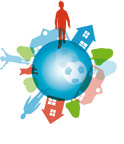 					Zandbergen Jeugd & Opvoedhulp 					Postbus 682					3800 AR Amersfoort					Afstudeerbegeleider:					Bas van Arendonk								Eindverantwoordelijke:								Erik Klaassen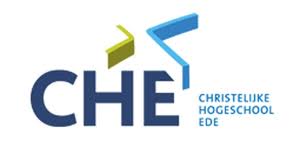 Christelijke Hogeschool EdeOude Kerkweg 1006717 JS EdeAfstudeerbegeleider:Marike de Haan AfstudeeronderzoekOpleiding Sociaal Pedagogisch HulpverleningChristelijke Hogeschool Ede© 2013 Christelijke Hogeschool EdeAlle rechten voorbehouden. Niets uit dit onderzoeksverslag mag worden verveelvoudigd of openbaar gemaakt, in enige vorm of op enige wijze, hetzij elektronisch, mechanisch, door fotokopieën, opname of op enig andere manier, zonder voorafgaande schriftelijke toestemming van de auteurs.Interview 1: Mail interview met Janneke Daniels1. Wat is uw functie en van wie krijgt u leiding?Ik werk bij Fokus wonen. Daar werk ik als ADL-assistent. De cliënten wonen zelfstandig en hebben een eigen woning/appartement. De cliënten hebben een lichamelijke beperking in welke vorm dan ook. De cliënten kunnen hun eigen regie en regels bepalen. Wij ondersteunen de cliënten op het uit en naar bed gaan, douchen, wassen, aan en uitkleden, eten geven, kleine hand en spandiensten en kleine en eenvoudige verpleegkundige handelingen.  De cliënten moeten dus wel aan een indicatie voldoen en minimaal 5 uur per week zorg afnemen. Het is een andere organisatie dan anderen omdat ze zelf de regie in eigen handen hebben.  Mijn leidinggevende is een locatiemanager.Vermissing: 2. We hebben het over het thema vermissing, in welke situatie spreekt u over vermissing?   Iemand is vermist als hij/zij zonder bericht niet aanwezig is of niet terugkeert naar de woning. 
3. Maakt u vooraf een inschatting van de risico’s op een vermissing?Nee
4. Zo, ja op welke manier maakt u vooraf een inschatting van de risico’s op een vermissing?Niet van toepassing5. Als er een bepaald risico bestaat, hoe gaat u hiermee om? Hoe handelt u hierna?Dit heeft zich nog niet voor gedaan bij ons.  6. Heeft u in uw werk weleens te maken gehad met dit thema?Nee.7. Zo ja, hoe heeft u toen in deze situatie gehandeld?Niet van toepassing.8. Zo nee, heeft u voor ogen hoe u in een dergelijke situatie zou handelen?Ik zou eerst overleggen met mijn collega’s en locatiemanager en de cliënt proberen te benaderen, via telefoon en anders langsgaan met een collega en de woning betreden. Daarna zou ik contact opnemen met de derden en daarna naar de politie gaan.9. Was u tevreden over deze manier van handelen, over welk gedeelte van uw handelen was u het meest tevreden?Niet van toepassing.10. Zijn er ook dingen die u een volgende keer anders zou doen? Niet van toepassing.11. Wie is verantwoordelijk op het moment bij een vermissing van een client? De cliënt zelf. Bij onze organisatie is de cliënt zelf verantwoordelijk.12. Werd/wordt  u gesteund op het moment dat zich een vermissing voordoet, zo ja door wie werd u gesteund?Nog niet voorgekomen, maar ik weet zeker dat ik door mijn collega’s en locatiemanager gesteund zou worden.13. Wat is volgens u het doel van het hebben van een protocol over vermissing binnen deorganisatie?Wij hebben geen protocol omdat ze zelfstandig wonen en leven. En zelf de regie in handen hebben. Maar een protocol zou een handleiding kunnen zijn zodat je weet dat je goed handelt volgens afspraak.
14. Wat kan dit protocol u concreet opleveren?Dit is een stressvolle situatie en dan kan je door de bomen het bos niet meer zien en door het protocol weet je wat je moet doen en in welke volgorde.15. Als u kijkt naar de werkwijze binnen een protocol welke stappen of andere punten zouden er  volgens u tenminste in het protocol moeten worden opgenomen?Niet van toepassing.Suïcide 16. We hebben het over het thema suïcide, in welke situatie spreekt u over suïcide/suïcidepoging? Daar is sprake van als iemand bewust een poging doet tot  suïcide/suïcidepoging zodat deze uit zijn/haar lijden/situatie verlost is.17. Maakt u vooraf een inschatting van de risico’s op een (mogelijke) suïcide?Nee. 
18. Zo ja, op welke manier maakt u vooraf een inschatting van de risico’s op een suïcide?Niet van toepassing19.Als er een bepaald risico bestaat bij een client, welke acties neemt u dan? Hoe gaat u hiermee om?Dit heeft zich nog niet voor gedaan bij ons.  20. Heeft u tijdens uw werk weleens te maken gehad met dit thema?Nee, gelukkig nog niet.21. Zo ja, hoe heeft u toen in deze situatie gehandeld?Niet van toepassing.22. Zo nee, Heeft u voor ogen hoe u in een dergelijke situatie zou handelen?Ik zou de cliënt eerst proberen te redden erna mijn collega’s, derden en arts waarschuwen.23. Was u tevreden over deze manier van handelen? Over welk gedeelte van uw handelen was u het meest tevreden?Niet van toepassing24. Zijn er ook dingen die u een volgende keer anders zou doen? Niet van toepassing.25. Wie is er verantwoordelijk op het moment dat suïcide bij een cliënt voorkomt?De cliënt zelf, want ze wonen zelfstandig en hebben dus ook de regie over hun eigen leven. Wij hebben geen psychologische en/of maatschappelijke functie.26. Werd/wordt  u gesteund op het moment dat zich een situatie voordoet/voordeed wat betreft suïcide bijeen client, zo ja door wie werd u gesteund?Ja dat denk ik wel, ik heb namelijk wel meegemaakt dat een zuurstoftank kapot was en daardoor snel leegliep, ik heb een andere zuurstoftank aangesloten en daarna gehandeld zoals in vraag 16. Ik kreeg erna steun.
27. Wat is volgens u het doel van het hebben van een protocol over suïcide binnen de organisatie?Jezelf veiligstellen zodat je niet verantwoordelijk kan worden gehouden door het overlijden van de cliënt, daarnaast is het de richtlijn hoe je moet handelen in deze stressvolle situatie. Wij hebben wel een protocol over het overlijden van een cliënt. Dat is zoals beschreven in vraag 16. 
28. Wat kan dit protocol u concreet opleveren?Bescherming en rust omdat je weet hoe je moet handelen in deze situatie. Het geeft daarmee dus ook structuur.29. Als u kijkt naar de werkwijze binnen een protocol welke stappen of andere punten zouden er  volgens u tenminste in het protocol moeten worden opgenomen?Niet van toepassing. Geheime plaatsing30. We hebben het over het thema geheime plaatsing, in welke situatie spreekt u over geheime plaatsing?   	
Van een geheime plaatsing is sprake van als een cliënt wordt bedreigd of dat het niet meer veilig is voor de cliënt als omstanders weten waar hij of zijn woont. Dit is ter bescherming van de cliënt.
31. In hoeverre is in uw ogen een geheime plaatsing binnen uw organisatie echt mogelijk?Niet, want ze wonen zelfstandig. 32. Wie is formeel verantwoordelijk op het moment dat er een client geheim geplaatst wordt?De cliënt zelf, want ze wonen zelfstandig, maar in deze situatie ook de locatiemanager en het team dat wij geen gegevens geven aan derden en extra voorzichtig zijn met de gegevens en wie er op bezoek komen. Ook de organisatie moet deze gegevens extra goed bewaren en alleen toegankelijk zijn voor mensen die deze info nodig hebben omdat ze de cliënt ondersteunen. 33. Heeft u tijdens uw werk weleens te maken gehad met dit thema?Nee, want ze wonen zelfstandig. Wel wordt een cliënt bedreigd door haar ex. Wij houden dit nu extra in de gaten en wij geven sowieso nooit gegevens aan derden en doen ook nooit de algemene voordeur van de flat open voor ‘bezoekers’ van de cliënten. 34. Zo ja, hoe heeft u toen in deze situatie gehandeld?Niet van toepassing.35. Zo nee, Heeft u voor ogen hoe u in een dergelijke situatie zou handelen?Ik zou de cliënt geruststellen en ik zou er alles aan doen dat de cliënt zich veilig voelt en ik zou nooit gegevens doorgeven aan derden. Ik zou met het team strikte afspraken maken hoe en waarom wij zo handelen. Zodat iedereen hetzelfde doet, dit schept denk ik vertrouwen voor de cliënt. Ik zou de cliënt ten alle tijden serieus nemen.36. Was u tevreden over deze manier van handelen, over welk gedeelte van uw handelen was u he meest tevreden?Niet van toepassing.37. Zijn er ook dingen die u een volgende keer anders zou doen? Niet van toepassing.38. Wat is volgens u het doel/het nut van het hebben van een protocol over geheime plaatsing binnen de organisatie?Veiligheid bieden aan de cliënt en ook een concreet plan van wat wij moeten gaan doen en hoe wij moeten gaan handelen. Daarnaast geeft het ons een houvast. Als wij handelen zoals in het protocol staat dan kunnen wij niet meer aansprakelijk worden gesteld.39. Wat kan dit protocol u concreet opleveren?Duidelijkheid en structuur hoe en wanneer je moet handelen.40. Als u kijkt naar de werkwijze binnen een protocol welke stappen of andere punten zouden er  volgens u tenminste in het protocol moeten worden opgenomen?Niet van toepassing.Interview 2: Mail interview met Marleen Nap1. Wat is uw functie en van wie krijgt u leiding?Ik ben begeleider C (ook wel  cb-er of zorgcoördinator )bij Stichting  Reinaerde en ik krijg leiding van mijn clustermanager.Vermissing2. We hebben het over het thema vermissing, in welke situatie spreekt u over vermissing?   een bewoner die niet alleen weg mag/kan is toch, toch alleen weg.een bewoner is langer weg dan de tijd die is afgesproken.3. Maakt u vooraf een inschatting van de risico’s op een vermissing?Vermissing is op onze groep eigenlijk niet mogelijk, dit maakt dat ik hier niet bewust mee bezig ben. 
4. Zo, ja op welke manier maakt u vooraf een inschatting van de risico’s op een vermissingn.v.t.
5. Als er een bepaald risico bestaat, hoe gaat u hiermee om? Hoe handelt u hierna?Volgens het protocol6. Heeft u in uw werk weleens te maken gehad met dit thema?Nee7. Zo ja, hoe heeft u toen in deze situatie gehandeld?n.v.t.8. Zo nee, Heeft u voor ogen hoe u in een dergelijke situatie zou handelen?Eerst zelf zoeken in de woning, buren bellen en directe omgeving uitkammen. (bijvoorbeeld ook bellen naar de vorige woning en/of plekken waar de bewoner graag komt. Daarna buren/collega’s inschakelen voor een zoekactie. Daarna manager en familie bellen en na ongeveer 2uur zoeken ook de politie. Signalement opzoeken in persoonlijke map, en anders opstellen en doorgeven aan de politie.9. Was u tevreden over deze manier van handelen, over welk gedeelte van uw handelen was u het meest tevreden?n.v.t.10. Zijn er ook dingen die u een volgende keer anders zou doen? n.v.t.11. Wie is verantwoordelijk op het moment bij vermissing van een cliënt?Begeleider tot het is overgedragen aan manager en manager tot het is overgedragen aan politie?12. Werd/wordt  u gesteund op het moment dat zich een vermissing voordoet, zo ja door wie werd u gesteund?n.v.t. (maar ik weet dat de buurgroepen mij zeker zullen ondersteunen in zo’n geval)13. Wat is volgens u het doel van het hebben van een protocol over vermissing binnen de organisatie. Iedereen weet hoe te handelen, er wordt van tevoren eens over nagedacht, en er worden signalementen opgesteld, zodat deze snel verspreid kunnen worden indien nodig.14. Wat kan dit protocol u concreet opleveren?Overzicht, duidelijkheid, een handvat bij vermissing.15. Als u kijkt naar de werkwijze binnen een protocol welke stappen of andere punten zouden er  volgens u tenminste in het protocol moeten worden opgenomen?Wat te doen als de cliënt is gevonden. En telefoonnummer van de politieSuïcide 16. We hebben het over het thema suïcide, in welke situatie spreekt u over suïcide/ suïcidepoging? Als een cliënt zich met opzet probeert van het leven berooft of hier een poging toe doet. 17. Maakt u vooraf een inschatting van de risico’s op een (mogelijke) suïcide?Nee, dit komt op onze groep niet voor. 18. Zo ja, op welke manier maakt u vooraf een inschatting van de risico’s op een suïcide?n.v.t.19. Als er een bepaald risico bestaat bij een client, welke acties neemt u dan? Hoe gaat u hiermee om?Volgens het protocol.20. Heeft u tijdens uw werk weleens te maken gehad met dit thema?Nee.21. Zo ja, hoe heeft u toen in deze situatie gehandeld?n.v.t.22. Zo nee, Heeft u voor ogen hoe u in een dergelijke situatie zou handelen?Bij acute levensbedreigende situaties er alles aandoen om deze dreiging te keren.Als een client een niet-natuurlijke dood is gestorven: (afhankelijk van het letsel proberen te reanimeren) 112 bellen, dienstdoende arts bellen (tot deze zijn gearriveerd lichaam niet verplaatsen. Na komst arts/ambulance familie, manager en politie op de hoogte brengen. Politie schakelt justitie in voor lijkschouwing.23. Was u tevreden over deze manier van handelen? Over welk gedeelte van uw handelen was u het meest tevreden?n.v.t.24. Zijn er ook dingen die u een volgende keer anders zou doen? n.v.t.25. Wie is verantwoordelijk op het moment dat suïcide bij een cliënt voorkomt?De manager26. Werd/wordt  u gesteund op het moment dat zich een situatie voordoet/voordeed wat betreft suïcide bijeen client, zo ja door wie werd u gesteund?Door collega’s en manager27. Wat is volgens u het doel van het hebben van een protocol over suïcide binnen de organisatie. Voorbereid zijn, en een handvat hebben op het moment van handelen.28. Wat kan dit protocol u concreet opleveren?Dat ik weet wat ik moet doen in zo’n geval.29. Als u kijkt naar de werkwijze binnen een protocol welke stappen of andere punten zouden er  volgens u tenminste in het protocol moeten worden opgenomen?Telefoonnummer politie, iets over eventuele nazorg voor medewerkers.Geheime plaatsing30. We hebben het over het thema geheime plaatsing, in welke situatie spreekt u over geheime plaatsing?   	Als de plaatsing niet openbaar gemaakt mag worden aan bijvoorbeeld de pers of familie31. In hoeverre is in uw ogen een geheime plaatsing binnen uw organisatie echt mogelijk?Ik denk niet dat het binnen onze instelling voorkomt (maar misschien weet ik dat gewoon niet omdat het geheim is (dan hebben ze het in ieder geval goed geheim weten te houden)32. Wie is formeel verantwoordelijk op het moment dat er een client geheim geplaatst wordt?Manager33. Heeft u tijdens uw werk weleens te maken gehad met dit thema?Nee
34. Zo ja, hoe heeft u toen in deze situatie gehandeld?n.v.t.
35. Zo nee, Heeft u voor ogen hoe u in een dergelijke situatie zou handelen?Zwijgen, geen foto’s/video-opnames maken, zorgvuldig omgaan met rapportage.36. Was u tevreden over deze manier van handelen, over welk gedeelte van uw handelen was u het meest tevreden?n.v.t.37. Zijn er ook dingen die u een volgende keer anders zou doen? n.v.t.38. Wat is volgens u het doel/het nut van het hebben van een protocol over geheime plaatsing binnen de organisatie. Als het voor zou komen, kan het protocol mij inzicht geven in de zaken waar ik rekening mee moet houden. Toch zal het lastig zijn zo’n protocol op te stellen omdat het in alle gevallen weer anders is omdat het zo afhankelijk is voor wie het allemaal geheim moet blijven en dat is denk ik per situatie verschillend.39. Wat kan dit protocol u concreet opleveren?Inzicht40. Als u kijkt naar de werkwijze binnen een protocol welke stappen of andere punten zouden er  volgens u tenminste in het protocol moeten worden opgenomen?Geheimhoudingsplicht. Het belang van de cliënt moet ten alle tijden voorop staan.Interview 3: Mail interview met Pauline GriffioenVermissing1. Wat is uw functie en van wie krijgt u leiding?Inmiddels ben ik fulltime moeder, maar tot vorig jaar werkte ik als persoonlijk begeleider met mensen met een licht verstandelijke beperking en sociaal-emotionele en gedragsproblemen.2. We hebben het over het thema vermissing, in welke situatie spreekt u over vermissing? Ik spreek van vermissing als iemand na een aantal uren niet komt op de plek waar hij/zij wordt verwacht en je geen gehoor krijgt bij contact zoeken op alle mogelijke manieren.3. Maakt u vooraf een inschatting van de risico’s op een vermissing?Ik denk dat dit afhankelijk is van welke client het is. Een aantal cliënten bij mij op de instelling hadden een groter risico als het gaat om vermissing dan anderen. Deze cliënten liepen bijvoorbeeld vaak weg, vanuit boosheid of vanuit het gevoel eens een dagje op stap te willen zonder rekening te houden met de consequenties.Als ik werkte en ik merkte dat een van deze cliënten onrustig was, hield ik wel rekening met het feit dat ze weg konden lopen en dus vermist werden.Als het een van mijn cliënten was (waar ik pb'er van was) dan zorgde ik voor de juiste overdracht naar mijn collega's als zij moesten werken. Dan vertelde ik dat ik onrust merkte en dat ze die client beter in de gaten moesten houden vanwege kans op weglopen4. Zo, ja op welke manier maakt u vooraf een inschatting van de risico’s op een vermissing?Door de cliënten te observeren, zie ik onrust? Dan houd ik rekening met weglopen. 5. Als er een bepaald risico bestaat, hoe gaat u hiermee om? Hoe handelt u hierna?Veel overleg hebben met collega's, regelmatig langsgaan bij de client om vermissing te voorkomen. Veel praten met de betreffende cliënt. 6. Heeft u in uw werk weleens te maken gehad met dit thema?Ja. 
7. Zo ja, hoe heeft u toen in deze situatie gehandeld?Wij hadden op het werk een vermissingsprotocol, waarbij de politie werd ingeschakeld en natuurlijk ook de familie van de client. We lieten het dan verder over aan de politie. 1 client was ongeveer 1 keer in de maand vermist omdat hij nogal van reizen hield. Hij ging dan vaak reizen naar verschillende steden in NL of daarbuiten. Wij wisten dan niet waar hij was omdat hij geen mobieltje e.d. Had. Omdat dit zo vaak voorkwam hadden we voor hem een speciaal vermissingsprotocol, die op hem was afgestemd. 
8. Zo nee, Heeft u voor ogen hoe u in een dergelijke situatie zou handelen?-9. Was u tevreden over deze manier van handelen, over welk gedeelte van uw handelen was u het meest tevreden?Ja ik was tevreden over deze manier, omdat je het over kon laten aan de politie, zodat je jezelf weer kon focussen op de rest van de cliënten. 10. Zijn er ook dingen die u een volgende keer anders zou doen? Nee, ik vond dit een prettige manier. 11. Weet u wie verantwoordelijk is op het moment bij vermissing van een cliënt?Nou, nee niet precies eigenlijk. Ik denk de instelling en de politie samen. 12. Werd/wordt  u gesteund op het moment dat zich een vermissing voordoet, zo ja door wie werd u gesteund?Ja, door collega's, leidinggevende, familie van de client en de politie. 13. Wat is volgens u het doel van het hebben van een protocol over vermissing binnen de organisatie. Dat als dit voorkomt, je direct het protocol erbij kunt pakken en efficiënt kunt handelen. 
14. Wat kan dit protocol u concreet opleveren?Duidelijke richtlijnen hoe te handelen in zo'n situatie. Daarnaast kun je het denk ik, makkelijkerloslaten omdat je weet dat je het protocol volgt en je dus geen fouten kunt maken. 15. Als u kijkt naar de werkwijze binnen een protocol welke stappen of andere punten zouden er volgens u tenminste in het protocol moeten worden opgenomen?Aandacht voor de begeleider (blijf rustig bijvoorbeeld)Aandacht voor de familie van de clientPolitie erbij betrekkenLeidinggevende moet bereikbaar zijnZorg dat je minimaal met zijn tweeën bent als hulpverlener, zodat je, je ook op de andere cliënten kunt focussenSuïcide 16. We hebben het over het thema suïcide, in welke situatie spreekt u over suïcide/suïcidepoging? 
Als iemand een poging doet om zichzelf om het leven te brengen17. Maakt u vooraf een inschatting van de risico’s op een vermissing?Bij die ene client die wel eens dreigde met een schaar, dacht ik wel eens aan de risico's. Als ik wegliep terwijl hij met de schaar dreigde, dacht ik: stel dat hij het nou echt doet? Heb ik dan goedgehandeld? 18. Zo, ja op welke manier maakt u vooraf een inschatting van de risico’s op een vermissing?Door mezelf vragen te stellen en kritisch te blijven op mijn handelen. 19. Als er een bepaald risico bestaat, hoe gaat u hiermee om? Hoe handelt u hierna?Veel bespreken met leidinggevende en collega’s. Hulp inroepen als ik denk dat het uit de hand gaat lopen, omdat zo’n situatie te heftig is om alleen te handelen. 20. Heeft u tijdens uw werk weleens te maken gehad met dit thema?Ja, maar dan meer in dreigende vorm om iets voor elkaar te krijgen. 21. Zo ja, hoe heeft u toen in deze situatie gehandeld?Wij moesten in deze situatie er juist nonchalant mee omgaan en er weinig aandacht aan besteden. (Als hij dan met de schaar richting zijn polsen ging, gewoon zeggen: 'Joh, doe dat ff als ik er niet bij ben!') 
22. Zo nee, Heeft u voor ogen hoe u in een dergelijke situatie zou handelen?-23. Was u tevreden over deze manier van handelen? Over welk gedeelte van uw handelen was u het meest tevreden?Bij deze client was ik hier tevreden over. Bij een andere client zou ik daar natuurlijk heel anders mee omgaan. 
Ik was tevreden over het nonchalant zijn, omdat je het anders niet vol zou houden om het telkens te zien, hij deed het zeer regelmatig nl. 24. Zijn er ook dingen die u een volgende keer anders zou doen? Ik zou wel willen dat er ook rekening wordt gehouden met het feit als hij het wel echt zou doen.. wat dan? Dan zijn wij er nonchalant mee omgegaan, en heeft hij dus wel zelfmoord gepleegd. Hoe kunnen we dat verantwoorden naar familie en overige mensen boven ons?25. Weet u wie verantwoordelijk is op het moment dat suïcide bij een cliënt voorkomt?De instelling?? De stichting?? Ik heb eigenlijk geen idee..26. Werd/wordt  u gesteund op het moment dat zich een situatie voordoet/voordeed wat betreft suïcide bijeen client, zo ja door wie werd u gesteund?Ja zeker. Door collega's en leidinggevende. 27. Wat is volgens u het doel van het hebben van een protocol over suïcide binnen de organisatie. Weten hoe te handelen, als het zich voordoet. 28. Wat kan dit protocol u concreet opleveren?Zie antwoord op vr. 21. En het geeft je rust zodat je weet wat je moet doen. 29. Als u kijkt naar de werkwijze binnen een protocol welke stappen of andere punten zouden er  volgens u tenminste in het protocol moeten worden opgenomen?Ik weet niet meer wat er in het protocol staat, maar ik vind het wel belangrijk dat er voldoende aandacht voor de begeleider is, na afloop van het incident. Het kan vreselijk heftig zijn om zoiets mee te maken en het kan je veel schuldgevoelens opleveren. Geheime plaatsing30. We hebben het over het thema geheime plaatsing, in welke situatie spreekt u over geheime plaatsing?   	
Ik denk dat dit te maken heeft met het plaatsen van een client in een instelling of bij een pleeggezin, zonder dat familie weet waar. 31. Wie is formeel verantwoordelijk op het moment dat er een cliënt geheim geplaatst wordt? Ik denk de stichting/de instelling/de gezinsvoogd32. Heeft u tijdens uw werk weleens te maken gehad met dit thema?Nee ik heb hier nooit mee te maken gehad.33. Zo nee, Heeft u voor ogen hoe u in een dergelijke situatie zou handelen?Nee, daar kan ik niet echt antwoord op geven, omdat met de doelgroep waar ik mee werkte er nooit echt sprake was van geheime plaatsing. Ik zou me dus ook niet kunnen voorstellen hoe zoiets in zijn werk gaat. 34. Wat is volgens u het doel/het nut van het hebben van een protocol over geheime plaatsing binnen de organisatie. Heel belangrijk, je weet hoe te handelen in zo'n lastige situatie. 35. Wat kan dit protocol u concreet opleveren?Zie antwoord op bovenstaande vraag. 36. Als u kijkt naar de werkwijze binnen een protocol welke stappen of andere punten zouden er  volgens u tenminste in het protocol moeten worden opgenomen?Ik weet te weinig af van dit middel, dus kan daar geen antwoord op geven. Interview 4: Diepte interview met Ria van der Maat1. Dianda: Wat is uw functie binnen Reinaerde?Ria: Ik ben beleidsadviseur kwaliteit. Uuu ik werk al heel lang binnen Reinaerde. Daarvoor op dennedal gewerkt. Dus ik werk al heel lang in de zorg. Mijn achtergrond verpleegkundige. Daarna heb ik uu management en bedrijfkunde gestudeerd. Dus u officieel  ben ik bedrijfskundige. En u ben sinds de fusie van Reinaerde zeg maar betrokken bij kwaliteit. Daarvoor ben ik altijd manager geweest. Maar altijd wel aandacht voor uu kwaliteit. Dat was eigenlijk altijd wel mijn stokpaardje. Dusja.. dan hebben we de eerste vraag al beantwoordt. 2. Dianda: Hoe ziet een werkdag van u eruit?Ria: Nou, dat is heel verschillend. Wij zijn nou wij vertalen wet en regelgeving zodat mensen op de werkvloer daar ook mee kunnen werken. Dat doe je dan doormiddel van werkinstructies, protocollen uhh formulieren die te gebruiken zijn om het werk ook uit te voeren. Een van mijn collega’s is erg betrokken bij het ondersteuningsplan. Is eigenlijk je belangrijkste kwaliteitsinstrument wat je hebt als organisatie. Hoe je uu met die cliënt moet omgaan en wat je met die cliënt wilt bereiken dus dat is eigenlijk je belangrijkste kwaliteitsinstrument. Daar is mijn collega dan heel erg uu mee bezig. En zo hebben wij ieder ons eigen specialisatie. Mijn specialisatie is veiligheid. Dus alles op het gebied van veiligheid is ligt op mijn bordje. Daar hoort ook bij veiligheid bij het gebruik van fixatiemiddel of uuh veilig bij brand. Of veiligheid uh preventie seksueel misbruik uhm veiligheid rondom het huis..uhm veiligheid van de medewerker .. dat hele pakket is heel breed. En daar proberen wij steeds in de driehoek, cliënt medewerker en uh nou woning/omgeving te zorgen dat die veiligheid op de juiste manier afgestemd is. Dat het inderdaad ook klopt met elkaar he, als ict denkt we gaan vandaag links af en bij de cliënten denken we, we gaan rechtsaf vandaag dan hebben we wel een probleem. Dan is de veiligheid niet geborgd. ……nou uu verder doen we audits. Binnen de lokaties van Reinaerde. 1 keer per drie jaar is een lokatie aan de beurt. Voor een interne audit. Dianda: Oke, ik ben niet bekend met het begrip audit? Wat houdt dat is?Ria: Nou we gaan eigenlijk naar een locatie toe, en dan gaan we aan de locatie vragen nou welke dingen zijn er nou goed binnen jullie binnen jullie locatie als je kijkt naar de dingen die je vanuit wet en regelgeving zou moeten of vanuit de afspraken die we binnen reinaerde gemaakt hebben, worden die nou inderdaad ook zo uitgevoerd uu. Dianda: mmmRia: En zo niet wat zijn er dan dingen die we wel moeten gaan doen. uhmm bijvoorbeeld een dingetje is een onderwerp is, heeft elke cliënt een ondersteuningsplan wat relevant is en waar ook naar gewerkt wordt. Dianda: jaaaRia: Dus die toets doe je dan eigenlijk, ja het is niet eigenlijk een toets maar is natuurlijk wel  even dat je met elkaar kijkt naar de dingen die we met elkaar afgesproken hebben, voeren we die nou ook uit? Dat is het hele kwaliteitsdenken. Je spreekt iets af en dan kun je ook kijken of het ook zo wordt uitgevoerd. 
Dianda: ja.. interessant. Ria: Ja dus dat is een hele belangrijke maar we hebben ook jaarlijks een interne audit. Door externe audit bureaus en die gaan half April, dat is over een maand. En die gaat ons dan uuh certifiëren. Dianda: Kan je zo’n audit ook niet halen?Ria: Ja, dan krijg je een tekortkoming en die moet je binnen 6 weken uum herstellen. Dus laten zien dat je inderdaad uuh verbeterd hebt. En je kunt ook nog een ernstig tekortkoming krijgen. Dan moet je binnen 6 weken korte termijn, zeg maar de risicovolle dingen oplossen en uhm en voor lange termijn zeg maar de overige dingen oplossen. Nou wij hebben vorig jaar een ernstig te kort koming gekregen. En dat was omdat we niet goed konden laten zien of onze medewerkers bevoegd en bekwaam waren om te handelen. Dianda: aha.. ja.Ria: Ja dat is wel een eis die zeg maar gewoon zo vanuit wet en regelgeving uhm gesteld wordt. En dat was er allemaal wel maar uhm de plek waar de audit plaats vond, kon de manager niet laten zien of het zo was. Dianda: Oo dat is vervelend.Ria: Dus dat was heel erg vervelend ja. Dusja daar moet doen een verbetertraject opkomen. En daar komen ze komend jaar dan weer op terug in hoeverre je verbeterd bent.3. Dianda, nou wij gaan dus uiteindelijk protocollen schrijven. Wat is volgens u het nut van het hebben van een protocol?Ria: Zoals ik al zei, als je uitgaat van het vertalen van je wet en regelgeving naar zeg maar een werkbaar instrument voor de medewerkers. He ik kan me voorstellen dat je als je alle wet en regelgeving ziet en je moet die gaan uitvogelen dan kom je nooit toe aan je echte werk. Dus ik vind het protocol een hulpmiddel voor soms is het gewoon een instructie bijvoorbeeld bij injecteren, daar staat gewoon dit en dit en dit moet je gewoon doe he.. daar kun je gewoon niet van afwijken. En op gegeven moment weet je als verpleegkundige hoe je dat moet doen. Soms heb je gewoon instructies en die heb je ook gewoon nodig he als je dingen willen leren moet je eerst weten hoe moet ik het eigenlijk doen. Andere protocollen die zijn meer een richtlijn op die en die manier zou je het zo kunnen doen, maar je kunt er ook gemotiveerd van afwijken. Uhm.. vermissing als je dat als thema hebt, dan hebben we wel een protocol maar  als je dat ja dat kind bij Jacala gaat altijd ’s middags naar oma, en binnen tien minuten moet je de politie bellen. Maar je weet als begeleider hij gaat altijd even langs oma vanuit school dan weet je natuurlijk oke, als hij na 20 minuten terug is ga je ze bellen. Je weet zelf natuurlijk ook vanuit je professionele handelen he dit is de richtlijn of dit is het protocol maar zo moet je ze natuurlijk ook gebruiken. Dianda: mm ja.. Ria: Het mooiste voorbeeld was, we hadden een protocol gemaakt over veilig zwemmen. En daar hadden we een zinnetje in gezet “als je dan een beetje toezicht wilt houden op de kinderen, is het handig dat iedereen dezelfde kleur badmuts op heeft, bijvoorbeeld groen” .Word ik gebeld ze hebben geen groene badmutsen, haha ..Dianda: Dat is wel heel erg volgens de regels haha..Ria: Daar heb ik echt zo hard om moeten lachen maar er staat bijvoorbeeld groen. Het gaat mij er meer om he, ik ben begeleidster en ik ga met drie kinderen zwemmen en ze hebben allemaal hetzelfde strikje in hun haar, ik zeg maar wat. Dianda: In hoeverre is die vrijheid mogelijk? Want u zegt een richtlijn in hoeverre mogen ze afwijken van een protocol?Ria: Dat zeg ik als het gewoon echt een instructie is bijvoorbeeld injecteren dan doe je het    niet links om in plaats van rechtsom. Maar uhm ja hoe kun je als professional, hoe kijk je naar zo’n protocol. Als je verantwoord af kan wijken. Zeker als je het over deze protocollen hebt ,dan moet je steeds vanuit je professie denken. Wat is op dit moment nou de juiste keuze. Als je denkt nou die vermissing dat is wel link als iemand tien minuten weg is dan ga ik wel gelijk NL alert bellen. He er loopt een kind in de buurt van het water. Dus het heeft er heel erg mee te maken hoe ga je als professional om met een protocol en natuurlijk kun je dan, stel dat er iets misgaat verantwoorden waarom je dat gedaan hebt,  is dat ook prima. Dianda: mmm 
4. Dianda: Kunt u wat vertellen over het schrijven van een protocol? Hoe komt een protocol tot stand binnen Reinaerde?Ria: uhm.. enerzijds zijn er al heel lang protocollen. Alle medisch verpleeg technische protocollen bestaan al heel lang. Ook protocollen rondom brandinstructie, uhm op een gegeven moment zijn die ontworpen door iemand, omdat er dan iets gebeurd en dan is het logisch dat we het zo op die manier afhandelen he. Heel systematisch. Er gebeurd dit en dan doe je dit en dan doe je dat. Dus het is steeds naar aanleiding van.. Bijvoorbeeld nu de meldcode huiselijk geweld. Dat is een boekwerk he, en dan ga je vervolgens zeggen wat betekend nu voor onze begeleiders. He als ze moeten melden. In dit geval is het vrij simpel want dan zeg je alleen bekijk de meldcode en op website huppel de pup he. Dan is het een hele simpele en soms is het veel groter natuurlijk. Toch veel beschrijven wat er onder ligt. Maar we gaan ze vooral proberen klein te maken. Dianda: Oke, Ria: Dus zo simpel mogelijk. Wij zijn nu bezig bijvoorbeeld Vilans dat is een kenniscentrum van de zorg en die hebben uh die hebben uh heel veel uh medisch technische protocollen verzameld. En die hebben nu een aparte website met al die protocollen. Op zich hebben wij ze altijd zelf gemaakt maar nu zeggen wij, wij gaan de protocollen van Vilans gebruiken. Dan krijg je een abonnement op de protocollen . Wij hebben ook iets van 100 of 200 verpleeg technische protocollen, want dat kost heel veel tijd om deze up to date te houden. En nu is er gewoon iemand bij Vilans die verspreiden ze gewoon over heel Nederland. Dianda: Oke dat willen jullie gaan inzetten?Ria: Ja, ja…Dianda: En dat geldt alleen voor de verpleeg technische protocollen?Ria: ja, ja.. Injecteren, en al dat soort handelingen. Dus dan kun je als begeleider zeggen ik moet uhm subcutaan injecteren en dan kun je die zo zoeken via de site. Elsbeth: Dat is wel ideaal.5. Dianda: en wie zijn er allemaal betrokken bij het schrijven van een protocol?Ria: Het uitgangspunt is dat zeg maar uh degene die moeten gaan werken met de protocollen erbij betrokken zijn. Dus als je het hebt over verpleeg technische protocollen. Dan de begeleiders, verpleegkundige specialisten, de artsen eventueel  en afdeling kwaliteit. De houder is dan meestal de manager. In dit geval de manager van afdeling expertise, daar vallen dan de artsen onder. Dus die is de houder van het protocol die moet hem goed keuren. En vervolgens word hij vast gesteld door de raad van bestuur. Dianda: Dat zijn aardig wat mensen die betrokken zijn bij het schrijven van een protocol. Dat geldt voor elke protocol?Ria: In principe wel ja, en vandaar dat we wel een beetje minder willen. Dianda: Ja dat snap ik, in plaats van 800 protocollen. Ja als er dan al jaarlijks 200 protocollen up to date blijven door Vilans dan scheelt dat wel. Ria: Dat scheelt inderdaad al heel veel ja. Elsbeth: Moeten ze dan alle 800 jaarlijks geëvalueerd worden? Ria: Nee in principe 1 keer in de drie jaar. Ze zijn drie jaar geldig.Dianda: Tenzij er iets gebeurd waardoor aanpassing nodig is?Ria: Ja, ja.. inderdaad.6. Dianda: En waar moet een werkbaar protocol volgens u aan voldoen?Het moet in ieder geval duidelijk zijn wat de doelstelling is van het protocol. Voor wie is het en voor wie maken we het. Zorgvuldig injecteren zodat de cliënt de juiste toediening krijgt. Een inderdaad logische volgorde van  hoe je het uit moet voeren. Duidelijk en het moet kort zijn, vooral geen hele verhalen, want dan denkt iedereen waar gaat dit over? Eigenlijk en kik als je naar protocollen kijkt zijn het veel meer instructie dingen. Zo. Zo. Zo. Heel systematisch. Dianda: Stel dat een protocol niet aanwezig is binnen organisatie ziet u dat als een probleem?Ria: Zou het een probleem zijn? Dianda: Ja dat vraag ik me af. Als er wel juist gehandeld wordt. Ria: Het is natuurlijk altijd van als medewerker heb je handvat nodig van hoe je moet werken. je kunt bijvoorbeeld wel, ja hier een is groepje en dan kun je de meest basale dingen doen. zorgen dat ze opstaan, gewassen worden, eten, tanden poetsen. Maarja of je dan nog handelingen had moeten doen. Als dat nergens staat dan weet je dat natuurlijk ook niet. Als jij medicijnen had moeten toedienen ja dat moet wel ergens staan natuurlijk. Dus ja kun je zonder protocollen? Het zou kunnen maar.. ik weet niet of je dan iets overslaat. Ik denk het niet maar.. Dianda: Oke.. jaa..7. Dianda: Ik heb eigenlijk al gevraag of protocollen worden getoetst maar u zegt eigenlijk albinnen drie jaar moeten we geëvalueerd worden? Worden ze nog op een andere manier getoetst? 
Ria: uhm stel we maken een verpleegkundig protocol.  Dan kijken de artsen altijd mee, vanuit hun vakgebied. We toetsen ze eventueel ook op externe protocollen uhm.. als we die kennen. Maar verpleeg technische handelingen zijn zo hetzelfde dus daar wijkt weinig van af. Uhm andere protocollen, ons zwemprotocol dat is echt een protocol van ons. Maar die zijn natuurlijk wel gekoppeld aan welke richtlijnen zijn er nu in een zwembad. Welke richtlijnen zijn er als je kijkt naar de maatschappij. En welke als je het hebt over zwemmen. Wie is er dan verantwoordelijk in dat zwembad? Zeggen we dan, dat is de badmeester of zijn wij nog steeds verantwoordelijk. Ja uiteindelijk denk ik dat je protocollen nodig hebt om je werk goed uit te voeren, en ook om te laten zien dat je het goed doet. En dat je weet bij incidenten dat je weet, maar dit is wel de manier waarop wij willen handelen. Dat er dan wellicht een fout gemaakt wordt, dat kan altijd. Daar zijn we mensen voor. Maar dan heb je wel in principe volgens die richtlijn gehandeld. We kijken nu specifiek naar het thema vermissing:8. Dianda: We hebben het over het thema vermissing, wat zou u verstaan onder vermissing?Ria: Ja, dat is een hele lastige. Dat hangt er dus geheel van af wat je met een cliënt, wat je vast gelegd heb wat nou vermissing zou zijn in zijn ondersteuningsplan. Wanneer is een kind nou vermist, inderdaad als hij niet naar 10 min terug komt uit school of als je weet hij gaat iedere dag even langs zijn oma. En dan ben je om half vijf thuis.9. Dianda: En na die half 5? Maakt u vooraf een inschatting van de risico’s op een vermissing? Ria: Na die half vijf moet je naar het kind kijken. Wat voor kind is het. Wat voor risico is dit nu? Dat is eigenlijk wat je in je ondersteuningsplan of in je kindplan  al vast legt van, hoeveel risico is er dat het kind vermist raaktDianda: Op welke manier maakt u vooraf een inschatting van de risico’s op een vermissing? Maakt u dat bij elk cliënt? Ria: in principe wel, in plancare. Als je kijkt naar ons ondersteuningsplan. Dat zit er een vraag in over risico’s. Dus dan zie je als begeleider dat een kind een bepaald risico loopt. Op bijv. weg lopen. Die kun je zelf als begeleider toevoegen of weghalen. Dianda: Dus jullie maken eigenlijk per kind een soort risico inventarisatie over bepaalde thema’s wat opgenomen is in hun ondersteuningsplan.Ria: ja inderdaad. 10. Dianda: Als er een bepaald risico bestaat, hoe gaat u hiermee om? Hoe handelt u hierna?Ria: Je hebt zeg maar je hele risico beschreven en dan ga je kijken welke beheersmaatregel heb je dan met elkaar afgesproken. Om te zorgen dat het risico zo klein mogelijk wordt. Stel het kind is nietverkeersveilig dan kan een beheersmaatregel zijn, nou we gaan het kind leren fietsen of hij mag niet alleen naar school fietsen. Zo schrijf je dus voor ieder kind steeds een eigen plan.11. Dianda: Heeft u in uw werk daadwerkelijk weleens te maken gehad met vermissing?Ria: Ja.12. Dianda:Zo ja, hoe heeft u toen in deze situatie gehandeld?Ria: Volgens het protocol, hahaha. Als manager coördineer natuurlijk dan de zoek actie. Dus iemand idd echt voor langere tijd weg is dan uh dan krijg je de stappen je gaat 112 bellen, je gaat de politie bellen. Je gaat de signalement doorgeven aan de politie via de fax of digitaal kan het tegenwoordig allemaal he. Dan ga je vervolgens zeggen je gaat een zoek actie uit zetten. Je gaat mensen charteren om te komen helpen met zoeken. Dan ga je de regio verdelen over het gebied waar je denkt dat cliënt zou verblijven. Als een cliënt wordt vermist, met de trein wel heel erg leuk vindt, dan ga je de spoorwegpolitie inlichten. Wij denken dat deze cliënt op de trein is gestapt in Den doler en die rijdt nu ergens rond in Nederland. Nou soms heb je een vermissing die ’s nachts nog voort duurt, dat is wel heftig. Op een gegeven moment moet iemand besluiten we stoppen nu met zoeken. Dan neem je een besluit om elf of twaalf uur en dan ga je weer verder zoeken zodra het licht is. Dan is inmiddels natuurlijk de politie erbij , zijn de ouders erbij. Je gaat kan heel gestructureerd kijken van waar kun je mogelijk nog zoeken. 13. Zo nee, heeft u voor ogen hoe u in een dergelijke situatie zou handelen?    -14. Dianda: Was u tevreden over deze manier van handelen, over welk gedeelte van uw handelen was u het meest tevreden?Ria: Ja, ja. Ik denk dat wij het altijd wel redelijk op orde hadden. Wij werkten op een instelling- terrein. Eerst ga je binnen de plek waar de client het laatst geweest is. En dan ga je uitbreiden een cirkeltje erop heen en dan nog een cirkeltje erom heen. En dat hadden verdeeld in 4 blokken aan dan kun je heel gericht zeggen jullie gaan met z’n tweeën dat blok, jullie gaan daar zoeken. Het gaat er voor al om als je als begeleider ergens werkt dat je met elkaar ook bespreekt welke groep cliënten heb ik nou voor me en hebben ze inderdaad een risico en hoe zouden wij dan handelen? Hoe gaan we dan handelen? En dat je met elkaar dan ook kijkt, dan maken we zo’n protocol. Kan zelfs op een kind een specifiek protocol gemaakt worden. Maar algemene regels binnen de organisatie zeg je, binnen zoveel tijd moet de politie het weten, binnen zoveel tijd moet de spoorweg politie op de hoogte zijn.15. Dianda: Zijn er ook dingen die u een volgende keer anders zou doen? Ria: Nee, ik denk dat, dat protocol wat we hebben. Als we steeds maar blijft denken in welke situatie zit ik en om welke cliënt gaat het, dat je steeds heel bewust bent van wat je aan het doen bent. Je kan natuurlijk denken de stappen staan zo beschreven en nu had ik de ouders in moeten lichten maar ik weet als manager dat die ouders alleen maar in de stress schieten als we zeggen dat hun kind vermist is dan is het soms beter om het niet te doen. Dus het gaat er gewoon om, hoe bewust ben je zelf met je werk bezig en hoe goed ken je de cliënt als een cliënt vermist is. 16. Dianda: Wie is verantwoordelijk op het moment bij een vermissing van een cliënt? Ria: De manager van de locatie is verantwoordelijk dat de zaken binnen zijn locatie op orde zijn. Als het echt helemaal mis gaat, wordt de raad van bestuur hier op aangesproken. Als je kijkt naar uh je hebt je ondersteuningsplan, daar staat dan mogelijk het risico in dat een kind vermist zou kunnen worden. Dan ben je natuurlijk als begeleider verantwoordelijk he dat je goede afspraken hebt met het kind of he binnen de locatie. Vervolgens is de manager verantwoordelijk om er voor te zorgen dat jullie goed gefaciliteerd zijn. Dianda: hebben jullie de protocollen binnen Reinaerde in mappen bewaard?Ria: nee het uitgangspunt is dat wij de protocollen op de site hebben staan, omdat anders het risico er is dat ze meer actueel zijn als ze in mappen verdwijnen.We kijken nu specifiek naar het thema suïcide:17. Dianda:We hebben het over het thema suïcide, in welke situatie spreekt u over suïcide/suïcidepogingen?
Ria:Gelukkig hebben we daar niet zoveel mee te maken. We hebben er volgens mij ook geen protocol voor, maar dat is natuurlijk naar aanleiding van een suïcide poging. We hadden niets, naar aanleiding van een suïcide is daar een protocol op gemaakt. Dianda: Dus jullie hebben naar aanleiding van een suïcide, een protocol gemaakt?Ria: Ja in ons bestaande protocol van een overleden cliënt hebben we toegevoegd wat het is. Een niet natuurlijk overlijden heet dat. En dat kan natuurlijk ook gewoon op een locatie gebeuren. En in ons protocol staat ook nog dat er bij minderjarige een andere regelgeving geldt namelijk dat eerst de arts eerst met de gemeentelijke lijkschouwer overlegt voordat een verklaring van overlijden afgeeft. Maar het doel van het protocol is het zorgvuldig handelen op het moment dat zich een niet natuurlijke dood voordoet bij een cliënt. 18. Dianda: Maakt u vooraf een inschatting van de risico’s op een (mogelijke) suïcide?Ria: Ik denk dat ze op de locaties. Ik weet niet of er echt een kopje staat in het ondersteuningsplan. Maar we hebben de laatste jaren veel meer cliënten met een licht verstandelijke beperking. Daar is de kans of het risico op suïcide veel groter. Dan bij de verstandelijk gehandicapten die we hier altijd al hadden. Dus ik kan me voorstellen dat op die locaties, waar de licht verstandelijke cliënten wonen he veel cliënten komen vanuit psychiatrie vandaan daar zitten cliënten bij met een risico. Dan mag ik hopen dat ze dat in hun ondersteuningsplan hebben staan. Dan nog heb je het probleem dat je het niet kunt voorkomen. Je bent wel alert op het gedrag van iemand. Als iemand vreemd reageert dan denk je oeh dat klopt toch niet helemaal uh. Dus in die zin gaat het steeds om wat ik in het begin ook zei je professionele handelen als begeleider en het kennen van je kinderen. Wat zou er met die cliënten kunnen gebeuren. En hoe zou ik dan moeten handelen en dat geldt voor vermissing maar bij suïcide natuurlijk nog veel sterker. 19. Dianda: Zo ja, op welke manier maakt u vooraf een inschatting van de risico’s op een suïcide?Ria: Als je kijkt naar ons ondersteuningsplan. Dat zit er een vraag in over risico’s. Dus dan zie je als   begeleider dat een kind een bepaald risico loopt. Op bijv. weg lopen. Die kun je zelf als begeleider toevoegen of weghalen. 20. Dianda:Als er een bepaald risico bestaat bij een cliënt, welke acties neemt u dan? Hoe gaat u hiermee om? Ria:Je hebt zeg maar je hele risico beschreven en dan ga je kijken welke beheersmaatregel heb je dan met elkaar afgesproken. Om te zorgen dat het risico zo klein mogelijk wordt. Stel het kind is niet verkeersveilig dan kan een beheersmaatregel zijn, nou we gaan het kind leren fietsen of hij mag niet alleen naar school fietsen. Zo schrijf je dus voor ieder kind steeds een eigen plan.21. Dianda:Heeft u tijdens uw werk daadwerkelijk weleens te maken gehad met suïcide?Ria: Ik heb het wel eens gezien, maar niet met een cliënt. 22. Zo ja, hoe heeft u toen in deze situatie gehandeld?23. Dianda: Zo nee, Heeft u voor ogen hoe u in een dergelijke situatie zou handelen?Ria: In eerste instantie bel je de arts of 112. Je belt 112 want goh iemand overlijdt. En dan ga je erna, want dit is natuurlijk meer.24. Was u tevreden over deze manier van handelen? Over welk gedeelte van uw handelen was u het meest tevreden?-25. Zijn er ook dingen die u een volgende keer anders zou doen? -
26. Elsbeth: Wie is er verantwoordelijk op het moment dat suïcide bij een cliënt voorkomt?Ria: Om het goed te faciliteren. Daar ben je als manager echt verantwoordelijk voor. Ik weet dat binnen Reinaerde managers soms maar 1 keer per week op locatie komen. Sommige locaties die redden het prima. Dan kan je als manager telefonisch of per mail contact hebben. Maar als manager.. zodat mensen hun werk goed kunnen doen. We kijken nu specifiek naar het thema geheime plaatsing:27. Dianda: We hebben het over het thema geheime plaatsing, in welke situatie spreekt u over geheime plaatsing? Ria: Volgens mij als het vanuit BJZ of vanuit een voogd vastgesteld is door de rechtbank dat ouders geen contact met het kind mogen. 28. –29. Wie is formeel verantwoordelijk op het moment dat er een client geheim geplaatst wordt?
30. Heeft u tijdens uw werk weleens te maken gehad met geheime plaatsing?Ria: Nee, maar ja dat zit natuurlijk vooral bij de jeugdzorg. Toen ik manager was had ik nooit te maken met geheime plaatsingen. 31. Zo ja, hoe heeft u toen in deze situatie gehandeld?-
32. Dianda: Zo nee, Heeft u voor ogen hoe u in een dergelijke situatie zou handelen?Als ik even logisch nadenk dat er met het gezinsvoogd afgesproken wordt .. dat alle contacten via het gezinsvoogd lopen. En dat er geen adres bekend is zowel voor de school of het dagcentra waar het kind verblijft. Maar dat is wel gek, want ze moeten natuurlijk wel vervoerd worden. Ik weet ook niet of dat altijd goed gaat. Het is natuurlijk in deze tijd om een plaatsing geheim te houden. Stel mijn kind is ergens geplaatst, je hoort of zoekt.. je zoekt Reinaerde op, op de website. Je gaat gewoon alle locaties af en ik bel gewoon overal aan. 33. Was u tevreden over deze manier van handelen, over welk gedeelte van uw handelen was u het meest tevreden?-34. Zijn er ook dingen die u een volgende keer anders zou doen? -
35. Wat is volgens u het doel/het nut van het hebben van een protocol over geheime plaatsing binnen de organisatie. -36. Wat kan dit protocol u concreet opleveren?-
37. Dianda: Als u kijkt naar de werkwijze binnen een protocol welke stappen of andere punten zouden er  volgens u tenminste in het protocol moeten worden opgenomen?Ria: Wat je rol is, wat wel en niet mag. 38. Dianda: Welke tips zou u ons nog willen meegegeven als het gaat om het schrijven van een protocol?Ria: Ik zal vooral zeggen, houdt protocollen zo kort mogelijk, puntsgewijs wat, wanneer, waarom en hoe. Geen heel verhalen. Dit zijn toch een soort instructies. Definities gaan we in de nieuwe protocollen gaan we die er uithalen. Nu heb je drie vier kantjes en straks als het op 1 a4 kan is dat handig. Interview 5: Diepte interview met Niek Kasteel1. Dianda: Ik heb het al wel via de mail al gevraagd maar kun je wat vertellen over je functie binnen Bureau Jeugdzorg?Niek: Ja.. ja.. ik ben advocaat. En ik ben als advocaat in dienst van Bureau jeugdzorg. Uhm we hebben juridische afdelingen met uhm. 3 juristen waarvan 2 advocaat zijn en dan is er nog een HBO rechten dame die doet de juridische helpdesk die meer de eenvoudige vragen de meer uhm kleinere vragen. Dianda: mm Niek: En wat wij doen is op onze afdeling zijn procedures vooral in de jeugdzorg heb je natuurlijk veel te maken met procedures he.. OTS-en machtigingen tot uit huis plaatsingen. Vragen over gezag en omgang. Nou daar moeten we regelmatig voor naar de rechter en uhm daar helpen we de hulpverleners bij uhm bij het maken van een beroepsschrift een verweerschrift of een verzoek .. wat je in dient bij de rechtbank of bij het hof.. uhm we gaan in bepaalde gevallen als het nodig is ook mee naar procedures dus..naar de zittingen bij het hof of de rechtbank. Uhm en we geven daar dus ook adviezen. Dus we schuiven ook aan bij uhm.. een overleg. Met gedragswetenschappers, uhm mensen uit de hulpverlening .. als ze ergens niet uitkomen of ze moeten echt .. met een aantal mensen willen kijken wat moeten we nu met deze zaak doen. Nou dan komen wij er als juristen vaak bij. Dus dat is onze taak. Dus dat is meer advisering  daarnaast geven we trainingen aan gezinsvoogden en hulpverleners uhm juridische scholing en we hebben een training over hoe ze tijdens de zitting moeten presteren. Want daar hebben hulpverleners vaak weinig training in gehad.Dianda: ja.. jaa klopt.Niek: Nou.. uhm daar zijn ze ook een beetje bang voor wat is dat nou eigenlijk zo’n rechtbank. Als gezinsvoogd moet je regelmatig naar de rechtbank of naar het hof dus ja dan voelen ze zich daar niet altijd even prettig bij. En dan ook nog met een hoop advocaten met een hoop bla bla weet je wel.Dianda: Ja.Niek: Met artikel huppel de hup. Ja daar heb je..Dianda: Ja dat is weer een andere tak van sport.Niek: Andere tak van sport ja..en dan heb je hulpverleners die zoiets hebben van ja nou ja.. wat kan ik nou wel doen wat kan ik nou niet doen. Dus we hebben daar ook een training voor gemaakt. Een acteur speelt dan een advocaat en rechter en dan legt hij ze het vuur na aan de schenen dus dan worden ze echt wel uitgedaagd ..Dianda: Ja..Niek: En dan kun je allerlei situaties .. uhm.. uhm toch betrekkelijk aardig oefenen. Zonder dat het echt is nog. Zonder dat er echt iets vanaf hangt. Dus die training begeleiden we. En dan hebben we nog een aantal andere trainingen waaronder .. die heb ik zelf gemaakt met iemand anders..complexe zaken van omgang waarbij mensen uit elkaar zijn gegaan en er geen overeenstemming komt met zaken met betrekking tot het kind en dat is de omgangsregeling maar ook waar het kind moet wonen.. nou ja.. uhm. En dat soort zaken met ouders die uit elkaar zijn die nemen enorm toe. Op dit moment is 60% van de OTS en is een scheidingszaak. Dianda: mmNiek: Dat is echt gigantisch .. dat is ook een wat nieuwe doelgroep vaak hoog opgeleide ouders. Die van alles willen. Dianda: OkeNiek: Kijk de oorspronkelijke doelgroep is vaak meer ..nou ja ik wil niet zeggen asociaal maar dat was toch wat lager opgeleid en daar uhm moest je op een andere manier mee werken. dan met uhm mensen die uit elkaar gaan die gaan scheiden en er komt een OTS en vaak is dat omdat die ouders conflicten hebben en houden en heftige conflicten.. ja uhm.. daar zie je dat rechters een OTS uhm uitspreken op verzoek van de raad van kinderbescherming of van ons of..maar ook 1 van de ouders dat kan ook .. een ouder kan zelf ook een verzoek in dienen. En dan komt zo’n zaak binnen en dan krijg je te maken met een heel andere doelgroep. En bovendien met mensen die gekrenkt zijn. Die zijn gescheiden he of die zijn het er niet mee eens. Dus die willen van alles maar dat vraagt een hele andere manier van werken en dan hebben we ook nog een training, hoe pak je dat nou aan. Dianda: Oke.. Niek: Een hele leuke training om te doen. Dianda: En die geef jij ook die trainingen?Niek: Ja die geef ik ook, samen met een collega van mij. Niet een jurist. Dianda: mmNiek: Maar het een voormalig teamleider die doet nou beleidswerk en hij is ook contextueel therapeut. Dus hij werkt in zijn eigen praktijk ook met dat soort zaken.Dianda: Ja. Niek: Uhm dus dat is heel leuk daar uhm en dan heb je nog algemene zaken wat de organisatie betreft. Algemene juridische zaken. Aansprakelijkheden.. er worden steeds meer aansprakelijk gesteld .. dus daar zijn we als jurist ook bij betrokken..Dianda: mmNiek: en uhm klachtenprocedures .. dat neemt ook toe. En dat houdt ook weer verband met het feit wat ik net zeg he. Die hoger opgeleide ouders komen die weten.Dianda: Ja.. die..Niek: En die nemen ook eerder initiatief om een klacht in te dienen of..Dianda: Ja..Niek: Dus dat is in grote lijnen ons.. uhm.. het gebied waarop wij werken.  Dus ik heb hier wat jij mij vraagt .. want daar werk ik normaal gesproken niet mee .. ik heb wat dingen uitgezocht.. 2. Dianda: Ow.. oke.. Ja het zijn inderdaad een beetje dezelfde soort vragen maar dan  over de drie thema’s en ik was ook inderdaad benieuwd vandaar dat ik eerst ook vroeg wat is de functie eigenlijk uhm.. op welke manier je er eigenlijk wat van af weet. Haha.. valt wel uhm..Niek: Ja ik weet hier.. ja ik weet hier wel iets maar kijk het is niet zo dat er rondom het thema suïcide de wet is geregeld. Dianda: okeNiek: Er staat  niet in artikel ..als het kind wat onder toezicht staat zichzelf van het leven beroofd  dan.. huppel de pup. Dat  dat.. dat is er niet. Dianda: Nee ..Niek: en wat je ook ziet.. die thema die jij aanroert..daar hebben we niet in alle gevallen is daar echt een protocol voor. Dianda: Nee?Niek: Nee.. nee Nou komt bijvoorbeeld..	3. Dianda: Bij geheime plaatsing lijkt me eerder een thema wat jullie wel..Niek: Ja dat komt wel voor maar daar is ook niet echt een protocol voor. Dianda: Oke.Niek: Een geheime plaatsing dat wordt eigenlijk heel erg ad hoc bekeken en en .. kijk een kind wordt geheim geplaatst om het moment dat ouders niet eens zijn met het feit dat het kind uit huis is geplaatst en dan komt nog weleens voor.. nou en niet in alle gevallen want er zijn natuurlijk ook een hoop ouders die het daar niet mee eens zijn. Dianda: mmNiek: Maar als vervolgens er op grond van ervaring met die ouders uhm als als.. de gedachte er is van ja dat zou weleens fout kunnen gaan in die zin dat ouders die die.. die mensen waar het kind verblijft .. daar gaan aanbellen uhm.. lastig vallen ja of de kinderen opwachten of of .. dan krijg je dus een geheime plaatsing. Maar het is niet.. het is niet zo dat je kunt zeggen in dat geval altijd wel en in dat geval altijd niet. dat is heel erg afhankelijk van de zaak en het risico wat daar aan zit en dat is een taxatie en ook daar zit in de wet niet heel veel over geregeld ofzo weetje..4. Dianda: Ook niet wie er.. uhmm want daar was ook een beetje de vraag naar toen we..we hebben al wel wat opzetten gemaakt . wie er zo’n verzoek mag indienen … in principe is Zandbergen een open instelling dus eigenlijk echte geheime plaatsingen worden er al niet gedaan maar ze kunnen er wel voor zorgen dat ze zo zorgvuldig omgaan met de woongegevens van de cliënt uhm.. maar kan bijvoorbeeld ook 1 ouder aan de ander.. of uhm.. aan Zandbergen van goh ik wil eigenlijk niet dat mijn exman weet waar mijn kind verblijft. ..Snapt u mijn vraag?Niek: Ja.. of de ouder.. dat mag vragen is nog de vraag hoor.. kijk als het gaat om een machtiging tot huisuitplaatsing dan is bureau jeugdzorg degene die iets te vertellen heeft over een plaatsing. En die ook bepaald of een plaatsing geheim of niet geheim is.. en ik zou me kunnen voorstellen dat.. stel bijvoorbeeld dat je te maken hebt met een vader.. moeder kan ook hoor die.. psychisch gestoord is of die de kinderen heeft mishandeld of die de kinderen heeft misbruikt dan kom je wel weer op het andere punt van wanneer is zoiets bewezen.. uhm wanneer is het een gegeven voor bureau jeugdzorg. Want heel vaak heb je natuurlijk dat er beschuldigingen zijn over en weer maar dan is het lang niet zo dat je objectieve feiten hebt..Dianda: nee .. neeNiek: waarvan je kan zeggen dat is ook zo gebeurd. Dus dat is ook vaak nog een probleem en ik denk als alleen.. want vooral zaken waarin ouders zijn gescheiden daar zou heel vaak een appel worden gedaan .. of het nu gaat om een geheime plaatsing of wat anders ..van die mag dat ..het is niet zo dat bureau jeugdzorg in dat geval altijd zegt van.. nou dat gaan we dan doen of uhm ik denk dat ook heel erg onze eigen verantwoordelijkheid is of wij een risico zien. Dianda: ja. Niek: dus een afweging die wij moeten maken, achten wij de kans aanwezig dat als het adres bekend is dat.. bij ouders of een van de ouders dat belemmerend werkt op de ontwikkeling van het kind want daar gaat het uiteindelijk om. Dianda: mmNiek: of dat er een risico is voor het kind nou en als dat zo is .. dan zullen wij de plaatsing geheim houden dan zullen we dus niet vertellen aan ouders waar het kind verblijft. Dianda: ja.Niek: Maar dat is niet zo.. uhm mijn vibe is ook niet dat kinderrechters dat als een gegeven aan nemen .. als een ouders daar iets over te melden heeft.. en bij  de rechtbank zegt bijvoorbeeld ik ben het er niet mee eens.. ja dan wordt het wel bekeken ofzo maar als wij aannemelijk kunnen maken dat het risico er is of dat wij heel veel problemen met die ouder hebben gehad en nog hebben dan zal het niet zo zeggen dat de kinderrechter tegen ons zou zeggen je moet dat..Dianda: Nee..Niek: bekend maken, uhm ik zou me kunnen indenken dat een ouder een kortgeding aan.. ik wil dat je .. nou ja dan dan.. is het een afweging dan moet de rechter zich daar over buigen ..Dianda: Ja.Niek: En dan leveren wij onze argumenten waarom het geheim moet blijven en die ouder zal aanvoeren waarom die vindt dat het wel bekend moet zijn ja en dan is het aan de rechter op er een afweging in te maken.5. Dianda: Dus er staat in principe niks over in de wet uhm wie zo’n aanvraag zou mogen doen. Niek: Klopt..6. Dianda: Oke.. En zo’n geheime plaatsing hoelang mag dat maximaal duren? Of minimaal of is dat..Niek: Zolang er een risico is.. er staat niet in dat er naar een jaar bijvoorbeeld uhm.. kijk als het heel lang duurt.. nou er zijn wel gevallen.. jaa waar het belang van het kind vergt dat het echt niet bekend wordt. En het gaat weleens mis natuurlijk dat er toch een stuk van naar de rechtbank gaat.Dianda: Ja.Niek: Staat er toch een adres op of uhm.. een ouder komt er achter maar in principe is het zo dat .. nee er staat ook nergens een grens in de wet ofzo.. kijk je moet het zo zien. Bevoegdheid om daar over te beslissen, op het moment dat wij.. of laat ik het zo zeggen een onderdeel van ouderlijk gezag is dat een ouder kan bepalen waar het kind verblijft .. dat is een onderdeel van de bevoegdheid die je hebt als ouder met gezag.Dianda: Mmm.Niek: uhm op het moment dat er een OTS een kind wordt onder toezicht gesteld door bureau jeugdzorg, dan wordt als het ware een stukje van het gezag van die bevoegdheden weg gehaald bij de ouder en die gaan naar bureau jeugdzorg. En daarmee ook een stukje van de verantwoordelijkheid.Dianda: Mmm.Niek: En dat is eigenlijk waar we het hier over hebben. Bij al die thema’s hoever gaat onze verantwoordelijkheid bij bureau jeugdzorg. Als er alleen maar een OTS maar er is nog geen machtiging tot uit huis plaatsing dan is nog steeds waar het kind verblijft aan de ouder. Dus die heeft daar iets over te vertellen. En als moeder nou zegt ik wil dat uhm of ik ga verhuizen met het kind en ik ik ik.. vindt niet dat vader moet weten waar ik met dat kind verblijf dan is dat iets wat die ouders onderling moeten uitknokken. Op basis van he .. Daar is wel een procedure voor een conflictgeding voor de uitoefening van het ouderlijk gezag en daar past dat dan bij. Dus dan kan bijvoorbeeld als de vader die mag niet weten waar het kind woont. Die kan naar de rechter gaan en die kan zeggen ik vind dat ik moet weten waar mijn kinderen verblijven.Dianda: Ja..Niek: Dan krijg je weer de afweging. Op het moment dat er een machtiging tot uithuis plaatsing is. Dan wordt dat stukje wat zeg maar onderdeel is van het ouderlijk gezag he, bepalen waar het kind verblijft dat komt als het ware bij bureau jeugdzorg te liggen.Dianda: MmNiek: Dan zijn wij degene die kunnen bepalen waar het kind verblijft en op het moment dat een ouder het daar niet mee eens is kan die dat voor leggen aan de rechter. 7. Dianda: En dan wordt er daar gekeken in hoeverre het een risico is dat uhm..Niek: Ja.. maar daar is niet apart een procedure voor. Maar bijvoorbeeld wat zou kunnen is. Als een ouder nou zegt van uhm maar ik wil uhm ik ben het er absoluut niet mee eens stel een man of een vrouw uhm die zeggen tegen ons, ik wil weten waar mijn kind is. Nou dan kunnen wij dat neerleggen in een vorm van een schriftelijke aanwijzing dat is een middel wat we hebben he.. we kunnen een aanwijzing geven. In die aanwijzing zou je kunnen opnemen dat het in het belang van de zorg en de opvoeding van het kind is dat niet bekend is he.. dus dat de plaatsing van het kind geheim moet. Daar kan die ouder dan mee naar de rechter.Dianda: mm Niek: Die kan alles voorleggen en die kan zeggen ik wil dat die aanwijzing vervallen wordt verklaard en dat bekend wordt gemaakt waar mijn kind verblijft. Dan komt er een belang afweging. Een weging van alle omstandigheden en dan zal de rechter daar een beslissing in moeten nemen. En in 9 van de 10 gevallen zullen wij dat wel redden of 99 van de 100. Omdat uhm wij zullen niet zomaar een geheime plaatsing.Dianda: Gaan bekend maken.Niek: Nee want ik bedoel .. het is helemaal niet het belang kijk het lastige is dat veel ouders zien ons en dat is ook wel een beetje in de … van de kinderbescherming maatregelen. Die zien ons als een vijand weetje wel wij pakken die kinderen af maar eigenlijk de bedoeling is zeker ook van kinderbeschermingsmaatregelen is juist dat je de samenwerking aan wil gaan met de ouders. Dianda: Ja.Niek: Dus wij hebben het liever als een ouder niet in staat is om zelf voor het kind te zorgen en het kind moet uit huis worden geplaatst dat daar goed contact is.Dianda: Ja.Niek: Maarja dat kan niet altijd. Dat is niet altijd goed voor het kind. Ja dan moet je iets doen en dat doen we ook. En dan is het ook aan de ouder om dat aan te vechten om naar de rechter te gaan om te zeggen van ik ben het er niet mee eens maar uiteindelijk uhm en uiteindelijk beslist dan ook de rechter maar ik denk dat in een hoop van dat soort zaken wij gewoon goeie argumenten om die plaatsing geheim te houden is dat ook gebaseerd op ervaring uit het verleden. Als je een vader hebt die uhm het gezin lastig heeft gevallen of die kinderen heeft mishandeld he.. uhm vaak wordt er ook gekeken naar hoe reageren dan de kinderen he.  Zijn die bang, laten die merken dat ze bang zijn voor zo’n man.Dianda: Mmm.Niek: Of voor de vrouw natuurlijk dat kan ook. Uhm dus het is een optel som van allerlei omstandigheden uhm. Signalen die kinderen afgeven uhm uhm en dat wordt gewogen en dan kun je zeggen hier moet in elk geval voorlopig niet bekend worden gemaakt waar het kind is. Maar daar is niet zo zeer een heel duidelijk stappenplan ofzo.8. Dianda: Nee, er wordt gewoon per situatie bekeken. Niek: Ja. .per situatie bekeken. Ja ik zit even te kijken we hebben bijvoorbeeld wat eigenlijk voor al die thema’s geldt. Dus er is niet een apart protocol suïcide maar er bijvoorbeeld wel een werkinstructie en een beleidsnotitie  uhm veiligheid jeugdige. En dan komen die onderwerpen eigenlijk in terug. Uhm en dan zie je bijvoorbeeld ook he. Uhm uhm er worden in bepaalde zaken. Er worden een risico.. ja eigenlijk in elke zaak een risicotaxatie gemaakt. Dan wordt de veiligheid van het kind beoordeeld. En dat wordt vastgelegd in code rood, oranje of groen. En op het moment dat er een code rood is dan horen daar wel bepaalde maatregelen bij. Is het groen dan is er niks.. nou ja dan is het in elk geval niet urgent dat daar iets gebeurd. Nou bijvoorbeeld rood daar staat hier uhm dat heeft te maken met fysieke onveiligheid van het kind, ernstige kindermishandeling, seksueel misbruik, uhm onvoldoende bescherming tegen bedreiging tegen anderen, onvoldoende basiszorg he, toezicht, eten uhm warm aangekleed, medische zorg, woonomstandigheden, ouders zijn niet beschikbaar, door verslaving of emotionele problemen. Uhm of ouders geven geen zicht op uhm hoe het met het kind gaat. Dat kom je ook wel tegen. Dan is er bijvoorbeeld een OTS dan wil de gezinsvoogd bijvoorbeeld een afspraak maken met ouders maar die houden dat dan af.Dianda: Mm.Niek: Ja.. dat kan.. dat kan. Uiteindelijk kan dat er toe leiden als dat zo blijft dat er uhm wordt ingegrepen omdat er op dat moment.Dianda: Geen zicht is op het kind.Niek: De medewerker geen beeld kan krijgen van ja hoe gaat het met het kind. Dianda: Ja. Niek: En die OTS is niet voor niks dus er zijn signalen geweest dat er iets aan de hand is. op het moment dat wij niet kunnen beoordelen hoe het gaat met het kind. Want he het kan best wel eens zijn dat het allemaal niet zo ernstig is als van te voren is ingeschat maar dat weet je dan niet. Dat is ook een teken om daar een code rood aan te geven. En dat kan betekenen dat bijvoorbeeld het kind wordt weggehaald daar. Dat kan.Dianda: Ja. Niek: Nou dat.. dat.. en daar horen uhm en daar staat ook wel bij van wat daar dan moet gebeuren. He hoe je uhm die risicotaxatie maakt en dan staat er nog een onderverdeling in uhm de medewerker zelf, de teamleider of.9. Dianda: Wie welke verantwoordelijkheden heeft?Niek: Ja, en er wordt bijvoorbeeld ook onderscheid gemaakt tussen vrijwillige hulpverlening en bij jeugdbescherming want bij jeugdbescherming gaat de verantwoordelijkheid is groter dan bij een vrijwillige zaak. Want je moet het zo zien.. heb je een beetje een beeld van het onderscheid?Dianda: Gedwongen of uhm.Niek: Ja, ja..Dianda: Ja. Niek: Dus dat is bekend. Uhm en dan zie je dus bij die werkinstructies zie ook .. en en nou goed we hebben natuurlijk ook het AMK, het meldpunt, we hebben uhm de spoedeisende zorg, het zijn allemaal aparte onderdelen van bureau jeugdzorg en die hebben allemaal weer hun eigen werkzaamheden. En horen ook weer andere.. andere die komen op een andere manier in contact. Kijk als het AMK betrokken is bij een gezin dan betekent dat, dat er een vermoeden is dat het kind wordt mishandelen. Dianda: Ja.Niek: Nou dat nou dat betekend ook dat meestal de bemoeienis van het AMK, die gaat wat dieper dan wanneer een kind aangemeld is bij de vrijwillige hulpverlening en daar bestaat zorg over het welzijn van het kind. Nou kun je veel minder dan wanneer je bij het AMK zit. En je ziet hier ook een beleidsnotitie dat is dan uhm uhm daar staat ook weer die die uhm verdeling van van.. verantwoordelijkheden en uhm bevoegdheden. Eigenlijk zijn dit allemaal incidenten niet zozeer een geheime plaatsing maar suïcide en uhm als een kind wegloopt. Dat zijn incidenten en daar zijn dan ook incidenten regelingen voor. Dianda: Ja.. jaa.Niek: En wat wordt er nou gedaan, suïcide is eigenlijk.. ja dat gebeurd eigenlijk niet niet heel veel he. Weglopen is wat meer. Dianda: Gelukkig maar.Niek: En kijk zo’n incidentenprocedure in het algemeen he, die is dan beschreven, start, melden van incident, acties, dat wordt ook allemaal opgeschreven ergens in het dossier. Nou en zo lopen ze dat af. Zo’n zo’n procedure maar dat is dus niet per onderdeel is dat apart geregeld.10. Dianda: Ja dus in 1 beleidsstuk zit dus eigenlijk wat betreft de veiligheid van een cliënt, elk thema wordt aan de orde.. uhm.Niek: Ja, je hebt, er wordt hier wel een onderscheid gemaakt tussen incidenten en calamiteiten. Ja wat dat nou precies. Ja een calamiteit is .. ik kan me voorstellen dat een suïcide een calamiteit is.Dianda: Ja, ja en iemand die wegloopt kan dan een incident zijn denk ik.Niek: Ja, kijk als iemand wegloopt als een kind wegloopt wordt die in principe op telext gezet. Bij de politie. Uhm wij moeten bepaalde incidenten ook melden aan de inspectie. Dianda: Op het moment dat iemand langer dan 24 u weg is of. Niek: Ja dan wordt het doorgegeven dus het is altijd wel met dit soort incidenten die blijven wel nooit alleen maar binnen de afdeling en de regio, dus de teamleider is er verantwoordelijk voor dat he.. uhm nou ja als een kind heel snel weer terug is dan hoeft dat niet meteen maar als het inderdaad binnen die 24 uur niet is opgelost en of dat nou in alle gevallen zo is, want er zullen ook gevallen zijn waarin je wel direct doorpakt. Maar dan moet het in ieder geval hier op het hoofdkantoor worden gemeld en de raad van bestuur moet er van weten en dan wordt die ook bekeken door ..en dat staat wel overal beschreven hoe dat dan gebeurd maar dat gaat meer in z’n algemeenheid in incidenten.Daar is dus een bepaald plan voor gemaakt. Nou ja en die zaken vallen daar onder.Dianda: Ja.Niek: En ook is een zaak media gevoelig, ja dat kan ook. Dan even we kijken we hebben hier op de afdeling communicatie daar werkt 1 persoon die kan er ook bij betrokken worden dan. Want dan kan het zijn dat er vragen komen uit de pers ja dan moet er goed op worden gereageerd.Dianda: Ja, ja.. Niek: Dat niet bijvoorbeeld iemand die daar helemaal niks van af weet . Of die niet weet hoe je daar op moet reageren dat die zo iemand aan de lijn krijgt dus dat wordt meteen wordt dat wel geregeld. Van zij, de communicatie dame, die krijgt dan die pers aan de lijn en niet ik ofzo of een ander die in je onschuld van alles roept wat ja. Dianda: Ja wat dan toch, ja.Niek: Tegen je wordt gebruikt, dus zo is dat eigenlijk min of meer in grote lijnen is dat op die manier geregeld. En dit zijn dus bepaalde processen en zeg maar allerlei.. uhm allerlei onderdelen van het werk wat we doen zijn in deze vorm zijn die neergelegd. Dianda: Ja Niek: Dus zo’n incidenten beleid, en er wordt ook elk half jaar gekeken of zoveel maanden uhm om hoeveel incidenten het gaat, dat wordt ook uitgesplitst per regio. Er wordt dan ook gekeken naar hoe daar op is gereageerd of dat beter kan dus er wordt wel heel wat aandacht aan besteed.Dianda: Elk half jaar?Niek: ja ik dacht het wel, ja ik heb straks even gekeken uhm ik zag dat er elk half jaar een soort van overzicht en evaluatie is uhm.Dianda: Over welke meldingen er zijn geweest en de ernst daarvan?Niek: Ja en hoe daar op is gereageerd. Of dat goed is gegaan of dat er overeenkomstig met het plan is gehandeld. Maar ook of dat dan plan dan nog voldoet is dat goed of moet dat ding bijstellen. Dianda: Ja.. ja.Niek: Weetje wel.. uhm het is natuurlijk wel zo dat de jeugdzorg die staat niet altijd even goed in het nieuw of die komt niet altijd goed in het nieuws en de maatschappelijk druk de kritiek neemt toe he. Dat betekent ook wel dat uhm binnen de organisatie dat.. daar is men wel alert op dus als er iets gebeurd dat daar ook goed en professioneel op gereageerd wordt en dat we dus ook meteen dat gene doen wat we moeten doen. om te voorkomen dat we het aan de haal gaat. Nou is dat niet altijd te voorkomen. Er zijn een hoop gevallen.. nou ja een hoop nou ja er zijn altijd weer gevallen waarin mensen die zoeken dan de pers op en noua.Dianda: Je hebt niet overal invloed op of grip op.Niek: ja je hebt niet overal invloed op.Dianda: Nee,Niek: Als ouders of opa en oma of wat dan ook naar de krant lopen en zeggen van nou wij willen wel een artikel in de krant opnemen ja dan heb je natuurlijk ja.. een verhaal in de krant wat soms helemaal niet klopt maarja. Wat in elk geval wel een bepaald beeld met zich mee brengt ten aanzien van bureau jeugdzorg. Daar kunnen wij ook niet altijd iets aan doen.Dianda: Nee, oke, nou we zijn volgens mij in de loop van het gesprek zijn er al heel veel vragen beantwoordt uhm.Niek: Ja laten we ze allemaal even doorlopen.11. Dianda: Ja uhm weetje ook wie deze stukken schrijft of hoe dat tot stand komt? Niek: Ja we hebben een beleidsafdeling boven uhm in principe wordt het door beleidsmedewerkers wordt dat allemaal uitgewerkt maar die gaan daarvoor wel in overleg met de mensen op de vloer. Dus die gaan alle regiokantoren af en ja in overleg komt zoiets tot stand. Dus ze gaan kijken hoe werk je nou en dan wordt daar dan wordt dat in de vorm van..van uhm werkprocessen en zoals dit zo’n zo’n plan wordt dat op papier gezet zodat ergens ook een zo uniform mogelijke werkwijze is.Dianda: Nou ja dat zijn wij nu eigenlijk ook aan het doen binnen Zandbergen. Wij moeten ook uhm.. in Engelse termen is dit een flowchart. Niek: hoe een?Dianda: Een flowchart haha.Niek: Kijk aan.Dianda: Wij moeten dus naast het protocol ook een flowchart maken, de vraag is daar meer naar goh stapsgewijs gewoon precies wat je moet doen. Een protocol is vaak toch wat uitgebreider en dan moet je eigenlijk alles zoeken. Eigenlijk wil je hebben gecheckt of je alles hebt gedaan en zo’n flowchart kan dan een hele handige checklist zijn of werkwijze om daar. Niek: Ja Dianda: Vanuit te werken.Niek: Kijk heb je alles gaat wat je moest doen, Nou dat zie je dus er is een werkproces OTS, er is een werkproces als een kind uit huis wordt geplaatst uhm nou ja zeg maar alle onderdelen van het werk die zijn op de 1 of andere manier beschreven in zo’n werkproces en daar komen dat soort dingetjes bij. Zo’n flowchart. Uhm want wij zijn ook HKZ geregistreerd dus ja dat betekent ook dat je aan bepaalde eisen moet voldoen en daar is de afgelopen jaar is daar heel veel energie in gestoken. Omdat, dat allemaal uhm rond te krijgen. Dat is uhm nu wel zo’n beetje afgerond. Maargoed het wordt in ieder geval wel bijgehouden. Loopt het dan allemaal wel via zo’n proces, zijn er dingen die mislopen. Zijn er dingen die nou ja uhm dus dat is een beetje hoe is het geregeld. Dianda: Oke, ja nou dan ga ik even kijken of ik nog vragen zie.Niek: ja kijk nog maar even wat je nog nodig hebt. Even kijken hoor, nou ja hoe dat tot stond komt, dat heb ik net uitgelegd.12. Dianda: Ja, wie er verantwoordelijk is hangt er vanaf in welke mate uhm uh de ouder nog gedeeltelijk gezag heeft en hoeveel gezag..Niek: ja en binnen de organisatie hangt het er vanaf op welk niveau zich een conflict afspeelt. Uhm kijk de mensen in de hulpverlening zijn in teams. Aan het hoofd van het team is een teamleider die heeft alle verantwoordelijkheden dus die heeft in principe als er een calamiteit of een incident moet een medewerker dat melden bij de teamleider en de teamleider bekijkt dan oke moet hier nou acties worden ondernomen verder naar boven richting raad van bestuur nou ja er is hier een beleidsmedewerker die wordt daar over geïnformeerd en die kijkt dan van oja daar moet iets mee gebeuren of we wachten nog eventjes nou ja. Dianda: Ja. Niek: En dat gaat allemaal van volgens zo’n proces. En moet bijvoorbeeld de inspectie geïnformeerd worden, de politie, nou ja uhm de teamleider vervult een bepaalde rol die de uiteindelijke verantwoordelijkheid ligt dan uiteindelijk wel ergens anders, bijvoorbeeld in de top van de organisatie. Dianda: Ja. Niek: Als het om hele ernstige dingen gaat dan zal bijvoorbeeld de raad van bestuur of de regiomanager de knoop door hakken van we gaan dit of we gaan dat. Dianda: Gebeuren die incidenten of calamiteiten vaak?Niek: Ja wat is vaak? Het gebeurd met enige regelmaat, ja kijk het weglopen van kinderen ja dat gebeurd wel regelmatig. Ja kinderen die geplaatst zijn op grond van een machtiging die lopen weleens weg ja. Maargoed bijna in alle gevallen is er geen probleem komen ze ook weer terug. Blijft een dag weg of een paar dagen maar dan dan.. komt het wel weer goed maar het is natuurlijk wel zo dat wij uhm op het moment dat er een kinderbescherming maatregel is dragen wij daar wel of uhm moeten wij er wel voor zorgen dat er iet mee gebeurd wij kunnen…uhm ja want je hebt het ook oversuïcide ja dat is natuurlijk is in die zin wat lastiger omdat, dat .. dat is een heel persoonlijke beslissing van een kind weet je en dat, dat.. om ons verantwoordelijk te stellen voor zoiets dat gaat wel wat verder. Ik ben het wel tegen gekomen hoor uhm .13. Dianda: Ja dat heeft dan ook weer te maken met die risicotaxatie, als je soort van heb ingecalculeerd dat iemand uhm .. een poging doet. Niek: en in heel veel gevallen is dat is dat heel moeilijk te bepalen.Dianda: Ja je hebt daar niet altijd zicht op.Niek: Een kind die daarmee zit zal dat lang niet altijd ook noemen van ja ik loop met het idee rond. Hier wordt bijvoorbeeld bij het voorbeeld van een incident genoemd ook uhm een poging tot suïcide of een suïcide maar bijvoorbeeld ook uhm meldingen en aangiften bij de politie he. Want dat doen we ook. Als een ouder bijvoorbeeld iets heeft gedaan met een kind dan kunnen wij aangiften doen maar in elk geval zie je dus hier dat suïcide, uhm maar dat is dan niet zo dat daar voor dat onderdeel echt een hele aparte procedure is.Dianda: Nee.Niek: Dat gaat dan eigenlijk ook weer in die molen he, dus de uitvoerend medewerker die dan dat dan hoort die moet dat melden bij de teamleider en die beoordeelt dan mm nou.. dan gaat dit naar de regiomanager want die zit daar tussen de teamleider en de raad van bestuur uhm en die zorgt dan dat het binnen de organisatie dat er iets mee gebeurd. Dianda: Nou ja en op het moment dat het gedaan is kun je er ook niet veel meer aan doen maar moet je gewoon de politie bellen of verdere stappen ondernemen. Niek: Ja dus het gaat dan eigenlijk nog meer om hoe.Dianda: PreventiefNiek: Ja dus en en want dat wordt ook binnen management team wordt dat wel besproken he incidenten. Elk kwartaal geloof ik zijn daar besprekingen over. Uhm om ook te kijken of dingen beter moeten of dat, dat soort dingen moeten worden aangepast uhm maar het is natuurlijk vooral ook stel een kind kan zichzelf ineens van het leven beroven dan is dat anders dan bij een vermissing dan zal in dat geval minder snel de bal bij ons liggen in die zin van wat had je kunnen doen en wat om het te voorkomen, ja uhm dat is vaak gewoon heel lastig. Tenzij natuurlijk heel duidelijke aanwijzigen zijn dat er dingen zijn mis gegaan als gevolg daarvan maar dat, dat heb ik eigenlijk nog nooit meegemaakt op die manier. Maar dan gaat het er vooral om dat binnen de organisatie in elk geval duidelijk is hoe we daarop reageren. Wat zeg je wel wat zeg je niet uhm wie informeren of wie niet nou ja.Dianda: Ja dat moet wel duidelijk zijn. Niek: dat moet wel duidelijk zijn, ja want anders kan dat best wel een hoop ellende met zich mee brengen. Nogmaals ik maak het niet vaak mee. Dianda: Nou gelukkig haha.Niek: Ja in tegenstelling tot het weglopen gebeurd dat vaker. Maar dat een kind zichzelf.. nou ik werk hier nu 4,5 jaar en ik heb het echt nog niet meegemaakt. Tenminste niet in die zin dat het echt een hele grote zaak werd waarin ook werd gevraagd in hoeverre wij daarin verantwoordelijk waren. Dat heb ik nog niet meegemaakt. Ik denk dat, dat ook lastig in de praktijk. Dianda: Oke, Niek: Ik vroeg me trouwens nog af jullie hadden een vraag over .. daar zei je in we hebben het over het thema suïcide in welke situatie spreekt u over een suïcide. Dianda: Ja is dat een gekke vraag?Niek: Ja, nou ja gekke vraag, een vraag is nooit gek, nee maar ik zat te denken van uhm suïcide is in principe als iemand zichzelf van het leven beroofd he dus als die dat zelf doet.Dianda: Mm,Niek: Toen dacht ik wat zit er achter die vraag uhm. Uhm zijn jullie benieuwd naar hoe wij dat zien of is daar twijfel over ofzo of heb je zelf zoiets van het kan ook breder zijn? Dianda: Nou ja we hebben veel van deze  vragen maar dan niet de juridische kant hebben we ook binnen Zandbergen gesteld en daar moet gewoon duidelijk zijn van goh wat is de visie op het thema en we moesten een gezamelijke definitie maken over suïcide, wat is nu eigenlijk suïcide en wanneer is het een poging. En door middel van die vraag proberen we zicht te krijgen op van .. de regiomanager zei bijvoorbeeld bij krassen denk ik daar al aan niet perse een echt daadwerkelijk geslaagde poging. Niek: Ja, ja ja maar dan gaat het om een poging.Dianda: Ja inderdaad.Niek: Opzich suïcide dat kan maar 1 ding zijn. je beneemt je zelf van het leven en je bent dood. Dianda: Ja, Niek: Ja maar een poging daar kom je inderdaad op allerlei gradaties.Dianda: Ja van goh is krassen al een poging of is dat aandacht vragen of is het nou ja zo..inderdaad het woordje poging had er inderdaad beter achter gekund.Niek: Ja.Dianda: Ja het was een beetje het idee van goh we moesten in het protocol een zandbergen breed definitie van elk thema uhm creëren. En de ene zegt inderdaad dat is pas echt als iemand overleden is en de ander zegt krassen is al en poging of uhm daar moeten we al of uhm daar moeten er al alarmbellen gaan rinkelen. Dus dat was zeg maar de reden achter de vraag we willen weten hoe iedereen naar het thema kijkt en ja wanneer is het vermissing? Nou ja bij een kind van 10 is het misschien een vermissing als hij een half uur te laat is maar iemand van 18 dat is niet zo erg als die 3 uur te laat komt dus dat is een hele discussie die je kan hebben over een woord. Niek: Ja als iemand is zichzelf krast dan is het sowieso uhm of je dat nou benoemd als een poging tot zelfdoding of niet maar het is uhm het is altijd iets uhm waarvoor je aan de bel moet trekken. Want ja hoelang kan gedrag wat nogal een probleem kan opleveren. Nee oke maar dan begrijp ik inderdaad.. daar kan je inderdaad over discussiëren maar ik dacht hoe kan je nou discussiëren over suïcide, iemand is dood of niet.Dianda: Ja een poging.. ja nee.. ik snap de vraag het is inderdaad wat onduidelijk. Even denken ja.. Niek: want ja zo nee weet u welke stappen er ondernomen worden maar vanuit juridisch oogpunt is er in principe niet zo, nou ja als iemand zich van het leven beroofd ja dan is dat een hele persoonlijke individuele beslissing en in de wet staat vervolgens niet over wie daar voor verantwoordelijk is of of .. nee.Dianda: nee. Niek: Het is heel naar maar wij hoeven niet .. het is niet zo dat wij aan allemaal wettelijke regelingen moeten voldoen. Dat is ook allemaal niet in de wet opgenomen. De wet is vrij algemeen, daarmee heb je dit ook nodig .. in de wet staan vrij algemene dingen opgenomen en uhm uhm het is wel zo dat binnen bepaalde grenzen uhm als er een OTS is of een kind is uithuis geplaatst dan in meer om mindere mate zijn wij verantwoordelijk voor het welzijn van het kind dus in die zin is er wel betrokkenheid maar het is niet zo als het kind zichzelf van het leven beroofd dat we dan de wet opslaan en dan nou.. uhm we gaan nu dat doen en dat doen.Dianda: haha nee, nee nee, nee..ik had het er ook over met mijn klasgenootje in welke mate heeft vermissing en suïcide te maken met de wet. En geheime plaatsing zitten er toch meer regels aan verbonden denk ik.Niek: ja, ja.. nou geheime plaatsing zitten daar regels aan.. nou weetje.. uhm het komt steeds op terug waar houdt het ouderlijk gezag op en waar is de verantwoordelijkheid van ons he. Bijvoorbeeld bij een kinderbeschermingsmaatregel een OTS dan is een deel van het ouderlijk gezag in tact, een klein stukje wordt het als het ware bij ons neergelegd. Maar hebben wij de voogdij over een kind dan hebben wij het gezag over het kind want dat kan ook he.Dianda: mmm.Niek: dus als ouders ontheven worden uit het gezag dan krijgen wij, dan gaat onze verantwoordelijkheid een stukje verder. En uhm het kan bijvoorbeeld zijn want het zou wel juridische implicaties kunnen hebben, stel we hebben de voogdij en dat kind beroofd zichzelf van het leven dan kan het zijn dat ouders een procedure beginnen, die stellen ons aansprakelijk.Dianda: ja. Niek: materieel, immaterieel. Dat zou natuurlijk kunnen. Dan pas ga je in het kader van een kortgeding kijken maar waar houdt de verantwoordelijkheid op en in hoeverre dragen wij hier de verantwoordelijkheid. In hoeverre uhm hadden wij het kunnen voorkomen, hadden we hier iets moeten doen. vanuit onze positie in het kader van.. maar dat zijn concrete vragen die je eigenlijk weer een uitwerking zijn van algemene verantwoordelijkheden en regelingen zoals die in de wet zijn bepaald. Begrijp je?Dianda: ja oke,  uhm… nou ik denk dat de meeste vragen wel gewoon zijn beantwoord in de loop van het gesprek.Niek.. ja.. suïcide, verantwoordelijk uhm daar hebben we het net over gehad..mijn rol is daar ook in beperkt dat is ook niet .. nul eigenlijk dat zit meer in de lijn van de teamleider en van de manager en uiteindelijk de raad van bestuur. Ja welke stappen of andere punten .. ja dat zei ik net al. We hebben meer algemeen over incidenten en calamiteiten.Dianda: ja.. Niek: Vermissing.. bij vermissing is natuurlijk.. daar zijn wel telext, uhm soms ook aangiften tegen ouders het gebeurd wel een enkele keer dat ouders hun kind onttrekken aan ons gezag. Uhm stel een kind is geplaatst in een instelling en die komt niet meer thuis na een weekendverlof omdat ouders het kind uhm thuis houden of bijvoorbeeld onderbrengen bij iemand anders die ze kennen uhm ja dan kan het zijn dat wij denken ja daar hebben die ouders een rol in maar dan kunnen we bijvoorbeeld aangiften doen maar dat staat ook weer nergens om dat, dat staat wel als een van de mogelijkheden maar je kan ook daar weer heel moeilijk zeggen in een stappenplan als dat, dat en dat gebeurd.. dus dan telkens weer er is een mogelijkheid maar dan moet je gaan kijken in hoeverre gaan wij er vanuit dat ouders daar de hand in hebben dat is heel erg afhankelijk van de concrete omstandigheden. Uhm want ik weet ook niet .. dat vind ik ook wel een beetje het nadeel van dat soort plannetjes weetje . je moet er niet helemaal op vast pinnen want de werkelijkheid is altijd anders dan wat je in zo’n documentje kunt zetten. Er komen veel meer situaties uhm voor en uhm het nadeel heel rigide vasthouden aan zo’n stappenplan is dat je soms ik bedoel het kan ook een ondersteuning zijn he zodat je allemaal ongeveer weet he dat moet in elk geval gebeuren maar je moet ook een beetje out of the box kunnen denken. Omdat lang niet elk gegeven of gebeurtenis laat zich vangen in zo’n schema.Dianda: Nee klopt dat krijgen we ook terug.Niek: je kijkt altijd weer ruimer dan dan..Dianda: je al van te voren op papier hebt staan.Niek: Ja. Dianda: Nee dat is het ook meer dat zandbergen dat ook op papier moet hebben ook inderdaad als er een keuring komt en je hebt er niks over liggen en er mocht wel wat gebeuren ja dan uhm ja val je door de mand. Niek: uhm ja nou ik kan me voorstellen bij suïcide bij Zandbergen omdat zij kinderen ook zelf geplaatst hebben. Dus dat zal voor hun.. uhm dat zal voor hun wel een heel ander thema zijn. Ik kan me indenken dat uhm.. want even kijken Zandbergen is een ?Dianda: Jeugd en opvoedhulp, die heeft 5 hulpverleningsvarianten.Niek: want hebben jullie ook gezinshuizen of groepen.Dianda: Ja gewone groepen ja, residentieel. Niek: Jaaa dan .. dan is het natuurlijk andere koek.Dianda: Ja. Niek: ja want zij zijn dan direct verantwoordelijk voor de dagelijkse zorg en als dan een kind zoiets doet ja..zichzelf van het leven beroofd dan heb je natuurlijk een probleem in de organisatie dus ik kan me voorstellen dat daar meer nog dan bij ons een specifiek protocol over dat onderwerp komt. Dianda: jaNiek: ja dat lijkt me inderdaad wel logisch ja. Dianda: En inderdaad het blijft een richtlijn en op het moment dat een hulpverlener zo’n papiertje pakt zal die heus niet elke stap letterlijk gaan volgen als er andere stappen eerder nodig zijn.Niek: Ja precies je moet toch altijd kijken van wat is hier uhm..Dianda: de noodzaak.Niek: Precies, en wat moet ik hier nu eigenlijk doen. Maar het is natuurlijk hartstikke mooi dat het er is. Maar nogmaals voor Zandbergen kan ik me in denken dat best wel een.. uhm ja en bij vermissing ja daar zullen we vast regelmatig mee te maken hebben.Dianda: Ja zeker,Niek: En dan kom je direct op, hebben de groepsleiding wel gedaan wat die moest doen.Dianda: Ja.Niek: En waren en signalen dat het kind in de put zat, is er iets mee gebeurd. En voor ons want wij verlenen natuurlijk niet de zorg.Dianda: Nee jullie staan meer van een afstand naast de cliënt. Niek: ja we hebben wel.. we hebben uiteindelijk wel de verantwoordelijkheid maar we zijn minder direct betrokken. Dan de zorgaanbieder zelf. Of de aanbieder van jeugd en opvoedhulp. Uhm ja ik denk dat we zo alles een beetje hebben gehad. Dianda: Ja dat denk ik ook, dankjewel voor je tijd en voor je antwoorden.Interview 6: Diepte interview met Carla HendriksenElsbeth: Oke, nou wij lopen stage onder leiding van Bas, dat zal je weten, want we hebben elkaar al een keer gezien:Carla: JaElsbeth: Uh, want vanuit het MT is er een onderzoek gedaan over welke protocollen er missen en degene die met het meeste prioriteit boven aan kwamen te staan is dan vermissing, geheime plaatsing en suïcide. Carla: JaElsbeth: En om het protocol Zandbergen breed te maken, hebben we met alle afdelingen uh zowel met het afdelingshoofd als een medewerker van het primaire proces een interview.Carla: hm. Elsbeth: Om zoveel mogelijk input echt van de medewerkers te krijgen en dat het niet iets is wat theoretisch misschien wel goed is, maar waar niet mee gewerkt kan worden.Carla: Ja, duidelijk.Elsbeth: Oke, dan is mijn eerste vraag.1. Elsbeth: Wat is uw functie en aan wie geeft u leiding?Carla: Ja, uh ik ben afdelingshoofd van de BHU en ik geef dus leiding aan de hele BHU, maar ik heb er ook een afdelingshoofd in opleiding onder mij en die stuurt met name het aanleunen van de BHU plus aan en ik doe de bokr, de uh BOK en BHU regulier.Elsbeth: Oke.Carla: En dat zit in Utrecht en in Amersfoort. Elsbeth: Kijk, toe maar, dat is een vrij grote afdeling.Carla: Ja, dat een grote afdeling. En dat zijn allemaal jongeren. Is dat handig om te weten welke doelgroep?Elsbeth: Ja.Carla: De doelgroep is tussen de 17 en 22 jaar. Elsbeth: Oke.Carla: Dus de oudere jeugd. Elsbeth: Oke, helemaal goed. Het eerste thema waar ik het graag over wil hebben is vermissing. 2. Elsbeth: In welke situatie spreekt u over een vermissing? Carla: Nou eigenlijk bijna nooit. Moet ik even denken aanleunen en plus heb je dat vaker, dan is uh dat is, zijn huizen waar mee begeleiding op zit. Uh en daar zijn afspraken vaak met jongeren, wanneer ze thuis moeten zijn en dergelijke.Elsbeth: Ja. Carla: Dus op het moment dat een jongere uh niet op komt dagen, ja dan komt iemand gewoon niet op dagen. En als dat langer gaat duren, zonder dat je een idee hebt, laat maar zeggen, waar die uit hangt, vaak heb je wel een idee.Elsbeth: hmhm. Carla: dus dan spreek je niet van een vermissing. Elsbeth: Nee.Carla: Uh nou dan kan je eventueel vermissing hebben. En dan zet je een jongere op de, op de telex, als het zorgelijk is. Bij de BHU en BOK, dat zijn nog zelfstandigere varianten, daar zijn jongeren ook wat ouder, uh hebben we zelden gehad dat we echt gemeld hebben bij de politie. Elsbeth: Oke.Carla: Want je zit dan met 18, 18+ en uh eigenlijk meestal vroeg of laat, laten jongeren wel via sms’je of je maakt even een facebook account en zo kan je ze ook weer opsporen. Elsbeth: Ja.Carla: Die zijn meestal op geheel en al op eigen benen weg gelopen kun je wel zeggen. Ja en dat mag als je die leeftijd hebt. Elsbeth: Ja.Carla: Het is vrijwillige hulpverlening. Dus dat is wel heel anders vergeleken bij andere afdelingen waar je echt jongeren kinderen, want dat is natuurlijk heel zorgelijk.Elsbeth: Ja.Carla: Als een kind niet thuis komt ’s avonds.Elsbeth: Ja, zeker weten.Carla: Nou bij jongeren is het vrij normaal dat ze niet op komen dagen. 3. Elsbeth: Wie is er verantwoordelijk op het moment dat er een vermissing plaats vind?Carla: Ikke. Natuurlijk in eerste instantie de persoonlijke begeleider, laten we dat zo maar even noemen. Dat zijn verschillende soorten uh medewerkers. Uh die zijn in eerste instantie die dat natuurlijk constateren. Elsbeth: Ja. Carla: Nou ja dan komt het bij mij en dan bepaal ik een beleid. Elsbeth: Ja.Carla: Maar goed dat is ook weer een beetje verschillen, want bij de BOK en BHU zijn ambulant medewerkers B die treden veel al zelf op als die door hebben het is zorgelijk, dan gaan zie zelf al en bellen en de politie inschakelen enzovoort. Elsbeth: Ja. Carla: En bij de BHU plus gebeurd dat veel meer via het afdelingshoofd in opleiding. En o, ja dan kan je natuurlijk die lijn hebben, dat vergeet ik even. Pedagogisch medewerker, die moet het naar het afdelingshoofd in opleiding en die, ik ben eind verantwoordelijk dus. Elsbeth: Ja. Carla: Ik moet het ook altijd nog weer weten. En als ik echt uh, uh als ik me echt hele dikke zorgen maak uh dan ga ik natuurlijk de regiomanager bellen. Elsbeth: Ja, ja. Oke. Carla: Als het een spektakel dreigt te worden.Elsbeth: Ja. 4. Elsbeth: Maakt u vooraf een inschatting op een vermissing. De risico’s zeg maar, als een. Iemand meldt zich aan en uh er zijn risico’s, maken jullie daar een inschatting op, hoe vaak dat kan voorkomen?Carla: Nee, nee en eigenlijk bij het slag jongeren wat we hebben, kan het altijd, het hoort, het is eigenlijk gewoon onderdeel bij het, ik zou bijna zeggen, van het gedrag van heel veel jongeren van ons. Elsbeth: Ja.Carla: Want, ja je gaat stappen ’s avonds en je ontdekt de liefde, de nieuwe liefde van je leven, zo gaat dat. Elsbeth: Ja.Carla: Dus dan blijf je een nacht weg, dat kan zo maar gebeuren.Elsbeth: Ja. Carla: Ik zeg maar wat. Of in een opwelling besluit je om de trein naar België te nemen. Elsbeth: Ja, ja. En als je 18 ben mag dat natuurlijk ook. Carla: Ja, ja. 5. Elsbeth: Mocht er wel een bepaald risico bestaan, hoe handelen jullie daar dan naar? Carla: Uh, als er echt een risico bestaat dan gaan we echt politie bellen, natuurlijk inschakelen.Elsbeth: Ja.Carla: En we hebben vrij recent gehad, maar dat was een vermissing gekoppeld aan een uh suïcide aankondiging.Elsbeth: Hmhm.Carla: Ja, dan wordt er groot materieel ingeschakeld. Politie, helikopters, de treinen gingen langzaam rijden. Hij had namelijk in een briefje geschreven dat hij onder de trein wou springen. Elsbeth: Oke. Carla: Ja, dan baalt heel Nederland, omdat wij de treinen langzaam laten rijden.Elsbeth: Ja, ja. 6. Elsbeth: Hoe gaat zo’n proces dan? Wie bel, uh de medewerker ziet dat liggen, Carla: Die belt uh, in eerste instantie mij, van moet je horen dit en dat, en die en ik uh, dit we hebben het nu over BHU en BOK medewerkers, ambulant medewerkers B.Elsbeth: Ja. Carla: Die bellen mij, moet je horen dit is er aan de hand. Ik heb die en die al gebeld, vader of het netwerk van de jongeren die wij kennen. Elsbeth: Ja. Carla: maar we hebben hem nog niet boven tafel. Dus ze hebben in eerste instantie al een zoektochtje gehouden, dan is zo’n jongen niet terecht, we weten niet waar die uithangt, dus dan wordt ik ingeschakeld. Maar zo’n medewerker zegt al gelijk tegen mij, ik ben van plan om de politie te bellen en wat vind je dit en dat, en eigenlijk zeg ik dan ja. Stel dat ze me niet te pakken krijgen, dan gaan ze alsnog de politie bellen.Elsbeth: Ja. Carla: Ik ben daar niet voor nodig. Elsbeth: Nee.Carla: En je hebt natuurlijk ook altijd nog, want dit was bijvoorbeeld op vrijdag avond dacht ik. Stel nou dat ze toch heel erg behoefte hebben, toch een overleg te hebben , dan kunnen ze nog de bereikbaarheidsdienst bellen. Elsbeth: Ja, oke.Carla: Je hebt binnen de BHU, ik weet niet of Iris dat uitgelegd heeft.Elsbeth: Nee, nog niet.Carla: Dat is misschien wel handig om als basis te weten. Er is een bereikbaarheidsdienst binnen de BHU.Elsbeth: Ja.Carla: Dus als er een probleem is in een van de panden, dan kunnen de jongeren altijd de bereikbaarheidsdienst bellen. 24 uur per dag kunnen ze dat doen. Dus ook uh, die word uh, bereikbaarheidsdienst die wordt gehanteerd door een pedagogisch medewerker.Elsbeth: Ja.Carla: Die op de plus aan het werk is, want die werken toch. Dus die hebben een acht, eigenlijk een achterwacht dienst noemen wij het. Elsbeth: Ja, ja. Carla: Maar de jongeren, dus, van de BOK en de BHU als er iets aan de hand is kunnen daar naar toe bellen. Elsbeth: Oke.Carla: Zo’n medewerker maakt dan de inschatting van uh is het echt crisis of uh is het alleen een jongere die boos is omdat hij zijn leefgeld wil hebben. Nou dat vinden wij geen crisis. Ze, zeg maar wacht maar tot maandag ochtend. Uh nou, stel nou dat die bereikbaarheidsdienst er niet uitkomt, dan kan de bereikbaarheidsdienst altijd of mij of Babet, afdelingshoofd in opleiding bellen.Elsbeth: Ja. Carla: Krijgen ze ons niet te pakken, dan kunnen ze altijd weer de bereikbaarheidsdienst van de regio bellen.  Elsbeth: Oke, ja. Carla: dus dat is een vrij groot netwerk en eigenlijk zie je dat de regiobereikbaarheidsdienst zelden gebeld wordt, omdat Babet of ik de telefoon vroeg of laat wel opneem.Elsbeth: Oke, nou dat is wel een mooi netwerk zo.Carla: Ja, dat staat behoorlijk stevig.Elsbeth: Ja, ja. Carla: Ja en ook bij de BHU, wanneer neem je, je telefoon nou niet op. Ik, ik heb ook niet de ervaring zeg maar, dat ik gebeld word door medewerkers met onzin. Elsbeth: Nee.Carla: Dus als ze bellen, neem ik ook eigenlijk altijd op. Of ik moet net een glas wijn te veel op hebben of weet ik het, dat ik in een theater zit, ik noem maar wat.Elsbeth: Ja. Carla: Maar goed dan kunnen ze altijd nog Babet proberen. Dus eigenlijk, dat komt altijd wel goed , wel goed uit.Elsbeth: Oh, dat is mooi om te horen. 7. Elsbeth: Ik oog hieruit op, dat u wel eens te maken heeft gehad met een vermissing. Uh, Carla: Ja, wij, ja uh ik, uh het is een beetje de vraag bij deze of je dat vermissing mag noemen of een suïcide poging. Elsbeth: Ja. Carla: hij kondigt zo’n suïcide poging aan en toen kon ik hem niet vinden, dus ja, dan ga je het als heel dringend ervaren. Dus dan ervaar je iemand als vermist. Elsbeth: Ja.Carla: Zo kom ik bij die term uit.Elsbeth: Ja, ja. Carla: Normaal gesproken, diezelfde jongen, als die weg wat geweest, zonder bericht achter te laten, hadden we ons uh..Elsbeth: nergens druk om gemaakt.Carla: Nee, nee.  Het is puur door dat onderliggende briefje erbij.Elsbeth: Ja. Carla: Wat we ook heel serieus namen in dit geval.8. Elsbeth: Ja. En als u kijkt vanuit uw eigen definitie over vermissing, hebben jullie dan wel iemand vermist gehad?Carla: Nou, wel  eens.9. Elsbeth: Kunt u vertellen hoe u dan handelt vanuit uw functie?Carla: Nee, dan brengen we gewoon BJZ op de hoogte. Zeggen gewoon van moet je horen hij is zoek. Uh, uh meestal hebben we echt wel een idee, waar iemand uit hangt. Of komt iemand vrij snel wel weer op. Elsbeth: Ja. Carla: uh opdagen, weet je wel. Wat ik net zeg, vermissing voelt bij iemand van de BHU een avond niet thuis is niet gelijk als een vermissing.Elsbeth: Nee. Carla: En of, of en of je hoort het via huisgenoten of.Elsbeth: Oke, duidelijk. 10. Elsbeth: Even kijken, hoe zou u willen dat uw medewerkers uh handelen in zo’n situatie mocht zich een vermissing voordoen?Carla: Eigenlijk een beetje, wat ik net zei. Dat doen ze ook wel. Ik heb eigenlijk nog nooit meegemaakt, dat ik achteraf te horen kreeg van, dat iemand een paar dagen zoek was ofzo. Of vermist was. Elsbeth: Oke.11. Elsbeth: En wat uh wie of wat hebben zij nodig om zo adequaat te kunnen handelen?Carla: Ik denk dat wat vooral nodig is, dat ze de jongeren goed kennen. Elsbeth: Ja.Carla: omdat je dan namelijk weet, wanneer we ons zorgen moeten gaan maken. of dat iemand vlierenfluiten is bijvoorbeeld, ik noem maar wat.Elsbeth: Ja. Carla: Dus mensen moeten goed een inschatting van maken van de eventuele gevaren kunnen maken. En meestal weet je dat, aangezien je een jongeren vrij goed kent en zijn netwerk. Waar je als, uh weet waar een jongeren mee bezig is. Elsbeth: Ja.Carla: We hebben een jongere gehad die in een psychose min of meer zat. Ja, als zo’n jongen lang blijft rondlopen. Die jongen reist heel Nederland af met de trein en zelfs lopend met de blaren op zijn voeten. Ja, dat is zorgelijk.Elsbeth: Ja.Carla: Dat is zorgelijk, maar dan kun je nog altijd alles, want die jongen was net door een psychiater gezien en die psychiater zei het gaat nog wel. Elsbeth: Ja.Carla: Dus dan houdt het ook een beetje op.Elsbeth: Ja, ja. Carla: Terwijl wij ons ontzettend zorgen maakte. Elsbeth: Ja. Carla: Dus dat is natuurlijk ook wel weer, het punt is vaak weten wij nog wel weer adequaat te handelen, maar dan stagneer je vervolgens weer.12. Elsbeth: Ja. Nou oke, we gaan uiteindelijk dan een protocol schrijven over vermissing. Uh wat is volgens u het doel of het nut van het hebben van een protocol over vermissing?Carla: Nou dat je heel goed, stapsgewijs kan zien, dat je hem erbij kan pakken en gelijk heel helder kan zien uh, dit en dat en dat zijn nu de stappen die je moet nemen. Dus het is heel goed om het allemaal theoretisch te onderbouwen, maar als ik bijvoorbeeld bereikbaarheidsdienst heb, dat heb ik soms. Nou dan heb ik ook te maken met vermiste jongeren van andere uh in uh afdelingen. En daar moet je bijvoorbeeld met een kind onder voogdij moet je zus doen en een kind zonder voogdij dat en dat. ik weet dat minder, omdat ik met de oudere jeugd zit.Elsbeth: Ja. Carla: Dus ik heb behoefte aan dat gewoon een blad heb hier en zegt, wel of niet voogdij oke, dan die stap, dan die stap. 13. Elsbeth: En heeft u dat dan het liefste in een werkinstructie of in een flowchart?Carla: Wat is dat, dat laatste?Elsbeth: Een flowchart dat is uh, uh met die vakjes zeg maar en staat erin uh is het kind vermist, ja doen dan dit  en nee doe dan dat.Carla: Oh, nou als je het gewoon zo doet, dan snap ik het ook hoor. Elsbeth: Ja , helemaal goed, helemaal duidelijk.Carla: Ja, soms vind ik het een beetje te creatief worden, dat ik denk jongens uh. Elsbeth: Ja, heel goed om te weten.Carla: Ja, haha. 14. Elsbeth: En wat kan het protocol u zelf concreet opleveren?Carla: Misschien meer houvast geven in uh, wanneer ik als afdelingshoofd weer dingen naar boven moet melden. Elsbeth: Ja.Carla: Dat kan ook nog he. Dat iets zo spectaculair is dat ik toch de regiomanager uh iets moet melden of niet. Ik denk dat, dat elk afdelingshoofd bepaald op het moment zelf, wanneer iets urgent genoeg is om te melden aan de regiomanager of niet.Elsbeth: Oke. Carla: Uh en ik kan me voorstellen dat je daar gewoon vaste regels over maakt. Dit wel en dat niet. En ik kijk altijd bijvoorbeeld uh vooral heel erg naar hoe mediagevoelig het is, want als het gaat om handelen en dergelijke, ja dan mag je van mij als afdelingshoofd die ook inhoudelijk geschoold is uh de beste oplossing verwachten, laat maar zeggen. Elsbeth: Ja.Carla: Op het moment uh dat het zo kan zijn dat iets. Nou stel dat die jongen echt voor de trein gesprongen was, dan is dat mediagevoelig. Dan kan het zomaar zijn dat een journalist dat oppakt en uh a. er nou een heel integer stuk overschrijf of b. een heel sensatie verhaal, jongeren uit jeugdzorg springt uit ellende voor de trein.Elsbeth: Ja, dat zou heel goed kunnen.Carla: Ik zeg maar wat. Elsbeth: Ja, ik snap het. Carla: Dus dan is het heel goed, dat uh, vind ik het belangrijk dat ik de regiomanager goed heb voorgelicht, van joh dit is er aan de hand dus stel dat je gebeld wordt, komt hij dat hij in ieder geval weet waar het over gaat. Elsbeth: Ja zeker.Carla: He. Elsbeth: Ja. 15. Elsbeth: En als u kijkt naar de werkwijze binnen een protocol, bij werkwijze staat stapsgewijs wat er moet gebeuren. Welke stappen of punten vind u dat er tenminste in het protocol moeten staan over vermissing? Carla: Ik denk dat je uh, uh heel helder moet zijn in je formulering, wat vermissing is. Wanneer je iets als vermissing opvat.Elsbeth: Ja. Carla: En wanneer uh ja, nou ja en wanneer je wat moet doen dus. Elsbeth: Ja.Carla: En wie je moet waarschuwen. Elsbeth: Ja.Carla: Want wij als we een jongere bij ons zoek is een avondje, dan gaan we bijvoorbeeld geen ouders bellen, maar dat doe je bij jongere kinderen wel.Elsbeth: Ja. Carla: Wanneer doe je dat nog wel en wanneer niet.Elsbeth: Ja. Carla: bij 16, bij 17. Ik denk onder de 16, maar goed. Elsbeth: Ja, waar ligt de grens. Oke goed.Carla: Volgens mij moet je dat soort zaken heel helder, dan kan die medewerker. Ik merk heel vaak dat ik een medewerker aan de lijn krijg, dat vind ik veel erger. Dat ik het niet helemaal weet dat snap ik wel, want het is onze doelgroep niet. Ik weet alles over die oudere jeugd, maar medewerkers weten het vaak niet.Elsbeth: Ja. Carla: En daar schrik ik wel een beetje van.Elsbeth: Ja, daar kwam ik ook achter. Oke, dan wil ik graag naar het volgende onderwerp gaan, dat is suïcide. Carla: het is wel een lekker interview he. Elsbeth: Ja goed he.Carla: Alle ellende trekt voorbij. Elsbeth: Ja, fijn he, haha.Carla: haha. 16. Elsbeth: In welke situatie spreekt u over suïcide? Carla: De, uh, uh. Ja, suïcide is een ander, is gewoon een ander woord voor zelfdoding. Elsbeth: Ja.Carla: Ik geloof ook niet dat je daar een discussie over kunt hebben. Het is niet zelfverminking.Elsbeth: Nee.Carla: Het is een poging tot zelfdoding, zo zie ik hem.Elsbeth: Oke, helemaal goed. 17. Elsbeth: Oke, wie is er verantwoordelijk op het moment dat zich een suïcide bij een cliënt voorkomt? Carla: Haha, de cliënt zelf in eerste instantie, zou ik zeggen he, 17+.Elsbeth: Ja. Carla: Dat dus, maar goed verantwoordelijkheden en hoe je daar mee omgaat en hoe je het afhandelt, dan ben ik natuurlijk eindverantwoordelijke. Elsbeth: Ja.Carla: Maar in eerste instantie, weer eigenlijk dezelfde stappen als net. De persoonlijk begeleider, die moet het tijdig signaleren en soms zelf misschien wel zien aankomen, he. Elsbeth: Ja.Carla: Soms hebben we dat een medewerker naar me toe komt, ik vind hem zo depressief, ik vind het zorgelijk. Dat soort dingen. Of op het moment dat het aan de hand is, ja en die moet dan weer afdelingshoofd in opleiding of mij en dan krijg je die hele dinges weer.Elsbeth: Ja. Carla: Het is het afwikkelen van, van lijnen.Elsbeth: Ja, ja. Carla: En dan merk je weer dat uh mensen, uh bij de BOK en BHU regu uh regulier die zijn meer uh toegerust om dat zelf te hanteren, als het gaat om pedagogisch medewerker B, dat is gewoon logisch. Dat is gewoon ieder zijn functie.18. Elsbeth: Ja, ja. Maakt u vooraf een inschatting van de risico’s op suïcide bij een cliënt? Carla: Ja, dat kan, dat kan. 19. Elsbeth: Kunt u vertellen hoe u dat doet?Carla: Bij een afstemming, dat is een ander woord voor intake he. Dan nemen wij altijd, dat is bij de BHU behoorlijk uitgebreid.Elsbeth: Ja.Carla: Dat duurt ander half uur. En dan uh ga je op basis van a. de basis van je dossier of wat zich voordoet tijdens het gesprek. En wat zich voordoet kan zijn wat een jongere zegt of wat ik proef. Elsbeth: Ja, ja zeker.Carla: snap je?Elsbeth: Ja.Carla: En uh dat betekend dat je gesprek aan een aantal voorwaarden moet voldoen. Dat, dat geldt voor al deze onderwerpen, als je bij een intake op tafel wilt krijgen betekend het dat je moet zorgen dat er een hele open en min of meer vertrouwelijke sfeer ontstaat, binnen ander half uur. Elsbeth: Ja.Carla: En daar, dat vind ik dat je als intaker opgericht moet zijn. Elsbeth: Ja.Carla: want heel veel jongeren, vind het best wel een beetje eng. En wat er gebeurd is dat je tijdens zo’n gesprek kom je steeds dichter tot elkaar. En dat is leuk en uiteindelijk hoop je dat je eindigt dat je samen een dansje aan het maken ben. Elsbeth: Ja.Carla: En dat de jongere ook vergeet dat daar nog iemand zit te schrijven. Ik richt me ook heel erg op iemand. Vanuit die openheid kan je veel makkelijker ook bij dit soort dingen komen. Elsbeth: Ja.Carla: ja omdat, het zijn heel kwetsbare onderwerpen. Elsbeth: Ja, zeker. Carla: En je hebt natuurlijk ook jongeren die het gelijk op tafel gooien en er mee spelen.Elsbeth: Ja. Carla: En dan mag je ook van mij als intaker bekwaamheid verwachten dat ik daar ook op de juiste manier mee omga. Ik ben wel eens naar een jongere toe gegaan, ik en ik heb gewoon gezegd en nu hou je er mee op. Ik heb er genoeg van en anders dan ga je nu, dan ga je nu maar naar buiten en dan ga je het doen, maar geen gezeik hier in huis meer. Elsbeth: Ja.Carla: Maar ja dan, die vaardigheid moet je hebben.Elsbeth: Ja. Carla: Dus nou ja ook, en daarin ook verwacht ik, ook al hebben medewerkers zelf de vaardigheden niet, verwacht ik wel van hun het inzicht of ze die vaardigheden wel of niet hebben. Elsbeth: Ja.Carla: Als je van jezelf weet als medewerker ik kan het niet inschatten, dan moet je gelijk weer de leidinggevende gaan bellen.Elsbeth: Ja. Carla: Snap je, ook al heb je de vaardigheid zelf niet, dat kan. Elsbeth: Ja. Carla: Of dat je het te eng vind. En dan is het nog risicovol om te zeggen en nou is het afgelopen met dat gezeur, in plaats van och, jongen het je het zo zwaar of. Meisjes die kunnen er eindeloos mee spelen.Elsbeth: Ja zeker.Carla: Als ik nu me leefgeld niet krijg, dan spring ik voor de trein. Elsbeth: Hoppa.Carla: Hoppa, haha, haha. 20. Elsbeth: Als er een bepaald risico bestaat, hoe handelt u vanuit uw functie daarmee, uh daarbij?Carla: Dat bespreek ik heel vaak met de medewerker, wat de manier van handelen moet zijn van de medewerker. En wat, en we kunnen afspreken met de jongeren uh dat het gewoon niet doen. Elsbeth: Ja.Carla: want het punt is namelijk, je kan het nooit voorkomen. Dat krijg je nooit dichtgetimmerd. Maar je kan er wel vaak afspraken over maken. En dat kan zijn dat iemand een contractje tekent, dat iemand dat doet. Zelfverminking is trouwens hetzelfde, dat kan je ook afspraken over maken. of je maakt afspraken van als je uh een drang voelt of wat dan ook, dan bel je de medewerker. Elsbeth: Ja.Carla: Allemaal zoveel mogelijk passend bij de jongeren. 21. Elsbeth: Ja en staat daar dan iets tegenover, eisen?Carla: Hoe bedoel je?Elsbeth: Als je een afspraak maakt, van je doet het niet. Carla: Nee, wat moet er tegen over?Elsbeth: Ik weet het niet. Carla: Als je het wel doet de hele tijd, dan kan je niet bij ons wonen.  Elsbeth: Ja.Carla: Ja, dat is heel lullig, maar dat is gewoon zo. Elsbeth: Ja. Carla: dus uh dat je uh dan ook met de jongeren tot conclusie moet komen dat er iets niet klopt. Dus dat ze toch in ieder geval, op zijn minst in therapie moeten. Elsbeth: Ja, ja duidelijk. 22. Elsbeth: Heeft u in uw werk weleens te maken gehad met suïcide? Carla: Ja. 23. Elsbeth: Kunt u vertellen hoe u toen gehandeld heeft?Carla: Uh, even kijken uh, nou niet suïcide geslaagd trouwens.Elsbeth: Oke, een poging tot. Carla: Ha! Dat vergeet ik nog wel eens, je hebt suïcide en suïcide poging. Nee, een heb ik het dan over, uh dat zijn er verschillende. Uh, uh twee keer hebben we in ieder geval gehad, uh dat een jongere ook zoek was, dus dan via een boodschap laten weten, waar hij of zij mee bezig is en dan niet thuis is. Elsbeth: Oke. Carla: Dat zijn hele vervelende situaties. Elsbeth: Ja. Carla: In dat geval wordt de politie dan ook onmiddellijk in, inge uh seind. Wat ook heel goed is in Utrecht, is dat je de, hoe heet dat nou, de burgerwacht ofzo.Elsbeth: Ja, dat zou wel eens kunnen.Carla: Ja, dan krijgen allerlei burgers, die zijn lid van een netwerk, die krijgen een smsje om naar een bepaald persoon uit te kijken. Elsbeth: Oke.Carla: En die vinden vaak de jongeren, want dat zijn natuurlijk gewoon mensen die opeens zo’n jongen bij een bushalte of weet ik waar, zien staan. En de helikopter, bijvoorbeeld die we toen hadden, ja die zocht heel erg bij het spoor.  Dat is bij utrecht ook al ingewikkeld, wat ik denk dat spoor.Elsbeth: Ja.Carla: Maar die, snap je. Maar zo’n jongen die is onderweg van dat huis naar het spoort toe. En je weet helemaal niet. En in dit geval bleek ook dat hij met een grote omweg bezig was. Ja, dan komt gewoon een man die boodschappen aan het doen was, die had het gelezen en kwam hem tegen. En die belt dan de politie en de politie raapt die jongen in de auto.Elsbeth: Ja. Carla: Zo gaat dat.Elsbeth: Dat is wel een mooi systeem. Carla: Ja, dat is een mooi systeem, dat vond ik ook.Elsbeth: Ja. Carla: Iets ander is, dat ik zelf altijd een ontzettende hekel heb aan die helikopters die zo laag, boven de stad hangen. Ik denk altijd dat die achter van die uh op brommer zittende crimineeltjes zitten.Elsbeth: Ja.Carla: het is een heel rot geluid als die boven je wijk blijft hangen, sindsdien ben ik ook altijd dankbaarder voor een helikopter. Elsbeth: Dat kan ik begrijpen.Carla: Wat was je vraag, sorry.Elsbeth: Hoe u heeft gehandeld in de situatie.Carla: O, ja, dus de politie inschakelen. We hebben ook wel eens gehad dat een jongeren gewoon in huis was, maar pillen geslikt had. Ja, in de auto laden en mee naar het ziekenhuis en dan zien we wel weer verder. Maar eerst die maag leeg halen enzo.Elsbeth: Ja. Carla: Dat is bij ons het, het er zit heel veel snel handelen in.Elsbeth: Ja. Carla: En achteraf kijken we altijd terug en evalueren we wat had er anders gemoeten en anders blablabla.Elsbeth: Ja. Carla: Ik word altijd gebeld, want ik kan dan altijd nog even, ik zit iets meer op een afstand he.Elsbeth: ja.Carla: de medewerker zit op dat moment met die jongeren die uh, uh aan het doodgaan is of wil doodgaan. Dus die zit met zijn hoofd daarin. Elsbeth: Ja.Carla: En dat is ook goed. Zo hoort dat ook. Ik wordt eigenlijk altijd gebeld en dan kan ik op afstand kijken van oke, dat heb je, hartstikke goed, maar heb je ook nog hier en daar en daar aangedacht.Elsbeth: Ja, ja. Carla: En dat is natuurlijk ook je functie.24. Elsbeth: Bent u daar tevreden over? Over die manier waarop het gaat?Carla: Ja, dat vind ik juist wel. En dat je dan achteraf het altijd nog terug laat komen en dat je kijkt van oke, hoe hebben we dat gedaan, hebben we aan alles gedacht. En zo kan je alleen maar hopen, dat je het steeds meer aangescherpt met z’n allen. Elsbeth: Ja. Carla: Dat is wel, dan zie je wel een heel groot team werken, optreden.Elsbeth: Ja.Carla: Ja, ja. En wat je dan vaak ook ziet, een begeleider gaat dan met zo’n jongere naar het ziekenhuis, maar je hebt nog andere jongeren in het pand zitten, die misschien geschokt zijn of wat dan ook. Dus wat ook gelijk gebeurd is dat ik of de andere begeleider, belt gelijk de andere begeleiders, zodat je in ieder geval met z’n tweeën op zo’n pand bent. Dat er ook nog andere mensen zijn die vragen aan de jongeren ben je geschrokken?Elsbeth: Ja. Carla: Of soms is het heel heftig voor een begeleider, dan vind ik het ook belangrijk dat er een collega aanwezig is, dus dat gebeurd heel snel. Het is maar zelden dat bij hectische zaken dat een medewerker BHU in zijn eentje op pad gaat. Elsbeth: Ja, ja. Carla: Ze bellen mekaar en ze komen.Elsbeth: Oke, mooi. Even kijken hoor. 25. Elsbeth: Hoe zou u willen dat uw medewerkers uh werken op zo’n moment?Carla: Zo. Ik vind dat heel goed en daarna met z’n tweeën of met z’n drieën naar de kroeg, dat vind ik ook heel goed. Elsbeth: Ja, even ontluchten.Carla: En ik vind ook, ik word goed gebeld of ge-sms’t, uh het zit er heel erg in. En dat is ook fijn, want ik zit inmiddels thuis en ik vind het ook vreselijk spannend. Elsbeth: Ja. Carla: en dan heb je wel dat de een in gesprek is met de jongeren en de ander belt me ondertussen even. Dus nou ja zo gaat dat heel, het is heel erg samenwerken. Of sms’en en dan sms ik weer terug. Elsbeth: Ja.Carla: Ja. 26. Elsbeth: Wie of wat hebben uh de medewerkers nodig om in zo’n situatie adequaat te kunnen handelen?Carla: wie of wat, ja uh de ja uh, de juiste vaardigheden, maar wat zijn dat.Elsbeth: Ja, haha.Carla: Haha. Ja, het moeten gewoon vakbekwame mensen zijn. Dat is een beetje een suf antwoord, maar dat vind ik gewoon.Elsbeth: Ja. Carla: En uh verder vind ik dus dat ze uh ondersteuning nodig hebben bij dit soort heftige zaken. Uh, uh, uh ik vind dat er een moment moet zijn van evaluatie, terugblikken. Er moet ook een moment van ontlading zijn, dat is dat kroeg moment, om dat zo maar even te zeggen.Elsbeth: Ja. Carla: Uh, ik vind dat ze uh, goed gesteund moeten worden, ze, door een leidinggevende. En als ik dat niet ben dat, dan uh die bereikbaarheidsdienst, dat die uh. Elsbeth: Ja.Carla: want voor sommige beslissingen moet je ook echt toestemming hebben. Dus die moet er wel, ze moeten iemand kunnen bereiken, de bereikbaarheid is ook heel belangrijk. Goed, die is er dus. 27. Elsbeth: Ja, oke. Dan gaan we met deze informatie gaan we een protocol schrijven. Wat is volgens u het doel van het hebben van een protocol over suïcide? Carla: Ja, volgens mij blijft dat een beetje hetzelfde. Dat je, dat, dat je die zaken zo zorgvuldig mogelijk en zo goed mogelijk af kan handelen. Elsbeth: Ja.Carla: kan hanteren, maar dat vind ik dus op het moment zelf, maar ook op het moment daarna, dat vind ik wel echt heel belangrijk. Elsbeth: Ja.Carla: Ja.28. Elsbeth: En wat kan het protocol suïcide, uh specifiek gezien u concreet opleveren?Carla: Ik denk dat het voor de medewerkers in het algemeen heel fijn is, als ze gewoon heel helder op hun netvlies hebben, ook weer, hoe ze moeten handelen. Elsbeth: Ja.Carla: Wat. En voor sommige zelfs, handelingsmogelijkheden. Elsbeth: Ja.Carla: Ik weet niet of iedereen altijd voldoende door heeft wat de mogelijkheden zijn. Elsbeth: Oke, dat is een goede.Carla: Ja. Elsbeth: Ja.29. Elsbeth: En als u kijkt naar weer naar de werkwijze binnen een protocol, welke stappen moeten wij echt meenemen in het protocol?Carla: Stappenplan. Dat zou ik echt doen. Ik zou steeds bij alles steeds vrij concreet proberen te maken, maar ik weet niet of dat kan hoor. Of dat kan voor alle afdelingen, want ik kan me voorstellen, ook weer met jongere jeugd, dat je toch weer heel anders bezig moet.Elsbeth: Ja, zeker dat klopt. Oke. Dan wil ik naar het laatste onderwerp gaan, dat is geheime plaatsing. Carla: Ja.30. Elsbeth: In welke situatie spreekt u over een geheime plaatsing?Carla: Als uh, als andere buiten de medewerkers van uh, de BHU niet mogen weten, waar een jongeren woont. Volgens mij moet je hem zo formuleren. Elsbeth: Oke. Carla: En anderen kunnen dan zijn familie, dat kan, eerwraak bijvoorbeeld. Maar dat kan ook zijn, een of andere uh, uh gestoorde gast die achter een meisje aan zit. We hebben nogal meisjes die af en toe helaas op verkeerde ventjes vallen. Elsbeth: hmhm.Carla: Nou dat bijvoorbeeld. Elsbeth: Ja.Carla: Of weet ik veel wie achter iemand aan kan zitten. Het zijn natuurlijk jongeren met soms een pittig verleden.Elsbeth: Ja.Carla: Ja. Elsbeth: En in..Carla: Dus ja, als het onbekend moet blijven, buiten ons.Elsbeth: Oke. 31. Elsbeth: En in hoeverre is een geheime plaatsing mogelijk binnen Zandbergen, Zandbergen breed zeg maar?Carla: Ik kan me bij andere afdelingen niet zo maar, want volgens mij kan je heel veel afdelingen de adressen gewoon vinden. De BHU panden staan met die reden met adres op de website. Dat doen we ook niet en verder passen we ook op. We hebben een paar keer gehad dat jongeren in de krant kwamen of een stuk of drie keer de afgelopen vijf jaar, dat we op televisie kwamen. 
En dan is de eis altijd, dat, dat uh gefilmd word op een manier dat je het pand niet kan herleiden. Elsbeth: Oke.Carla: Dus dat je in dat soort dingen daar ook op let. Elsbeth: Ja.Carla: En niet zomaar adressen rond slingert en ook. Of als ik word bijvoorbeeld wel eens gebeld. We hebben echt gehad dat iemand onder valse voorwendselen mij belde om achter een adres te komen.Elsbeth: hmhm.Carla: En dat moet je dus nooit doen. Elsbeth: Nee.Carla: Verder moet het overal uh in alle registratie dus, moet je goed oppassen. Want ik heb wel eens gedacht, ik denk dat, dat een zwak punt is bij Zandbergen vermoed ik. Dat stel nou dat ik het secretariaat ga bellen en ik zeg: ‘ik ben het zusje van Laila en ik mis haar zo. En ik zou zo graag bij haar op bezoek’, ik heb echt een goed zielig verhaal, volgens mij kom ik erachter waar ze woont. Elsbeth: Oke.Carla: Denk ik. Ik vraag me af of mensen, vooral het secretariaat, want dat is toch het eerste belding of die voldoende getraind zijn om dat soort verhalen te weerstaan. Natuurlijk als ik maar zeg, als iemand zegt, ja ik ben uh de vader van die uh kan je me even zeggen, waar mijn dochter woont, dan gaan alle alarmbellen af. Elsbeth: Ja. Carla: maar ik vraag het me af, met een goed zielig verhaal. Ik zou het bijna eens willen proberen, haha. Elsbeth: Ja, haha, ja, oke. 32. Elsbeth: Wie is er formeel verantwoordelijk op het moment dat er een cliënt geheim geplaatst word?Carla: Ik. Elsbeth: Oke.Carla: dat is mijn beslissing, in uh maar ik overleg het altijd met het team, want het team moet het dragen. Zeker als het om eerwraak gaat, dat beslis ik nooit in mijn eentje. Elsbeth: Nee.Carla: dat beslis ik samen met het team. Jongens, gaan we dit doen of niet. Zien we dit zitten? En wat, en ook als iemand binnen komt spreken we eigenlijk in principe gelijk af wat we doen als het fout gaat. Elsbeth: Ja.Carla: We hebben het gehad hoor, een meisje dat twee keer over verhuisd. Van het ene pand naar het andere.Elsbeth: Oke.Carla: Ja. 33. Elsbeth: En wat uh op het moment, want ik neem hier inderdaad uit op dat geheime plaatsing voorkomt bij jullie, hoe handelen jullie? Ze komt binnen en dan? Welke stappen ondernemen jullie?Carla: In uh de dinges wordt gelijk gezet, geheimhouding. Het wordt in het, het uh dus als het goed is leest het secretariaat, dat hoop je. Uh, ja wij weten het onderling allemaal. Dus die alarmbel, die zit bij ons in het team. Die zit er wel in. 34. Elsbeth: Moet bureau jeugdzorg dat ook weten, dat ze geheim zit bij jullie of?Carla: Ja, natuurlijk, tuurlijk. Dat laat je weten, ja. Meestal is BJZ ook degene die dat zegt he, al bij de aanmelding van jongens, die word een geheim plaatsing. Dus meestal weten zij het nog eerder als ons. Elsbeth: Oke.Carla: Dus dan wordt ik gebeld en dat wordt het aan mij voorgelegd. Van joh moet je horen, die verhaal zit om dat meisje, wat denk je? Willen jullie dat doen? Elsbeth: ja.Carla: Dat moet je bijna ook gaan vragen he, of een zorginstelling, dat risico wilt lopen, want dat kan behoorlijk risicovol zijn. Elsbeth: Ja, ja oke. 35. Elsbeth: Bent u tevreden over de manier van handelen, hoe jullie omgaan met een geheime plaatsing? Carla: Ik denk dat we het hier aardig goed doen. Ik denk dat de dames hier, van het secretariaat, want die kennen de verhalen veel meer. Dan gaat het meer leven, laat ik het zo maar zeggen. Elsbeth: Ja. Carla: Maar, wat ik zeg, nee ik ben niet helemaal tevreden, want het voelt niet waterdicht. Elsbeth: Oke.Carla: En dat wil je wel graag. Als je het risico neemt, wil je graag dat alles, de hele organisatie, dat alle informatie deuren hermetisch dicht gesloten zijnElsbeth: Ja.Carla: en dat gevoel heb ik niet. 36. Elsbeth: En dat het waterdicht is dat wel bij jullie afdeling zo? Carla: Ja, nou ja dat komt, we hebben natuurlijk maar een klein team. Elsbeth: Ja.Carla: Dus als we, iedereen weet, dit meisje zit geheim, dus die alertheid zit er.Elsbeth: Ja.Carla: En je kent het meisje. Dus vanuit betrokkenheid let je als extra op, maar wat doe je als het allemaal verder weg is. Snap je?Elsbeth: Ja.Carla: Want ja je wordt ook ***, als je achter de telefoon dienst zit, word je de **** ganse dag gebeld over jongeren. Elsbeth: Ja.Carla: En over kinderen en over.Elsbeth: Oke. Carla: En ik vind, want het  gaat er steeds over wat wij doen, maar vaak vernagelen de jongeren het zelf he. Elsbeth: OkeCarla: Doordat ze op facebook of weet ik het wat. Dat was toen dat meisje ook 	dat ging op facebook, dit was in het geval van eerwraak Turks. Ja, als er dan een vanuit dat Turkse netwerk dat oppakt, ja dan ben je daar mooi klaar mee. Elsbeth: ja, ja.Carla: Dus je moet keiharde afspraken maken ook met jongeren, vind ik. En misschien moet je zelfs zeggen, dat je jongeren een papier moet over uh laten ondertekenen voordat ze mogen komen. Dat vind ik helemaal geen slecht idee hoor. Daarin staat ik, dat, dat zei van hun kant er van alles aan zullen doen om het ook geheim te houden. Elsbeth: ja.Carla: En je denkt, dat doen ze wel, omdat uh, omdat het zo belangrijk is, maar het is soms ook gewoon stompzinnigheid.Elsbeth: Ja. 37. Elsbeth: Oke, hoe zou u willen dat uw medewerkers handelen in een situatie?Carla: Nou ja, op zich, zodra uh in een situatie en dan bedoel je eigenlijkElsbeth: geheim plaatsing.Carla: dat er achter de geheimhouding plaatsing word gekomen?Elsbeth: Ja, er komt een geheim plaatsing en hoe moeten ze dan handelen?Carla: Oh, niet anders als met andere praktische dingen. In het algemeen vertellen wij eigenlijk niet aan buitenstaanders, waar jongeren wonen hoor. Dus dat. Elsbeth: Oke.Carla: Ja. Maar goed, in dat geval uh, uh, uh ik, uh ik denk wat je moet doen als er een geheime plaatsing is, dat je hoe dan ook het team. Het hele team op de hoogte gebracht moeten worden. Echt wel extra, van jongens extra opletten. Ja, maar ik snap eigenlijk niet, wat je dan nog meer moet doen. Elsbeth: Oke.Carla: Nee.Elsbeth: Oke, helemaal goed. Ja, ik weet het ook niet, ik heb het nog nooit zo meegemaakt. Carla: Ik zit even te denken, van ja, wat moet je nou nog meer. Nee, iedereen moet gewoon zijn mond dichthouden, punt. Elsbeth: Ja.Carla: Ja.38. Elsbeth: Oke en, en wat of wie hebben ze nodig om adequaat te kunnen handelen?Carla: Ik denk dat ik ze goed, nou in dit geval niet eens als afdelingshoofd, maar ik denk degene die dat als eerste weet bij de intake.Elsbeth: Ja.Carla: Dus ik denk dat ik ze goed moet voorlichten. Dat, dat een hele belangrijke is. Ik doe zelf, laat het ook liever hier aan het secretariaat ook altijd even weten, want je weet maar nooit of hier een agressie gast op de stoep komt te staan.Elsbeth: Ja. Carla: Op zoek naar. Dat kan nog wel he, dat je via een omweg erachter komt dat een jongere bij de BHU woont. De BHU is gelukkig wel heel groot, dus dan weet je nog lang niet waar een jongere zit. Maar daar wel op bedacht zijn, dat, dat kan gebeuren. Elsbeth: Ja, jazeker. Carla: En dat hebben we wel eens gehad. Elsbeth: Ja.Carla: en dat vind ik het ook fijn, maar dat doen we in het algemeen hoor. Bij bedreigende situaties, dat de vrouwen die hier aan de deur zitten, nou goed, binnenkort zijn ze weg. Je moet iedereen inlichten als er iets aan de hand is. Wij hebben ook al hier, bij marenne, de regiomanager zit hier. Die krijgt dan ook een briefje op de deur,Elsbeth: Ja.Carla: van pas op, als je hier naar binnen en buiten loopt, want dit en dat en dat speelt. Agressie daar hebben we breder mee te maken.Elsbeth: Ja.Carla: En eerwraak is een specifieke manier van agressie. Zo kijk ik daar naar.Elsbeth: Ja, ja.Carla: Dus alles wat je doet, normaal gesproken bij agressie, doe je dan ook.Elsbeth: Ja. Carla: Dus iedereen goed voorlichten, extra bedacht zijn, uh als je denkt het is op een pand, nooit een medewerker alleen laten gaan, al die riedeltjes die gaan we dan weer af.Elsbeth: Ja, oke.Carla: Ik weet niet of. Ik zit even te denken aan jou stuk he. Ik vraag me af of  uh over uh of dat overal even goed is uitgelegd bij alle afdelingen. Wij hebben, dit zit zo bij onze doelgroep in dat het er bijna ingebakken zit, snap je. Elsbeth: Ja.Carla: dat ik er bijna aan moet denken om tegen jou te zeggen oh dit doen we, dat doen we, die lichten we in en we doen dat, maar ik weet niet of dat misschien als je een protocol schrijf dat, dat er wel meer in zou moeten.Elsbeth: Ja,dat  vanuit andere afdelingen, althans krijg ik dat ook wel mee uh bureau jeugdzorg, althans vaak weten die het inderdaad en dan wel in overleg ook we weten het, uh wijkagent moet ingeschakeld worden en wat moet er, wat mag die wijk agent wel en niet weten. Carla: Ja.Elsbeth: Zul uh dat soort dingen komt inderdaad wel uit de interviews naar voren. Carla: Ja, ja. Elsbeth: En dat zullen we ook wel meenemen in het protocol. Carla: Oh, ja en bij alles wat je net noemde is de wijkagent al ingeschakeld, dat vergeet ik dus gewoon te melden, ja.Elsbeth: Ja. Carla: De wijkagent, in principe komt die ook af en toe op de panden he. Elsbeth: Ja.Carla: Dat is ook fijn, want dan kent hij de jongeren ook.39. Elsbeth: Ja, ja. Oke, we gaan ook uiteindelijk hier een protocol over schrijven. Uh wat is volgens u het doel of het nut van hebben van een protocol over geheime plaatsing?Carla: Ja, ik denk dichttimmeren van alles dat, dat daadwerkelijk geheim blijft. Uh en verder uh, denk ik wel dat je een stappenplan moet hebben op het moment dat je het gevoel hebt dat geheimhouding doorbroken is. Elsbeth: Ja.Carla: Want geheimhouding daar zit meestal geweld achter. 40. Elsbeth: Ja en welke stappen nemen jullie als dat gebeurd?Carla: Nou, wij, nou wij hebben echt een jongeren gewoon een keer binnen een uur uit een huis getrokken en in een nieuw huis gezet. Dus dan krijg je dat, maar dan moet je de andere bewoners ook op lichten, want die familie kan eventueel nog op de stoep staan. Elsbeth: Ja.Carla: Dus dan ga je de wijkagent bellen. Je gaat zelfs de uh, uh meldcentrale van de politie bellen, zodat ze weten dat als er een telefoontje van dat en dat nummer komt, dan moeten ont, ont, direct uittrekken. Zodat je niet hele verhalen hoeft te vertellen van oh er dreigt dit en dat, nee 112, komt hup, nou komt gelijk. Elsbeth: Ja. Carla: Soms gaan ze ook extra langsrijden. Je moet de jongeren die achter blijven heel goed vertellen, hoe ze moeten handelen. Bij wie ze wel of niet de deur open moeten doen en wanneer ze 112 moeten bellen. Uh nou uh de medewerker moet daar niet in zijn eentje heengaan, want de agressie kan zich op jou richten he, omdat jij ze uit huis geplaatst hebt.Elsbeth: Ja, ja.Carla: Nou allemaal van dat soort dingen. Nou de wijkagent is dus op de hoogte. Dat zijn de belangrijkste dingen. Elsbeth: Oke.Carla: En wie er verder dan nog in het netwerk van zo’n jongere zit. Elsbeth: Ja.Carla: Dat is natuurlijk uh, uh ja kijk de jongere word snel overgeplaatst en als de jongere heel verschrikt is of angstig, ja dan moet je natuurlijk verzorgen dat, ja de begeleiding kan dat wel een beetje opvangen, maar voor de rest vraag je van goh kan je vriendin hier vannacht niet slapen. Weet je wel, dat soort dingen.Elsbeth: Ja, ja zeker. Carla: Dat je daar even aan denkt. En aan de andere jongeren moet je vragen van, is het ook oke zo voor jullie, kan je zo samen de nacht in. Ben je alleen of zijn er nog andere huisgenoten? Dat is gevoelsmatig ook al anders he. Elsbeth: Ja zeker.Carla: En anders goh, ben je, ben je, ben je alleen kan je vannacht niet bij je moeder? Dat doen we ook weleens hoor, dat we andere jongeren weggestuurd hebben. Dan zeggen we gewoon even een nachtje bij je vriend of weet ik het wie slapen.Elsbeth: Ja. Carla: En dan vaak uh maakt het ook wel weer uit, dingen zijn ’s avonds en in het donker dreigender weer als overdag.Elsbeth: Ja, zeker weten. Carla: Weet je wel, allemaal van dat soort dingen moet je even bij stil staan. Gaat. Je hebt de jongeren. Je hebt de panden. Je hebt de omwoners, dus alles moet je even aan denken, want ook voor buren kan het heel indrukwekkend zijn als er een of andere schreeuwende gek – ik noem maar wat – op de stoep staat. Elsbeth: Ja. Carla: Die oude buurvrouw kan zo een hartinfarct krijgen. Elsbeth: Ja.Carla: Daar heb je de wijkagent voor nodig.Elsbeth: Ja, zeker kijk dat is mooi, Carla: haha, haha, haha, haha.Elsbeth: weten we dat ook weer, haha. Carla: Maar het is echt zo, het is net een steen die je in het water gooit, dan ontstaan er allerlei kringen. Elsbeth: Ja, ja. Carla: En goed en dan daar weer handelen, weer als we het gevoel hebben, het eerste wat wij doen is altijd kijken wat, wiens veiligheid is in geding. Nou, dat is de eerste vraag en daar ga je naar handelen. En dat kan dus die jongere meestal zelf zijn, de medebewoners en de buren eventueel, weet ik veel wie. Dus die veiligheid ga je eerst borgen. Elsbeth: Ja.Carla: en daarna komt het volgende. Daarna ga je vragen stellen, wat is Zandbergen eventueel verwijdbaar is een hele belangrijke vraag. Zijn we nalatig geweest of als we nu iets nalaten worden we dan nalatig. Elsbeth: Ja. Carla: Weet je wel en dan later weer de evaluatie, hebben we het goed gedaan? maar eerst die veiligheid en dat betekend meestal dat er eerst alleen maar actie is. Elsbeth: Ja.Carla: Weg dat meisje. Wie, wie heeft er een auto, laadt de spullen in, weet je wel zo. Je bent alleen maar aan het regelen. En later komt de bezinning en, en uh dan ook daar weer in wordt ik gebeld en ben ik degene laat maar zeggen uh die de regie voert en kan zeggen goh joh, maar heb je hier wel aan gedacht en daar aan, daar aan.Elsbeth: Ja. Carla: Ja.Elsbeth: Oke, heel duidelijk. 41. Elsbeth: En wat kan het protocol u zelf nog concreet opleveren? Carla: Ja, ik vind dit, ik kan dit heel makkelijk zo houden dit verhaal als het om de BHU gaat weer. Elsbeth: Ja.Carla: want hoe, hoe ik, wat doe ik in ****naam met een jongeren die in een behandelgroep zit. Wij hebben weet ik veel, 12 panden ofzo. Allicht dat je voor elkaar krijgt, is er ergens een leeg kamertje en dat je zegt binnen een uur ga je naar een andere kamer. Hoe doe je dat bij andere en hoe doe je dat bij jongeren die geen netwerk hebben, die nergens terecht kunnen bijvoorbeeld. Elsbeth: Ja, ja zeker. 42. Elsbeth: Oke, uh en dan de laatste vraag. Als we weer naar de werkwijze kijken waar de stappen staan, welke stap mogen we dan echt niet vergeten te melden?Carla: Nou ik denk de eerste vraag die ik me altijd stel, hoe veilig is iedereen? Elsbeth: Ja.Carla: Maar ik zou ook de vraag van uh hoe nalaatbaar is Zandbergen of hoe snap je, dat vind ik ook nog wel belangrijk. Elsbeth: Ja, ja. Carla: Want als je achteraf als organisatie in een rel beland, omdat je iets niet netjes heb afgehandeld. Ja, daar word je ook niet blij van.Elsbeth: Nee. Carla: Die twee, ja maar ja nou goed ik vind dat bij elke situatie dat de twee vragen. Eerst veiligheid en dan wat valt er te verwijten. En daarna ga je nog eens kijken, wat kunnen we nog extra doen, maar die komt als laatste. Elsbeth: ja, ja. Carla: Om het nog, nog beter te maken. Elsbeth: Oke, nou super.Carla: Ja.Elsbeth: dat was het. Helemaal goed.Carla: Klaar ermee, nou ik hoop dat je er wat aan hebt. Interview 7: Diepte interview met Ellen van der VlistElsbeth: Oke uh even kijk, nou u heeft vast begrepen dat wij drie protocollen mogen gaan schrijven uhEllen: jaElsbeth: vanuit de afdeling kwaliteit. uh over de thema’s vermissing, geheime plaatsing en suïcide. En ja om deze protocollen voor elke hulpverleningslocatie binnen zandbergen bruikbaar te laten zijn, willen we dus ook vanuit alle hoeken input krijgen.Ellen: ja preciesElsbeth: van wat is er nou voor iedereen belangrijk wat er in een protocol staat.Ellen: helemaal goed.Elsbeth: dus vandaar de interviews.Ellen: ik zal het raam even dichtdoen.1. Elsbeth: Oh ja dat is goed. Oke uh kunt u vertellen wat uw functie is en aan wie u precies leiding geeft?Ellen: Ik ben afdelingshoofd bij Zandbergen bij ’t Gooi. Ik ben afdelingshoofd van Pieter de hooghlaan. Dat is helemaal mijn eigen afdeling. En daar werken gezins groepswerkers en pedagogisch medewerkers A en B, een gastvrouw, en een afdelingsassistente heb ik. En ik ben betrokken bij de Heuvellaan, een andere residentiële jeugdhulpverlening in Hilversum en daar heb ik een afdelingshoofd in opleiding. Elsbeth: OkeEllen: Dus daar ben ik leidinggevende, maar daar heb ik iemand bij die eigenlijk het werk doet, zou ik maar zeggen. En daar zit ook een team met uh pedagogisch medewerkers A en B’s. Elsbeth: OkeEllen:Dus zo zit dat.Elsbeth: LeukEllen: Ja2. Elsbeth: Oke, het eerste thema wat ik graag wil bespreken is vermissing. In welke situatie spreekt u over een vermissing?Ellen: Dat is uh gelijk al een moeilijke vraag, wij vinden een vermissing als wij een jongeren uh, uh niet hier hebben en dan vooral in de nacht. Overdag vinden we het eigenlijk nog wel redelijk adequaat als ze laat komen of niet thuis zijn met eten, of weet je wel. Dan zijn ze in principe ook al vermist, maar dat vinden wij nog niet vermist. Maar als ze uh, uh ’s nachts niet hier zijn terwijl ze wel hier horen te zijn, dan uh spreken we ’s avonds de politie al van nou we denken dat diegene niet thuis gaat komen en dan spreken we de volgende ochtend met de politie af dat we het op de telex gaan zetten en dan is het daadwerkelijk een vermissing. 3. Elsbeth: Oke en jullie wachten dan wel de nacht af uh voor dat jullie het echt aangeven?Ellen: Nee, wij uh, uh, meestal kunnen we inschatten of jongeren wel of niet thuis gaan komen en dan bellen we gelijk eigenlijk ’s avonds om half negen de politie al. En ouders natuurlijk eerst, zo van die en die is er niet, wat weten we, uh we bellen mensen op. Vrienden, vriendinnen waar we denken dat ze kunnen zijn om nog invloed te krijgen. Maar als we denken nou dit kon wel eens wegblijven dan stellen we de politie al op de hoogte. En die doet in principe dan nog niets, maar gewoon omdat we uit veiligheid willen dat ze het al weten en als ze het kind tegen komen per ongeluk op de straat dan kunnen ze in ieder geval, hebben ze bericht dat wij het kind missen.  4. Elsbeth: En zit er een bepaald tijdsbestek aan? Wachten jullie een half, mogen ze bijvoorbeeld een half uur te laten komen?Ellen: Nee, wij overleggen met elkaar, wanneer we de politie inschakelen. En bij het ene kind denken we van nou komt vanavond te laat, maar die is er echt wel om half elf, dus dan bellen we de politie niet. We stellen in ieder geval wel de ouders op de hoogte. En we hebben kinderen waarbij we denken van nou ook als er meer risico is, dat we denken ook al zijn ze om negen uur nog steeds weg en het is nog relatief vroeg als we ons zorgen maken dan bellen we dan al. Is het om overlegging met ouders, de bereikbaarheidsdienst vaak van nou we maken ons zorgen, we melden het toch al. Elsbeth: Ja, okeEllen: Dus dat verschilt per individu. 5. Elsbeth: Ja oke, wie is er verantwoordelijk op het moment van een vermissing?Ellen: ouders en wij, uh ik vind dat ouders ondanks dat wij het kind opnemen ook verantwoordelijk zijn voor hun kind. Dat klinkt soms een beetje raar, omdat het kind niet meer thuis woont en dat is ook niet voor niks. Maar ik vind uh, uh ouders ja en wij ook, omdat het kind hoort hier te zijn, dus ik vind dat wij daar ook verantwoordelijkheid in dragen. Elsbeth: JaEllen: Dus zo6. Elsbeth: En welke rol speelt u in een dergelijke situatie uh vanuit uw functie gezien?Ellen: Dat verschilt. Ik heb regelmatig bereikbaarheidsdienst en dan is mijn rol uh vrij groot, omdat ik dan uh gewoon bereikbaar ook s avonds en ’s nachts. En als ik geen bereikbaarheidsdienst heb, dan heeft dat is een collega bereikbaar en dan is het overleg vaak, dit en dit zijn de zorgen, dat en dat willen we doen, en dan is meer het akkoord van uh nou dan bellen we de politie of achteraf word het met mij opgepakt. Dus dat verschilt weleens.Elsbeth: JaEllen: Dat is toch als je afdelingshoofd bent van de betreffende afdeling is het overleg wat intensiever.Elsbeth: JaEllen: En dat is wel logisch.  7. Maakt u vooraf een inschatting van de risico’s op een vermissing?Ellen: Ja, we hebben vaak in een dossier,  uh wat, een aanmeldingsdossier kun je vaak al zien dat kinderen wel eens weggelopen zijn, van een crisisopvang of uh. Dus dan hebben we het er ook over, van uh waar ben je dan op zo’n moment en uh hoe denk je dat de plaatsing hier zal verlopen, wat gaan we doen als. Soms doe ik dat met de jongeren erbij, maar uh, uh  regelmatig ook niet. Omdat ik vind als je gelijk al aan een jongeren uitstraalt dat jij denkt dat hij weg zal gaan lopen en niet meer terug zal komen, is dat bijna een uitnodiging.Elsbeth: Ja, ja.  Ellen: En dat vind ik niet slim.Elsbeth: Nee, dat.Ellen: Dus tegen een jongeren zeg ik ook wel eens van nou dat vinden wij hier niet goed dus dat gaat niet gebeuren, punt. En met de casemanager heb ik het dan over van nou, we weten allebei beter en wat gaan we doen als het toch voorkomt. Uh ja, hoe pakken we het dan op en uh Elsbeth: Ja, hoe ga je er dan mee om.Ellen: Ja, hoe doen we het dan. Dus dat verschilt wel eens met de jongeren erbij of niet.  Hoe we dat doen.8. Elsbeth: Ja, en heeft u wel eens uh, uh te maken gehad met een vermissing?Ellen: Ja, onlangs nog, van de week nog en uh ja dat wisselt ook wel eens, we hebben nu dat meisje weer terug en die is nu een paar dagen weer binnen gebleven. Dus dat we nog even haar hier houden, maar dat is een meisje waar we ons erg veel zorgen over maken als ze er niets is of uh nou heel grensoverschrijdend gedrag en uh illegaal handelen, seksueel getint gedrag, dat we denken dat gaat echt niet goed met haar. Maar we hebben ook onlangs een meisje gehad en die zit nog steeds in Turkije. Die is veertien en gevlucht naar Turkije, want daar woont haar vader, die haar niet erkend heeft maar wel haar vader is. En eigenlijk maak ik me daar minder zorgen om  terwijl je denkt, zo dat is heftig, maar..Elsbeth: Ja, inderdaad.Ellen: Dat meisje krijgt het niet voor niks voor elkaar op haar veertiende, die heeft echt wat in haar mars en dan denk ik nou ja. Goed is het niet, want ze kan geen Turks en ze zit niet op een school. Dus in die zin sta ik er niet achter, maar ik heb nou niet het gevoel dat ze in zeven sloten tegelijk loopt en dat ze onveilig is ofzo. Dus ja, uh in die zin veel te maken met vermissing bij periodes.Elsbeth: JaEllen: als we weglopers hebben dan lijkt het alsof ze elkaar aansteken en allemaal denken hé dat is ook een optie, dan blijf ik ook maar weg weet je wel. Elsbeth: Ja.Ellen: en periodes dat je denkt, nou ja het gaat eigenlijk hartstikke prima en ze blijven allemaal netjes. Dus ja dat verschilt ook.Elsbeth: Wat een verschil ook in de grote ervan, zeg maar. Ellen: Ja, klopt, klopt, Ja, ja. En soms hebben we jongeren die gewoon echt psychisch in de war zijn.  Waarbij we ook denken het risico is gewoon groter. Ik heb ook wel een afspraak met de jeugdagent regelmatig te spreken en daar maken we ook wel plannen mee hoor.Elsbeth: JaEllen: want niet alle vermissingen zijn hetzelfde. En dan geven we aan de politie wel aan hoe, hoeveel zorgen we eigenlijk hebben. En soms zegt de politie dan hoeveel zorgen hebben jullie en dan zeggen ze nou dan gaan we over twee dagen wel eens zoeken. En soms mogen ze nog niet op de Telex, want daar zijn bepaalde procedures voor, maar dan zeggen ze toch van nou we gaan toch wel vast zoeken. Want ja, als je dezelfde zorgen deelt met de politie en je weet in wel circuit ze hangen, dan ja, dus die samenwerking loopt wel ja goed met sommige agenten laat ik het zo zeggen.9. Elsbeth: En Telex dat is..Ellen: Dan worden ze uh, uh in een systeem geplaatst bij de politie. Elsbeth: JaEllen: En uh dan word er een signalement verspreid met foto en al, naar alle uh, uh politie op straat ook, zodat als ze dat kind dan tegenkomen dat ze word opgepakt. Maar daar wachten ze altijd een dag mee, omdat de meeste kinderen uh gewoon weer boven water komen en ze kunnen niet zoveel kinderen..Elsbeth: Nee, dat begrijp ik. Ellen: rond gaan verspreiden. Ja en dan word er ook gewoon landelijk bij politie korpsen aangegeven dat zo’n kind uh kwijt is. Als het dan in Rotterdam opduikt dan kan de politie daar ook zien dat ze in Hilversum vermist is.Elsbeth: dat is wel heel goed uhEllen: Een mooi systeem ja. En soms hebben wij zoiets van uh ja doe ze gelijk maar op de telex, maar daar zitten bij de politie dan toch ook protocollen aanvast, wanneer ze dat wel en niet mogen doen. Elsbeth: JaEllen: en wat er allemaal nodig is voor informatie, dan krijgen we agenten over de vloer die foto’s signalementen, lengte, postuur, kleur ogen, dat allemaal op komt nemen. Dus ja daar zijn we aardig druk mee dan. Elsbeth: Ja, dat kan ik wel begrijpen.Ellen: Ja. 10.  Elsbeth: Kunt u, uh u noemde net twee situaties op. Kunt u een van deze situaties een beetje beschrijven in hoe u vanuit u functie heeft gehandeld in die situatie?Ellen: Nou dat meisje waar het nu het meeste mee speelt is het meisje wat uh, uh het kan zijn dat ze vanavond weer wegblijft. Dus ik ben nu bezig met uh bureau jeugdzorg om te kijken wat is er nodig om haar verder te helpen. Want eigenlijk was de conclusie al voordat ze wegliep uh dat wij qua we behandeling toch niet kunnen bieden wat zei nodig heeft. Bijvoorbeeld intensiveren van de, een stukje psychiatrie met haar. Dus daar zit dan mijn actie met de therapeut van het RCKJP, dat is hier het kinder- en jeugdpsychiatrie centrum om te kijken, wat zij leveren terwijl het kind nog hier zit, want ja zo snel heb je niet een andere plek. Dus met medicatie eventueel ondersteuning, nou dat hebben ze afgewezen helaas, dus ja daar loop je soms in vast. Bij bureau jeugdzorg ben ik aan het kijken of er niet een onder toezicht stelling kan komen. En dat is een hele discussie, omdat bureau jeugdzorg zegt, ja beide ouders werken mee aan de hulpverlening, waarom wil je dan een onder toezicht stelling? En onze stelling of mijn stelling is dan ja het kind is onveilig en ja de ouders werken wel mee, maar kunnen totaal niet met elkaar communiceren. Gewoon echt nul.Elsbeth: JaEllen: Daar is echt niets tussen. Dus ja dat levert zoveel problemen op bij een vervolgplaatsing, dat je gewoon een onder toezicht stelling nodig hebt om het voor elkaar te krijgen dat zo’n kind gewoon veilig is.  Elsbeth: JaEllen: dat is dan een beetje de strijd die je moet voeren met degene die dan daadwerkelijk voor de onder toezicht stelling moet zorgen. En in het kader van een vervolg plek, in principe zoekt bureau jeugdzorg de vervolg plekken uit uh dat gaat me soms niet snel genoeg, dus dan ben ik ook met collega instellingen aan het kijken van nou wat vinden jullie van deze problematiek, zien jullie kans tot opname, wat doen jullie dan weer anders dan wij, want ik heb, wij hebben ook een behandelgroep dus wat maakt dat wij het zelf niet kunnen.Elsbeth: JaEllen: Dus kijk wat is er dan echt aanvullend, want ik denk ja meer van hetzelfde heeft ze echt niet nodig. En soms vraag ik ook wel eens, voorlopig hebben wij het kind nog, wat adviseren jullie mij uh wat adviseren jullie ons nou om het nog een poos goed te doen met haar. Dus daar zit dan onze energie in. Instellingen informeren uh ja met  RCKJP kijken wat kunnen zij nog insteken om nog meer therapie aan te bieden, aan dat meisje dus ja.  dat sowieso. Zo zit het in mijn functie. En het team aansturen, wat doen we wel, wat doen we niet, de neiging bij een wegloper is heel erg om te zeggen nee je bent thuis, en als ze dan uiteindelijk weer binnen zijn dan hebben ze huisarrest. Terwijl ik denk maar hoe meer je  zo’n meisje op der kamer alleen zet, hoe meer de gedachte is ik wil weg hier.Elsbeth: JaEllen: dus ik denk uh, dus dan stuur ik heel erg aan, op van nou ja prima als ze straf krijgt, maar geef haar dan extra taakjes, en zet samen koffie of dek samen de tafel, hou haar dichtbij, kan je nog een beetje in gesprek gaan over waar ze dan uitgehangen heeft.Elsbeth: JaEllen: een beetje de vriendelijkheid weer, een beetje de samenwerking opbouwen. En daar hebben ze mij dan nodig, want ja, ja je eerste reactie is “wat heb jij nou gedaan” Pas op, dat mag niet.Elsbeth: JaEllen: En ja dat moet je niet doen als je een kind binnen wilt houden, dus ja dan ben ik hard nodig om te kijken welke meiden gaan naar een nieuwe woning, wat kunnen we wel, wat kunnen we niet. Mag de deur wel of niet op slot. Ze hebben een poosje de deur dicht gehouden, toen ze erg van slag was. En dan zeg ik nou we houden de deur op slot tot haar vader de kans gekregen heeft om te komen, want die wilde graag komen. En dat vond ik een goed idee. Dus ja wachten tot hij er is, dat zou ongeveer tien minuten zijn. Dus dan houden we de deur dicht tot hij er is, dan hebben we in ieder geval kans nog om, om vat te krijgen op dat meisje.  Maar goed we zijn geen gesloten instelling, dus daarna gaat de deur gewoon weer open. En als ze weg is, dan is ze weg. Ja, dat is dan, dat is dan, ja dat is dan het risico. Dan hebben we in ieder geval de kans om haar wat te kalmeren. En om een beetje invloed te krijgen. En in dit geval lukte dat en is ze gebleven dus uh gelukkig. Maar dat zijn dan overwegingen van doe je dat wel, doe je dat niet.Elsbeth: JaEllen: laten we de stoel door de ruit gaan, want als zo’n  meisje echt weg wilt, dan gaat ze gewoon. Maar ja goed, dan probeer je toch in te schatten, gaat ze er vandoor of niet. 11. Elsbeth: En met dat meisje wat dan naar Turkije is gegaan?  Haar moeder is dan waarschijnlijk nog hier in Nederland? Ellen: die is overleden. Elsbeth: Oh oke,Ellen: Ze had alleen nog een zus en die is psychisch erg instabiel om het zo maar te zeggen. Dus daar zijn, daar is een voogd van bureau jeugdzorg dat is de gezagsdrager. En die is nu echt bezig met van ja kijken van waar ze zit en of ze naar school gaat. Want dat is natuurlijk een eis voor een veertien jarige.Elsbeth: JaEllen: En ik denk dan, ja natuurlijk die gaat niet naar school, want ze spreekt geen eens Turks, dus daar moet wat gezocht en gevonden worden en die begeleiding heeft ze momenteel niet in Turkije dus ja. Ik zie het eigenlijk meer als afkoel periode. En het meisje is in die zin wel een verstandig meisje. Die gaat over een paar maanden wel bedenken, hmm dit gaat toch niet goed met mij. En dan denk ik dat ze weer meer vatbaar is geworden van wat wij zouden willen van haar. En dan zien we wel of ze terug komt of daar uh ja ze is slim genoeg, misschien leert ze wel Turks en gaat ze gewoon daar een leven opbouwen. Dat zou ik haar erg gunnen. Elsbeth: JaEllen: Dus ja12. Elsbeth: Mocht ze nou wel een moeder hebben of andere nabestaanden bieden jullie dan ook nazorg voor hun in, in zo’n geval dat zo’n meisje dan wegblijft uh ?Ellen: Onze zorg is redelijk gekoppeld aan het kind dus in dit geval uh, uh nou we hebben met zus, die was in dit geval wel ook uh, uh een gesprek gehad en gebeld hoe is het met jou, hoe is het nu met haar. In die zin nazorg, maar het is niet dat we dat wekenlang of uh maanden volhouden. Dit is meer ter afsluiting, zorgen dat het goed voelt voor beide kanten. Dan wat we echt uh die mensen nog begeleiden of iets.13. Elsbeth: En haar kamer wordt hier dan gewoon weer vrij gegeven? Ellen: Ja dat is in overleg met bureau jeugdzorg. Nu, nu duurde dat lang omdat er geen voogd was, want die was met zwangerschapsverlof en er was geen andere voogd. Dus geen gezag zal ik maar zeggen, en dat is natuurlijk erg ingewikkeld. Dus toen hebben we gewacht totdat er een nieuwe voogd was, om te kijken van ja wat doen we nu. Want ja, mocht dat kind ineens weer terug gehaald worden of door interpool uh op het vliegtuig gezet worden, je weet het nooit. Dan moet er gewoon en plek zijn. Dus uh dus daar spreken we dan wel over af hoe doen we dit en wat gaan we doen met z’n alle. En uiteindelijk is die kamer dan leeg gehaald uh door haar zus in dit geval. En is de kamer nu weer vrij voor iemand anders. Maar nu ging daar een paar weken overheen laten gaan. Dus dat is lastig. 14. Elsbeth: Oke, even kijken, was u tevreden over uh deze manier van handelen en over welk gedeelte was u het meest tevreden?Ellen: uh het contact wat ik met de politie heb nu, daar ben ik tevreden over. En dan vooral met een agent, want de politie heeft toch bij cliënten die regelmatig weglopen al snel als we weer bellen van: ‘bel je nou alweer, hou nou eens even op’, want ze hebben een hoop werk aan ons en ze hebben er geen zin meer in en uh als je al weet dat een kind wegloopt ga maar eens wat anders doen. Dat is een beetje het beeld van de politie.Elsbeth: Ja. Ellen: En ik heb nu met de jeugdagent uh van deze uh, uh van dit gebied, zeg maar, want dat is verdeeld bij de politie.Elsbeth: Ja, ja. Ellen: een heel gesprek gehad over wat voor type kinderen we dan binnen hebben, en uh en met die agent is het overleg veel beter, dus dan kunnen we ook zeggen van nou dat type kind, dit zijn we van plan, ook bureau jeugdzorg van plan, ja. De politie heeft dan zoiets van sluit zo’n kind dan op, maar ja dat is niet zomaar gedaan. Dus dat is een beetje, ja uh nou ja uh, met die agent is het contact goed en dat is fijn, want die stuurt de rest van zijn team dan weer aan van ja, we moeten allemaal even inbinden, want zo gaat dat gewoon niet en dat is fijn om dat te hebben, want je merkt toch wel iedere avond  werkt er ook een andere agent, en iedere avond krijgen wij weer dat we uh eigenlijk lastig gevonden worden. dus ik heb hem heel hard nodig om het werk met de politie goed te houden.Elsbeth: JaEllen: Eigenlijk, ja daar ben ik tevreden over. Contact met ouders ben ik tevreden over, uh, we bellen heel snel ouders, als we een kind niet hier hebben, terwijl het wel hier hoort te zijn. En we zij ook beter geworden in uh ouders erbij roepen als we het zelf niet zo goed meer weten want, voorheen was het dan zo van ja ouders die zeiden dan: “maar het zit niet voor niets bij jullie”, weet je wel, “ik weet het ook niet”. Elsbeth: Ja.Ellen: En nu weten we het samen niet en zoeken we samen een oplossing dat is wel fijn.Elsbeth: Oke, dat is wel heel mooi.Ellen: Dat zo’n vader uh, ook onderweg is en dan eigenlijk gewoon in tranen, want die heeft zich hartstikke zorgen gemaakt. En dat we samen met die man zeggen van oke, wat gaan we nou doen, hoe pakken we het op en dat we er samen dan toch verder komen in gesprek met zo’n meisje. En dat zo’n meisje voor hem wel de deur open doet en voor ons niet. Weet je wel, dat soort dingen lopen goed. Dus daar ben ik ook tevreden over. Ja, waar ik minder tevreden over ben, maar wat wel heel logisch klinkt, is dat uh, uh, het team wat hier aan het werkt met zo’n meisje, uh het is heel moeilijk om het rek erin te houden, dat zij niet zeggen van: ‘ja hallo nu is ze weer terug en mag ik geen eens straf geven’, weet je wel.Elsbeth: Ja.Ellen: zo want zo voelt dat dan. Als ik zeg nou, hou het meisje dichtbij je, probeer in gesprek te komen, vooral als ze lelijke dingen doen, weet je wel. Elsbeth: Ja.Ellen: dan hebben ze zoiets van: ‘ho is even, ze overschrijdt alle grenzen en dan moeten wij gezellig gaan doen’. Ja, weet je wel en dat, dat blijft toch lastig. Elsbeth: een tweestrijd. Ellen: ja, omdat je zelf natuurlijk ook wel weet van ja, als mijn kind thuis weg zou blijven, dan zou die ook straf krijgen. En dan denk ik ja, in sommige gevallen hier is dat net even anders. Dat moet je toch anders aanpakken, anders ben je ze alweer kwijt voordat ze binnen zijn, dus ja. Dat is een beetje ja uh. Je moet het toch per individu bekijken van wat helpt nu en wat is slim. Sommige kinderen leren ook gewoon niet van straffen, dan denk ik ja voor je eigen gevoel is het dan lekker om te straffen, maar wat leer je er zo’n kind mee.Elsbeth: Ja inderdaad.Ellen: en een ander krijgt wel straf. En dat is onder de jongeren onderling ook wel een punt van discussie.  Van vorige week bleef ik weg en ik kreeg straf en nou is zij weggebleven en zij krijgt helemaal geen straf, weet je wel. Dat is moeilijk uit te leggen, maar toch hoe we dat doen. Toch individueel kijken. Elsbeth: Ja, dat is dan ook echt cliënt gericht. Dat is wel positief, denk ik.Ellen: Ja, het ligt eraan vanuit welk standpunt je het bekijkt, want we hebben ook, ik heb ook een moeder aan de telefoon gehad vorige week die zei: ‘Ja, mijn zoon mag niet meer bij jullie blijven en nu is dat meisje de hele tijd weg en die zit nog steeds bij jullie. Hoe kan dat nou?’ Weet je wel. Elsbeth: JaEllen: En dat ligt er dan toch aan ja, hoe we inschatten, waar de behandeling strand, welk netwerk er om heen zit, uh hoeveel risico iemand loopt, weet je wel.Elsbeth: JaEllen: Dan denk ik ja, dat heeft er allemaal mee te maken, maar dat kan ik een moeder niet allemaal uitleggen hoe dat zit met dit meisje. Elsbeth: Nee.Ellen: Dus ja, dat blijft toch lastig. Elsbeth: Dat kan ik wel begrijpen.Ellen: Ja, voor sommige mensen is dat moeilijk. 15. Elsbeth: Even kijken, wie of wat hebben de mensen hier, zeg maar van het primaire proces, du de medewerkers op de vloer uh nodig om adequaat te kunnen handelen? Ellen: Ja, de duidelijkheid over zo’n protocol is natuurlijk wel belangrijk, want we hebben in die zin een protocol dat ze weten, dat als er iemand mist, dat ’s avonds de politie gebeld word, de bereikbaarheidsdienst en eventueel de bureau jeugdzorg crisisdienst en dat soort dingen. Dus dat is wel fijn, als je dat gewoon helder hebt. En uh, dus ja, waar jullie mee bezig zijn is wel heel fijn, dat je gewoon iets hebt waar je op terug kunt vallen, van zo doen wij het hier, weet je wel. Dus dat is fijn. En overleg uh, dat hebben ze het ook gewoon hard nodig, dat je leidinggevend er ook achter staat, wat jij doet, weet je wel.Elsbeth: Ja.Ellen: Als zij besluiten de deur dicht te doen en ik zeg uh dat doen we een kwartier en dan gaat ie weer open, ja daar zijn ze toch wat huiverig voor, want zelf hebben ze zoiets van, ja dan doe ik de deur open en is het meisje weer weg, weet je wel.Elsbeth: Ja.Ellen: Ja dat kan, dat eventjes de back up nodig dat we dat toch doen en uh ja, ik denk dat je dat ook kan overleggen met iedereen, want dat hebben ze hard nodig in zulke situaties. Want dat is moeilijk werken hoor, als je alleen, soms ook met zijn tweeën, maar vaak ook alleen op de groep bent. Ja, je hebt er nog negen rond lopen en je kan uh niet alleen maar uh bezig zijn met de politie. 16. Elsbeth: Ja, begrijpelijk. Dus jullie hebben al het een en ander op papier staan, hierover? Ellen: Ja, het staat wel ergens op papier denk ik, maar het is ook meer, we hebben er regelmatig mee te maken en dit is ook gewoon hoe we het doen. Dus, iedereen weet dat ook gewoon en dus ja.  17. Elsbeth: Zou u voor mij heel stapsgewijs gewoon dit is stap 1, die we nemen als je, de, uh hoe zeg je dat. Je merkt nu een vermissing op vanavond, wat is dan stap 1 in je handelen, wat is dan stap 2?Ellen: In principe merk je de vermissing al om half vijf, want dan moet iedereen binnen zijn en ze zijn er niet. Dus dan bel je gelijk al ouders op, die weten dan dat het kind niet thuis is en dan spreken we met ouders af van nou we bellen om half acht nog even, of om acht uur net wat de afspraak is, ook wanneer ouders het uitkomt, want als ze net hun kind naar bed brengen, dan bellen we ze iets later, weet je wel, zo stemmen we dat af.Elsbeth: Ja.Ellen: Uh, dus dat is wat we dan al afspreken. Nou we bellen dan, uh, we bespreken ook met ouders meteen, waar denk jij dat ze uithangt of hij uithangt en waar denken wij. Wat doen ouders, wat doen wij, aan vriendjes bellen, ouders van vriendjes bellen, de stad, die taken verdelen we, dan laten we  zoveel mogelijk uh, uh ouders bellen. Dan bellen we ’s avonds om haf acht weer naar ouders, ongeveer, nou hij is wel of niet thuis. Of als hij eerder thuis is dan bellen we natuurlijk gelijk van nou hij is terecht, het probleem is opgelost. En soms maken we dan weer een afspraak voor een gesprek van nou waar was je .. Dus dat is stap 2, dan bellen we nog een keer de ouders, ook met de overweging bellen we de politie of wachten we nog een uurtje. Dat spreken we ook met ouders af. Vervolgens bellen we de politie. We bellen de bereikbaarheiddienst soms voor of soms nadat we de politie bellen, dit is de stappen die we nu zetten. We bellen de politie om te melden dat er een kind verdwenen is, die zijn dan ook op de hoogte. En met de politie bellen we dan, spreken we dan af wat de volgende keer is dat we contact hebben. Dus op het moment dat een kind binnen komt, hebben we gelijk contact met de politie. Op het moment dat een kind niet binnen komt ’s nachts, dan spreken we met de politie af, uh soms bellen we ’s morgens om zeven uur, omdat dezelfde agent dan nog in dienst is. En soms zegt een agent: ‘nou bel maar om tien uur dan is die en die in dienst en die pakt het op om’, nou weet je wel.Elsbeth: Oke. Ellen: dus zo spreken we dat af. En ondertussen doen we moeite om het kind weer hier te krijgen. Dus bellen we de mobiel van het kind. Vaak neemt het niet op natuurlijk. Soms zeggen we dan tegen ouders van: ‘nou probeer jij nog te bellen, misschien dat het bij u wel opneemt’. Of uh, uh, bespreken we met de rest van de jongere ook van uh, uh die en die is nog niet thuis. We maken ons zorgen. Vaak weten jongeren ook wel waar andere jongeren zijn en zeggen ze dat niet. Dat is hun goed recht hoor, vind ik. Maar we bespreken ook wel vaak wat onze zorgen zijn.Elsbeth: Ja.Ellen: Dus op het moment dat we een heel grenzeloos meisje vermissen, dan zeggen we ook van nou: ‘Jullie hebben ook gezien dat het erg lastig is voor die en die om keuzes te maken, in dit geval denken we dat ze risico loopt om eventueel meegenomen te worden door verkeerde mensen. Realiseer je dat als jij weet waar ze is, dat je haar in gevaar brengt, als je dat niet met ons deelt’. En soms beweegt dat jongeren om te zeggen van nou, ik weet dit of ik weet dat.Elsbeth: Ja.Ellen: Of die en die groep. Dus ja, ja, zo proberen we dat een beetje in te vullen. Elsbeth: Ja. 18. Elsbeth: En hoe ronden jullie dat dan af? Als, ze wordt de volgende ochtend gevonden. Ze komt weer terug op de groep. Ellen: Dan bellen we iedereen die we eerder gebeld hadden dat ze vermist was. Politie, ouders, uh iedereen op de hoogte. En uh met het team en met mij bedenken we dan wat de aanpak wordt voor de volgende dagen. En vaak rolt er een gesprek uit met ouders erbij, van hoe is het nou gelopen? We willen heel graag weten waar jongeren waren, maar dat krijgen we lang niet altijd boven de tafel.Elsbeth: Oke. Ellen: want de jongere heeft vaak het idee van nou als ik volgende week weer weg wil zijn, dan kan ik in ieder geval daar zijn.Elsbeth: Ja. Ellen: En dan weten ze niet. Ja, want als ze zich blootgeven, dan weten we natuurlijk gelijk de plek voor de volgende keer, dus dat willen ze vaak niet. Dus daar proberen we toch wel druk op te zetten, maar dat lukt lang niet altijd. En uh ja, of we wel of niet straffen door juist wel op der kamer of juist niet op der kamer, meer taken uh, uh juist meer naar huis of naar hun tante of soms hebben ze familie leden die erg goede invloed hebben. Elsbeth: Ja. Ellen: Dus dan proberen we daar bezoek of gesprekken mee aan, uh af te spreken. Dus, ja we kijken heel erg wel naar wie er om heen staan, wie invloed heeft op welk gedrag en dat zijn wij vaak niet.Elsbeth: Ja.Ellen: Want ja, je bent toch vaak maar een passant eigenlijk. Dus uh ja, we steken dan toch in op uh, netwerk en familie.  Elsbeth: Ja, oke, heel duidelijk. 19. Elsbeth: Even kijken, wat is volgens u het doel of nut van het hebben van een protocol uh, over vermissing?Ellen: uh, duidelijkheid voor teamleden. Ook professionele uitstraling naar buiten. Dat je rekening houdt met dat zoiets kan gebeuren en dat je daar ook uh nou ja, een plan voor hebt, laat ik het zo zeggen. Dus dat vind ik ook goed.Elsbeth: Ja.Ellen: dat vind ik ook belangrijk uh. Ik denk dat, dat de belangrijkste zijn. Ik vind het voor jongeren toch minder van belang, omdat ik het met de jongeren uh, het liefst zo beschouw dat het gewoon niet een mogelijkheid is. En overal waar je wat voor hebt is dus een mogelijkheid. Elsbeth: Ja.Ellen: En daar wil ik, nou ja uh. Elsbeth: Ja, dat begrijp ik. Dat is een mooie uitspraak ook.Ellen: Ja. Dus in die zin, heb ik het meer voor ouders, voor buitenwacht, voor bureau jeugdzorg en voor ons zelf vooral. Ja. Elsbeth: En wat..Ellen: Gewoon weten wat je doen moet.20. Elsbeth: En wat kan het protocol u zelf concreet opleveren? Ellen: Ja, in mijn hoofd zit het wel duidelijk, dus in die zin is dat niet zo zeer de verduidelijking zin uh zijn. Dus meer de rust dat als je iemand anders op de groep hebt dan je vaste personeelsleden dat die ook weten wat er moet gebeuren.Elsbeth: Ja.Ellen: En dat geeft dan rust. Dus in die zin zal dat meer een geruststelling zijn, dan dat ik echt het protocol elke keer open sla, om te zien wat ik doen moet. Elsbeth: Ja. Even kijken hoor. 21. Elsbeth: uh als je kijkt naar de werkwijze binnen een protocol, welke stappen of andere punten uh, uh zouden wij echt moeten opnemen binnen dit protocol?Ellen: Ik denk dat de punten die gaan om veiligheid het belangrijkste zijn, als het gaat om vermissing dus dat je contact hebt met de politie in vroeg stadium vind ik heel belangrijk en ik weet van collega’s binnen elders dat ze zeggen van ja een telex is pas na 24 uur, dus we bellen de politie pas na 24 uur. Dan denk ik ja, in die 24 uur kan zoveel gebeuren en kan de politie ook al zoveel zien, soms. Soms ja. Elsbeth: Ja. Ellen: En die raapt het kind soms al op, terwijl je het zelf nog niet eens kwijt bent, dus ik denk ja, daar moet je echt uh. Ik denk dat die stappen en familie ook uh die vind ik ook belangrijk.Elsbeth: Ja. Ellen: De ouders meteen al weten dat hun kind niet is op de plek waar zij denken dat het kind is, want ja ze vertrouwen je toch hun kind toe. Elsbeth: Ja, begrijpelijk.Ellen: Ja. Dus die twee dingen moeten er sowieso in. Elsbeth: Nou dat is goed om mee te nemen. Dan wil ik doorgaan naar het andere onderwerp dat is suïcide. 22. Elsbeth: Uh, ja in welke situatie spreekt u over suïcide/suïcidepoging?Ellen: In de situatie waarin een kind daadwerkelijk van plan is zichzelf van het leven te beroven en tot nu toe heb ik dat in mijn loopbaan een keer mee gemaakt. En dat was niet hier. Dus dat komt zo zelden voor.Elsbeth: Oke. Ellen: Dat ik denk, ik vind zo’n protocol uh, overbodig wil ik niet zeggen, maar ik denk niet dat, dat er een is die we vaak der bij pakken. Want het ge uh, alle zelfbeschadigingen en automutilatie wat we tegenkomen, dat heeft niets te maken met suïcide, dat zijn echt twee dingen. Elsbeth: Ja. Oke, dan ga ik toch even wat vragen stellen voor andere groepen, want dit zijn toch de drie protocollen uh de drie onderwerpen die naar boven zijn gekomen.Ellen: Ja, dat snap ik.  Dat is ook wat stellig gebracht door mij.Elsbeth: Ja, nee heel duidelijk.23. Elsbeth: uh wie is er volgens u verantwoordelijk uh ja, als een suïcide, laten we het hebben over een geslaagde suïcidepoging, uh ja wie is daar  verantwoordelijk voor?Ellen: In principe degene die de suïcide pleegt en degene die ge uh de gezagdrager, dus ouders, maar ik vind ook wij als het hier binnenshuis zou zijn. Vind ik ook dat wij een verantwoordelijkheid hebben. Elsbeth: Oke.Ellen: En niet vanwege de suïcide, maar vanwege dat wat we gemist hebben, dat het zover kon komen. Ja. Dan denk ik van dat is waar wij de verantwoordelijkheid voor dragen.Elsbeth: Ja. Oke.23. Elsbeth: Maakt u vooraf een inschatting van de risico’s op suïcides bij de cliënten?Ellen: Ik laat dat doen door onze collega’s van de psychiatrie. Ik vind niet dat uh, ik ben geen psychiater. Ik kan dat zelf niet inschatten en op het moment dat ik er twijfels over heb laat ik het de RCKJP een inschatting maken. En op het moment dat zei zeggen die is suïcidaal, uh dan zeg ik dan moeten jullie het opnemen, dan kan het niet hier zijn.Elsbeth: Nee, dan blijft het niet hier wonen. Ellen: Nee.Elsbeth: Oke.Ellen: Nee, nee. 24. Elsbeth: Even kijken, als er een bepaald risico bestaat, nou dat is eigenlijk al dan. Mochten jullie het hier ergens uh zien dan belt u gelijk die..Ellen: Het RCKJP, de psychiater waar we veel mee samenwerken vanuit nul inschatting hebben en dat moet op korte termijn, omdat wij twijfels hebben nou vaak komt daar uit dat zei zeggen, nee hoor er speelt geen suïcidaal gedrag of gedachte en soms heb ik dan alsnog mijn twijfels, maar dan kan ik daar niet zoveel meedoen. En op het moment dat we dan een jongere uh missen. Het is wel eens voorgekomen, dat uh oh die is wel heel labiel en dan bel ik de crisisdienst en de psychiatrische crisisdienst en wat ik dan te horen krijg is, wij kunnen pas iets doen als het daadwerkelijk aan het gebeuren is. Elsbeth: Ja.Ellen: Dus op het moment dat iemand op het randje van de brug staat, dan mag je bellen en eerder niet. Ja, wij lopen dan vast.Elsbeth: Ja. Ellen: En dan moeten we er vanuit gaan van wat de psychiater zegt, iemand is niet suïcidaal en dan hoop ik daar maar het beste van. Elsbeth: Ja.Ellen: Ja.Elsbeth: Oke, u gaf net aan dat  u wel eens, althans een keer heeft meegemaakt. Ellen: Ja.25. Elsbeth: Kunt u zeggen vanuit welke functie en hoe u toen gehandeld heeft?Ellen: Dat was toen ik zelf groepsleidster was op een groep.Elsbeth: hm, ja.Ellen: En uh een jongere had zichzelf zo beschadigde dat echt gewoon een uh bloedbad was. En toen heb ik de crisisdienst gebeld en uh 1 en 112 gebeld. En toen is de ambulance gekomen en die heeft het kind opgehaald en die is in het ziekenhuis opgenomen. Elsbeth: Oke.Ellen: Dus zo. Oh ik heb nog  een twee meegemaakt. Met medicatie. Die is opgenomen, maar toen had ik zelf de ernst nog niet zo door, eerlijk gezegd. Dat meisje was heel erg ziek en uh vanuit die ziekte. Toen was ik nog stagiaire op de groep en was ik per ongeluk een keer alleen.  En vanuit die ziekte heb ik toen gedacht van het gaat niet goed met dat meisje en toen heb ik ook 112 gebeld. En toen heb ik gezegd ik heb een ziek meisje, het gaat echt niet goed met haar en ik wil dat jullie komen kijken. Die is ook gelijk meegenomen, maar toen hoorde ik achteraf pas dat haar maag was leeggepompt en dat ze zoveel pillen geslikt had, dat het misging. Dus toen had ik zelf de ernst nog niet door.Elsbeth: Nee.Ellen: Dus vandaar dat ik die niet, achteraf gezien heb ik er twee meegemaakt.Elsbeth: Kijk. Ellen:Ja.Elsbeth: Nou gelukkig maar dat het niet zo vaak voor komt.Ellen: Ja, gelukkig, ja, ja. Elsbeth: Even kijken hoor.26. Elsbeth: Was u tevreden over u manier van handelen u toen.?Ellen: Ja, weet je wat uh, wat in deze uh, uh ik uh, ik heel erg tevreden. En weet je wat het is, je kan wel op als een situatie zo ernstig is en dan heb ik het over die eerste.Elsbeth: Ja. Ellen: kan je met een protocol, kom je niet uit de voeten. Je moet gewoon handelen, je ziet iets en je denkt dit is niet goed en je belt 112, dat is wat je moet doen. Dus eigenlijk is het een kort protocol. Dat, ja, want in die zin uh, uh, uh als je hiervoor een protocol nodig hebt, dan ben je een slechte werker. Ja, dat is gewoon uh. Je ziet het pas op het moment dat het zover is. En je kan een protocol maken voor risico gedrag, dat vind ik verstandig, weet je wel. Dat je dus overlegt met de psychiater dat wel. Maar op het moment dat er iets aan de hand is en dat je daadwerkelijk te maken hebt met een suïcidepoging, ja dan moet je niet een protocol nodig hebben.Elsbeth: Ja. Ellen: Dan schiet het zijn doel voorbij. Elsbeth: Ja.Ellen: Ja, ja. Elsbeth: Oke, even kijken. 27. Elsbeth: Hoe zou u willen dat uh, ja de medewerkers op de vloer zouden handelen als een situatie zich voor zou doen?Ellen: Bellen met, dat is eigenlijk kort gezegd dat ik wil dat ze doen. En niet de bereikbaarheidsdienst, maar gewoon uh, uh de arts. Die moet gewoon komen kijken. En op het moment dat er risicogedrag is, weet je wel, als je denkt van nou misschien is dit kind wel suïcidaal, dan is het slim om uh, in het protocol op te nemen. Je moet zorgen dat je medewerkers concreet kijken en niet vanuit een gevoel, want heel vaak is het bij uh, bij psychische uh niet stabiele kinderen zo, dat je heel erg op je gevoel afgaat. Van ik denk en ik voel, het voelt niet goed en ze zit niet goed in haar vel en allemaal van dat soort teksten, daar heb je helemaal niks aan. Je moet concreet gedrag zien te benoemen en daar moet je, je collega’s echt op aansturen vind ik. Wat zie je dan daadwerkelijk en waarom heb je dat gevoel dan? Elsbeth: Ja. Ellen: En wat heeft diegene dan gezegd? Dus ik vind dat, dat ze daar heel erg op aangestuurd moeten worden. Dat ze concreet moeten benoemen wat ze daadwerkelijk voor gedrag zien. En dat ze de vaardigheden van gesprekstechnieken moeten hebben. Dat uh kijk, op het moment dat je met een kind kan praten over wat hij wilt worden, of hij wel of niet kinderen wil, hoe hij zijn leven ziet over een jaar, als dat gesprek onderwerpen kunnen zijn, dan, dan daalt het risico op suïcide, want mensen die echt suïcidaal zijn, kunnen zover niet kijken. Elsbeth: Nee.Ellen: Die hebben daar helemaal geen idee over en ik denk die gesprektechnieken moeten mensen wel kunnen hanteren om uit te zoeken, waar heb ik nou mee te maken en hoe concreet is mijn gevoel eigenlijk? Elsbeth: Ja.Ellen: Dus ja, dat vind ik wel belangrijk van een medewerker, dat ze dat kunnen. En dan kunnen ze zelf ook nuchter blijven kijken.Elsbeth: Ja. Ellen: En dat is belangrijk. 28. Elsbeth: En wat hebben zei nodig om adequaat te kunnen handelen, naast een arts?Ellen: Uh, nou ja in het traject daarvoor hebben ze overleg nodig dat ze elkaar ook kunnen aanspreken op van wat zie je dan daadwerkelijk en dat ze oog kunnen hebben voor collega’s die zeggen nou ik vind dat helemaal geen risico, ik ziet dat helemaal niet.Elsbeth: Ja. Ellen: Ik ziet dat anders, dat overleg. En op het moment uh dat er daadwerkelijk een situatie speelt dat een jongere zichzelf van het leven wilt beroven, ja dan moeten ze  uh, ja uh, handelen om het te voorkomen en in te grijpen. Elsbeth: Ja. Ellen: en meer niet. Meer verwacht ik ook niet van ze. Als ze 112 maar gebeld hebben denk ik, dan hebben ze goed werk verricht, toch. Elsbeth: Ja, ja. Wat het doel is van zo’n protocol is wel duidelijk. Ellen: Ja.Elsbeth: En wat het kan opleveren eigenlijk ook. 29. Elsbeth: De werkwijze in zo’n protocol, welke stappen zouden we echt, ja 112 bovenaan, of andere punten?Ellen: Ja. Nou weet je ik denk uh, misschien moet het niet protocol suïcide heten, want nou om de reden die ik al eerder heb aangegeven. Elsbeth: Ja.Ellen: Dan denk ik dan heb je eigenlijk geen protocol meer nodig, maar misschien moet er, moet er een protocol komen voor uh, uh risicovol gedrag richting, weet je wel, suïcide ofzo.Elsbeth: Ja. Ellen: Dat mensen daar een protocol voor hebben. Van als je nou denkt dat het speelt wat doe je dan en daar. En dan is een protocol zinvol.Elsbeth: Ja. Ellen: Want dan kunnen mensen dat pakken, niet als er suïcide speelt, maar als ze een vermoeden hebben dat jongeren zichzelf iets aandoen. Dus misschien moeten jullie het een andere naam geven.Elsbeth: Ja. Ellen: in aanloop naar of uh ja.Elsbeth: Ja. En..Ellen: En dan zijn de dingen die ik noemde belangrijk. Elsbeth: Ja. Ellen: Waar kijk je naar, waar let je op, wat zijn wel of niet signalen, waar let je op in je gesprekstechnieken en waar ga je aan werken met jongeren. En ik denk dat wanneer jongeren echt suïcide willen plegen, uh ze echt suïcidaal zijn, dan is dat, uh dan is dat eigenlijk alleen maar te behandelen door andere opties te geven, want uh jongeren die suïcide plegen, die willen volgens mij niet dood, die willen niet verder leven, omdat ze daar geen doel in zien. En ik denk ja, als je ze uh andere opties geeft dan doodgaan, dan voorkomt dat de suïcide. Elsbeth: Ja.Ellen: Alleen maar zeggen, dit mag niet en dat mag niet. Ja, je mag hier niet automutileren, ja dat wer, dat slaat nergens op. Elsbeth: Nee.Ellen: Dus een andere opties geven en die moet je, daar zal je, je protocol op kunnen richten.Elsbeth: ja. Ellen: Welke andere opties zijn er dan en hoe doe je dat dan. Elsbeth: Ja, dat is een hele goede om mee te nemen. Ook met uh even kijken.Ellen: Ja, dat wordt wel een moeilijke denk ik.Elsbeth: Ja, ja. We hebben woensdag een gesprek weer met Erik.Ellen: Oke.Elsbeth: dus dan is het wel een goeie, we hebben nu wat meer interviews gehad, dus hebben we ook wat input vanaf de werkvloer. Het is ons natuurlijk op, althans een soort van opgelegd, hier willen we iets mee.Ellen: Ja inderdaad en dan zegt zo’n afdelingshoofd nou dat is niet zinvol, haha. Elsbeth: haha. Nou heel goed, we willen iets hebben wat praktisch is.Ellen: Ja preciesElsbeth: Als, als, ja weet je wel, als alle afdelingshoofden zeggen, daar hebben we niets aan, dan is het zonde van je tijd.Ellen: Ja precies. Elsbeth: Oke, even kijken. Het volgende thema is dan geheime plaatsing.30. Elsbeth: In welke situatie spreekt u over een geheime plaatsing?Ellen: Ja dat is ook wel een leuke. Ik vind een geheime plaatsing, als je kunt waarborgen dat een, uh  jongere op hun plek kunnen zitten, waar andere niet achter kunnen komen waar ze verblijven. En ik denk dat Zandbergen dat niet heeft, want bijvoorbeeld onze behandelgroep heet Pieter de Hooghlaan, rara waar woont het kind. Weet je wel, dat past niet.Elsbeth: Ja. Ellen: dus wil je zo’n behandel, behandeling in kunnen zetten dan heb je andere voorzieningen nodig. En op het moment dat bureau jeugdzorg of iemand die zegt dat hij bureau jeugdzorg is, zegt van uh, uh oh ik wil even wie de mentor van pietje is, dan geven we daar antwoord. En onze medewerkers zijn helemaal niet gericht op dat eventueel iemand met kwade bedoelingen dat zou kunnen vragen. En ik denk wil je dat waarborgen, dan moet je daar een heel ander beleid op maken. En ik denk dat Zandbergen dat niet kan. Als het nu gaat om geheime plaatsingen en dat wordt gevraagd dan heb ik het er met bureau jeugdzorg over dat ik dat niet kan en dat ik wel kan zorgen uh dat ouders of familie leden geen verslaglegging ontvangt of zoiets.Elsbeth hm, hm.Ellen: En dat ik ook kan zorgen dat als er iemand voor de deur staat die hier niet gewenst is, dat ik die kan weg laten halen door de politie. Dat soort dingen kan ik doen, maar ik kan er niet voor zorgen dat iemand er niet achter komt, dat iemand hier woont, dat, dat kan ik gewoon niet. Elsbeth: Nee.Ellen: Ze gaan bij ons naar buiten scholen, die scholen zijn ook helemaal niet uh gericht op dit, dus weet je wel. Als je zo’n mentor van schoolt belt en zegt waar woont het kind, dan geeft hij gewoon antwoord. Dus ik denk ja dat kunnen wij helemaal niet.Elsbeth: Ja. Ellen: Dus wil je dat kunnen waarborgen moet je een eigen beleid opmaken en niet, een protocol is niet genoeg. Dan moet je ook je voorzieningen alleen al een andere naam geven, want dat slaat nergens op anders.Elsbeth: Ja, ja.  Toch zijn er blijkbaar locaties binnen Zandbergen die niet uh, die niet uh, voor de crisisopvang geheime plaatsingen aannemen.Ellen: Ja. En dat is dus de vraag, wanneer spreek je over geheime plaatsingen.Elsbeth: Ja. Ellen: En ik denk uh, dat ze op de crisisopvang, mensen meer bezig zijn met uh, dat als iemand iets vraagt geef je niet zomaar antwoord, dus uh dat zou kunnen maken, dat ze het een geheime plaatsing noemen. Maar ja uh, dan is meer de vraag wanneer spreek je over geheime plaatsingElsbeth: Ja. Nou ja eigenlijk heeft u het volgende antwoord al, even kijken hoor.31. Elsbeth: Wie is er verantwoordelijk als een cliënt geheim geplaatst wordt?Ellen: Ja, ik vind al dat ik het niet kan, dus, dus uh ik spreek niet over, maar ik heb nooit geheime plaatsingen. Elsbeth: Oke. Ellen: Ik heb wel plaatsingen waarbij ik niet de verslaglegging sturen of waarbij we afspraken hebben over wie we wel of niet binnen laten of wat we zeggen als we aan de telefoon komen. Maar ik heb nooit, ik ga niet akkoord met een geheime plaatsing, nee.Elsbeth: Oke helemaal duidelijk.32. Elsbeth: Heeft u het wel eens meegemaakt?Ellen: Wat streng he, haha, haha. Elsbeth: Nee, heel goed. Beter heel streng erover dan.Ellen: Ja, ik heb in Amsterdam gewerkt en daar hadden we een meidenhuis waar je geheim kon plaatsen, maar dat wist ook de hele instelling dus. Ik werkte op een andere locatie, maar als ik gebeld werd over een meisje dan uh, ik, ik was, dan wist ik precies wat ik wel en niet mocht zeggen of uh die telefoon nummers hingen ook niet op ons kantoor, weet je wel. Terwijl het gewoon dezelfde instelling was, weet je wel.Elsbeth: Ja.Ellen: Daar waren we helemaal op, op ingericht dat was een groep wallen.Elsbeth: Ja. Ellen: Dus ja dat is toch anders. Elsbeth: Ja, ja.Ellen: Ik heb weleens de vraag gekregen, maar dan handel ik dat af zoals ik dat net zei. Dan is de vraag nou we willen een kind geheim plaatsen en dan leg ik ook uit dat, dat niet kan. Elsbeth: Nee, dat is niet mogelijk dan.Ellen: En dan uiteindelijk neem ik zo’n kind op hoor,  als er bij bureau jeugdzorg uit komt wat we wel en niet kunnen. En bureau jeugdzorg zegt dat is voldoende, dan zeg ik oke, maar dat neem ik dan niet op uh, 33. Elsbeth: Heeft u voor ogen hoe u zou handelen mocht het wel mogelijk zijn, een geheime plaatsing?Ellen: Ja, als ik kijk naar Amsterdam weet ik wel hoe dat moet. Dus in die zin zou ik dat weten, alleen nu binnen Zandbergen zie ik het niet, zie ik dat niet gebeuren, nee. 34. Elsbeth: Zou u wel willen vertellen hoe u dat voor ogen heeft?Ellen: Ja, de aanmelding komt al anders binnen, want het word aangemeld bij een punt en afstemming met betrokkenen gebeurd ook niet op het huis zelf, want dan weten veel te veel mensen over welk huis het gaat.Elsbeth: Ja. Ellen: dus ja, dat soort dingen worden al heel anders gedaan. En uh, uh, uh een mentor van de groep en mentor van de school die heel intensief contact, maar mentor van school heeft geen adresgegevens, want dat levert te veel risico’s op. Weet je wel, dat soort dingen.Elsbeth: Ja, ja. Ellen: Dat soort dingen zijn veel meer afgebakend. Elsbeth: Ja. Ellen: Ja, dat zijn een paar van die dingetjes. Ook wij hebben bij Zandbergen bijvoorbeeld een interne website kijken, wat het nummer is van een collega groep. Ja, dat moet je dan niet doen natuurlijk. Elsbeth: Nee.Ellen: Daar kunnen zoveel mensen bij, dat je gelijk risico’s uh, uh, ja risico’s hebt.Elsbeth: Ja. Ellen: Ja, dat wil je dan niet.Elsbeth: Nee. Eigenlijk heel duidelijk. Ja, dan kan ik de rest van de vragen wel stellen, maar dat heeft verder weinig zin denk ik.Ellen: haha. Oh, oh, ja misschien dat andere mensen wel andere ideeën hebben hoor, dus leuk dat jullie meer interviews doen. En ja dit is een beetje vanuit mijn perspectief, maar dat heeft ook te maken met de achtergrond, denk ik. Dat je denkt, oh dat zag ik toen daar en hier kan ik dat niet waarborgen.Elsbeth: Nee en er zullen misschien wel afdelingshoofden zijn die zeggen vermissing, daar hebben wij heel niet mee te maken.Ellen: Dat kan ook.Elsbeth: Ja, dat is echt het leuke aan de interviews en daarom hebben we ook gekozen voor alle hulpvarianten binnen ’t Gooi, maar ook binnen Utrecht. Dat je echt overal een beetje input vandaan krijgt. Ellen: Ja precies, heel goed. Nou ja, hartstikke mooi, ik ben benieuwd.Elsbeth: Oke, ja wij ook.Ellen: Succes ermee.Elsbeth: Ja, bedankt en ook heel erg bedankt dat u in ieder geval wilde meewerken.Ellen: Ja graag gedaan. Als ik nou nog dingen bedenk, kan ik dan nog mailen of wat?Elsbeth: Ja, ja zeker.Ellen: Soms denk je een uur later, oh dat had ik nog even moeten vertellen maar, ik denk dat we het redelijk allemaal we gehad hebben. De vragen waren uh, uh vrij compleet. Interview 8: Diepte interview met Petra BrugmanElsbeth: Ik ben in mijn eentje.Petra: Ja.Elsbeth: Dianda haar OV was stuk, dus dat ging anders een beetje heel veel geld kosten, dus ik zeg dan pak ik het wel even in mijn eentje op.Petra: Ja. Elsbeth: Dat had ik gister. Althans gister had ik het ingepland dat ik alleen op Pieter de Hooghlaan.Petra: Ja.Elsbeth: Ik heb voor u hier de vragen. Petra: Hartstikke mooi.Elsbeth: Nou wij zijn twee studenten van de Christelijke Hogeschool in Ede waar we SPH volgen en als afstudeer uh opdracht mogen wij uh onder leiding van Erik en Bas, drie protocollen gaan schrijven. Petra: OkeElsbeth: Hun hebben daar onderzoek naar gedaan uh welke protocollen er missen binnen Zandbergen en met de hoogste prioriteiten, dat zijn vermissing, geheime plaatsing en suïcide uitgekomen, dus wij zijn nu uh eigenlijk bij alle verschillende hulpvarianten, zowel medewerkers als afdelingshoofd aan het interviewen binnen zowel ’t gooi als utrecht, om gewoon Zandbergen breed te kijken, wat is er nou nodig, wat vinden mensen dat er in het protocol moet komen staan. Dat is waar we mee bezig zijn en vandaar de interviews. Petra: Ja, oke. Laat maar horen. 1. Elsbeth: De eerste vraag die ik heb is, wat is u functie en van wie krijgt u leiding?
Petra: Mijn functie is afdelingshoofd en ik geef leiding aan mensen die werken op de crisishulp. 2. Elsbeth: Kunt u vertellen wie er werken op de crisishulp?Petra: Bedoel je uh..?Elsbeth: Pedagogisch medewerkers.Petra: Ja er zijn uh, moet ik even de, vijf pedagogisch medewerkers A, drie pedagogisch medewerkers B, er is een gastvrouw, een huishoudelijke hulp, afdelingsassistente, dan denk ik dat, dat het is en ik zelf.Elsbeth: Oke.Petra: Ja. Elsbeth: Ons eerste thema wat ik graag wil bespreken is vermissing.Petra: Ja.3. Elsbeth: In welke situatie spreekt u over vermissing?Petra: Vermissing, ja, wat het officieel is dat, dat weet ik niet, maar wij hebben natuurlijk heel veel weglopers en dat vind ik niet direct een vermissing. En in sommige gevallen en dat is denk heel vaag natuurlijk, dan heb je het al heel snel over een vermissing, dan weet je al met een uurtje dat het niet klopt. Elsbeth: Ja.Petra: En dan heb je het over een vermissing en in sommige gevallen wordt het pas na een paar uur een vermissing, omdat je een kind wel terug verwacht. Maar, maar als je gewoon echt niet waar een kind zich bevindt, op moment, op het moment dat een kind bijvoorbeeld niet naar school is gegaan en hij is ook niet bij ouders, hij is niet hier, dan uh, nou ja dan weet je soms nog een beetje waar de kinderen rond, in welk netwerk en dan kan je daar eens even heen gaan. Als het daar ook niet is, dan heb je het over een vermissing. Elsbeth: Ja.Petra: En soms is dat ja als je er na een kwartier achterkomt dat een kind weg is gelopen zonder toestemming, dan heb je op dat moment al van oei. Dan kan je nog eens een kwartiertje wachten, maar dan ga je wel de politie bellen.Elsbeth: Ja. Petra: Ja. Elsbeth: Heel duidelijk.4. Elsbeth: Wie is er verantwoordelijk op het moment van een vermissing bij een cliënt?Petra: Ja, verantwoordelijk. Bij ons zijn altijd de ouders zijn degene die verantwoordelijk zijn. Dus dat betekend dat wij ook ouders in moeten lichten zo snel mogelijk. Elsbeth: Ja. Petra: En wij lichtten de politie altijd in. En uh het is, op het moment dat een kind bijvoorbeeld ook geheim geplaatst is, ja dan is de plaatser, de casemanager of he, de VOTS,  voorlopige gezinsvoogd die zal dan verantwoordelijkheid hebben, maar je voelt jezelf natuurlijk ook heel erg verantwoordelijk.Elsbeth: Ja, ja, dat is wel een gevoelskwestie.Petra: Ja.Elsbeth: Ja, zeker. Petra: Maar de verantwoordelijkheid, hoe het juridisch is, dat is misschien anders dan hoe je het voelt. Elsbeth: Ja.Petra: Ja. 5. Elsbeth: En welke rol speelt u in een dergelijke situatie vanuit uw functie gezien?Petra: Ja, ze zal mij natuurlijk op de hoogte brengen. Op het moment dat en dan ben ik verantwoordelijk. Ja, maar dan voel ik me vooral verantwoordelijk op het stuk, over de juiste acties ondernemen. Elsbeth: Ja. Petra: daar ben ik verantwoordelijk voor natuurlijk. Je bent niet verantwoordelijk voor wat het kind op dat moment doet. Elsbeth: Nee, dat zijn wel twee duidelijke onderscheidingen. Petra: Ja. 6. Elsbeth: Maakt u vooraf een inschatting op de risico’s van een vermissing?Petra: Ja.7. Elsbeth: En kunt u vertellen hoe u dat doet?Petra: Nou dat is net wat ik zeg, dat is voor een heel groot deel ook gevoel denk ik, maar daar zitten natuurlijk ook dingen bij, wat is, hoe is het kind hier aangemeld, is het een wegloper van nature he. Hoe ziet het netwerk eruit? Uh, is het een kind dat veel praat over uh, gedachtes heeft over suïcide? Of uh, ja er zijn zoveel dingen die daarin meespelen. Elsbeth: Ja, ja. Petra: En sommige kinderen komen hier ook binnen en dan zijn ze overal al weggelopen. Elsbeth: Ja. Petra: Dus dat is veel meer logisch dat ze weg gaan lopen. Elsbeth: Ja, dat is zeker waar. Petra: Ja. 8. Elsbeth: Als er een bepaald risico bestaat, hoe gaat u hier mee om, hoe handelt u hierna?Petra: Ja, wij melden dan, wij melden eigenlijk altijd de politie.Elsbeth: Ja.Petra: En dat bespreken we ook altijd wel met de politie. En ik merk ook gewoon dat uh politie risico’s ook wel serieus nemen. We hebben ook regelmatig gewoon dat een politie al komt om een sporenonderzoek te doen, om DNA nog te vinden bij wijze van spreken, terwijl ik nog denk van oei, is dat niet te vroeg.Elsbeth: Ja. Petra: want je straalt daardoor ook naar de andere mee uit, dat er iets aan de hand kan zijn.Elsbeth: Ja, ja. Petra: Ja.Elsbeth: Ja, de volgende vraag is of u er wel eens mee te maken heeft? Nou dat begrijp ik inderdaad uit uw verhaal. 9. Elsbeth: Kunt u vertellen voor u zelf een specifieke situatie in gedachten nemen en dan vertellen hoe u heeft gehandeld in die situatie? Petra: Nou we hebben nog niet zo heel lang geleden, hebben we een meisje gehad wat hier geheim geplaatst was. Protocol geheim plaatsing, zoals wij dat dan hanteren op het JOG. En die was dus uh zonder toestemming naar de stad gegaan. En eigenlijk weet je dan vanaf het begin af aan dat, dat niet oke is. En dan uh, nou de groepsleider is nog wel even die kant op gefietst ook en niet kunnen vinden, dus toen hebben we direct de politie gebeld om aan te geven dat uh ja dat kind, ja ongeoorloofd weg was. De casemanager is toen gebeld. Opa en oma waar het kind woonde voordat het bij ons kwamen, die waren ondertussen al spoorloos. Dus dan ben je ook wel bang dat ze toch weer terug is. Elsbeth: Ja. Petra: naar die opa en oma. En uh, ja wat ga je dan doen. Politie afspraken maken en de politie is direct, ze is toen op een vrijdagochtend weggelopen, op een donderdagochtend, ik weet het niet eens meer. En er is uh per direct zijn daar uh een hele groep rechercheurs op gezet. Het kind is dezelfde dag op de politie site gezet. Dus in het weekend is ze nog op televisie geweest. En uh in het weekend ook heel veel contact gehad met die rechercheurs van de politie. De groepsleiders moeten komen naar het bureau om naar stemopname of telefoonopname te luisteren of dat de stem van het kind was. Uiteindelijk is ze op maandagavond teruggevonden bij andere mensen die, waar een daarvan waarschijnlijk de biologische vader was, maar ook dat is nog niet helemaal zeker.Elsbeth: Ja. Petra: Dus ja, dat zijn hele ingewikkelde, dat zijn hele ingewikkelde dingen. Elsbeth: Ja. Petra: En ja dat meisje is toch midden in de nacht weer hier gekomen. En die is twee dagen later doorgeplaatst. Elsbeth: Ja. Petra: Maar we hebben ook wel eens een keertje dat een kind wegloopt en uh ja dat ze uiteindelijk gevonden wordt uh ja, soms binnen een dag al. En dat dan uh ja, ze zitten hier in een crisis he. Elsbeth: Ja.Petra: Dan heb je meteen duidelijk dat als zo’n kind uh, binnenkrijgt en het loopt meteen weg, dan kan je ook meteen aantonen dat er meer nodig is voor zo’n kind. Dus dan heb je meteen ook grond om zo’n kind gesloten of besloten te plaatsen. Elsbeth: Ja.Petra: En dat was niet mogelijk zonder die actie. Dus in die zin is het heel dubbel.Elsbeth: Ja, ja dat klopt.Petra: Ik ga even gauw de thee aanzetten hoor. Ga maar door.10. Elsbeth: U vertelde net over een situatie, kunt u vertellen over manier van handelen u het meest tevreden was?Petra: Ja uh, je weet je, ik ben gewoon tevreden op het moment dat de werkers uh heel adequaat doorpakken. Op  het moment dat ze uh, dat er wat aan de hand is, dat ze gewoon in actie komen. Dat ze, dat ze uh de verantwoordelijke personen op de hoogte brengen. En je moet je realiseren, wij komen mensen tegen, ouders tegen die ’s nachts op gebeld worden, of ’s middags op gebeld worde, of ’s avonds opgebeld worden en gewoon de telefoon niet opnemen. Elsbeth: Ja.Petra: En waar we gaan mailen, gaan bellen en inspreken en daar hoor je niks meer van. Ja, er zijn natuurlijk ook mensen die wel heel adequaat reageren. Elsbeth: Ja. Petra: En ja uh ik snap ook wel dat ouders soms al heel veel meegemaakt hebben en dat ze gewoon heel geen zin hebben om de zoveelste wegloopactie van hun kind weer in actie te komen. Ik uh, het komt voor dat ik echt ouders moet aanspreken op hun verantwoordelijkheid, naar het politie bureau te gaan om aangifte te doen van vermissing, want de ouder moet dat doen.Elsbeth: Ja. Petra: En ik vind ook dat, dat hun verantwoord en als ouders dat niet doen, dan gaan wij het doen, daar gaat het niet om, maar het is hun kind. Elsbeth: Ja.Petra: En uh dat ik daar echt behoorlijk op mijn strepen moet staan, voordat die ouders dat ook doen. Dat ik uit moet leggen wat het nut is van weer aangifte doen. Elsbeth: En als ze het nou echt niet willen doen?Petra: Nou dan gaat een van de groepsleiding. Elsbeth: Oke, dat wordt dan wel goedgekeurd?Petra: Nou liever niet, dan ga je eerst nog de gezinsvoogd, maar op het moment dat zo’n kind kwijt is, kan je niet zeggen van we doen dan maar niets, omdat ouders niets willen. En in eerste instantie ga ik investeren in de ouder, die naar het bureau gaat. Elsbeth: Ja. Petra: Maar die moet misschien eerst nog zijn boek uitlezen. En dat is misschien overdreven, dat zullen ze niet snel zeggen, maar ze hebben altijd eerst nog wat anders te doen.Elsbeth: Ja. Petra: Ook niet altijd, maar sommige ouders hebben daar echt wel. Ja dat is wel heel lastig soms.Elsbeth: Ja. Petra: En ik vind. Ja ik ben tevreden op het moment dat we ons niet met een kluitje riet het veld in laten sturen, niet door de politie, niet door de gezinsvoogd, niet door crisisdienst, door de ouders. Dat er gewoon gehandeld kan worden. Elsbeth: Ja.Petra: Wat er namelijk uit komt, dat maakt me niet zoveel uit. Elsbeth: Nee. U gaf net aan dat u het meest tevreden bent als medewerkers adequaat handelen. 11. Elsbeth: Wat hebben zei, of wie hebben zei nodig om adequaat te kunnen handelen?Petra: Nou uh dat kunnen ze heel goed zelf. Ze hebben een duidelijk stappenplan, een beleid. Iedereen weet wel wat er van ze verwacht wordt. We werken hier met een interne uh, uh, uh hoe noem je dat, uh bereikbaarheidsdienst.  Dus ja dan zijn altijd, dat zijn collega’s. Dus je doet nooit als collega in je eentje een besluit nemen. Je doet het altijd met een collega die het kind ook kent. En uh ja, je weet ook dat die ander vanuit, ja meer objectieve rol mee kijkt. Dat die niet zo in betrekking zit.Elsbeth: Ja. Petra: in dien zin uh.Elsbeth: want is iemand van de bereikbaarheidsdienst dan ook iemand die hier normaal op de groep werkt?Petra: Ja, pedagogisch medewerkers A die wij in dienst hebben en ik zelf, wij doen met elkaar de bereikbaarheidsdienst dan.Elsbeth: Oke. En dat gaat dan?Petra: Per week. Elsbeth: Oke, per week. Petra: Ja. Elsbeth: Oke. 12. Elsbeth: Nou we gaan dus uiteindelijk een protocol schrijven, wat is volgens u het doel/nut van  het hebben van een protocol over vermissing?Petra: Nou ik denk dat je dat. Ja het nut is gewoon dat, uh dat we allemaal hetzelfde doen. Alle afdelingen. En dat het een, een manier is, dat uitsluit dat je dingen vergeet. Elsbeth: Ja, heel duidelijk.Petra: Ja. 13. Elsbeth: En wat kan het protocol u concreet opleveren?Petra: Ja, dat zal afhangen van hoe het eruit ziet. Ik denk dat wij daarin al behoorlijk protocollair daarin werken, maar dat is dan niet Zandbergen breed opgesteld. Dat zul je straks ook zien met ons geheim plaatsing protocol. Dat hebben we gewoon niet, maar we hebben daar wel gewoon een antwoord op gevonden.  Elsbeth: Ja, ja. Petra: Ja. 14. Elsbeth: En als u kijkt naar de werkwijze binnen een protocol, daar staat altijd stapsgewijs uh uitgelegd hoe te handelen. Welke punten zouden wij echt moeten opnemen daarin?Petra: Nou ja, wat ik het allerbelangrijkste vind is dat je de verantwoordelijkheid houdt, daar waar het hoort. En dat is, dat ouder het weten. Je moet op de hoogte van dat stuk. Op het moment dat er een onder toezicht stelling staat, dan moet je dat ook weten. En ik denk dat op het moment dat er toch een stukje veiligheid, dan uh moet je politie er ook bij pakken he. Wij hebben natuurlijk ook best wel wat gezinnen, waar je met eerwraak enzo te maken hebt. Elsbeth: Ja.Petra: Dan is dat een, dat is dat het eerste, dat is dat het eerste stuk. Dus. Elsbeth: Ja. 15. Elsbeth: Kunt u in grote lijnen is aangeven hoe jullie stap voor stap. Wat is stap 1 wat de medewerkers moeten doen als ze een vermissing opmerken?Petra: Nou het eerste wat ze natuurlijk moeten doen is kijken of je der echt niet in huis hebt. Elsbeth: Ja. Petra: Het is ook weleens gebeurd dat we alle toeters en bellen aan hadden staan en dat we ouders gebeld hadden en weet ik veel. Toen bleek dat ze op een andere kamer in slaap te zijn gevallen. Ja, maar weet je jongeren mogen, kunnen hier niet met een sleutel naar binnen. Ze moeten altijd aanbellen. Dus de groepsleiding weet altijd wie er binnen is. Ze weten ook dat ze niet, dus wij gaan er vanuit dat als we iemand niet binnen hebben gelaten na school, dat die er niet is. Elsbeth: Ja. Petra: Als dan zo iemand uit school komt en met een groepsgenoot, die eventjes uh, nou ja net iets buiten weggooit, zo mee naar binnen komt en dit niet komt melden. Dan kan het zo zijn dat je denkt van verdorie ze is een uur te laat. Elsbeth: ja, ja. Petra: En dan op een gegeven moment is het anderhalf uur te laat. En dan ga je school bellen en dan nee ze is allang weg. De school is dicht of je gaat nabellen en nee helemaal niets. Dan krijg je natuurlijk toch wel een naar gevoel. Elsbeth: Ja zeker.Petra: Dus je moet eerst gewoon zorgen, dat je zeker weet dat ze niet in huis is. En dan moet je gaan bellen. Ouders bellen.Elsbeth: Bellen jullie ouders altijd als eerst?Petra: Ja in principe wel of er moet reden zijn om eerst de politie te bellen. Als het kind hier geplaatst zit geheim voor de ouders, dan ga ik niet de ouders bellen, nee. Elsbeth: Nee, oke. 16. Elsbeth: En zit daar dan ook een tijdslimiet aan. Mogen ze zoveel te laat komen of?Petra: Nee, daar zit niet een tijdslimiet aan. Niet binnen een uur moeten ouders gebeld zijn. Ik denk dat, dat ook heel erg afhankelijk is van de situatie. Als je een kind hebt, wat zich thuis noch aan God of gebod heeft gehouden en hier al netjes weer naar school gaat, ja, dan ga je niet als het tien minuutjes te laat is bellen. Elsbeth: Nee.Petra: Nee, maar als een kind altijd op tijd is en die is een half uur te laat, dan maak je zorgen. Elsbeth: Ja. Petra: Ja. 17. Elsbeth: Ja, duidelijk.  Oke en nadat jullie dan ouders en politie hebben gebeld, wat gaan jullie dan doen?Petra: Bureau jeugdzorg hoort ook in dat rijtje van ouders en politie. En dan op dat moment wordt er gekeken naar, dat doe je in overleg. Ouders kennen dat kind beter, dan dat wij dat kind kennen, want ze zitten hier ook maar maximaal vier weken. Elsbeth: Oke.Petra: We zijn een crisisopvang. Elsbeth: Ja. Petra: dus in die zin, zijn zij daarin toch de expert, omdat het hun kind is. En dan ga je in overleg met die ouder, met bureau jeugdzorg en de politie ga je kijken wat gebeurd er verder. Elsbeth: Ja. Petra: En het is natuurlijk ook anders als een kind wegloopt, omdat hij hier niet wilt zijn. En weet je, we hebben ook heel vaak kinderen die hier geplaatst worden, omdat er zorgen zijn voor een loverboy circuit of van wat dan ook. Als zo’n kind weg is, met tien minuten heb ik al de politie gebeld. Elsbeth: Ja. Ja. Ja, dat is echt per individu verschillend.Petra: Ja. 18. Elsbeth: En als nou uh het wordt teruggevonden, wat doe je dan? Petra: Dan bellen we weer politie en de ouders en bureau jeugdzorg dat ie er is en dan komt er een gesprek met zo’n kind. En dan heeft dat altijd een gevolg he. Elsbeth: Oke. Petra: Niet altijd hetzelfde ook weer.Elsbeth: Nee, dat is heel logisch.Petra: JaElsbeth: Oke, heel duidelijk. Dan wil ik doorgaan naar het volgende onderwerp, dat is suïcide. 19. Elsbeth: In welke situatie spreekt u uh over suïcide?Petra: Uh, nou ja wij komen het tegen op het moment dat een kind hier wordt aangemeld, nadat ze een suïcidepoging heeft gedaan. Dat ze vanuit het ziekenhuis komt of wat dan ook.Elsbeth: Ja. Petra: Of we komen het tegen dat een kind dreigt. Of we komen het tegen dat een ouder suïcide heeft gepleegd.  Maar wij hebben hier nog nooit meegemaakt, gelukkig, dat een kind tijdens het wonen hier een suïcide uh, uh poging heeft gedaan. Elsbeth: Ja. Petra: Maar we hebben natuurlijk wel gewoon kinderen die er enorm mee dreigen. Ja en wat doen wij dan. Wij gaan natuurlijk met het kind in gesprek. We gaan kijken of we tot afspraken kunnen komen, ook benoemen dat als ze zich echt, als ze daar echt over nadenken, dat we op diezelfde dag nog een afspraak plannen met de kinderpsychiater hier en dat kunnen we ook voor mekaar krijgen. En uh dat is de inschatting ook die je daarin maakt. Op het moment dat uh, ja liever te snel met de kinderpsychiater, dan, dan uh te laat. Elsbeth: Ja. Petra: en soms is dat niet voor dezelfde dag nodig, maar dan maak je wel een soort contractje dat jongeren naar ons toe komt, als ze zich rot voelen en dat ze in ieder geval dit niet gaan doen. Elsbeth:Ja, ja. Petra: Ja.20. Elsbeth: Oke, en wie is er op het, verantwoordelijk op het moment uh dat er suïcide bij een cliënt voorkomt? Petra: Ja, ik denk ik. Op het moment, ja natuurlijk. Ik ben niet verantwoordelijk voor die daad, maar ik zal het wel uit moeten leggen. Elsbeth: Ja. Petra: Ja. Elsbeth: Oke en welke rol.Petra: Maar ook daarin alleen ik voel me verantwoordelijk  voor het adequaat handelen van de werkers. Elsbeth: Ja, ja. Ja logisch.Petra: En ik bedoel, misschien dat ik heel anders voel als het daadwerkelijk gebeurd, maar met mijn ratio, weet ik dat ik daar verantwoordelijk voor ben. Heb ik voldoende daarvoor in de aanbieding?Elsbeth: Ja, ja. Petra: Kan ik mijn medewerkers voldoende toerusten? En als het zo heftig is dat wij de inschatting maken he, dat zo’n kind daar toe over kan gaan, ja dan kan ze hier niet zijn of hij.Elsbeth: Nee, nee. Petra: Dan moet ie naar de psychiatrie. Dus het gaat mij vooral om het adequaat handelen weer van de medewerkers. Elsbeth: Ja, ja. 21. Elsbeth: En maken jullie vooraf een inschatting van het risico op suïcide? Petra: Nou op het moment dat een kind aangemeld wordt met deze problematiek dan hebben we het daar natuurlijk over en dan gaan we in gesprek met wat kunnen we verwachten. Elsbeth: Ja.Petra: En uh we hebben ook wel eens gehad dat iemand een thermometertje moest maken, weet je wel. Hoe voel je, je? In feite als het zo heftig is dat er echt een doodswens is, moeten wij gewoon zeggen, dat kunnen we niet doen. Elsbeth: Nee, het valt niet binnen jullie behandeling verder.Petra: Nee, nee, we zijn crisisopvang. Elsbeth: Ja. Petra: En als de crisis is ik wil dood, dan moet je in de psychiatrie zijn. Elsbeth: Ja.Petra: Ja. 22. Elsbeth: En heeft u in uw werk er wel eens mee te maken gehad? Hier of ergens anders?Petra: Nee. Ik heb niet echt met een serieuze poging, wel of voor dat ze hier kwamen, maar dan is het kind gezien door de psychiater en ik vind dat als de psychiater heeft ge, en het gebeurd ook wel hoor dat we ’s avonds of ’s nachts een psychiatrisch kundige of arts hier hebben om die inschatting te maken. Op het moment dat zij de inschatting maken, dat het oke is, dan, dan is het voor mij ook oke. Want ik hoef niet iemand in te huren, om daar iets over te zeggen, om hem dan niet te vertrouwen. Elsbeth: Nee. Petra : Dat heeft geen zin.Elsbeth: Nee, zeker weten.Petra: Nee. 23. Elsbeth: En heeft u wel voor ogen hoe u zou handelen in uh als u nu iemand in u dienst zou tegen komen die echt een daadwerkelijke poging wil gaan doen?Petra: Ja, als ik wil gaan doen, dat is heel erg makkelijk dan betekend dat, dat ik meteen de crisisdienst ga bellen, RCKJP , dat ze haar blijft tot de psychiater er is. En dan is het buiten mijn verantwoordelijkheid, maar als iemand daadwerkelijk een poging heeft gedaan. Ja, dan denk ik dat ik 112 ga bellen op het moment dat het nog nut heeft en anders direct de politie. Elsbeth: JaPetra: Ja.Elsbeth: Ja, heel duidelijk. Even kijken hoor.24. Elsbeth: Hoe zou u willen dat u medewerkers handelen in een dergelijke situatie?Petra: Ik vind dat ze adequaat handelen. Elsbeth: Ja25. Elsbeth: En wie of wat hebben ze daarvoor nodig?Petra: Ja de kennis, denk ik. Elsbeth: Ja.Petra: En het ook gewoon bespreekbaar durven maken. Elsbeth: Ja.Petra: Dat is wel belangrijk. Ja.Elsbeth: Oke. Nou dan gaan we ook hier een protocol over schrijven. Het zijn heel strak de vragen, maar dat zorgt voor een goed overzicht. 26. Elsbeth: Wat is volgens u het doel van het hebben van een protocol over suïcide?Petra: Ja, ook puur de veiligheid. Gewoon het indekken, veiligheid, iedereen hetzelfde doen. Ook weten dat als je nog niet zo lang in dit werk zit, dat je gewoon iets hebt, na ja wat een kapstokje is. Van o ja ik heb er al eens, je moet er ook over nadenken he als er een protocol ligt. Je moet het erover hebben. Elsbeth: Ja.Petra: Ja. Elsbeth: En wat kan het protocolPetra: Maar het levert niet minder pogingen op hoor.Elsbeth: Nee, dat kan ik begrijpen.Petra: Nee. 27. Elsbeth: Wat kan het protocol u concreet opleveren?Petra: Ja, ook, ook datzelfde stukje. Elsbeth: Ja.Petra: Niet meer en niet minder.Elsbeth: Oke. 28. Elsbeth: En als we dan weer kijken naar de stappen die in een werkwijze staan. Wat moeten wij daar echt in meenemen? Petra: Ja, ik denk dat het heel erg belangrijk is dat je de juiste mensen ook belt, he. Dat het en, en, en de nazorg op dat wat daadwerkelijk aan de hand is. Elsbeth: Ja.Petra: En het maakt niet uit of het dan gelukt is of niet, maar als je heel veel op een groep te maken hebt met mensen die het daarover hebben, moet er ook nazorg zijn. Elsbeth: Ja.Petra: Ik denk dat het belangrijk is, dat als jij, als jij midden in de nacht psychiatrisch verpleegkundige moet laten komen dat je dan ook afspreekt dat, dat in ieder geval een melding moet zijn. Elsbeth: Ja.Petra: Een incidentmelding. Dat je dat wel koppelt aan elkaar. Elsbeth: Ja. Petra: Dat je een beetje inzicht krijgt. Elsbeth: En uh, uh nu ben ik even het woord kwijt ter plekke, de nazorg, is dat dan echt in het geval dat het een geslaagde poging is..Petra: Nee ik denk allebei.Elsbeth: voor de familie, of Petra: Nee Elsbeth: Maar is het dan voor de familie of voor de werkers?Petra: voor de werkers, ja. Elsbeth: Oke. En dan van buiten af iemand die daarvoor kan zorgen of onderling in het team?Petra: OF met elkaar zou je dat ook gewoon goed kunnen doen, want als het nodig is iemand van buitenaf, dan is dat nodig.Elsbeth: Oke. Dan gaan we naar het volgende onderwerp geheime plaatsing. 29. Elsbeth: In welke situatie spreekt u over een geheime plaatsing?Petra: Nou wij kunnen natuurlijk niet echt geheim, een geheim plaatsing bieden. Want dat betekend ik zit hier vrij afgelegen, maar iedereen kan hier langs lopen en kan naar binnen kijken, bij wijze van spreken. Elsbeth: Ja. Petra: als je gaat zoeken, dan vind je iemand wel. Wij hebben het over geheime plaatsing als bureau jeugdzorg vind dat het kind geen contact mag hebben met thuis vanwege veiligheid. Meestal is dat gewoon met de ouders en het hele sociale netwerk. En soms mogen ouders het wel weten, maar dan is het een vriendje of weet ik veel wat. Wat dan zo fout is dat het uh, maar ja het gebeurd ook wel dat het vriendje of vriendinnetje zo ontzettend fout is, dat familie zo fout is, dat ze ook ouders, ja willen beschermen. En dat ook ouders niet laten weten waar hun kind is. Wij zeggen altijd geheim plaatsing dat mag maximaal een week zo als geheim plaatsing duren. Nogmaals, omdat wij niet echt een geheim plaatsing kunnen waarborgen. Elsbeth: Ja.Petra: Op het moment dat we wel zeggen, we doen een geheim plaatsing gelden er bij ons een aantal dingen, dan komen kinderen op gesprek, dan moeten ze telefoon, alles inleveren en dan mogen ze ook niet naar buiten. Dan mogen ze niet op internet. Dan mogen ze niet op telefoons van anderen. Elsbeth: Ja.Petra: En uh, uh ja op het moment dat we er dan achterkomen dat ze toch of stiekem een telefoon hebben, of een telefoon van een ander kind komen, gaat direct de geheim plaatsing er vanaf. En dan is de keuze aan bureau jeugdzorg om ze ergens anders onder te brengen. Elsbeth: Ja, ja. Petra: En ja, uh en, en, en soms is het ook als ze met eerwraak te maken hebben, dan zitten ook met de politie aan tafel en dan gaan we uitgebreid onderzoek doen en uh..Elsbeth: Ja, ja.Petra: Ja. Elsbeth: duidelijk Petra: Wij hebben in ieder geval de afspraak op het moment dat we een geheim plaatsing doen, dan uh dat is dan het kind wat ze allemaal niet mogen. Wij melden het bij de jeugdagent hier en die meldt en die doet dan zo’n melding op locatie invoeren of bij de politie en dan betekend dat als er een melding komt vanuit het JOG dat, dat altijd omhoog pliept. Welke politieagent, welke bureau je ook aan de telefoon krijgt, die melding staat er dan. En dat betekend dan ook dat ze direct in actie komen. Dat betekent dat wij. Het secretariaat zet altijd een naam achter de naam, voornaam geheim plaatsing, achternaam echt met grote letters. Dat je niet per ongeluk in de verleiding komt om informatie te geven. Wij zeggen eigenlijk over geen een jongere, daar zit die en die bij, of daar mag ik geen informatie over geven. dus dat kan sowieso niet zomaar gebeuren. Maar op het moment, je kan het niet vergeten, want wat je ook open klikt, daar staat heel groot achter geheim plaatsing. Elsbeth: Oke.Petra: En dat er geen brieven naar de families gaan. Geen informatie gaat. De politie op de hoogte. We hebben ze afgesloten van de media. En dan nog kan je het maar een beperkte periode handhaven, want er zitten hier natuurlijk ook kinderen die naar school gaan. En die kunnen vertellen oh bij mij zit pietje en ja dan ben je het al kwijt natuurlijk.Elsbeth: Ja. ‘30. Elsbeth: In hoeverre is het in uw ogen een geheime plaatsing binnen Zandbergen mogelijk, want het is..?Petra: Ja, echt geheim dat kan niet. Elsbeth: Nee. Petra: Nergens binnen Zandbergen. Elsbeth: Nee, oke.31. Elsbeth: En wie is er formeel verantwoordelijk op het moment dat een cliënt geheim geplaatst wordt?Petra: Ja op het moment, dat, dat bureau jeugdzorg bepaald dat het kind thuis onveilig is, dan is bureau jeugdzorg degene die verantwoordelijk is. En ik accepteer die verantwoordelijkheid voor dat deel, zolang dit en dit georganiseerd en geregeld is. Danielle: Kan ik al komen?Petra: Ja, je kan er wel bij komen zitten. Ik ben bijna klaar.Elsbeth: Ja, dat klopt.32. Elsbeth: Heeft u tijdens u werk weleens te maken gehad met een geheime plaatsing?Petra: Ja.33. Elsbeth: Kunt u vertellen hoe u heeft gehandeld in die situatie? Petra: Net, wat ik je net vertelde. Na de politie, afspraken met het secretariaat, eigenlijk alles wat ik net vertelde, dat komt dan weer naar voren. Ja.34. Elsbeth: En bent u tevreden over die manier van handelen?Petra: Ja, het is wat we kunnen. Meer kunnen we niet dus.Elsbeth: Ja, ja. 35. Elsbeth: Hoe zou u willen dat u medewerkers handelen in zo’n situatie?Petra: Hetzelfde als de vorige protocollen. Adequaat gewoon. En dat ze zich houden, weet je dat is dat, dat, zoals wij dat hebben beschreven he, wij noemen dat dan een protocol voor alleen de afdeling crisis is dat dan. Maar dat heb ik natuurlijk niet in mijn eentje gedaan, dat hebben we met elkaar ontwikkeld. Dus daar staan we met elkaar achter en op het moment dat daar dingen in veranderd moeten worden dan komt dat echt wel weer op het beleid. Want niemand wil iets doen waar ze niet achter kunnen staan. Elsbeth: Nee. 36. Elsbeth: Oke, en wat is volgens u het doel of het nut van het hebben van een protocol over geheime plaatsing?Petra: Veiligheid weer.Elsbeth: Oke.37. Elsbeth: En wat kan het protocol u concreet opleveren?Petra: Ja, weet je ik uh, uh dat is ook hetzelfde als bij je vorige vragen. Uh het is dan een antwoord op iets wat je nu op afdelingsniveau hebt gemaakt.Elsbeth: Ja. Petra: We hebben het op afdelingsniveau gemaakt, omdat we het gewoon organisatie breed niet hebben. En daar heb ik wel behoefte aan. Elsbeth: Ja. Petra: Ik wil het gewoon dichttimmeren, zo goed mogelijk.Elsbeth: Ja. 38. Elsbeth: En als we dan weer kijken naar de werkwijze, welke stappen mogen we echt niet vergeten bij het schrijven van het protocol?  
Petra: weer wie breng je op de hoogte. Wat zijn dat de uh, uh hoe voorkom je of wat zijn afspraken die je moet maken dat het kind het ook zelf. Als het kind niet geheim wil houden, dan ben je helemaal nergens hier. Elsbeth: Nee.Petra: Nogmaals ik denk niet dat je hier een officieel geheim plaatsing kan doen. Dus het is heel erg afhankelijk van de, de.Danielle: Maar ik vind het ook wel van de mate je bent afhankelijk van bureau jeugdzorg, want die onderzoekt die, die, diePetra: Ja en de politie.Danielle: Ja en de politie, maar in eerste instantie zegt bureau jeugdzorg van het is niet veilig, maar dan moet ik erop vertrouwen dat zij die thuis situatie goed onderzoeken.Elsbeth: Ja. Danielle: want van die informatie moet ik het hebben. En dan vervolgens de politie doet wat hij kan. En die schat in.Petra: Ja, maar dit gaan om ons protocol he. Wij zeggen dan een week, doen we dan in eerste instantie, maar Zandbergen breed, want het gaat natuurlijk naar een Zandbergen protocol. Ja dat kan je natuurlijk niet voor een week plannen. Als je dat heel Zandbergen breed doet, dus ik denk gewoon dat je geen geheim plaatsing binnen Zandbergen kan doen. Ik denk gewoon dat, dat onmogelijk is. Met allemaal kinderen die wel hier vrij rondlopen. Danielle: Ja.Petra: Ja.Elsbeth: Oke duidelijk. En ik hoor een beetje wat tussendoor, dat jullie wel wat op papier hebben. Petra: Ja.Elsbeth: Zouden wij dat mogen inzien?Petra: Ja, prima dat ga ik straks voor je opzoeken. Oh, jij hebt hem meegenomen. Elsbeth: Kijk, dank je wel. Interview 9: Diepte interview met Mariska van EsveldDianda: Uhm ja oke, kun je wat vertellen over je functie binnen Zandbergen?Mariska: Ik ben afdelingshoofd van de afdeling pleegzorg en uhm crisis in Utrecht. Dianda: En aan wie geef je dan leiding? Mariska: Aan uhm pedagogisch uhm aan ambulant medewerkers B en uhm A die dus enerzijds ambulant medewerkers zijn B die voeren pleegzorg begeleiding uit en uhm ambulant medewerkers A die die zijn verantwoordelijk voor de crisisplaatsingen. Dianda: Uhm oke, ik denk dat het belangrijkste is als we het over geheime plaatsing gaan hebben?Mariska: ja denk ik ook. 1. Dianda: Ja uhm wanneer spreek je over een geheime plaatsing binnen Zandbergen?Mariska: Uhm nou daar uhm dat is al uhm een goeie vraag want volgens mij is daar al wel wat onduidelijkheid over. BJZ bepaald in eerste instantie of een kind wel of niet geheim geplaatst gaat worden. En uhm om dat moment spreken we van een geheime plaatsing. Dus wij zelf zullen niet snel overgaan tot het geheim houden van een plaatsing. Het is weleens voorgekomen uhm bij een crisissituatie uhm bij crisisplaatsingen binnen pleegzorg adviseren we van goh misschien is het handig om de eerste week of de eerste 2 weken kind geheim te plaatsen. En dat we aan de hand van het contact met ouders kijken hoe dat zich verder ontwikkelt. Maar in in principe is het zo dat BJZ bepaald of een kind geheim geplaatst wordt. En geheim geplaatst betekent in die zin dan dat het adres van het kind niet bekend is en er zijn ook geluiden en daar wil ik dan eigenlijk ook een beleid op hebben. Dianda: mm.Mariska: Dat wij op het moment dat er sprake is van een geheime plaatsing wij ook geen contact zouden hebben met de ouders dat het allemaal via BJZ zou lopen.Dianda: Dat is nu nog niet het geval?Mariska: Daar moet, daar is nu nog eigenlijk geen duidelijk beleid op.Dianda: Oke, dat zou je wel graag willen.Mariska: Dat het beleid er komt ja in ieder geval dat er eenduidigheid over is. Ik ben het daar echt niet mee eens Ik vind dat je ten alle tijden moet pogen om in contact te zijn met ouders.Dianda: Ja oke, nee ok.Mariska: Dus uhm ook al is het een geheime plaatsing maar er zijn hier wel geluiden dat er binnen het crisisteam afspraken geweest zijn van uhm als er een geheime plaatsing is dan heb je geen contact met ouders dat loopt allemaal via de voogd. 2. Dianda: mm en uhm is BJZ dan ook eigenlijk eindverantwoordelijke voor zo’n plaatsing?Mariska: Nou ja eigenlijk zijn wij soort van verantwoordelijk voor het uitvoeren van de zorg en zij zijn verantwoordelijk voor het bepalen of een kind wel of niet bepalen.. uhm geheim geplaatst wordt. Dus als je het hebt over de verantwoordelijkheid hebt van de plaatsing daar zijn wij eigenlijk verantwoordelijk voor. 3. Dianda: Uhm oke, Nou heb je weleens te maken gehad met een geheime plaatsing?Mariska: Ja regelmatig.4. Dianda: oke en welke stappen ondernemen jullie dan op het moment dat er uhm ?Mariska: Nou het wordt gemeld bij mij en uhm het wordt ook gemeld bij het secretariaat en op dat moment komt er achter de naam van het kind geheime plaatsing te staan. waardoor ook uhm rekening gehouden wordt met de administratie. We informeren pleegouders hierover en we bespreken met pleegouders hoe ze die geheime plaatsing zo optimaal kunnen garanderen. Daarmee is het dus nooit gegarandeerd natuurlijk. Dianda: mmmMariska: En uhm afhankelijk van de situatie wordt bekeken uhm of omgangsregelingen of bezoekregelingen worden op neutraal terrein uhm vinden die plaats. Uhm even kijken wat doen we dan nog meer uhm ja volgens mij zijn dat nu de belangrijkste stappen. En we streven ernaar dat die geheimhouding er zo snel mogelijk af gaat.5. Dianda: Ja, ja want Lineke daar heb ik vrijdag een gesprek mee gehad die gaf ook aan inderdaad dat uhm een crisisplaatsing sowieso altijd maar 4 weken duurt. Mariska: 28 dagen duurt, ja klopt dus daarom gebeurd het in een crisis nog weleens vaker. Maar hebben ook wel, we hebben nu dus 1 gezin met 5 kinderen. Die dus uhm alle 5 geheim geplaatst zijn. Maar echt een extreem uhm.Dianda: Alle 5?Mariska: alle 5 zijn geheim geplaatst ja en uhm ja de gezinsvoogden van die zaak bijvoorbeeld die hebben ook alle bij pseudennamen, dus die gebruiken dus niet hun echte naam omdat er dus al heel veel gezinsvoogden al behoorlijk bedreigd zijn. Dianda: Zo.Mariska: Dus en dan, bij zo’n soort zaak dat is een langdurige plaatsing daar is enerzijds BJZ bezig om stapjes te zetten in het contact met die ouders waardoor ze nu dus de eerste stap naar geloof ruim een jaar. Dat, dat ze nu zo ver zijn dat ze hun eigen namen weer bekend gaan maken. Maar uhm daar zijn ook best wel vragen over maar we hebben toen met de pleegouders behoorlijk gezeten van hoe ver gaat de geheim houding. Weetje wel wat ik al zei in het RO van uhm hoe ga je dan om met klassenfoto’s met uhm? Namen op het internet weetje wel als er daar uhm mijn kinderen s naam in google komt die school naar voren.Dianda: Ja.Mariska: Dus daar is vaak op scholen we beleid van die mogen niet op uhm internetpagina’s verschijnen whatever. Maar er zijn ook wel pleegouders die ook zoiets hebben van moeten we ze een andere naam geven of uhm weetje wel want wat wel echt gevaarlijk is dat die kinderen ontvoerd worden. 6. Dianda: Dus dan eigenlijk is misschien de vraag dan per situatie tot hoever gaat een geheime plaatsing? En je zei net ook dat gezinsvoogden zelf ook?Mariska: Ja die hebben zelf ook andere namen, want er zijn in deze zaak 3 of 4 gezinsvoogden die zijn echt bijzonder ernstig bedreigd waarvan de politie ook gezegd heeft van je mag die bedreigingen ook serieus nemen. Dianda: Ja, zo vanuit BJZ die voogden?Mariska: Ja die gezinsvoogden die dus die zijn allemaal van die zaak afgehaald en toen hebben ze er nieuwe ingezet die hun eigen identiteit niet bekend hebben gemaakt. Dianda: Ja dat gaat inderdaad wel ver.Mariska: Ja. En dat heb je bij de pleegzorg en ik denk eigenlijk ook en misschien ook wel bij de BHU trouwens heb je dat natuurlijk wel vaker. Dat zijn kinderen natuurlijk die niet voor niks zo langdurig uit huis geplaatst worden. Dat zijn allemaal uhm ouders die echt uhm heel beperkt zijn of onmachtig of uhm dat zijn een beetje de lonatics van deze wereld zeg maar. Die kinderen hebben gekregen en het ook gewoon vaak niet snappen en ook niet het vermogen hebben om uhm achter zo’n uithuisplaatsing te staan. Er zijn er niet heel veel maar zaken die er zijn die zijn dan ook erg extreem.7. Dianda: Ja gaf aan dat een geheime plaatsing zo kort mogelijk moet duren uhm wat gebeurd er daarna dan op het moment want stel dat het veilig genoeg lijkt dan wordt het een gewone uithuisplaatsing?Mariska: Ja dat wordt het gewone plaatsing, dan kunnen bijvoorbeeld ouders op bezoek komen in het pleegezin.Dianda: Oke, ja.Mariska: Of uhm dan kunnen ze een keer een kaartje sturen. Daar begint het dan vaak mee he een kaartje sturen naar het pleeggezin zelf in plaats van dat het via BJZ loopt. 8. Dianda: mm oke, en ben je over het algemeen tevreden met de manier van handelen binnen zandbergen bij een geheime plaatsing?Mariska: uhm over het algemeen gaat het wel goed laat ik dat voorop stellen maar ik merk dat ik zelf niet zo goed weet waar nou de grenzen liggen. Er is geen vast protocol van bij een geheime plaatsing handelen we altijd zo en dat zou ik ook wel prettig vinden. Vooral bij crisisplaatsingen dat gaat vooral tempo tempo dus dan wil ik ook gewoon dat mijn medewerkers weten we kunnen ze altijd op de albatrosstraat in schrijven. We kunnen zorgen dat we weten hoe dat allemaal met de gemeentelijke administratie loopt. Uhm weetje wel.Dat doen we bijvoorbeeld alleen bij crisisplaatsing en daarna gaan we bij regulier gaan we er anders bij om mits dit en dit en dit. Dat is er dus niet er is ook weleens wat fout gegaan. Dianda: mmMariska: En niet dat, dat gevolgen heeft gehad maar wel dat we er van schrokken dat uhm school geloof ik nou ieder geval dat uiteindelijk bleek dat er een brief uit gegaan was. Met kind woont daar en daar en geloof alleen naar de .. nou ja weet ik veel het was in ieder geval niet erg maar het ook wel kunnen gebeuren. Dianda: En zit er dan een fout in de communicatie naar school toe?Mariska: Nou ik denk in dit geval dat er fout zat in de communicatie uhm vanuit uhm naar het secretariaat. Of dat zij niet precies wisten hoe te handelen. Maar dat was dus ook in deze zaak met die 5 kinderen. Dianda: zo, ja.Mariska: Dus we hadden echt zo iets van ooo.Dianda: Als daar iets mis zou zijn gegaan..Mariska: Ja 9. Dianda: Ja en hoe zou je willen dat je medewerkers.. nou ja je zegt al volgens dat protocol.Mariska: Ja gewoon dat er een protocol ligt dat ze ook uhm nou ja dat ze weten hoe te handelen.Dianda: Ja.Mariska: Dat het ook gewoon kan na gaan is er iets fout gegaan en deze stap hebben we overgeslagen of weetje wel dat het gewoon voor iedereen eenduidig is. 10. Dianda: En welke stappen mogen er niet ontbreken in het protocol?Mariska: Nou in ieder geval de stap vanuit de crisiswerker naar het secretariaat dat, dat daar gemeld wordt. Dat is een hele belangrijke stap uhm duidelijkheid krijgen over waar een kind ingeschreven kan worden of dat op de albatros is of op de cozu of waar dan ook of de koppenstokstraat. Wat daar de gevolgen van zijn, ik denk dat, dat wel belangrijk is en welke stap uhm en dat natuurlijk ook altijd in goed overleg en in communicatie gaat met BJZ. Dus dat ze ook weten wanneer er gemeld wordt wanneer er een geheime plaatsing af kan gaan en hoe er dan ook gecommuniceerd wordt. Dianda: Mm want Lineke gaf ook aan dat uhm inderdaad de gemeente op de hoogte gesteld moet worden en school maar dat er een beetje onderling wordt afgesproken wie de contactpersoon wordt van school is dat BJZ of zandbergen maar dat zijn niet echt duidelijke afspraken over. Mariska: Daar zijn niet hele duidelijke afspraken over dus dat uhm dat is denk ik ook wat er vastgelegd wordt dat er hele scherpe afspraken gemaakt moet worden met betrekking tot externe contacten, school, consultatiebureau heb je soms ook mee te maken, en uhm huisartsen posten weetje die werken natuurlijk zelf al met geheimhoudingsprotocollen.  Maar uhm als de ene huisarts iets bij de andere gaat opvragen weetje wel dat zit je al weer heel dicht bij uhm ouders in de buurt.11. Dianda: Maar tot hoever ga je dan inderdaad? Want als zo’n plaatsing maar vier weken duurt. Maar het natuurlijk wel belangrijk is uhm moet dan in het protocol dan komen te staan wie er dan allemaal letterlijk gebeld moeten worden of?Mariska: Nee, nee, nee, ik zou zeggen dan ze externe contacten en dan denkend aan.. school dat en dat en dat. Afhankelijk van de situatie want we hebben ook weleens kinderen en nu gebeurd dat niet zo heel veel maar hele gebitten die helemaal rot zijn. Dus dan moeten er tandarts gegevens opgevraagd worden maar dat gebeurd niet altijd. Dianda: Nee, nee.Mariska: En dan ga je ook bekijken gaan we dat doen in die maand of gaan we dat doen in een langdurige plaatsing. Dus het is dus echt afhankelijk van de situatie maar ik denk wel dat er opgenomen moet worden dat er duidelijk afspraken gemaakt moeten worden met BJZ en de pleegzorginstellingen betreffende externe contacten. Wie neemt waar de verantwoordelijkheid in. En dat die ook vastgelegd worden. Dianda: Die afspraken ja? Oke, uhm dat zijn eigenlijk al de vragen voor geheime plaatsing ik weet niet of je zelf nog iets toe te voegen hebt. Want ik heb nu naar aanleiding van vrijdag heb ik uhm de stappen die Lineke benoemde heb ik zeg maar uitgewerkt.Mariska: Daar heb je zeker wel veel aan gehad he.Dianda: ja zeker, omdat we eigenlijk nog niets wisten over pleegzorg en uhm dus daar heb ik inderdaad wel veel aan gehad en uhm ik weet niet of er nu verder inderdaad nog dingen zijn. Want jij gaf aan tijdens het OR uhm RO van waar moet het kind ingeschreven worden bij een geheime plaatsing en zij gaf aan bij het hoofdkantoor van Utrecht gebeurd dat dan. Mariska: Albatrosstraat het is even de vraag of dat de albatrosstraat blijft of dat het koppenstok straat gaat worden maar volgens mij is dat geen adres waar in geschreven kan worden. Maar dat weet ik niet zeker. Het is geen woonpand. Dianda: ja oke en dat moet wel.Mariska: Ja maar dat weet ik dus niet zeker. Ik weet niet of je daar zomaar mag inschrijven want dat zit ook weer belasting aan vast en dergelijke. Dianda: uhm oke nog andere vragen voor suïcide of vermissing voor de protocollen?Mariska: nee volgens mij was dat redelijk afgetimmerd he. Ja vermissing hebben we he en suïcide ja daar hebben we eigenlijk niet of nauwelijks mee te maken.Dianda: Gelukkig maar Mariska: Ja precies, dus het is bij ons echt alleen die geheime plaatsing en dat is eigenlijk het belangrijkste. Dianda: Ja want er ontbrak wel bij de toelichting van vermissing het stukje pleegzorg. En daar hebben we nu inderdaad aangegeven in het geval van pleegzorg kan er ook vermissing plaatsvinden en pleegouders weten dan niet waar het kind zich bevindt. Iets in die trant hebben we er nu van gemaakt.Mariska: Ja precies, ja dat kan natuurlijk wel. Dat is eigenlijk niet zo heel raar maar dat ook bij pubers of uhm dus ik denk dat, dat verder uhm dat het als dat er verder aan toegevoegd is uhm.Dianda: Ja alleen dat stukje eigenlijk. Want de stappen zelf uhm.Mariska: Ja maar dat is ook prima die stappen moeten gewoon universeel zijn zeg maar.Dianda: JaMariska: Ja.Dianda: oke dan was dit het dan. Mariska: volgens mij ook hoor want ik denk dat dit wel het belangrijkste is. De afstemming BJZ, de afstemming hier intern, voor het secretariaat. Voor de rest zijn er ook geen brieven die uitgaan of wat dan ook. Dianda: Oke, nou mooi dan was dit het dankjewel. Interview 10: Diepte interview met Iris LimborghIris: Inderdaad.Elsbeth: Er is uitgekomen uit het onderzoek dat deze drie thema’s de meeste prioriteit hebben en dat er een protocol op komt. Dus vandaar dat wij interviews doen binnen eigenlijk alle hulpvarianten die er zijn binnen Zandbergen.Iris: JaElsbeth: Met zowel een afdelingshoofd als iemand van het primair proces. Nou om echt breed input te krijgen om een protocol te maken waar ook echt iedereen iets aan heeft. Niet dat het in een la beland en er word niets meegedaan, maar dat mensen er echt iets mee kunnen. We willen ook een flowchart maken, dus dat, dat boven op het protocol ligt, zodat je eventueel in een situatie als je moet handelen, medewerkers gelijk kunnen zien, oke dit moet ik doen en dat, dat gewoon heel duidelijk is. Iris: JaElsbeth: Dus daar zijn we heel hard mee bezig. Iris: Ja, helder.Elsbeth: Oke, super. 1. Elsbeth: Wat is jou functie binnen Zandbergen en van wie krijg je leiding?Iris: Ik krijg leiding van uh Carla hendriksen. Afdelingshoofd en uh wat vroeg je daarvoor?Elsbeth: Wat is je functie?Iris: Ik ben ambulant begeleider. 2. Elsbeth: Oke, kan je dat een klein beetje toelichten wat dat precies inhoudt?Iris: Ja, ik begeleid een aantal jongeren die bij de BAU wonen. Die krijgen hier negen maanden de tijd om uh zover mogelijk zich te ontwikkelen richting zelfstandigheid. En ik zie, ik zie hen 1 á 2 keer in de week. Om dat gene te bespreken met ze wat nodig is of om met ze te doen wat nodig is om zo zelfstandig mogelijk te worden. Elsbeth: Oke.Iris: En daarbij kan het gaan om alles wat met wonen en leven te maken heeft.Elsbeth: Ja, ja. Iris: Ja.Elsbeth: Oke. En uh het eerste thema wat ik wil bespreken is dan vermissing. Iris: Ja.3. Elsbeth: In welke situatie spreek je over een vermissing? Iris: Ja, dat is uh een beetje een uh uh zelfbedachte uh ding zeg maar, uh ja, ik spreek eigenlijk pas van vermissing als iemand een langere tijd niet is, waar hij geacht word te zijn, zonder dat we weten waar die wel is, ja. 4. Elsbeth: En wat zie je onder een lange tijd?Iris: Ja, een aantal dagen of een week als ik heel eerlijk mag zijn. Als ik iemand een paar dagen of een week niet te pakken krijg, dat vind ik uh echt wel te lang zeg maar.Elsbeth: Oke.Iris: Wij hebben natuurlijk ook wekelijks contact met onze jongeren. Elsbeth: Ja.Iris: Sowieso voor de individuele gesprekken, maar ook groepsmomenten wekelijks is. En ja als iemand daar niet is zonder afmelding of wat dan ook dat is gek. Elsbeth:JaIris: Want je wordt geacht daar te zijn. Ja dus dan ga je wel uh.Elsbeth: JaIris: Bedenken van he, wat is er aan de hand en dan…Elsbeth: Ja heel duidelijk. 5. Elsbeth: Maak je vooraf een inschatting van de risico’s op een vermissing?Iris: Uh, ja voor dat een jongere geplaatst wordt? Of ook als hij niet op zijn afspraak is?Elsbeth: Ja, als een jongere geplaatst wordt, vaak ga je dan een plan opstellen, maak je dan al daarin op uh risico’s of?Iris: Nee, want dat is helemaal niet aan de orde, want onze jongeren komen hier vrijwillig. Die willen graag komen. Dus dat ze er niet zullen zijn dat is helemaal niet aan de hand zeg maar. Dus nee. Elsbeth: Oke. Iris: En we hebben over het algemeen meerder jarige he. Dus dat is ook weer anders dan uh.Elsbeth: Ja zeker weten.Iris: En we hebben ook geen ernstige, uh ernstige psychiatrie, mensen die suïcidaal zijn of weglopen dus dat is niet aan de orde.  Elsbeth: Oke.Iris: Jongeren willen hier zijn.6. Elsbeth: Mocht er wel risico bestaan, er komt iemand binnen en je denkt hier moeten we meer opzitten dan bij de rest? Hoe zou je dan handelen in zo’n situatie?Iris: Maar, ja. Ja, dat is een voorbeeld, maar dat bestaat niet eigenlijk. Dat kan gewoon niet bestaan. Op het moment dat iemand uh. Als iemand hier wil komen dan is het überhaupt echt totaal niet aan de orde dat iemand niet gaat komen.Elsbeth: Oke.Iris: Wat aan de orde zou zijn is dat iemand suïcidaal is, maar daar hebben we het dan nu niet over. Elsbeth: Nee.Iris: Maar dat zou een contra indicatie zijn. Elsbeth: Ja.Iris: Dat kunnen wij hier niet opnemen in onze huizen, uh dus daar is echt niet aan de orde.  Zelfs niet in een situatie van stel dat, dat is gewoon, dat is zo uh dan moet ik zo gaan graven en mijn fantasie gaan gebruiken. Dat is echt niet aan de hand.Elsbeth: Dat is niet aan de orde, oke. Iris: Wij zijn ook geen leefgroep, waar iemand zeg maar uh Elsbeth: niet terug komt.Iris: niet aanwezig kan zijn, weet je wel.Elsbeth: JaIris: Mensen zijn in de maatschappij en gaan juist naar hun vriendinnen en familie en door het land en op vakantie. Dus uh dat is echt niet aan de orde.7. Elsbeth: En dat gaat dan wel in overleg met wat ze doen? Of? Iris: Ja, jongeren mogen doen wat ze willen. Ik vind het fijn dat ze me op de hoogte brengen natuurlijk. Elsbeth: Ja. Iris: Van hoe of wat, maar uh mensen moeten hun leven leiden. Zo zien we dat vooral.Elsbeth: Een hele andere uh leefwereld is het eigenlijk.Iris: Ja, het is gewoon zoals wij leven.Elsbeth: Ja.Iris: Ja, wij overleggen ook niet of we op vakantie mogen. Het is alleen wel dat je het doorgeeft aan de mensen die jou dan ergens anders verwachten.Elsbeth: Ja, heel duidelijk. 8. Elsbeth: Uh, dan ga ik even kijken hoe ik dat een beetje… Heb je dit werk altijd al gedaan?Iris: Nee, dit heb ik niet altijd al gedaan. Wel al heel lang.Elsbeth: Oke, want heb je daarvoor misschien wel op een leefgroep gewerkt en te maken gehad met vermissing?Iris: Ja, maar dat was een hele andere, dat was residentiële gesloten instelling. Elsbeth: Oke.Iris: Dus dan ontsnapte er wel eens iemand. 9. Elsbeth: En hoe handelde je dan?Iris: Dan, ja dat is een heel ander protocol, dan moet je gelijk politie bellen en wordt hij op telex gezet. Elsbeth: Ja.Iris: Dat is hier niet aan de hand.Elsbeth: Nee, dat is bij jullie niet aan de hand, nee. Elsbeth: Oke, uh, even kijken wat we dan uh, uh dan gaan we er snel doorheen want.Iris: Nou als je heel Zandbergen dan vermoed ik, als je naar heel Zandbergen kijkt dan heb je natuurlijk met jongere kinderen waarbij de begeleiding de verantwoordelijkheid draagt en als zo’n kind er niet is, brengt dat veel meer in gang dan bij ons. Elsbeth: Ja. Iris: Wij hebben in principe gezonde jongvolwassene die hier vrijwillig zitten en ambulant begeleid worden. Elsbeth: Ja.Iris: Dus dan is vermissing is een heel ander onderwerp als een kind van vier die je onder je hoeden hebt.Elsbeth: Ja inderdaad, dat is het zeker.Iris: Dus dan is zo’n protocol veel belangrijker dan bij ons.Elsbeth: Ja, zeker weten.Iris: Bij ons is het uitgangspunt, dat iemand loopt niet in zeven sloten tegelijk en waarschijnlijk krijgen we straks weer een belletje of morgen. Elsbeth: Ja. Iris: Dus dat is wel heel anders.Elsbeth: En wat als, uh als ze dat nou echt niet doen. Je hoort een week, twee weken niets van ze.Iris: Ja. Ja, ik heb dat wel eens gehad bij iemand. Een jongen. Waarbij ik dacht nu is er echt iets aan de hand. Uh, dus dan ga ik eerst met een collega naar zijn kamer en nemen we de sleutel mee, dan kloppen we ‘hallo ben je daar? Ik kom nu binnen, want ik ben bezorgd’. En dan ga je op zo’n kamer kijken. Uh of je A, of je hem daar aan treft of B zijn er tekenen dat iemand er niet is. Elsbeth: Ja.Iris: Is hij op vakantie gegaan of wat dan ook.Elsbeth: Ja. Iris: Uh, in dat, dat geval uh waar ik het nu over heb uh, was diegene niet daar, maar konden we ook verder niets uit de kamer uh afleiden. Dus toen ben ik naar de politie gegaan en gezegd dit is er aan de hand, het is zo onwaarschijnlijk dat hij er een lange tijd niet is, dat ik echt vermoed dat er iets aan de hand is. Elsbeth: Ja.Iris: Ja dan stap je, uh, uh een procedure waarbij je een signalement moet geven, je uh de situatie omschrijven en wordt iemand door de politie op Telex gezet. Elsbeth: Ja.10. Elsbeth: En komt dat veel voor?Iris: Nee, dat is in mijn geval en ik werk hier het langst als voor BAU medewerker is dat een keer gebeurd. Elsbeth: Oke kijk.Iris: Ik werk hier 10 jaar. Elsbeth: Ja.Iris: Ja.11. Elsbeth: Zie je wel dan het doel of nut in van een protocol op vermissing?Iris: Uh, nou uh, nou nee, nee. Meer als je, je vermoed dat er misschien uh suïcide poging aan de gang is of gepland wordt. Dat hebben we recentelijk gehad. Toen was iemand er ook niet uh waar die had moeten zijn. En toen lag er wel een afscheidsbrief en een bossleutels en zijn telefoon en portemonnee, alles wat je normaal gesproken meeneemt. Elsbeth: Ja. Iris: als je dat aantreft in een lege kamer met een afscheidsbrief, dat is ook vermissing, maar dat is ook uh dat kan je ook serieus in acht nemen of iemand misschien op de spoorrails kan liggen. Elsbeth: Ja. Iris: dus dat grenst dan misschien een beetje aan vermissing, maar uh.Elsbeth: Ja, dat is meer dan richting het suïcide, inderdaad dan.Iris: Ja.Elsbeth: dat het echt vermissing is. Iris: Ja, precies.Elsbeth:Ja, oke uh. 12. Elsbeth: Als je even kijkt naar Zandbergen breed, welke stappen zouden we voor vermissing wel echt in het protocol moeten opnemen, volgens jou?Iris: Ja, dan moet ik me eigenlijk gaan verdiepen in iemand anders zijn werk, dat, ik denk dat de leefgroepwerkers van kinderen daar meer over kunnen zeggen. Elsbeth: Ja, oke. Dan gaan we gewoon naar het volgende onderwerp.  Iris: Ja.Elsbeth: Ja, nee geen probleem.  Ik ben er niet zo bekend in, dus het is voor mij echt nieuw zeg maar. Iris: Ja, ik kan me voorstellen dat we een aantal huizen hebben waar een aantal jongeren met elkaar wonen, soort studenten huizen, alleen wordt er veel minder gestudeerd, haha.Elsbeth: Haha.Iris: En daar ga je naar toe om door te spreken en dan maak je afspraken over wat ze moeten doen en uh dat gaan ze dan of doen of je gaat het samen doen of je doet voor hoe het moet.Elsbeth: Ja. Iris: En dan maak je nieuwe afspraken.Elsbeth: Het is geen 24 uurs zorg of iets.Iris: Nee, we zijn wel 24 uur bereikbaar, maar hebben ook geen kantoortje in die huizen, geen slaapdiensten, dus uh, dus ja. Elsbeth: Oke, wel heel interessant lijkt me.Iris: Ja, hartstikke leuk, maar voor een vermissingsprotocol lijkt het me niet de meest geschikte afdeling.Elsbeth: Nee, oke dan gaan we naar suïcide. Iris:Ja.13. Elsbeth: In welke situatie spreek je over een suïcide/suïcidepoging?Iris: Ja, nou ja als iemand aangeeft dat hij dat wil gaan doen of gedaan heeft, dan nemen we dat altijd heel erg serieus. Uh waarbij je meestal uh ja, dat bedoel in niet respectloos maar, vaak is het een aandachtsding en niet een serieuze poging. Een signaal dat er iets aan de hand is en dat nemen we wel altijd serieus, uh ja dan ga je in gesprek met zo iemand en dan probeer je een inschatting te maken en uh of er moet 112 gebeld worden. Elsbeth: Ja.Iris: Of uh of er moet een psychologe ingeschakeld worden, waarom iemand om die en die aandacht vraagt of halfslachtige pogingen doet.Elsbeth: Ja.Iris: Nou in ieder geval moet er iemand naar kijken die kan inschatten wat er aan de hand is en uh of dit misschien kan escaleren of, of uh ja wat er nou moet gebeuren.14. Elsbeth: Maak je hier vooraf een inschatting op als jongeren zich aanmelden?Iris: Nou in zover dat er signalen voor zijn natuurlijk wel ja, want als iemand bijvoorbeeld een geschiedenis heeft van depressies of uh al eerder gesneden heeft bijvoorbeeld of een poging heeft gedaan dan komt dat tijdens de intake procedure dan komt dat meestal wel op tafel uh dan moet je het daarover hebben. Elsbeth: Ja.Iris: Als iemand ernstig suïcidaal is, dan is er vaak al sprake van uh, een psychiatrisch iets ja dat kan een contra indicatie zijn, wat ik net al zei.Elsbeth: Ja. Iris: Ja je kan iemand die echt suïcidaal is niet in een huis zetten met a. heel weinig begeleiding en toezicht en b. het risico dat huisgenoten tegen iemand aanlopen die er een eind aan heeft geprobeerd te maken. Elsbeth: Ja. Iris: Dat, dat kan niet. Elsbeth: Nee, nee zeker niet. Iris: Dan zit je hier niet op de goede plek en dan krijg je ook niet de hulp die je nodig hebt. Elsbeth: Nee.Iris: we zijn zelfstandigheidtraining en geen psychologe.Elsbeth: Nee.Iris: Dus ja we nemen wel in het intakeprocedure wel heel zorgvuldig mee wat iemand ze geestelijke gezondheid is. En zo vragen we hoe gaat het met je? Je krijgt rapportage van bureau jeugdzorg of van wat voor betrokkene dan ook, dus ja we proberen het serieus in beeld te krijgen.Elsbeth: Ja, oke. Iris: Ja.15. Elsbeth: En heb je wel eens te maken gehad met suïcide tijdens je werk? Iris: Hier in de BAU, nou wat ik net vertelde, uh dat een jongen dus uh.Elsbeth: JaIris: Het leek er op dat hij in ieder geval van plan was om iets te gaan doen. De inschatting was dusdanig dat er direct de politie heb laten komen. We hebben een zoekactie gestart. Uh dat is allemaal goed afgelopen. Uh ja, uh er zijn wel wat meisjes die zich hebben gesneden, maar of dat nou een serieuze poging is dat denk ik niet. Maar omdat het begint wel ergens, dus je moet het wel meenemen.Elsbeth: Ja. Iris: We hebben ook wel een keer gehad dat iemand had pillen ingenomen, dat was ja uh wel een soort poging. Ja er zijn niet echt fatale pogingen. 16. Elsbeth: En hoe handel je op zo’n moment dat je er achter komt dat hij veel pillen ingenomen heeft, wat doe je dan, welke stappen onderneem je dan?Iris: Ja, dan ga ik uitzoeken of 112 al gebeld is en anders moeten die gebeld worden. Elsbeth: Ja, hmhm. Iris: En je gaat erheen om te kijken hoe en wat er aan de hand is en wat er moet gebeuren. Elsbeth: Ja.Iris: Voor die persoon zelf, maar ook voor huisgenoten. Uh wie was er bij? Wat is er aan de hand?  Ja, soms neem je een collega mee en ga je er heen. Ja.Elsbeth: Ja. Oke duidelijk. Even kijken. 17. Elsbeth: Was je tevreden over die manier van handelen? Of zou je iets anders doen?Iris: Ja dat is hier wel afdoende. Ja dat is hier wel uh dat is hier passend. Elsbeth: Ja, oke mooi.  Even kijken18. Elsbeth: Wie is er verantwoordelijk op het moment dat er suïcide bij een cliënt voorkomt? Iris: Nou, de cliënt zelf. Ja, dat zijn allemaal volwassenen of jong volwassen uh die heel erg goed weten op wat voor een woonplek ze zitten. Uh dus een jongere is en blijft daar zelf verantwoordelijk voor. Ja. Elsbeth: Oke. Even kijken.19. Elsbeth: Op het moment dat uh dat zich zo’n situatie voordoet wordt je dan gesteund en door wie?Iris: Nou je hebt je directe collega’s en je leidinggevende natuurlijk. Elsbeth: Ja. Iris: Dus dat is dat is eigenlijk genoeg. Er gebeurd ook niet zoveel heftigs.Elsbeth: Nee. Iris: Wel, nou ja agressie dat is nog wel eens aan de orde. Daar kunnen mensen meezitten misschien.Elsbeth: Ja.Iris: Dan vang je dat met elkaar op. Ja.Elsbeth: Oke. Uh nou ja wij gaan daar uiteindelijk een protocol over schrijven.Iris: Ja, heel goed hoor. 20. Elsbeth: uh, wat is volgens jou het doel van het hebben van een protocol  uh over suïcide?Iris: Ja dat als het aan de hand is, dat de mensen een beetje weten wat ze moeten doen om het in goede banen te leiden. Ja, dat is wel heel belangrijk dat, dat er is. Ik hoop wel dat het makkelijk te vinden is zeg maar.Elsbeth: Ja.Iris: want als het aan de hand is. Het is geen routine voor niemand hier.Elsbeth: Ja. Iris: Dus uh als mensen in paniek raken of verlammen van schrik dan moet het wel, het moet wel binnen de aandacht zijn, waar het te vinden is. Elsbeth: Ja. 21. Elsbeth: Denk je dat zo’n flowchart daarbij kan helpen?Iris: Een wat?Elsbeth: Een flowchart, weet je wat dat is?Iris: Nee, vertel.Elsbeth: Dat is een uh, uh een suïcidepoging doet zich voor, ja of nee en dan heb je allemaal van die vakjes van stappen die je moet ondernemen.Iris: Oh ja. Elsbeth: zeg maar.Iris: Ja, ik denk dat, dat best goed zou kunnen zijn een soort EHBO iets. Elsbeth: Ja, zoiets. Iris: Ja waarom niet.Elsbeth: Ja. Iris: Ja, je gaat ook niet een heel uh draaiboek uh uitgebreid zitten lezen, nee. Elsbeth: Nee. Iris: Nee, ik denk hoe korter, hoe beter. Elsbeth: Ja.Iris: En ik denk dat het ook wel onder de aandacht gebracht moet worden, waar een uitgebreidere versie bijvoorbeeld te vinden is.Elsbeth: Ja, ja. Iris: Wat er nabesproken moet worden als er iets aan de hand is geweest en welke stappen zijn wel of niet doorlopen. Elsbeth: Ja.Iris: Ja.Elsbeth: Oke. 22. Elsbeth: Wat kan het protocol jou opleveren over suïcide?Iris: Ja, ja ook dit dan. Dat wat ik net noemde eigenlijk. Dat als je even niet meer weet hoe of wat, dat je ergens uh de goede lijnen kunt terug vinden. Elsbeth: Ja. Iris: Dat je doet wat je moet doen en dan dat je registreert wat er geregistreerd moet worden. Elsbeth: Ja.Iris: En dat je niet als een bezetene shag gaat lopen roken of zoiets, haha.Elsbeth: haha, ja. Iris: Ja, dat als je even niet meer weet hoe of wat dat je ergens kan terug vinden hoe het wel moet. Elsbeth: Ja, oke. Iris:  Ja, natuurlijk goed. 23. Elsbeth: En als we dan weer kijken naar de werkwijze binnen een protocol. Welke stappen moeten we echt meenemen uh over suïcide? Iris: Uh, daar moet ik even over nadenken hoor. Welke stappen moet je meenemen? Ja, ik weet het niet zo goed. Ik denk uh, wat je niet moet vergeten is dat als er een soort van paniek is of een extreme situatie, dat mensen vaak niet op hun best kunnen nadenken. Elsbeth: Ja.Iris: Zo’n protocol moet goed leesbaar en hanteerbaar zijn. Elsbeth: Ja.Iris: Het moet gewoon kort en duidelijk zijn.Elsbeth: Ja.Iris: Dat is volgens mij het belangrijkste. En ik zou niet weten wat je er verder allemaal in mee moet nemen. Elsbeth: Nou, dit zijn al goede tips waar we in ieder geval rekening mee kunnen houden. Dat is belangrijk, natuurlijk. Dat is dat je gewoon kort en duidelijk. Sommige zeggen juist nee lang en uitgebreid en andere zeggen kort en duidelijk, dat is voor ons wel goed om te kijken wat komt er nou het meest naar voren.Iris: Ja. Elsbeth: en wat willen mensen nou. En dat we daar uhIris: Ja, dat is een goeie. Ik weet ook niet zo goed wat daar het beste in is. Ik denk dat het allebei moet bestaan.Elsbeth: Ja, gewoon allebei. Dan weten we in ieder geval dat we het allebei moeten maken.Iris: Ja, nou je hebt natuurlijk op het moment zelf dat je moet reageren. Ik denk dat er eigenlijk geen hond is die daar een map bij gaat pakken. Elsbeth: Ja.Iris: Op het moment dat er echt wat aan de hand is bel je de politie of bel je 112. Elsbeth: Ja.Iris: Maar alles er om heen, daar is een uitgebreidere versie wel lekker uh handig voor.Elsbeth: Ja. Iris: Moet ik registeren, hoe uitgebreid moet ik registreren? En wie moet ik allemaal inlichten? Ja, dat is vaak uh de tweede uh de tweede stap die je maakt.Elsbeth: Ja. Iris: Nadat je iemand uitgebreid gereanimeerd hebt, haha, haha, haha.Elsbeth: Haha, ja zeker. Oke, nou super dan gaan we door naar geheime plaatsing. Iris: Ja.24. Elsbeth: In welke situatie spreek je over geheime plaatsing? Iris: Ja uh, wij spreken over een geheime plaatsing uh als het netwerk van de jongere niet mag weten waar de jongere zit, maar ook dat is hier weer een beetje lastig uh, want je plaatst jongeren in een huis met andere jongeren en die kennen elkaar allemaal via, via, via, school, netwerk of wat dan ook. Dus geheime plaatsing dat is heel erg beperkt. Elsbeth: Ja.Iris: Dus iemand die echt uh levens uh in levensgevaar verkeerd. Dat er iemand naar hem of haar op zoek is. Die veiligheid kunnen wij helemaal niet bieden. Dan zou je echt naar een blijf van mijn lijf huis moeten of uh of uh weet ik veel onderduiken. Elsbeth: Ja. Iris: Via wat voor organisatie dan ook. Weet je wij kunnen garanderen dat we onze informatie niet aan derden geven of dat we telefonisch helemaal geen informatie over iemand geven, of dat we adresgegevens uh niet uh, uh vermelden bijvoorbeeld. Elsbeth: Ja. Iris: Maar ja, de jongeren in huis, die heb je wat dat betreft niet onder controle zeg maar. Elsbeth: Nee.Iris: Dus een absolute geheimplaatsing is beperkt.Elsbeth: Ja.Iris: Je kunt de informatie uh binnenshuis houden wat het kantoor betreft, maar daar is het eigenlijk wel een beetje meegedaan. 25. Elsbeth: Ja en als je nou Zandbergen breed kijkt. Uh Zandbergen is een open instelling. Zie je voor ogen dat uh het mogelijk is een geheime plaatsing?Iris: uh, binnen Zandbergen ***. Ik denk dat je dit probleem overal binnen Zandbergen tegen komt. Uh, als je met kleine kindjes werkt is het misschien beter te doen. Maar pfoe ik weet het niet zo goed.Elsbeth: Ja, lastig. Iris: Ik weet het niet zo goed, hoe andere afdelingen daarin functioneren. Uh ik weet ook niet of het weleens, ja daar kan ik geen antwoord op geven. Elsbeth: Oke. Iris: Binnen de BAU is het maar heel beperkt.Elsbeth: Oke, heel beperkt.Iris: Ja.26. Elsbeth: Wie is er formeel verantwoordelijk als een cliënt geheim geplaatst wordt? Mocht het voorkomen. Iris: Ja, ik denk dat Carla Hendriksen, het afdelingshoofd, formeel uh verantwoordelijk is.Elsbeth: Ja.Iris: Ja.Elsbeth: Oke.27. Elsbeth: Uh heb je wel eens te maken gehad met geheime plaatsing?Iris:  Ja er zat toeval een van mijn jongens, staat toevallig als zodanig vermeld in care 4, dat is ons registratie systeem. Elsbeth: Ja.Iris: Uh,  ja hetgeen betekend dat je uh als je dat ziet, ja je bent extra alert, mocht er iemand bellen dan geef je geen gegevens, maar daar zijn wij sowieso al, dat doen wij niet. Elsbeth: Nee.  Iris: Juist ook omdat, we met jongvolwassenen werken. Daar doen we zaken mee. Dus als andere mensen bellen dan geven we sowieso geen gegevens. 28. Elsbeth: Ja. En als zo’n jongen, die komt dan bij jullie en uh hebben jullie dan een gesprek met hem daarover? Of uh..Iris: Ja, al juist om duidelijk te maken dat een geheim plaatsing, een beetje tussen aanhalingstekens is. Elsbeth: Ja. Iris: Dat wij geen gegevens naar buiten brengen, maar omdat jongeren leven, werken en naar school gaan. Als ze gesignaleerd worden op straat of gevolgd of huisgenoten praten. Dan komt een plaatsing toch op tafel. Als een jongere moet zich wel realiseren dat geheim plaatsing heel beperkt is en eigenlijk alleen betekend dat wij geen informatie geven aan derden. En soms een persoon in het bijzonder.Elsbeth: Oke. Iris: bijvoorbeeld, dat is een lastige stiefvader, als je belt dan moet je echt op je hoede zijn. En niets vertellen.Elsbeth: Ja. Iris: Ja, want meer dan dat is het is bij ons niet haalbaar. Elsbeth: Nee. Ja, dat begrijp ik. Ja, even kijken hoor. 29. Elsbeth: Wat is volgens jou het doel van het hebben van een protocol over geheime plaatsing? Iris: Nou dat uh, misschien dat werknemers goed wat wel of niet in rapportage vermeldt wordt en, en uh wat we wel of niet telefonisch of per mail besproken wordt, want dat is natuurlijk informatie die overal naar toe kan gaan.Elsbeth: Ja, ja. Iris: We hebben wel eens, tot twee keer toe, een meisje gehad waar uh risico was op eerwraak. Elsbeth: Ja.Iris: Nou dan ben je wel heel voorzichtig daar uh in wie wat weet zeg maar. Elsbeth: Ja. Iris: Uh, eigenlijk bereid je, je vooral voor, stel dat een plaatsing bekend wordt en diegene staat op de stoep, wat dan. Elsbeth: Ja, ja.Iris: Dan kom je weer bij een heel ander protocol.Elsbeth: Ja, dat is weer een ander protocol. Iris: Ja, ja. 30. Elsbeth: Uh, nog uh dingen die wij moeten meenemen in het protocol waarvan je zegt, let daarop? Of uh vergeet dat niet? Iris: Ja, nou nee, niet zo direct nee. Elsbeth: Oke.Iris: Nee. Nou wat ik al zei we zijn geen leefgroep.Elsbeth: Ja.Iris: de jongeren staat gewoon in de maatschappij, dus alle hulp en instanties zijn gewoon uh tot hun beschikking. Uh, nou ik denk dat als er een protocol voor een leefgroep wordt geschreven, dat wij daaruit kunnen filteren wat voor ons van toepassing is.Elsbeth: Ja.Iris: Dat, dat voldoende is. Andersom denk ik niet. Elsbeth: Nee. Iris: Nee, nee dus ik zou niet weten wat er onmisbaar is.Elsbeth: Oke. Iris: Ik doe dit al tien jaar zonder protocollen en ging altijd goed.Elsbeth: haha super. Iris: Dus ja, ik denk niet dat ik hele belangrijke informatie voor jullie weet. Elsbeth: Nou, dan was dat het in ieder geval. Dank je wel.Iris: Ja, het was korter dan elders denk ik. Elsbeth: Nou dat verschilt heel erg. Interview 11: Diepte interview met Rick SchieveenElsbeth: Ik heb je net al een beetje verteld waar we mee bezig zijn. En wat ons onderzoek inhoudt. Rick: Ja 1. Elsbeth: uh, dan wil ik je graag vragen, wat is jou functie en van wie krijg je leiding?Rick: Ik ben pedagogisch medewerker A, en ik krijg leiding van Ellen, die hier net zat.Elsbeth: JaRick: JaElsbeth: Oke, het eerste thema waar we het graag over hebben is vermissing.2. Elsbeth: In welke situatie spreek je over een vermissing?Rick: Ja, wanneer ik daar over spreek?Elsbeth: Ja. Rick: Uh als een jongere zonder toestemming weg is en ik niet weet waar hij is. Dan is het vermissing. 3. Elsbeth: oke, maak je hier vooraf een inschatting op, op de risico’s van een vermissing?Rick: Op het moment dat er iemand al weg is of niet?4. Elsbeth: Nou, voor dat uh, er komt iemand nieuw binnen, maak je dan al een inschatting van oke, hoe moeten we hier rekening mee houden?Rick: Dan hebben we het er wel over ja, ja. 5. Elsbeth: En doe je dat dan met de cliënt zelf?Rick: Dat doe ik met de cliënt zelf, tijdens de afstemming. Maar ook tijdens de dagelijkse begeleiding, hoe ga je om met frustratie en boosheid.Elsbeth: Ja.Rick: Ja.6. Elsbeth: uh, heb je in je werk wel eens te maken gehad met een vermissing? Rick: Ja, dat gebeurd weleens ja. Ja. Ja, dat gebeurd weleens.7. Elsbeth: Kun je dat wat meer toelichten?Rick: Ja net wat ik zeg he, als een jongeren zonder toestemming of overleg weg zijn en dan uh. Het gebeurd wel eens dat er eentje, laatst dat er eentje uit het raam geklommen was ’s nachts. Dat is dan een vermissing. Elsbeth: JaRick: Jongeren die boos weglopen en een nacht wegblijven. Dat is ook een vermissing. Elsbeth: JaRick: dus ja.8. Elsbeth: En hoe handel je uh op het moment, je komt erachter en dan?Rick: Beetje afhankelijk van het tijdstip en van de jongeren. Je zit ’s mid.. uh is het ’s ochtends vroeg  meestal wacht ik even, van nou die zal wel terugkeren. Wordt het ’s avonds laat of maak ik me zorgen om jongeren, omdat hij bijvoorbeeld al vaker de deur is uitgegaan of dan neem ik eerder actie. Elsbeth: Ja. Rick: En uh de eerste actie is vaak de ouders inlichten, bereikbaarheidsdienst, leidinggevende, politie en het netwerk rond bellen.9. Elsbeth: Ja, oke duidelijk. Ben jij tevreden over deze manier van handelen?Rick: Ik denk dat je weinig anders kan, ja.Elsbeth: Ja.Rick: Ja.10. Elsbeth: Oke, uh even kijken, zijn er ook dingen die je een volgende keer anders zou doen?Rick: Nee, nee, want ik zou niet zo goed weten wat. Nee, meer opties heb je niet. 11. Elsbeth: Oke, wie is er verantwoordelijk op het moment uh, bij een vermissing van een cliënt?Rick: De cliënt, haha. Nou dat is ontzettend flauw, maar eigenlijk wel, haha. Elsbeth: Ja.Rick: Nou ja kijk, vanuit hier hebben wij natuurlijk wel onze verantwoordelijkheid, maar het is ook een open afdeling en als af en toe jongeren besluiten dat ze weggaan, dan wordt de gezamenlijke verantwoordelijkheid, maar. 12. Elsbeth: Ja. Oke, even kijken Werd/wordt u gesteund op het moment dat uh zich een vermissing voordoet?Rick: Ja..13. Elsbeth: En kan je vertellen hoe?Rick: Nou net als wat ik zeg, dat is de leidinggevende, bereikbaarheidsdienst dat is steunend. Contact met de politie is vaak steunend. Niet altijd, maar vaak wel. Contact met de ouders is over het algemeen goed, dus dat is ook steunend he, want die kan je ook inzetten.Elsbeth: Ja. Rick: Dus ja, dat is wel steunend ja. Elsbeth: Kijk dat is mooi om te horen.14. Elsbeth: Wat is volgens jou het doel van het hebben van een protocol over een vermissing?Rick: Wat is het doel van een protocol? Nou ik denk dat we allemaal een beetje hetzelfde handelen en dat uh, wel met een verantwoorde manier mee omgaan. Ik denk dat ook dat het uh prettig is voor Zandbergen dat je later kan zeggen van ik heb er echt alles aangedaan en..Elsbeth: Ja.Rick: Stel het gaat een keer heel erg fout, dan is het ook wel prettig.Elsbeth: Ja. 15. Elsbeth: Wat kan het protocol jou concreet opleveren?Rick: Stappen. Elsbeth: JaRick: Wat te doen, wanneer. Wanneer melden, wanneer niet. Elsbeth: Ja, even kijken hoor. 16. Elsbeth: Als je kijkt naar hoe een protocol er ongeveer uit ziet, welke stappen uh of punten zouden wij echt moeten opnemen in het protocol?Rick: Ik denk de uh, volgorde van acties, wanneer schakel je de politie in, wanneer schakel je de bereikbaarheidsdienst in. Wanneer wat op welke leeftijd. Dat is ook nog verschillende he.Elsbeth: Ja.Rick: Bij een zeventien jarige die een nacht weg is of een uh twaalf jarige, dat is voor mij in ieder geval een verschil. 17. Elsbeth: Ja, nog meer dingen die je echt van belang vind?Rick: Nee, dat zijn ze denk ik al. 18. Elsbeth: Oke, helemaal goed. Dan gaan we naar het volgende onderwerp suïcide. Uh, ja, in welke situatie spreek je over suïcide?Rick: Nou je hebt toch gewoon een definitie wanneer iemand uh zelfdoding he, pleegt.Elsbeth: Ja.Rick: Ja. Dat is suïcide. 19. Elsbeth: Oke, dan oog je echt op een geslaagde poging?Rick: Nou als je zegt over suïcide, dan, dan, dan heb je het over een geslaagde poging. Heb je het over een suïcide poging, dan is het een uh mislukte poging of een verijdelde poging, haha. Elsbeth: Ja, ja wel duidelijk.20. Elsbeth: Maak je vooraf een inschatting van uh de risico’s op mogelijke suïcide?Rick: Nou weet je, wij hebben hier eigenlijk nooit bij de hand. Dus nee. Elsbeth: Oke. Rick: Nee, dat zie ik niet zo. 21. Elsbeth: Mocht er een bepaald risico zijn ontstaat, welke acties onderneem je dan?Rick: Ja, dat weet ik niet zo goed. Nee.22. Elsbeth: Nee, niet iets wat je kan bedenken?Rick: Nou kijk, goed he, mocht we kijk, staat iemand al aan de spoorbaan of uh zegt iemand een keer ik wil voor de trein springen. Elsbeth: Ja, daar zit een heel verschil in.Rick: Daar zit echt een verschil tussen. Bij de een lijkt me een goed gesprek op zijn plaats en bij de volgende lijkt me plek voor andere hulpverleners c.q. politie, c.q. uh, uh psychiaters. Elsbeth: JaRick: Dus, er zit natuurlijk..Elsbeth: een heel verschil in, jazeker.23. Elsbeth: Even kijken hoor, heb je binnen je werk of ergens anders, weleens te maken gehad met suïcide of suïcide poging? Rick: Nee.Elsbeth: Oke 24. Elsbeth: Uh, laat zeggen dat je hier uh vanavond uh een kamer binnen komt en een jongeren, ik weet niet of het hier mogelijk is, maar die staat in het randje van zijn raam en die zegt ik ga naar beneden springen. Hoe zou je dan op zo’n moment handelen?Rick: Hij staat al in het raam?Elsbeth: Ja.Rick: Dan zou ik hem eerst naar binnen werken en dan haha, haha, dan gaan we erna wel verder praten. Elsbeth: JaRick: Ja25. Elsbeth: En als je er nou niet  bij kan, wat ga je dan doen?Rick: Ja ***, geen idee. Ik kan er niet bij, hoezo kan ik er niet bij?Elsbeth: Het is, ja dan moet je zelf ook uit het raam klimmen en dan breng je, je eigen veiligheid in gevaar. Rick: Nee, dat gaan we niet doen. Ja, dan ga ik denk ik de hulpdiensten bellen. Elsbeth: OkeRick:JaElsbeth: Duidelijk.26. Elsbeth: uh, even kijken hoor, wie is er verantwoordelijk op het moment van uh suïcide bij een cliënt? Rick: De cliënt weer. Elsbeth: Oke duidelijk.27. Elsbeth: Oke, weer dezelfde vraag, wordt je gesteund uh denk je op zo’n moment?Rick: haha, ongetwijfeld, haha. 28. Elsbeth: Even kijken hoor, wat is volgens jou uh het doel van het hebben van een protocol over suïcide? Rick: Hetzelfde denk als wat ik net zei. Het weten welke acties te ondernemen en uh het zou in dit geval wel helpende zijn, omdat je dit niet bij de hand hebt. Dus uh het zou nu al aankomen op mijn improvisatie vermogen. 29. Elsbeth: Ja, dus het is wel echt iets waar je iets aan zou kunnen hebben?Rick: Ja, er is natuurlijk altijd een kans dat het een keer gebeurd, dus dan, ja. 30. Elsbeth: En welke punten zouden wij echt mee moeten nemen? Waar kan jij echt iets aan hebben binnen zo’n protocol?Rick: een stappenplan. En uh, wie kan wat doet in welke situatie. Elsbeth: JaRick: Welke, bel je eerst crisisdienst, RIAG, weet je wel. Elsbeth: JaRick: Wat is de lijn zeg maar. Dus daar zou ik wat aan kunnen hebben. Elsbeth: Nou heel duidelijk, dan gaan we naar het laatste onderwerp. Rick: Dat gaat goed zo.Elsbeth: Ja, we gaan er goed doorheen. Uh, ja geheime plaatsing.31. Elsbeth: In welke situatie spreek je over geheime plaatsing?Rick: Wanneer je uh buiten Zandbergen niemand mag weten dat een jongere hier woont. Dat eigenlijk het netwerk van de jongere het niet mag weten, als hij hier komt. Elsbeth: Ja. 32. Elsbeth: In hoeverre is volgens jou een geheime plaatsing binnen Zandbergen mogelijk?Rick: Binnen Zandbergen weet ik niet zo goed. Het wordt hier wel lastig. Elsbeth: Ja.Rick: Omdat je zo opent bent en zo in de wijk zit uh..Elsbeth: Mensen weten gewoon waar je zit.Rick: Mensen weten gewoon waar we zitten. We zijn goed te vinden op internet. En uh er zijn ook niet heel veel behandelgroepen hier in de regio. Dus of het in de praktijk hier haalbaar is dat vraag ik me af. Elsbeth: Ja. 33. Elsbeth: En wie is er formeel verantwoordelijk op het moment dat een cliënt geheim geplaatst word?Rick: Ik neem aan bureau jeugdzorg, omdat het een hele afweging is. 34. Elsbeth: Ja, oke. Heb je tijdens je werk hier of ergens anders wel eens te maken gehad met een geheime plaatsing? Rick: Vroeger deden ze het hier wel, dat is lang geleden. In me vorige werk ook wel, maar ik moet zeggen de laatste vier jaar krijg ik dat nooit meer uh..Elsbeth: Oke. 35. Elsbeth: En kan je vertellen hoe je in zo’n situatie gehandeld hebt?Rick: Nou wij hadden altijd de afspraak dat als mensen belden voor jongeren dat je ontkende het bestaan er van en uh, ja. Je hield een beetje het internet contact van de jongere in de gaten. Uh, of welke contacten heeft ie? Wat ik zeg, je bent zo open. In de praktijk zou je moeten zeggen, je mag eigenlijk niet naar buiten, je mag niet naar de stad uh, naar school word al trikkie.Elsbeth: JaRick: Dus dat is wel lastig hier. 36. Elsbeth: Was je in dat geval, wel tevreden over je handelen, hoe je dat deed? Rick: Ja, dat denk ik wel Elsbeth: Oke, mooi. 37. Elsbeth: Waren er ook dingen die je anders zou gaan doen?Rick: Nou ik denk dat je wel de discussie moet voeren wil je geheim plaatsen. En zo ja, wat houdt dan in ? Want het is hier gewoon lastig.Elsbeth: Ja, oke. 38. Elsbeth: Wat is volgens jou het doel of het nu van het hebben van een protocol van geheime plaatsing?Rick: Dat is uh, nou, nou het doel mag duidelijk zijn, want je wilt voorkomen dat bekend word dat een jongere hier woont. Het nut is uh, hoe ga je het bewaken?Elsbeth: JaRick: En welke verantwoordelijkheden liggen bij wie. Elsbeth: JaRick: En wanneer doe je wel geheim plaatsen en wanneer doe je niet geheim plaatsen. Binnen de regio, buiten de regio, dat kan nogal een verschil zijn.Elsbeth: JaRick: Komt iemand uit Friesland, dan is het denk ik makkelijker om iemand hier te plaatsen, dan wanneer je uit Hilversum komt. Dus dat soort stappen denk ik.Elsbeth: Ja, heel duidelijk. 39. Elsbeth: En wat kan een protocol over geheime plaatsing jou concreet opleveren?Rick: Duidelijkheid. Ja, wat mag wel en wat mag niet bij een geheime plaatsing, ja. Elsbeth: Ja, duidelijk. Rick: Ja, haha. 40. Elsbeth: Als je kijkt naar hoe een protocol binnen Zandbergen eruit ziet, welke stappen moeten wij echt meenemen binnen geheime plaatsing? Rick: Ik weet niet eens wat een protocol is. Elsbeth: Nee?Rick: Nee, ik heb geen idee. Elsbeth: Echt niet?Rick: Nee, haha. Ik heb echt geen idee. Elsbeth: een protocol is een uh, heb je die nooit in hoeven kijken?Rick: Ja, er zijn wel protocollen, maar of het protocol geheime plaatsing er tussen zit. Ik heb werkelijk geen idee. Elsbeth: Nee die bestaat ook niet, die gaan wij maken.Rick: Oh, die bestaat niet. Elsbeth: Al deze onderwerpen bestaan niet, daarom gaan wij ze maken.Rick: Nou vermissing wel, daar is een protocol van. Elsbeth: Nee, niet binnen Zandbergen breed. Rick: Oh dat zou kunnen ja. Nou goed er zijn wel protocollen hier en uh het zou van mijn wat praktischer mogen. Het protocol is vaak geschreven door de beleidsmaker. En ik denk dat uh, een hoop protocollen bestaan uit een hoop tekst en als er dan iemand uit het raam staat, zoals je net zegt..Elsbeth: Ja.Rick: Dat ik gewoon een A4tje heb met welke stappen, zonder eerst al die lappen tekst en, ja, dat zou helpend zijn. Elsbeth:Ja. Oke, dan ben ik wel benieuwd, want je zegt er zijn wel protocollen, ook over vermissing. Heb je die binnen handbereik? Rick: Ja, dan moet ik even kijken op intranet, maar volgens mij staat er eentje tussen. Elsbeth: Daar ben ik dan wel heel nieuwsgierig naar.Rick: Ja oke, dan ga ik dat doen. Was dit het?Elsbeth: Ja super, dank je wel. Interview 12: Diepte interview met Danielle OfmanElsbeth: uh wij hebben, althans binnen Zandbergen hebben ze uh, uh onderzoek gedaan uh naar welke protocollen missen er nog en wat, welke prioriteiten hebben, welke volgorde van prioriteit is er in. Daar zijn drie thema’s uitgekomen, dat is vermissing, geheime plaatsing en suïcide. Danielle: Oke. Elsbeth: En over die drie onderwerpen zijn wij uh, binnen Zandbergen breed, dus vanuit Utrecht en ’t Gooi, alle hulpvarianten die er zijn, zowel medewerker van de vloer als afdelingshoofd aan het kijken, van ja, wat hebben jullie nodig in zo’n protocol. Danielle: Ja.Elsbeth: En over die drie thema’s en vandaar dat we uhDanielle: Oh oke.Elsbeth: telkens een beetje dezelfde vragen terugkomen, maar we willen toch over elk thema, zo goed mogelijkDanielle: Oke, maar het gaat dus eigenlijk om, nou ik zeg maar protocol geheim plaatsing hebben wij dan wel, maar vermissing en suïcide, daar hebben we wel beleid op, maar uh.Elsbeth: Maar er is ook geen beschreven beleid. Danielle: Nee, nee.Elsbeth: Er is gewoon zeg maar, als je uh inlogt op de Zandbergen site, dan staat er wel calamiteiten, waaronder je vermissing kunt vinden, maar wat uh hoe moeten we handelen als er een vermissing plaats vind, Danielle: Ja.Elsbeth: En ook zo dat elke locatie binnen Zandbergen er iets aan heeft.Danielle: Ja, nou dat lijkt me helemaal goed. He, jullie doen dit voor je eind, uh sta, uh, uh eindopdracht toch?Elsbeth: Ja, afstudeeropdracht.Danielle: Ja.Elsbeth: Ja, dat klopt. Hier zullen we ook een scriptie over schrijven en zulke dingen.Danielle: Ja, oke. Elsbeth: Dus voor ons heel interessant en heel leuk, want je bent echt een keer op een wat hoger niveau aan het kijken.Danielle: Ja.Elsbeth: Ja, naar beleidstukken.Danielle: Ja. Elsbeth: En we mogen het ook echt op papier gaan zetten. We zullen uh, uh Erik die er over kijken, Bas is onze stagebegeleider, om het zo maar te noemen en Erik zal het dan weer hogerop goed keuren. En in de regio overleggen zullen we uiteindelijk gaan aantonen, van nou dit hebben we gemaakt, schiet er op los.Danielle: Ja. Elsbeth: En wat jullie willen en dan uiteindelijk met die feedback gaan we nog naar een MT overleg, zodat de nog hogere functies er naar kunnen kijken. En dan zal dat uiteindelijk beschikbaar worden voor iedereen. Danielle: Oke. 1. Elsbeth: Nou dan is mijn eerste vraag, wat is je functie en van wie krijg je leiding?Danielle: Mijn functie is pedagogisch medewerker A, dat staat voor uh, de HBO functie.Elsbeth: Ja. Danielle: En ik krijg leiding vanuit Petra, het afdelingshoofd en daarboven natuurlijk gewoon de Elsbeth: Oke, nou het eerste thema is vermissing.2. Elsbeth: In welke situatie spreek je over een vermissing?Danielle: Als een kind uh, als je niet weet waar een kind uh is of verblijft.Elsbeth: Oke. 3. Elsbeth: Uh maak je vooraf een inschatting op de risico’s van een vermissing?Danielle: Uh, ja ik denk dat er wel een verschil is qua tijd en het risico van vermissing. Ik denk dat er wel verschil in zit als een kind overdag, bijvoorbeeld niet op school gearriveerd is, dan schakel ik niet gelijk de procedure vermissing in, maar wacht ik nog een uur af. Als het ’s avonds tien uur is en het is er niet en het gaat om een minderjarige, ja schat ik het risico groter in, dat ik eerder in actie op vermissing overga en daarbij horende uh, uh Elsbeth: Ja.Danielle: Stappen, die ik moet nemen. Elsbeth: Ja, logisch.Danielle: Ja. 4. Elsbeth: Ja, als er een bepaald risico is bestaat, uh hoe ga je hier mee om, hoe handel je hiernaar?Danielle: Als we er vanuit gaan dat een kind vermist is en we weten dus niet waar het is, wij zijn de verzorgers op dit moment, dan bel ik in eerste instantie de ouders. Uh nou om te vragen dat ik niet weet waar het kind is en of hun misschien een idee hebben. Uh, ik meldt het bij de politie dat we, dat ik niet weet waar het is. En daarvoor zit natuurlijk wel een stukje onderzoek, dat je gaat kijken bij kennissen, vrienden of, of het daar misschien zit. Heb ik dat doorlopen ja, dan bel ik de ouders.Elsbeth: Ja.Danielle: de politie en de begeleidende instantie die het kind heeft geïndiceerd. Die stellen we op de hoogte. Dat is de procedure denk ik. Elsbeth: Oke. Danielle: Op dit moment, ja. Elsbeth: Oke, nou ik neem hieruit op en uit het vorige interview, dat jullie te maken hebben gehad met vermissing.  Danielle: Ja.5. Elsbeth: Uh, uh een beetje dezelfde vraag, maar hoe heb jij op het moment dat je iets hebt meegemaakt gehandeld?Danielle: Uh, ja door eigenlijk altijd wel op deze wijze. Ik realiseer me wel, ook als je kijkt naar hoe het nu maatschappelijk wordt aangepakt, vermissing. Dat ik lees bijvoorbeeld in de krant dat als het gaat om vermissing, dat ouders vaak vergeten 112 te bellen. Dat ik denk ja, dat heb ik eigenlijk nog nooit gedaan, 112 gebeld bij een vermissing.Elsbeth: Nee.Danielle: Dat zet me wel weer aan het denken, dat ik denk van o, ja wij gaan er vanuit dat het zijn kinderen die weglopen, uh er zit altijd een risico. Dat als we bij iedere vermissing 112 informeren, dat zou niet passend zijn. Elsbeth: Nee.Danielle: Uh, maar goed ik neem de stappen, net zoals ik ze net zij. Elsbeth: Ja. Danielle: Die, hou, hou ik allemaal, ik breng ze op de hoogte zodra we weten dat er wel nieuws is. 6. Elsbeth: Ja en ben je tevreden over deze manier van handelen? En over welk gedeelte ben je dan het meest tevreden? Danielle: Ik ben niet altijd tevreden. Ik ben wel tevreden over de wijze wat wij doen, dat meer kan je op dat moment eigenlijk niet doen.Elsbeth: Hmhm.Danielle: Uh, het is wel afhankelijk van welke politieagent heb je aan de telefoon. Uh in hoeverre je het gevoel hebt, van nou gaat er echt actie ondernomen worden. Elsbeth: Ja, ja.Danielle: En ook daarin merk ik wel verschuivingen. Als ik kijk naar twee jaar terug, dan kon ik weleens gewoon, van ja, waarom bellen jullie ons, weet je. Ze lopen altijd weg en ze komen wel weer terug. En dat ze nu veel serieuzer uh aannemen, omdat ze geen fouten meer mogen maken.Elsbeth: Nee. Danielle: En wij ook geen fouten mogen maken.Elsbeth: Nee. Danielle: Dus dat vind ik wel een goeie ontwikkeling. Elsbeth: Kijk, dat is goed om te horen. Danielle: Ja, maar daar moet blijkbaar eerst iets voor gebeuren.Elsbeth: Ja.Danielle: want het amber alert is ook niet voor niets, uh nee.Elsbeth: Nee, dat is net als de meldcode kindermishandeling. Danielle: Ja.Elsbeth: Dat uh is helemaal waar.7. Elsbeth: Zijn er ook dingen die je uh een volgende keer graag anders zou willen zien uh in zo’n situatie? En dan vooral gericht op het handelen wat jullie doen. Danielle: Nou misschien als verbeterpuntje, dat je gewoon altijd zorgvuldig iedereen blijft inlichten. En niet vergeet uh, bijvoorbeeld als de ouders gescheiden zijn en de moeder is vooral in beeld, dat je eigenlijk iedereen op de hoogte stelt. Stel dat er iets gebeurd, het er is wel iets gebeurd, dan zou je toch niet willen dat je diegene bent vergeten in te lichten.Elsbeth: Ja. Danielle: Dus dat.Elsbeth: Oke.8. Elsbeth: En wie is er verantwoordelijk op het moment van een vermissing bij een cliënt?Danielle: Nou ik denk dat wij verantwoordelijk zijn om te melden dat het kind vermist is. Ouders erop te attenderen dat hun degene zijn die het kind op de telex kunnen zetten. Dus dat je dat niet vergeet te zeggen van, dat hun niet achterover blijven zitten, maar dat hun uh nou eigenlijk ook de opdracht geeft van ik wil dat jullie naar de politie toe gaan om het hele verhaal en de mogelijkheid om het op de telex te zetten. En wij geven het ook door, maar vooral ook ouders te activeren om het wel te gaan doen. Elsbeth: Ja.Danielle: Ook al is het misschien overbodig.Elsbeth: Ja. 9. Elsbeth: En uh in het geval van een situatie werd/word uh, je dan gesteund in zo’n situatie en door wie word je gesteund?Danielle: Ik word door mijn col, collega’s wel gesteund. Uh, maar ik denk dat de verwachtingen naar ouders heel helder moeten blijven, omdat ouders denken van nou hun gaan wel aan de slag. Terwijl ik hier bijvoorbeeld niet van de groep af kan. Elsbeth: Ja.Danielle: En uh de vader wel een rondje door Hilversum kan gaan rijden of uh bij alle vrienden langs kan gaan. Elsbeth: Ja.Danielle: Maar als die ouders er niet zijn, wie doet dat dan?Elsbeth: Ja.Danielle: Wat was je vraag, stel hem nog eens een keer.Elsbeth: Of je wordt gesteund op het moment dat uh zich een vermissing voordoet en door wie. Danielle: Nou ik denk dat ik vooral wordt gesteund door mijn collega’s. Ja, ja.Elsbeth: Oke, dat is goed om te horen. Danielle: Ja.10. Elsbeth: Nou uiteindelijk zullen wij hier dus een protocol gaan schrijven over vermissing, uh wat is volgens jou het doel van het hebben van een protocol over vermissing.Danielle: Dat iedereen op dezelfde wijze handelt en echt al die stappen doorneemt. En dat je het protocol erbij kunt pakken en dat je weet dat je niet iets vergeten bent uh omdat je misschien zelf ook geschrokken bent en niet weet wat te doen. Dus ik denk dat het een heel goed initiatief is om daar een protocol op te hebben. 11. Elsbeth: Oke en wat kan het protocol uh jou concreet opleveren?Danielle: Uh een format waarbij ik weet dat ik alle stappen heb ondernomen en niet hoef te twijfelen dat ik iets ben vergeten. Elsbeth: Ja, oke.Danielle: Ja.12. Elsbeth: Als we dan kijken naar de werkwijze van een protocol, daar staat altijd stapsgewijs, wat te doen. Welke stappen of punten moeten er volgens jou echt in komen te staan?Danielle: Het me, mensen, hoe in welke volgorde er contact opgenomen word, binnen welk tijdsbestek. Uh wat geef je allemaal door aan informatie, wat moet je allemaal doorgeven. Uh maar ook te doen, wat als je informatie hebt. Dus je krijgt informatie via andere jongeren of je krijgt iets te horen wat daar direct uh, dat je weet nou ik moet nu weer dat hele rijtje bellen om te melden.Elsbeth: Ja.Danielle: Die, die informatie hebben we gekregen. Wat we ook wel meemaken, is dat een kind vermist is, terecht is, twee dagen, nou ja eigenlijk te laat mensen worden geïnformeerd dan wel niet de ouders, maar de politie bijvoorbeeld. Voor de samenwerking dat je gelijk meldt, diegene is weer terecht.13. Elsbeth: Ja, ja. En kun je aangeven in welke volgorde jullie mensen bellen bij een vermissing?Danielle: Ja, nou eigenlijk wat ik net zei. De ouders, de politie en vaak crisisdienst, omdat een vermissing is meestal toch ’s avonds, de crisisdienst van bureau jeugdzorg. Elsbeth: Oke.Danielle: Ja. Dus ouders/verzorgers. Elsbeth: Ja, ja oke, heel duidelijk. Dan wil ik verder gaan naar het onderwerp suïcide. Danielle: Ja.14. Elsbeth: uh in welke situatie spreek je over een uh suïcide/suïcidepoging? Danielle: hmhm. Ik denk uh dat er als we er. Ik denk dat wanneer iemand rondloopt met de gedachte om een einde aan zijn leven te maken, omdat hij geen uitweg meer heeft. 15. Elsbeth: Oke, uh maak je vooraf een inschatting op de risico’s hierop?Danielle: Ik denk te weinig, soms.16. Elsbeth: Kan je dat verder toelichten?Danielle: Nou dat ik denk dat er bij heel veel kinderen die gedachte misschien wel speelt, maar dat, dat onderdeel toch nog wel taboe is om daar over te praten. Dat we daar uh, vaker naar moeten vragen. Om in te schatten van uh, uh nou ja of een kind met zulk soort gedachten rondloopt. Elsbeth: Ja.Danielle: Meestal pas als er uitingen zijn of er word geroepen dan gaan we er mee aan de slag. 17. Elsbeth: Ja, ja. En als er een bepaald risico uh bestaat bij een cliënt, welke acties onderneem je dan?(Vanaf dit moment ging het afdelingshoofd telefoneren in dezelfde ruimte, waardoor het lastig is de juiste tekst te verstaan. Ik heb zo goed mogelijk geprobeerd dit juist te filteren.)
Danielle: Uh, als het kind heeft aangegeven met die gedachten rond te lopen en zichzelf niet, door zelf te zeggen, ik ben nou niet in staat om te kunnen beloven dat ik daar niets mee ga doen, dan gaan we een afspraak met de psychiater maken. Elsbeth: Ja.Danielle: En dan vragen we  toch uh deskundig advies van uh of diegene een inschatting kan maken. En of uh ja, hoe groot het risico is. 18. Elsbeth: Oke, heb je in je werk hier of ergens anders, wel eens te maken gehad met een suïcide? Danielle: Ja, niet met een suïcidepoging, maar wel met iemand die rond loopt met de gedachte van uh, ik zou er wel een eind aan kunnen maken. 19. Elsbeth: En hoe heb je toen gehandeld?Danielle: Door inderdaad de crisisdienst te bellen, van de uh, uh het RCKJP en uh te kijken, of tenminste, een desbetreffende arts is toen geweest om een inschatting te maken of het echt noodzakelijk is om, om tot opname verder te gaan. Of dat hij gewoon hier kan blijven.  20. Elsbeth: Oke. Even kijken hoor, was je hier tevreden over of zouden er uh dingen zijn die, die je zegt, van nou dat zou beter moeten?Danielle: Nou, ik ben daar wel tevreden over. Ik vind ook wel dat als we dat idee hebben, dat we – uh lastig is dat he, zit je tussendoor uh – uh je vraag was of er dingen verbeterd, toch?Elsbeth: Ja, was je tevreden over jou manier van handelen op dat moment.Danielle: Ja, daar was ik wel tevreden over. Ik denk dat als kind uit die gedachte te hebben, dat ik zeker wel er serieus mee aan de slag ga. 21. Elsbeth: Oke en uh als zich nou een situatie voordoet uh dat een jongere op dat moment echt bezig is met een poging die levensgevaarlijk kan zijn, heb je dan voor ogen hoe je dan zou handelen?Danielle: Ik denk dat ik, dat ik niet van te voren helemaal helder heb hoe ik zou handelen. Ik heb een keer een jongen gehad die zichzelf opsloot in de badkamer. Die bleek daar toch al een tijdje te zitten. En toen heb ik toch gekozen om met mijn collega die, die deur open te maken. Met de risico’s van dien, dat hij daar ook had kunnen liggen.Elsbeth: Ja.Danielle: Ja en dan gaat wel heel snel door je heen, want als het op het moment wel zo is, nou ja dan gaat de deur dicht en ik ga alle jongeren in veiligheid brengen hier in huis en ik ga dan de stappen ondernemen om uh, uh nou ja, om wel 112 te bellen en de ouders, dat er iets mis is. Elsbeth: Ja, ja oke. Danielle: Maar ik heb het nog nooit meegemaakt in de vijftien jaar dat ik hier werk. Elsbeth: Oke.Danielle: dat voorbeeld wat ik net gaf, die jongen zat gewoon onder de wasbak en die uh had er wel baat bij om de boel even, nou ja baat bij dat is een gek woord, maar hij gaf geen antwoord dus hij dacht laat ze maar even goed zorgen maken. Ook belangrijk om daar mee om te gaan.22. Elsbeth: Ja. Wie is er verantwoordelijk op het moment als er suïcide bij een cliënt voorkomt?Danielle: Ja, ik denk toch uh, wij zijn de verzorgers. Ik geloof niet, nee ik denk dat er een deel verantwoordelijkheid in zit gemeenschappelijk met je collega’s en dan uiteindelijk ligt de verantwoordelijkheid bij de afdelingshoofd en moeten we kijken of we een goede inschatting hebben gemaakt, dat deze jongere hier wel had kunnen verblijven. Elsbeth: Ja.Danielle: En daardoor denk ik ook bij dit, dat het weer heel goed is, dat je een risico-inventarisatie ook van te voren misschien ook wel moet kunnen maken. Zodat je kunt zeggen, ik heb die stappen ook onderzocht, daarvoor.Elsbeth: Ja. Danielle: En dat gebeurd niet. Ik probeer in ieder geval het risico zo klein mogelijk te maken. 23. Elsbeth: Oke, uh dan komen we bij de vraag. Word, denk je dat je gesteund wordt op het moment uh dat er een suïcide, geslaagde suïcidepoging heeft voortgedaan? Danielle: Ja, dat denk ik zeker. Ja.24. Elsbeth: En door wie zou je op dat moment gesteund worden?Danielle: Door collega’s, ja.25. Elsbeth: En is dat voldoende?Danielle: Nou ik hoop het nooit mee te maken, maar ik denk wel dat uh als er een kind uh zichzelf, dat er dan wel externe begeleiding zou moeten komen. Ik denk dat het wel heel heftig is als dat zou gebeuren.Elsbeth: Ja. Danielle: Dus dan denk ik dat het wel goed zou zijn, dat er wel ondersteuning komt voor het team. Elsbeth: Oke, duidelijk.Danielle: Ja. 26. Elsbeth: Nou we gaan hier ook uiteindelijk een protocol over schrijven. Wat is volgens jou het doel van het hebben van een protocol over suïcide? Danielle: Om de risico toch te beperken. 27. Elsbeth: Oke en wat kan het protocol jou concreet opleveren?Danielle: Uh, nou ja toch ook weer een leidraad van uh welke stappen ga ik ondernemen als ik het vermoeden heb dat er uh iemand is die met die gedachten rondloopt. Elsbeth: Oke. Danielle: En dat ik de juiste stappen ga nemen. 28. Elsbeth: En welke stappen zijn volgens jou juist?Danielle: Uh, dat het bespreekbaar wordt gemaakt met de betreffende cliënt. Dat uh als er daadwerkelijk sprake is van de jongen heeft gedachten over zelfmoord en zegt dat niet in de hand te hebben, dat je dan expertise gaat vragen van uh een psychiater. Dat je de huisarts inlicht. Ik denk dat daar ook weer een aantal stappen. Ik denk dat je als eerste de huisarts, is de huisarts niet bereikbaar tijdens kantooruren, dan toch de crisisdienst van het RCKJP en dat iemand komt. En dat je ook weer daarbij misschien uh ouders inlicht, bureau jeugdzorg en dat je iedereen laat weten van uh misschien wil die vanavond nog wel actie ondernemen, we moeten niet wachten tot morgenochtend. Elsbeth: Ja, oke, duidelijk.Danielle: Ja.Elsbeth: Dan gaan we naar het laatste onderwerp, dat is geheime plaatsing. 29. Elsbeth: Uh, in welke situatie spreek je over een geheime plaatsing?Danielle: Uh, wanneer het voor uh de omgeving niet bekend mag zijn waar het kind verblijft. 30. Elsbeth: Oke en wie zie jij dan als omgeving?Danielle: omdat het als gevaar wordt gezien. Omgeving, ja uh dat kan zijn het sociale netwerk waar het kind is zit, dat niet veilig is. Het kan zijn de thuissituatie die niet veilig is. Dus de veiligheid is in het geding.31. Elsbeth: Ja. In hoeverre is een uh geheime plaatsing binnen Zandbergen mogelijk, want Zandbergen is een open instelling. Danielle: Ik denk dat geheim plaatsing, wel mogelijk is als daar aan bepaalde randvoorwaarde door iedereen wordt voldaan. En zodra er niet aan die randvoorwaarden uh, uh wordt gehouden, bijvoorbeeld een kind gaat toch op internet of hij zit toch op een mobiel. Dat je dan voor een bepaalde periode geheimplaatsing zou kunnen doen, maar ook daarin moeten dan alle risico’s weer zo. Ja dat blijft een hele lastige.Elsbeth: Ja, ja. Danielle: Ja, want we zijn een open instelling.(Het afdelingshoofd heeft hier de telefoon opgehangen en komt zich mengen in het gesprek.)32. Elsbeth: Uh, wie is er formeel verantwoordelijk op het moment dat een cliënt geheim geplaatst word? Danielle: Ik denk toch de leidinggevende, dat die uh.. Petra: WAAR ZIJN DIE OUDERS? Danielle: Wat zeg jij, waar zijn die ouders?Petra: Waar zijn die ouders?Danielle: Ja, ja, maar ja als het de ouders zijn die voor een onveilige situatie zorgen. Ja, ben je verantwoordelijk? Petra: Ja, je bent verantwoordelijk voor de daden die je doet. Het handelen wat je doet, denk ik.Danielle: Ja, ja. Petra: Bureau jeugdzorg is de plaatser.Danielle: Ja. Petra: Die heeft daar natuurlijk ook een verantwoordelijkheid in. Danielle: Ja.Petra: Ik vind dat ook een lastige hoor, want eigenlijk vind ik dat wij geen geheim plaatsingen kunnen doen. Wat we doen is een afgeleide. Danielle: Ja. Petra: Een gedrochtje zijn we aan het creëren. Danielle: Ja, ja ook omdat er, je kan ook de rest van de groep niet die, die tekenen geen contractje van ik hou me mond dat diegene hier zit.Elsbeth: Nee, nee. Danielle: Nee.Petra: En ook al tekenen ze een contractje durf je dan in zoveel contractjes te geloven.Danielle: Nee, daarom. 33. Elsbeth: Nou het is voor mij duidelijk dat jullie hier wel te maken hebben gehad, met geheime plaatsing. Uh hoe heb je toen in die situatie gehandeld?  Danielle: Volgens het protocol. We hebben een beleid opgesteld met wat wij belangrijk vinden in aanzien van een geheim plaatsing of althans, ik denk dat een mooier woord is een risicovolle plaatsing. Dat het eigenlijk gewoon meer uh nou, ja een betere omschrijving is als geheim plaatsen. Misschien zou dat er wel afmogen en zou het gewoon om risico volle plaatsing moeten gaan. Wat, hoe ga je dan handelen?Elsbeth: Ja. Danielle: Dan probeer je dat risico weer te beperken. Elsbeth: Ja, oke.Danielle: Dus ik doe, ik handel dan via het protocol.34. Elsbeth: En ben je tevreden over die manier van handelen?Danielle: Ja, wel. Ja.35. Elsbeth: Zijn er ook dingen die wel anders zouden kunnen?Danielle: Ja, nou ja dat is wat ik net zei, dat ik, ik ben afhankelijk van bureau jeugdzorg en hoe die onderzoek doet in die thuissituatie. En dan kunnen ze afhankelijk van die hulpverlener, hoe die het risico uh onderzoekt. Elsbeth: Oke.Danielle: Dat vind ik wel eens een lastige, want dan denk ik ja, jullie hebben het heel druk. Ben je al bij diegene geweest? Is het er echt zo gevaarlijk? Hoe gevaarlijk is het dan op een schaal van nul tot tien? Zit ik dan bij vijf of zitten we dan bij negen? Moet ik echt alles in de gaten houden? Dat, dat vind ik lastig.Elsbeth: Ja, dat kan ik begrijpen.Danielle: Ja, ja. 36. Elsbeth: Oke, uiteindelijk gaan we hier ook een protocol over schrijven. Uh wat is volgens jou het doel van het hebben van een protocol over uh geheime plaatsing?Danielle: Weer richtlijnen. Hoe te handelen. Welke stappen te nemen op het moment van een risico volle plaatsing. 37. Elsbeth: Oke en wat kan het protocol jou concreet opleveren? Danielle: Dat ik gewoon weet hoe ik moet handelen en dat kan verantwoorden. Ja, dus verantwoording en inzichtelijk kunnen maken welke stappen je hebt gemaakt en dat ook naar buiten toe kunt weerleggen. Elsbeth: Ja.Danielle: En dat, dat ook ergens op slaat. Dat, dat ook goed is. (Hier komt een mannelijke medewerker het gesprek in lopen.)**: Oh jij hebt hier ook een gesprek, want ik ga nu ook in gesprek en de telefoon kan jij die opnemen? Elsbeth: Ik heb nog een vraag.**: Oh, maar jij gaat weg he?Danielle: Ja, ik wil graag weg. **: Dan laat ik hem wel over aan **..Danielle: Ja, dan laat je het maar noteren. Oke.38. Elsbeth: Als we kijken naar de werkwijze binnen een protocol. Welke stappen moeten wij echt opnemen in het protocol?Danielle: Uh, welke partijen allemaal benaderd moeten worden, binnen welk tijdsbestek. Hoelang, het moment van evaluatie, van wanneer is het risico opgeheven, maar dan wanneer een evaluatie moment is. is dat iedere dag, is dat een keer in de week. Uh wat te doen bij als het risico groter word, welke stappen je dan neemt. Samenwerking met politie. Elsbeth: Oke.Danielle: Ja, dat was het. Elsbeth: Nou helemaal duidelijk. Danielle: Ja, is het klaar?Elsbeth: Ja, super. Dan ga ik hem even uitzetten. Interview 13: Diepte interview met Lineke BosscherDianda: Kun je vertellen wat uw functie is binnen Zandbergen?Lineke: Je mag jij zeggen.Dianda: Oke.Lineke: Ik ben uhm ambulant crisiswerker nu, ik werk drieëntwintig jaar bij Zandbergen ik heb verschillende dingen gedaan. Nu ben ik ambulant crisiswerker en ik ben voorzitter van de ondernemingsraad. Dianda: Oke..Lineke: Dus dat..Dianda: Ja drieëntwintig jaar al?Lineke: Ja. Ik ben ooit begonnen op de scheltemalaan, residentieel met uhm moeilijke pubers. Daar heb ik tien jaar gewerkt en toen ben ik over gegaan naar het ambulant werken. Toen werd er in Utrecht de pleegzorg opgezet en toen hebben ze gevraagd of ik daarmee wilde werken. Uhm en later werd er weer vanuit de pleegzorg een crisisteam .. en dat doe ik nu twee jaar denk ik. Twee en een half jaar.1. Dianda: mmm. Even voor mijn beeldvorming wat is precies het verschil tussen crisispleegzorg en gewone.. uhm ja pleegzorg.Lineke: Crisispleegzorg zijn kinderen die acuut uhm.. in een pleeggezin geplaatst worden. Dus je krijgt een telefoontje morgens .. hebben jullie een gezin voor uhm Jantje .. en dan gaan we gezinnen bellen we hebben een gezinnenberaad. Dus er is geen matching dus. Het wordt gewoon..uhm nou ja dan wordt het kind geplaatst en het zijn vaak kinderen die direct met politie uithuis geplaatst zijn. Uhm geen spullen bij zich hebben uhm we hebben minimale achtergrond, vaak alleen een naam soms helemaal niet. En het verschil is als crisiswerker zit je altijd vier weken op een zaak of het kind gaat terug of het gaat door naar reguliere pleegzorg. 3. Dianda: Oke, dus een crisisplaatsing duurt altijd vier weken?Lineke: Kan soms ook langer als we geen gezin voor handen hebben. Maar altijd maximaal drie maanden vanuit pleegzorg. En uhm de begeleider zit er vier weken op en dan gaat het naar regulier. Dianda: mmLineke: En het crisisteam doet crisispleegzorg, ambulante spoedhulp en ambulante crisiswerk dus we hebben drie poten waar we.. uhm beetje alround zijn we daarin.Dianda: Oke.. mm beginnend bij geheime plaatsing we moeten dus drie protocollen schrijven over geheime plaatsing,  vermissing en suïcide en uhm het zijn een beetje dezelfde soort vragen omdat we een zo breed mogelijk beeld willen krijgen uhm van ja uhm medewerkers van Zandbergen ..hoe zij naar de thema’s kijken hoe zij gehandeld hebben en uhm wat wij dus eventueel en de protocollen kunnen opnemen. Lineke: Ja.. jaa..4. Dianda: uhm ja ik hoorde je net al zeggen we zijn een open instelling dus in principe ..uhm ja geheime plaatsing tot hoever kan dat, wat versta je dan onder een geheime plaatsing?Lineke: Nou uhm 100% geheime plaatsing garanderen kunnen wij nooit, wij kunnen zorgen dat het zo geheim mogelijk is en uhm zo veilig mogelijk is voor het kind. Uhm maar dan houdt het op. En als op een of andere manier uhm en ouder toch achter de ..uhm ja dat kan natuurlijk daar hebben we weleens mee te maken en het gaat weleens mis bij uhm soms bij gemeente of bij ziektekosteninstellingen of kinderbijslag heb ik weleens meegemaakt dat er dan uiteindelijk dan toch iets mis gaat in de administratie op die manier.Dianda: mmm. Lineke: Waar ouders toch achter zijn gekomen dus het is altijd geheim tussen aanhalingstekens. 5. Dianda: Ja.. dat wordt ook altijd aangegeven op het moment dat een.. uhm bij degene waar het kind geplaatst wordt? Lineke: Ja ..ja vanmiddag bijvoorbeeld dat is een jongetje die gaat naar opa en oma toe ..netwerk heeft natuurlijk altijd voorkeur als dat kan. En daar is al wel over gesproken dat het een geheime plaatsing wordt. Ik ga hun vanmiddag dus vertellen dat het kind bij ons op het kantoor in Utrecht wordt ingeschreven en niet bij hun thuis. Dianda: Oke.Lineke: Dat doen we om zo veel mogelijk af te bakenen om te voorkomen dat uhm instellingen in de fout gaan. Dus alle post komt zeg maar bij ons op kantoor en de pleegzorgwerker of de ambulante werker die zorgt dan dat de post meegenomen wordt naar het gezin. Dianda: Oke, want Mariska die vroeg dat toevallig gister van  of dat ook in het protocol opgenomen moet worden ..uhm waar wordt het kind ingeschreven op het moment dat het geheim geplaatst is. Want als je het bij de gemeente inschrijft ja dan gaan alle ..alle.Lineke: Ja.. ja.. En weetje bij de gemeente we doen het vaak wel.. uhm we schrijven kinderen en dan zeggen we er altijd wel bij dat het om een geheime plaatsing gaat. Maar de ene gemeente gaat daar zorgvuldiger mee om dan de ander. En ja dan gaat het weleens mis.Dianda: Ja. Lineke: Dus tegenwoordig is het zo dat dan uhm degene van het secretariaat bij ons die belt dan naar de gemeente en die zegt het kind laten we bij ons ingeschreven staan puur uit veiligheid.Dianda: Ja ok en dat dat mag dus ook?Lineke: Dat mag. Dianda: Ja. Lineke: Bij de ene gemeente moet je wel meer praten als bij de ander. Maar uiteindelijk krijg je het altijd wel voor elkaar en dan kan je altijd nog in het verloop van het uhm de behandelduur zeg maar ..kan je op een gegeven moment gaan kijken of ouders toch ook instemmen met de plaatsing. Dianda: Ja. Lineke: want het is vaak ook wel.. het eerste half jaar dat ze vechten, strijden en knokken en uiteindelijk komt er vaak een moment van berusting. Nou ja dan kun je kijken van ja moet die erop blijven moet het eraf uhm. En soms is het ook lastig want met oudere kinderen die weten soms gewoon waar ze zitten en die verspreken zich ook wellis. Dianda: Ja.. ja.Lineke: En ouders zetten kinderen soms ook weleens onder druk tijdens een begeleid bezoek of..6. Dianda: Dat mag dan wel als een kind geheim geplaatst is mag er een bezoek?Lineke: Ja dan is het een begeleid bezoek want een kind heeft altijd het recht om ouders te zien. Dus dat vindt dan vaak plaats onder begeleiding van bureau jeugdzorg. Ja weetje.. en toch lukt het soms met 2 man begeleiding dan lukt het ze soms toch dat ouders een kind iets in fluisteren en dan kom je daar later achter.Dianda: Ja.Lineke: En dat je dan denkt, wanneer is dat nou gebeurd? Maar dat kan net zijn op het moment dat je een bak koffie haalt of of nou ja. Weetje je telefoon gaat en je wilt hem even uitdrukken en.. nou we zijn allemaal mens he. 7. Dianda: Ja nou en of klopt en wie is er verantwoordelijk op het moment dat een kind geheim geplaatst moet worden? Lineke: Bureau jeugdzorg is altijd eindverantwoordelijke voor de plaatsing sowieso. En wij zijn eigenlijk dan wel verantwoordelijk dat we alle administratieve rompslomp goed verloopt. En uhm bij geheime plaatsing speelt ook nog want normaal maken we ..vanmiddag heb ik bijvoorbeeld startgesprek maak je een hulpverleningsplan met ze met een doel als het gezag ook licht bij ouders dan normaliter krijgen ouders ook  het hulpverleningsplan maar bij een geheime plaatsing doen we dat niet uhm en vragen we aan de gezinsvoogd vaak van wil jij dit communiceren naar ouders en hoe ze dat dan doen is dan aan hun. Uhm en dat zetten we dan in het hulpverleningsplan en er zijn ook pleegouders die niet willen dat hun naam in het hulpverleningsplan komt dus dan zet je alleen een letter of niks. Ook puur uit veiligheid.Dianda: Ja.. ja ook wel begrijpelijk inderdaad als zo’n gezin ineens uhm op de stoep staat.Lineke: Ja ..ja inderdaad en school daar moeten we altijd afspraken mee maken. Dat ze geen gegevens aan derde mogen doorgeven en uhm kind niet mogen meegeven. Het kind mag niet op foto’s op intranet. Het kind mag niet met naam op intranet want je hebt natuurlijk weleens scholen die adreslijsten. Ja dat dat is allemaal.. uhm.Dianda: Dat moet allemaal goed gecommuniceerd worden. Lineke: Ja dat spreek je altijd af dat doet of iemand van ons of iemand van bureau jeugdzorg Dat is weer een afstemming wie het contact van de school wordt. Dianda: Oke, ja de vraag is of je weleens te maken hebt gehad met een geheime plaatsing maar ik begrijp dus van wel.Lineke: Ja.8. Dianda:Uhm ja hoe handelen jullie op zo’n moment? Wat is zeg maar op het moment dat jullie horen er moet een kind geheim geplaatst worden de stappen die jullie ondernemen?Lineke: Nou nu dus vanmiddag.. heb ik woensdag, is dat kind aangemeld, vanmiddag een afstemming. Dianda: Die was buiten Zandbergen?Lineke: Die jongen wordt bij opa en oma geplaatst en die moeder die is dakloos en die zwerft. Jongetje van net 5 zit nu op de derde basisschool. En die moeder schijnt nu weer in een daklozen uhm opvang in Vlissingen te zitten en is weer opzoek naar het kind. En daar weet ik dus nog niks van want ik heb heel weinig informatie want ik weet ook niet of er een vader is en of dit dan opa en oma zijn van vader. Want ik neem aan dat moeder weet haar ouders wonen. Dat weet ik niet daar moeten we het vanmiddag allemaal over hebben. Het enige wat ik dan paraat heb is het kind moet ingeschreven worden op kantoor van Zandbergen weetje maar dat zit altijd in mijn hoofd zo’n lijstje. We moeten het hebben over school, de wijkagent moet geïnformeerd worden en kijken wie dat doet. Nou zo gaat er in mijn hoofd dan altijd een heel riedeltje af. 9. Dianda: Ja oke, maar met wie hebben jullie vanmiddag dan een gesprek?Lineke: Ik heb vanmiddag een gesprek met een gezinsvoogd van bureau jeugdzorg dus dan.. en dan opa en oma. Dat noemen we dan een start/afstemming dus dan stel ik me voor en dan zeg ik dat we vier weken op de zaak zitten en hoe alles in z’n werk gaat. Nou er is ook nog een netwerk plaatsing. Dus er moet ook nog een netwerk onderzoek door een collega. Een soort screening nog uhm plaatsvinden. Nou ja dan gaan we gewoon afspraken maken met hun erbij. En dat zet zet ik dan in het hulpverleningsplan, wie wat gaat doen en wat ze moeten doen op het moment dat moeder daar wel is en uhm .. ja wat wat ook want vaak adviezen wij. Want dat hebben we natuurlijk ook meegemaakt, sommige kinderen hebben natuurlijk ook belcontacten. Dus pleegouders moeten dan altijd bellen en dan kan je altijd 2 dingen doen of je kan met sterretje huppelde pup je nummer afschermen en als mensen dat niet fijn vinden adviseren we ze om een goedkoop mobieltje te kopen  met beltegoed en die doe je alleen voor de belcontacten en dan is er verder niks aan de hand want als je die verder niet gebruikt. Dianda: Gebruikt inderdaad.Lineke: Dat zijn allemaal van die praktische.. uhmDianda: Ja. Lineke: En soms als het heel erg dreigend is dan geef je weleens een foto. Ook van de dreigende ouders op school. Je weet wel dat ze ze ook herkennen. Zo.Dianda: Ja. Maar nu wordt er binnen het netwerk gekeken, want waar woont dat jongetje nu dan? Dat is me niet helemaal duidelijk. Lineke: Weet ik niet, ik heb heel weinig informatie. Ik weet alleen de informatie over die moeder en opa en oma wonen in Nieuwegein en zo ga ik er vanmiddag heen om 14.00 en dan gaan ze maar vertellen en dan spelen we erop in. 10. Dianda: Ja. En een eerdere geheime plaatsing heb je ook meegemaakt, was je toen tevreden over de manier van handelen .Lineke: Uhm, vanuit Zandbergen? Dianda: Ja, Lineke: vanuit zandbergen wel, het vervelend vind ik altijd dat je ook te maken heb met andere instanties onder andere BJZ en dat heb je niet allemaal in de hand. De ene is zorgvuldiger als de andere en dat maakt het soms wel lastig met, met.. het jongetje wat ik vertelde met Luuk. Dan gingen we een keer in de drie weken op begeleid bezoek en dan ging ik met een collega naar bureau jeugdzorg en dan ging ik terug met hem achter in de auto en dan de collega die reed. En we hebben toen op een gegeven moment een begeleid bezoek gehad en toen gingen we Luuk weer ophalen en toen kwamen we op de parkeerterrein bij bureau jeugdzorg aan wandelen en daar stond opa en die kende ik toevallig. Dus ja dan schrik je en dan denk je wat doet die man hier. Wat wat dus toen ben ik, toen dacht ik nou, ik ga daar gewoon heen ik geef hem een hand en vragen hoe het is en uhm ja dat deed ik en dat was eigenlijk normaal gesprek alleen hij gaf mij geen antwoordt wat hij daar kwam doen. en uhm dus uiteindelijk ben ik naar binnen gegaan naar bureau jeugdzorg en toen zei ik weten jullie wel dat opa op het kantoor struint, ik weet niet zo goed wat hij aan het doen is maar.Dianda: ja.Lineke: Dus er was toen even paniek maar toen uiteindelijk had bureau jeugdzorg een aantal mensen hielden opa buiten in de gaten. Hebben we de auto bijna in bureau jeugdzorg geparkeerd. Ik met Luuk in de armen hup achter en uhm mijn collega weg.En dan zit je wel van, van.. utrecht naar Amersfoort in de auto te kijken van uhm komt er niks achter ons aan en uhm. Dianda: Ja dat lijkt me wel spannend. Lineke: Ja, ja.. Dianda: Ook voor je eigen veiligheid denk ik.Lineke: Ja, ja.. en dat is altijd wel met die begeleid bezoeken is het altijd wel dat ze ouders vasthouden op bureau jeugdzorg zo dat de begeleider met het kind vertrekt en een half uur later mogen ouders. Ma ja in deze was opa, die struinde daar rond. En wat hij daar nou uiteindelijk deed. Ik weet het niet, hij wilde ook niet weg. Of hij nou toch uiteindelijk de bedoeling had om Luuk. Dianda: ja, ja, dat weet je ook niet dan.Lineke: Op dat moment had hij daar geen kans voor maar dat weet je ook niet. 11. Dianda: Nee oke zou je nu dan ook dingen anders doen nu terugkijkend op die geheime plaatsingen?Lineke: Nou wat we er van geleerd hebben is dus dat we ze nu bij ons inschrijven. Omdat het toch weleens mis is gegaan. Uhm ja nou ja met die begeleidend bezoek is het altijd uhm ja goed de veiligheid waarbogen en daar bedoel ik het bezoek als bureaujeugdzorg want daar is vaak bewaking en daarnaast moet je altijd vind ik geheim blijft geheim tussen aanhalingstekens. Dat is gewoon zo. Je kan het zo goed mogelijk proberen te doen maar.Dianda: garanderen kunnen jullie niet.Lineke: Nee, nee. 12. Dianda: Nou we gaan dus uhm, nou ja we zijn er al bezig protocol voor geheime plaatsing uhm. Wat is volgens jou het doel of het nut van het hebben van dit protocol? Lineke: Sowieso moeten tegenwoordig alles in protocollen uhm uh beschreven zijn. uhmEn ik denk dat het goed is dat je en richtlijnen hebt waar je aan moet voldoen. Uhm natuurlijk ook als er wat gebeurd dat je kan verantwoordelijk aan de inspectie dat uhm volgens protocol gehandeld hebt. En het gaat natuurlijk over de veiligheid van het kind. nou ja dat daar moet je wel zorgvuldig mee om gaan vindt ik. 13. Dianda: Ja en nu heb je al een paar keer geheime plaatsingen meegemaakt zonder protocol denk ik?Lineke: Ja, want die was er toen niet. Dianda: stel dat die er straks ligt, wat uhm hoe uhm zie je dat dan voor je? Pak je hem er dan bij of doet je het zoals je gewoon altijd gedaan hebt. Lineke: Nee, nou ik vind sowieso dat ook wel vanuit de ondernemingsraad natuurlijk wel een wakende functie of alles wel nageleefd wordt uhm ik zou willen dat het protocol heel goed sowieso in ons team besproken wordt. En uhm dat hem eigenlijk gewoon paraat hebt gewoon in je tas dat je die stappen zo kan doornemen. En ik denk misschien moet je wel net als.. dat roep ik nu zomaar hoor daar kom ik nu ineens op. Ik ben ook functionaris kindermishandeling, lakenfunctionaris. Dus dan heb je ook protocollen en op het moment dat er iets gebeurd dat er signalen zijn in een gezin ergens van kindermishandeling of wat dan ook. Dan meldt je dan aan de lakenfunctionaris en die kijkt met je het protocol. Dus ik zou me kunnen voorstellen niet zozeer geheime plaatsing maar stel er gebeurd iets weetje wel, er ontstaat wel een dreigende situatie.Dianda: mmLineke: Dat er wel iemand is die met die werker mee kijkt uhm of die wel het hele protocol heeft doorlopen. En uiteindelijk is het afdelingshoofd eindverantwoordelijke over wat er op die afdeling gebeurd. Dus zo stel ik mij dat voor. 14. Dianda: Dus dit protocol kan jou wel iets opleveren misschien?  HahaLineke: Ja, nou ja weetje, in het begin dacht ik altijd wel jeetje moet je alles nou in protocollen vastleggen. Ik denk ook weleens hoor hoeveel mensen binnen Zandbergen zullen, zouden dat weten überhaupt en weetje als lakenfunctionaris dan komt een melding en dan zeg je heb je een melding gedaan, waar kan ik dat dan vinden oo? Dat wist ik helemaal niet.Dianda: Ja.Lineke: Terwijl toch alle medewerkers binnen  Zandbergen worden daarvoor getraind. Dianda: Dus dan zou je verwachten dat ze wel weten waar ze iets kunnen vinden?Lineke: Ja, maar het is toch altijd een bepaalde groep die is wel heel erg alert en is op de hoogte en uhm andere hebben zoiets van het zal allemaal wel.Dianda: Ja, daar heb je niet altijd invloed op inderdaad.Lineke: En ik zou me ook nog kunnen voorstellen dat ook een bij een geheime plaatsing of op het moment dat het mis gaat dat er melding van gedaan wordt ofzo binnen Zandbergen om een overzicht te krijgen van hoeveel geheime plaatsingen hebben we en waar gaat het nu mis. Zodat er ook een evaluatie plaats vindt en dat je ook weer kan bijsturen. Dianda: Ja we hebben ook..Lineke: Want daar zijn we binnen Zandbergen niet heel goed in hoor.Dianda: Evalueren van uhm.Lineke: Nee, monitoren en evalueren en dat roep ik altijd vanuit de OR je moet monitoren en evalueren en je leer er weer uit trekken en weer bijstelen. Weetje het houdt niet op met een mooi protocol. Dianda: Nee, nee, nee, klopt hij moet wel actueel blijven.Lineke: Ja, ja.15. Dianda: Ja klopt, we hebben ook protocollen vergeleken met andere instellingen en daar stond ook een puntje opgenomen wat wij nu ook hebben, evaluatie, evalueer het protocol 1 keer in de drie jaar of vaker als het nodig is. En welke uhm stappen in het protocol mogen er niet ontbreken in dit protocol over geheime plaatsing?Lineke: Uhm, ik denk sowieso de stap om de veiligheid van het kind te waarbogen. Dus ik denk dat, dat de adres van inschrijving uhm ja dat het secretariaat altijd goed geïnformeerd moet zijn over een geheime plaatsing. Uhm dat mensen instructies hebben over hoe hoe ze met scholen, voetbalclubs en dat soort dingen want daar heb je natuurlijk ook mee te maken. Dianda: mmLineke: Dat die allemaal geïnformeerd worden. Het zou mooi zijn als er een soort van vink lijstje komt voor mensen dat ze gewoon af kunnen vinken weetje wel. Heb ik dit gedaan heb ik daar aan gedacht. Dianda: En zo’n flowchart ik weet niet of je daar uhm.Lineke: Ik heb er niet goed naar gekeken hoor want Mariska gaf hem en ik wilde er blanco in stappen.Dianda: Ja, ja die vraag kwam gisteren eigenlijk ook vanuit het RO uhm zo’n vinklijstje maar we hebben en een protocol en een flowchart en dan zou er misschien ook nog een aftekenlijst komen dus de vraag is in hoeverre dat. Lineke: Ik weet ook niet of jullie dat moeten doen maar of dat, dat je als afdeling zelf zorgt van nou we zorgen dat er een lijstje is. weetje wel een soort dat doen we ook wel bij een plaatsing bij pleegzorg dan doe je een veiligheidscheck en heb je een lijst en dan bijvoorbeeld heeft het kind een eigen kamer, heeft het kind dit heeft het kind dat. Ik kan me voorstellen dat in ons systeem care 4 dat we ook voor geheime plaatsing zo’n lijstje zit. Een soort veiligheidscheck.Dianda: Ja.Lineke: zo van heb je hier aan gedacht heb je daar aan gedacht? Zodat je het lijstje zo langs kan, oke.Ik heb gedaan wat ik moet doen.Dianda: En je kan dan ook weer verantwoorden.Lineke: je kunt je inderdaad dan verantwoorden ja.Dianda: Oke.Lineke: Desnoods laat je met pleeggezinnen alle partijen tekenen, dan ben je helemaal gewaarborgd natuurlijk. Dus daar denk ik meer aan en dat vind ik niet zo zeer iets dat ik denk nou of dat nou bij jullie ligt of dat het gewoon bij ons .Dianda: Ja weten wij ook niet.Lineke: Dat we een geheime plaatsingscheck hebben, daar denk ik meer aan. Dianda: Niet zo zeer in het protocol zelf maar meer inderdaad een aparte bijlage of een checklist. Lineke: ja, weetje als je het in het systeem hebt en het staat in het lijstje wat je moet doen in het hulpverleningsplan, dan, dan werk je dat af. Dan kun je bijvoorbeeld ook bij en evaluatie, dan draai je hem gewoon uit met handtekening en dan niet je hem vast en dan zit het ook in het dossier en dan uhm ben je altijd gewaarborgd. Want daar gaat het natuurlijk uiteindelijk om.Dianda: Ja klopt verantwoorden en ja.. inderdaad.Lineke: Ja precies. Dianda: Nou oke, dan was dit, uhm waren dit de vragen voor geheime plaatsing. Uhm vermissing we eigenlijk ook nog niet opgenomen in het protocol vanuit pleegzorg. Lineke: Ja, Dianda: Dat gebeurd vast ook weleens, denk ik.Lineke: Gebeurt om weleens ja. 16. Dianda: Oke, en op welk moment kan je spreken van een vermissing. Lineke: uhm als het kind bijvoorbeeld niet terug gebracht wordt na een bezoek. Uhm of het kind wordt toch van school meegenomen of uhm en je weet niet waar, waar A hij of zij zit.Dianda: Ja.Lineke: en ja dan, dan is er sprake van een vermissing. Dianda: En zit daar ook een bepaalde tijd aan verbonden of bij welke leeftijd is een kind van 17 of een jeugdige van 17 jaar ook al vermist als die bijvoorbeeld een half uur niet terug komt van een bezoek.Lineke: Niet een half uur. Een half vind ik altijd.. uhm weetje een kind kan altijd uhm . nou ja als je natuurlijk wel weet dat een kind bewust van school is gehaald dan moet je natuurlijk wel direct alarm slaan. Want dan heb je bijna te maken met een ontvoering. Uhm maar ik vind wel, ik vind wel een verschil tussen jonge kinderen en uhm puberleeftijd en waar je dan uhm  volgens mij zijn daar wel richtlijnen voor hoor. Als als het kind langer dan zoveel uur vermist is en er is een onder toezichtstelling. Dan gaat die op de telex. Dianda: Ja wij hebben inderdaad begrepen binnen 24 u uhm na 24 u mag die op telex vanuit de politie. Lineke: ja terwijl sommige politie ook wel zeggen na 12 u of voor de nacht weetje wel uhm als die voor de nacht of voor het donker wordt en een kind is nog niet terecht dan gaan we hem er vast opzetten. Dianda: Ja. Ja. Lineke: Dat weet ik nog wel vanuit de tijd dat ik residentieel werkte. En uhm vaak neemt dan toch BJZ zeker als er een onder toezicht stelling is, crisisdienst van BJZ neemt dan de regie. En die zorgt dan in contact met de politie dat een kind op de telex komt en uhm. Dianda: Dus die zijn op dat moment verantwoordelijk?Lineke: ja, ja.17. Dianda: Uhm maken jullie van te voren een inschatting bij een kans op een vermissing bij een kind?Lineke: ja als het kan ja maar het gebeurd ook weleens dat het.. weetje je hebt ook weleens plaatsingen waarvan je weet het is geheim het is dreigend en uhm dan neem je wel een risico inventarisatie. Van nou het zou goed kunnen dat een vader of die moeder of in het geval wat ik toe straks vertelde nou ja goed dat hebben we helemaal niet goed ingeschat. Dianda: Nee, nee dat was ook wel een beetje een onverwachtse situatie.Lineke: Vader die draaide helemaal door en uhm die werd ook nog opgenomen in de psychiatrie en oma zei ik houd m’n mond dicht. En en kleine Luuk hebben we heel snel de op telex laten zetten door BJZ.Dianda: Ja.Lineke: Ja we weten niet, alles is een alarm misschien vertrekken ze wel..Dianda: Naar het buitenland inderdaad?Lineke: Ja, ja. 18. Dianda: Maar als een kind aangenomen wordt, wordt er niet standaard een risico inventarisatie gemaakt op vermissing. Lineke: Nou ja in de start/afstemming uhm heb je het er wel over, van hoe groot is? en dan geeft BJZ vaak wel antwoordt want die kennen de zaak vaak wat langer. En bij grote risico’s daar wordt weleens vanuit het oogpunt vanuit het kind en veiligheid, buiten regionaal geplaatst. Maar dat mag natuurlijk niet zomaar. Maar met de financieringen heeft het allemaal te maken. Dat heb ik pas nog wel meegemaakt dat een kindje uit Rotterdam uhm ook een dreigende situatie was al een geheime plaatsing in uhm Rotterdam en uiteindelijk heeft die gezinsvoogd een fout gemaakt en die heeft de 06 nummer van de pleegouders laten slingeren. Ouders kwamen voor de deur hebben ruiten in gegooid bij pleegouders kind moest acuut weg. Dianda: Zo,Lineke: Die hebben we uiteindelijk in Utrecht geplaatst. Uhm dus dat gebeurd weleens. Maar dat moet altijd wel eerst in overleg en ze hebben een provinciaal team wat over buiten regionale plaatsingen gaat dus die moet dan eerst weer toestemming geven. Anders is de financiering niet gedekt. Dat is ook wel een optie.Dianda: ja, Lineke: Kind uit Leeuwaarden plaatsen in Limburg dat hebben ze niet zo snel in de gaten. Dianda: Zandbergen zit daar toch verder niet maar jullie plaatsen dan wel een kind vanuit Zandbergen wel buiten regionaal? Lineke: Of ja, dit was BJZ Rotterdam die plaatst dan buiten regionaal in Utrecht en dan wordt het wel weer complex met uhm het bezoeken enz. Dianda: oke, ja iets omslachtiger denk ik.Lineke: Ja.19. Dianda: En heb je weleens te maken gehad met een vermissing van een kind of jeugdige?Lineke: Ja Luuk toen in Antwerpen, uhm zelf niet nee. Volgens mij hebben we ooit weleens gehoord dat een kind weg was dacht ik. Dat is weer effe geleden.20. Dianda: En stel dat zich wel zo’n situatie zich voordoet hoe zou je dan willen handelen?Lineke: Ik zou direct contact opnemen met de crisisdienst van BJZ en afstemmen wat de lijnen worden. en de ervaring is dat zij dan als eerst zijn die uhm contact opnemen met politie. Dianda: Dus dat gaat via BJZ en zij zetten verder de lijnen uit?Lineke: Ja, ja.21. Dianda: het is natuurlijk wel een verschil inderdaad binnen Zandbergen residentieel of pleegzorg jullie hebben dan iets meer afstand denk ik omdat het niet helemaal jullie eindverantwoordelijkheid is?Lineke: hoewel bij residentieel dan dan zet je bijvoorbeeld wel het kind op de telex maar als er een gezinsvoogd is bij een vrijwillige plaatsing dan is het weer anders. Maar uiteindelijk moet altijd BJZ geïnformeerd worden. en die hebben natuurlijk 24u’s crisisdienst en bij Zandbergen ligt dat iets anders. Dus die hebben wel vaker met het bijltje gehakt dus die gaan dan actie ondernemen. 22. Dianda: Oke uhm het is weer een beetje dezelfde vraag maar wat is volgens jou het doel van het hebben van een protocol op vermissing?Lineke: hetzelfde als bij geheime plaatsing, dat je gedekt bent en dat mensen weten gewoon uhm hoe er gehandeld moet worden. dat ze niet maar wat doen. En ja daar zijn die schema’s dan mooi voor van uhm heb ik alles gedaan. 23. Dianda: En welke stappen mogen daar niet in ontbreken bij vermissing?Lineke: uhm ik denk uhm, uhm wanneer je melding uhm moet gaan doen waar die.. crisisdienst van zandbergen en van BJZ inschakelen.Dianda: Ja, Lineke: En dan is nog weer uhm en dan moet je met hun natuurlijk afstemmen wanneer je ouders informeert. Dat soort punten.Dianda: Ja want wie bel je eerder de ouders of de politie. Lineke: Ja en ook wel het tijdstip weetje wel dat weet ik zelf nog wel vanuit residentieel, ja ga je dan om 24.00 ‘s nachts nog ouders informeren of niet of uhm.Dianda: Ja de een zou zeggen van wel en de ander van niet denk ik. Lineke: Ja ik weet wel dat het vaak de discussie was, terwijl ik zelf van mening ben dat je het altijd wel moet doen. Want als er wat gebeurd, dan heb je het in ieder geval..Dianda: Genoemd en ja ik weet niet of dat zo werkt maar misschien maak je ze dan ook medeverantwoordelijk of in ieder geval, zij blijven uiteindelijk de ouders.Lineke: Ja, ja. Dianda: Dus crisisdienst, BJZ en zandbergen?Lineke: En ouders he.24. Dianda: Ja haha inderdaad. Nou laatste thema, suïcide ik hoop niet dat je er weleens mee te maken hebt gehad bij een cliënt?Lineke: Nee, niet die uhm, wel bij cliënten die bij ons vertrokken waren. Dianda: Ja dat hoorde we gister ook ja.Lineke: Die kort daarna uhm van een flat springen of uhm trein. Dat heb ik wel een paar keer meegemaakt.Dianda: Zo dat je dat hoorde van goh die cliënt heeft ..Lineke: Ja, zeker toen ik residentiële op de scheltemalaan werkte dan gaan jongens naar kamertrainingscentrum van door en dan zijn ze ineens weg en dat heb ik al een paar meegemaakt. 2 keer dat iemand van de flat is gesprongen dus dat je daarna ook wel naar een begrafenis gaat. Ik heb op de scheltemalaan meegemaakt een meisje die is uiteindelijk die was net 2 maanden weg en die toen om het leven gebracht en in pleegzorg heb ik 2 jaar geleden meegemaakt dat een jongetje wat ik heb begeleid in een crisis die is vandaar weer door gegaan weer naar zijn eigen regio en die is uiteindelijk door de vriend van moeder vermoord. Dianda: Zo dat zijn wel heftige situaties allemaal.Lineke: ja, ja inderdaad.Dianda: En daar heb je allemaal wel persoonlijk contact mee gehad en vervolgens hoor je dat iemand ..Lineke: ja naar allemaal ben ik ook wel naar de begrafenis geweest en uhm heb ik het voor mijn gevoel wel goed afgerond. 25. Dianda: word je op dat moment gesteund binnen Zandbergen?Lineke: jawel maar dat is niet de sterkte kant van Zandbergen?Dianda: Nee?Lineke: Nee, dus in zie zin vind ik het goed dat er een protocol komt, er is helemaal niks en mijn ervaring is dat tot nu toe dat eerst ondanks dat ze zeggen o wat erg en verschrikkelijk, is alle registratie wel op orde want als er onderzoek komt, dat we dan niet hangen. Dat is het eerste altijd wat ze zeggen. En ze vragen wel hoe het met je is en ze doen wel je krijgt wel een bloemetje of uhm maar dan houdt het ook heel snel op. Dianda: Ja dan gaat het leven gewoon weer door?Lineke: Ja, en in die nazorg zijn ze niet goed vind ik, dan zijn ze gauw weer in de drukte en zeker uhm als ik naar mezelf kijk, ik, ik ben niet iemand gelukkig die .. natuurlijk raakt het me en ben wel verdrietig en ik denk er over na maar ik blijf er nooit door thuis gebleven. En omdat ik sterk ben dan denken ze al snel het leven gaat weer door en dan is het ook klaar.Dianda: Ja inderdaad als ze zullen merken aan jou dat je er last van hebt zullen ze misschien meer aandacht besteden maar het zou eigenlijk iets vanzelfsprekend moeten zijn.Lineke: En dat vind ik ook dat ze te kort bij de laatste keer uhm met jaiden dat is een jongetje van 2 dat pleegkindje dat ze ook toen naar, naar dan zo’n pleeggezin toe uhm dan vind ik wel dat ze tekort schieten. Ze laten dat dan heel snel bij pleegzorg begeleider die moet dan het maar uit zoeken. En als je zelf al niet goed ondersteund wordt nou ja ik vind wel dat daar een verbetering in kan. Dianda: ik weet eigenlijk niet of die standaard in alle protocollen thuis hoort maar we hebben hem hier in ieder geval wel in vermeldt, zorg echt voor nazorg. Lineke: ja, ja.Dianda: Ja helemaal kort daarna dat zijn de belangrijkste moment en misschien is het ook wel anders denk ik op het moment dat je echt dienst had op het moment dat zich een suïcide voor doet. Lineke: Nee, nee dat denk ik ook. maar dan denk ik wel als ik dan kijk naar dat pleegkindje daar kwam ik achter eigenlijk toen ik ‘s morgens de krant opensloeg en zag uhm baby Jaiden is vermoord en ik zag een foto met een balkje van zijn moeder. En ja weetje dan is het eerste wat er is, is alles wel goed geregistreerd en daar zijn ze erg goed in hier en als wij maar niet negatief in de krant worden genoemd. En ja vader had al jaren geen contact meer met het zoontje en uhm moeder zat vast dus hij werd wel belast met het regelen van de begrafenis en het afscheid en die van had gezegd van nou ik wil niet dat pleegouders bij de crematie zijn maar zij moeten natuurlijk wel een mogelijkheid hebben om afscheid te nemen. En dat laten ze dan heel erg bij het pleeggezin en aan de begeleider hoe je dat dan doet uhm maar daar is dan ook weinig ondersteuning in. Dus we zijn toen uiteindelijk met het pleeggezin afscheid gaan nemen van hem. Maar dan, dan is het ook van je eigen professionaliteit of je dat dan doet. Dianda: Ja zonde dat het niet zo sterk is bij Zandbergen. Lineke: Nee dat vind ik echt een punt ja, dat ik denk ja je het leven gaat gauw weer door. Dianda: Ja dat zou eigenlijk niet moeten zijn zo.Lineke: nee, vind ik niet, ik hoop ooit nog dat ze daar wat van leren.26. Dianda: Want is er een vast team, een nazorgteam binnen Zandbergen?Lineke: Nee, nee je hebt op dat moment te maken met je afdelingshoofd. Dat heeft natuurlijk heel erg te maken met hoe je relatie daarmee is. En dan, dan, dan.. ja dan houdt het op. Doordat ik ook voorzitter ben van de OR  heb ik weer een ander lijntje als de gemiddelde medewerker, dus hij heeft mij toen wel gebeld en ik kreeg ook een bos bloemen thuis ook en het pleeggezin ook van zandbergen. En ik had ook helemaal niks met het afdelingshoofd. Dus dan zou ik eerder met een pleegmoeder gaan of iemand die dichtbij me staat. En ja sommige dingen kan je ook helemaal niet delen, ik heb dat jongetje zien liggen, die was letterlijk met zijn hoofd tegen de muur doodgeslagen.Dianda: aaah. Wat erg.Lineke: Ja dat is ook iets, dat kan je ook bijna niet overbrengen. Dan zie je dat kind en die uitpuilende ogen en dat hebben ze wel zo goed mogelijk geprobeerd .. maar dat is iets weetje.Dianda: Wat heftig. Lineke: Ja dat was heel heftig en met het pleeggezin wat ik goed kende heb ik dat toen heel goed gedeeld en uhm dat was eigenlijk voor mij het belangrijkste. Dat we samen afscheid hebben genomen. En daar doet zandbergen niks in dat moet je zelf doen. Dus dan is het klaar en het leven gaat weer door. Dus ik vind het goed dat er ook een protocol ook komt weetje sowieso dat er bij stil gestaan wordt dat ons dat allemaal kan overkomen en wat daar belangrijk in is. Dianda: Het zijn ook drie vrij heftige, nou ja heftige ja thema’s wel, suïcide, geheime plaatsing, vermissing het is niet een dagelijkse ritueeltje wat je doet.Lineke: Maar wat wel een reëel onderwerp is en je kunt meemaken.Dianda: Ja zeker,Lineke: Ja en we zijn zo kwetsbaar, en het zijn allemaal kinderen met achtergronden en problemen en uhm ja. Dianda: Ja wie weet kunnen we daar iets moois op bedenken wat betreft nazorg. Dianda: Uhm even denken een echte daadwerkelijke suïcide heb je niet meegemaakt. Lineke: nee, hier niet, ik heb wel uhm mijn eerste baan was in de psychiatrie op een gesloten afdeling daar heb ik het wel meegemaakt. Maar daar gebeurd het veel vaker. Dat is wel een reden geweest na drie jaar waarvan ik zei nou het is mooi geweest. Dianda: Nee daar word je ook niet gelukkig van denk ik. Lineke: Nee ik begreep het ook niet, het was mijn eerste baan en ik was jong toen en wat gebeurd hier allemaal. Mensen die zich voor de trein gooide of ophingen, dat ik dacht dan ben je jong en staat onbevangen in het leven en dan denk je. Dianda: Zulke grote zorgen al.Lineke: Ja, ja 27. Dianda: Ja die tak van sport daar zie ik mezelf ook nog niet werken, uhm ja is er een risico binnen pleegzorg en crisispleegzorg dat het weleens gebeurd? Maken jullie daar een risicotaxatie op?Lineke: Nee, nee niet specifiek het kan natuurlijk wel voorkomen dat je een kind hebt met psychiatrische problematiek. Waar toch eerder wel sprake is van suïcidaal gedrag of uhm ja dan dan heb je het daar over en vaak schakel je dan wel externe hulp in, psychiatrische hulp. Dianda: Op het moment dat het risico er is? Lineke: Als werkelijk blijkt dat er al langer uhm toch wel ja dan zou ik wel direct uhm en als het ook echt dreigend is zou ik ook wel de crisisdienst van het RIAGG om een inschatting te maken hoor. Dat zou ik zelf niet doen.Dianda: Nee, nee, nee,Lineke: dat vind ik een ander expertise, ja.28. Dianda: Dus uhm, hebben jullie samenwerking met het RIAGG? Lineke: in Amersfoort hebben we wel wat samenwerking met het RIGG en we gaan natuurlijk samenwerken met altrecht jeugd. En dat wordt straks uhm ja er komt straks ook een bv. We zijn natuurlijk met Trajectum bezig en fuseren en uhm dus dan zou ik, uhm omdat we straks die officiële samenwerking hebben met altrecht, dan zou ik me kunnen voorstellen dat je in een protocol daar een afspraak over maakt. Dat je dan een nummer hebben met een crisisdienst van altrecht, waarbij een soort van inschatting een risicotaxatie kan laten doen. Want daar moet toch wel een arts bij komen. Want dat is lastig altijd he, want ik weet nog wel toen ik op de scheltemalaan werkte dat dan die meiden aandacht wilde en die gingen automutileren haha en dat soort gekkigheid.Dianda: Ja.Lineke: Waar je dan zegt, hier heb je een dweil gaat het ook maar weer opruimen, ik zal dr even een pleister op doen. Dianda: Och, ja. Maar gister gaf Carla aan van Utrecht ja, Lineke: Ja van droog? Of Carla van Utrecht?Dianda: Carla van Utrecht.Lineke: Oke van huisvesting, die hebben pas ook iets meegemaakt.Dianda: Ja vandaar dat die er ook bij kwam, die zei op het moment uhm wij hebben nu in het protocol staan dat de arts geïnformeerd moet worden en de arts uhm die informeert weer iemand die uhm een risico-inventarisatie doet want inderdaad in hoeverre het een dreiging is. Maar zij gaf aan, die arts moet er eigenlijk uit en de crisisdienst van Zandbergen zelf worden. LIneke: uhm nou .. ik denk.. daar ben ik het niet helemaal mee eens ik denk dat je altijd zeker savonds of in het weekend maar dat is sowieso het protocol dat de crisisdienst van Zandbergen geïnformeerd moet worden. Dus ook bij vermissing of uhm maar ik zou me wel kunnen voorstellen dat de volgende stap is dat je contact hebt met de dienstdoende psychiater van altrecht jeugd of in ieder geval om te overleggen. Dianda: Mm.Lineke: situatie uit te leggen en nou wat moet er gebeuren. Want de crisisdienst van Zandbergen dat zijn ook maar afdelingshoofden die hebben verder ook geen psychiatrische scholing gehad of uhm weetje en de ene heeft veel meer werkervaring maar er zitten ook jonkies tussen. Waarvan ik denk hoe kun je daar nou van verwachten dat die .. ik bedoel de crisisdienst heeft meer een meldingfunctie dan dat ..ja ik zou het toch wel.. Dianda: Iemand anders op zetten? Lineke: ik zou zou er toch een arts op zetten ..ik zou als de crisisdienst geen inschatting willen maken vervolgens springt er iemand van het dak af. Dianda: oke, nou ja dat kunnen we ook weer meenemen inderdaad. Want dan zou dat wel bijvoorbeeld want we hebben gister ook te horen gekregen dat we misschien moeten afstemmen met de wijkagent inderdaad omdat uhm over vermissing op het moment dat een kind vermist is wordt vaak de wijkagent ingeschakeld en zij adviseerde ons laat jullie protocol zien aan de wijkagent om te kijken of zij.. om te kijken of zij zich kunnen vinden in ons protocol van informeer dan en dan..Lineke: Nou ik denk dat het altijd goed is om om het protocol met de politie te bespreken. Dat willen zij altijd wel graag he zij willen er graag bij betrokken worden. In utrecht heb je soms een kenniscafe en daar hebben ze een bepaald onderwerp en dan kan je daar dan heen vanuit de instelling enz. en er zijn ook weleens agenten. En politie wil over het algemeen veel vaker dat we veel meer met hun samen werken. en vaak preventief vooraf al dat ze vaak worden ingeschakeld dat het kind weg is of dat maar ik vind bij suïcide denk ik we moeten politie inschakelen dan? Er moet een erkend arts een inschatting maken, weetje wel moet iemand of genomen worden of kan iemand toch uhm op z’n kamertje blijven in Utrecht of uhm. Dianda: Ja het ging nu specifiek om vermissing inderdaad met die wijkagent.Lineke: Ja, ja dat zou ik doen. maar dat doen we ook vaak bij geheime plaatsing. Dat we zeggen die belt de wijkagent, die bellen wij. En en politie kan dat tegenwoordig ook he er is een code achter je naam en en als je 112 belt dan komt er dus direct iemand. Ja dat is vrij snel hoor dat ze er zijn dan. Dianda: Ja we begrepen ook, nou ja we hebben wat literatuur studie gedaan en daar stond ook in dat vaak uhm meldingen van vermissing bij de politie zo vaak gebeuren wel vaak dat vanuit instellingen de politie dan de meldingen op een gegeven moment niet zo serieus meer neemt dus vandaar is het gevaar dat je wel goed moet blijven afstemmen. Dus hulpverleners moeten de agent bijna gaan overtuigen van dit is wel serieus dus uhm.Lineke: Maja uhm daarom moet je denk ik ook een protocol hebben als een puber nu te laat is om 2.00 u ja.Dianda: Ja wanneer is het een vermissing.Lineke: Ja een kind gaat stappen en die denkt uhm ik woon in een internaat dus ik moet om 23.30 thuis zijn dus ik ga gewoon om drie uur terug ja. Dianda: Ja klopt daar hebben we onderling ook wel een discussie over gehad van wanneer is het nu een vermissing een kind van 6 die..Lineke: Ja want je doet je melding en dan kan je met de politie overleggen he van uhm ik heb slaapdienst maar ga naar bed toe en ik mis er wel nog 1 maar ik wil nog niet dat er actie ondernomen wordt maar uhm dat je het maar weet. Dus als je verbinding hebt met de politie . . en waar het ook weleens in mis gaat dat je ook gewoon weer even belt als het kind terug is he. Dat wordt heel vaak verzuimd en dan en dan belt de politie de volgende ochtend van uhm owja het kind was om 3.00 alweer terug maarja waarom meld je dat dan niet even. Dat zijn vaak die dingen he dat moet je gewoon zorgvuldig mee omgaan. Dianda: Ja alle uitgezette acties moeten ook weer afgemeld worden. Lineke: Ja precies ja. 29. Dianda: Ja welke stappen ja. Mogen er niet ontbreken in het protocol voor suïcide?Lineke: Uhm ja ik denk toch uhm de ..Dianda: Altrecht of uhm?Lineke: Zeker weetje wanneer de suïcide is gepleegd ja nou ja dan dan moet er sowieso politie en een arts komen die moeten natuurlijk constatering doen. En je hebt natuurlijk ook dreigende suïcide en dan zou je toch een psychiater uhm altrecht of RIAGG of uhm altijd een inschatting laten maken. dat vind ik echt iets voor een arts die hebben daar voor gestudeerd daar mag je van verwachten dat die een reële inschatting en weetje wel kunnen inschatten of iemand opgenomen moet worden of niet of medicatie of. Dianda: Ja we kregen gister dan te horen, tenminste dat zegt Carla dan dat vaak een arts gewoon of de huisarts in ieder geval niet dan een psychiatrisch arts die vaak gewoon meer uhm prima de jongere mag weer op straat en vervolgens kan die zelfzelf nog wat aan doen. Lineke: Daarom zeg ik ook er moet een psychiater bij. Dianda: Wij hadden inderdaad huisarts in het protocol staan maar zij zei dan doe dan de crisisdienst van Zandbergen maar dat zou dus in principe dus ook een psychiatrisch arts kunnen zijn. Lineke: Ja dat zou ik doen en ik denk we hebben straks gewoon die korte lijntjes met altrecht maar ook met het UMC de psychiater van de kinderen. Dus dan denk ik nou ja, we hebben die samenwerking niet voor niks en je maak er gebruikt van en uhm dat zou ik doen omdat ik denk nou de crisisdienst.Dianda: In hoeverre reikt hun kennis? Lineke: Ja een orthopedagoog of uhm naar mijn inziens kunnen die geen inschatting maken als het om suïcidaal gedrag gaat. En sommige huisarts verwijzen ook door he die zeggen dan bel maar de crisisdienst van het RIAGG. Hier heb je het nummer. Dianda: Ja dat hadden we dus eerst als stappen maar dat is wel wat omslachtiger als je eerst de huisarts belt dan de psychiatrisch verpleegkundige ofzo en dan de echte psychiater.Lineke: Ja, ja maar daarom zou ik ook liever rechtstreeks omdat de huisarts die inschatting toch niet maakt. En dan denk ik als je die korte lijnen toch hebt, maak er gebruik van denk ik dan.Dianda: ja waarom niet gebruik van maken.Lineke: En daar is ook weer belangrijk die nazorg maar dat vind ik eigenlijk bij elk thema belangrijk. Dan denk ik gewoon het is gewoon een mindere kant van Zandbergen. Zorgen voor de medewerkers.Dianda: Ja, ja, dat is zeker een belangrijk onderdeel.Lineke: Dus ook dat vind ik belangrijk dat het ook terug komt.Dianda: Ja, ja nou dat waren de vragen.Lineke: Nou mooi, leuk gesprek.Dianda: ja zeker, interessant ik vind het ook wel leuk om de pleegzorg kant nu te horen. Interview 14: Diepte interview met Henri Gritter.Dianda: Uhm nou ja we hebben.Henri: Weetje wie ik ben?Dianda: nee,Henri: Heb je mij ooit gezien?Dianda: Nee. Henri: Hoe kan dat nou, Dianda: Ja dat weet ik ook niet.Henri: Een jaar heb je mee gedaan met Zandbergen en dan kom je niet de regiomanager van het gooi tegen. Moet ik heel kort iets over mezelf vertellen?Henri Gritter uhm maar dat wist je al, regiomanager van ’t gooi maar dat wist je ook al Ik heb eigenlijk uhm ik heb ooit HBO waterbouw gedaan daarna kon ik geen vinden in, in voor in de branche waarvoor ik in geleerd had.. jongerenwerk. Ik heb daarna werk gedaan op verschillende groepen met kinderen gewerkt uhm en met ouderen en met een jaar of drie ongeveer ging ik iedere keer weer iets anders doen.Dianda: Mm.Henri: Langzamerhand op een gegeven moment richting de kinderpsychiatrie gegaan. Kinderpsychiatrie he dat is wel interessant. Leuk, daar gevraagd om ouderbegeleider en uhm manager te worden, coördinator. Dus daarmee uhm een stapje gemaakt naar veel inhoudelijk werk. Vervolgens in de hoogstraat riqulidatie gewerkt toen weer terug naar de psychiatrie want de psychiatrie vond ik toch veel leuker. Afdeling voor multiproblem gezinnen. Dan kliniek, dagbehandeling, uhm ambulante begeleiding dus een breed pakket met veel ontwikkel mogelijkheden. En bij altrecht heb ik gewerkt en vier jaar geleden ben ik naar Zandbergen gekomen. Met idee met volgens heb ik nu alle ervaring die ik heb kan ik hier goed gebruiken. Het was leuk dat ik verschillende vormen vanuit gehandicaptenzorg, maar dan de visueel gehandicapten dat vergeet ik te vertellen. Uhm en met het werken met kinderen, ik heb nooit met verstandelijk gehandicapten gewerkt dat leek mij niet een leuke doelgroep. Ik heb altijd met gezonde kinderen gewerkt waar het probleem eigenlijk het gezin was. Dat is een beetje mijn rode draad waar ik enthousiast van wordt dus ik ben altijd met gezinbehandeling bezig geweest en ouderbegeleiding in die sfeer kijken of je dingen kunt veranderen. Nou in de jeugdzorg doe ik eigenlijk niet anders want ik merk dat 80% van onze jongeren hadden net zo goed in de psychiatrie kunnen zitten want dat zijn hele geleidende schalen dat is maar heel dun flinterdun waar het onderscheid zit. Dus in die zin ben ik wel enthousiast over de transitie, ik werk nu dus 4 jaar voor zandbergen en ik merk dat het veel politieker is dan de GGZ de problematiek daar is met afdelingen en met de organisatie en nu ben ik ontzettend veel bezig met uhm ambtenaren, wethouders en mensen buiten de organisatie en inmiddels met de transitie is het zo erg dat ik gevoel heb dat ik heel blij dat we afdelingshoofden hebben die hun werk doen want ik kom amper toe aan uhm goed meekijken wat er op de afdelingen gebeurd. Mijn hoofd zit behoorlijk buiten Zandbergen en dat is grappig om te zien dat zie ik natuurlijk bij Marenne ook uhm vraagt gewoon veel tijd om veel buiten te zien en vooral buiten te kijken hoe je in samenwerking met andere organisaties hulp kunt verlenen. Dat is een beetje mijn plek.Dianda: Oke ja. Henri: Heel kort helder genoeg?Dianda: Ja, uhm ja de eerste vraag is wat is uw functie en aan wie geeft u leiding. Zal ik eerst even kort uitleggen wat uhm wij doen. Henri: Ja, dat is handig. Dianda: Nou ik ben Dianda Florijn ik doe SPH en in het vierde jaar zit ik. Op de Christelijke Hogeschool Ede. Derdejaar stage dus stage gelopen bij Zandbergen. Vandaar dat we ook via Levi eigenlijk ook uhm via Bas weer aan een onderzoek zijn gekomen. Uhm het is de bedoeling dat wij drie protocollen gaan schrijven over suïcide, vermissing en geheime plaatsing. En uhm door middel van interviews met medewerkers van het primaire proces, afdelingshoofden en u als regiomanager uhm ja zijn we benieuwd naar de visie over de drie thema’s. Uhm dus de vragen dus over die thema’s en het zijn ook eigenlijk bijna de zelfde soort vragen maar op die drie thema’s gericht. Henri: Oke.Dianda: Dus wie weet in het eerste antwoordt geldt dat voor alle drie de antwoorden. Henri: Heb je naast de jeugdzorg nog ergens anders stage gelopen?Dianda: Ja ik heb hiervoor ook MBO gedaan dus ik heb aardig wat stages gelopen. Even denken uhm Zonnehuizen in Zeist. Henri: leuke plek.Dianda: Ja, maar volgens mij zijn ze nu wel failliet?Henri: Ja maar ze zijn ook weer overgenomen, ik heb veel met Zonnehuizen samengewerkt toen ik bij de runberg werkte. Dat was de afdeling van Altrecht waar ik uhm veel samen deed met uhm Zonnehuizen. Ook hulp in huis waar we veel met Zonnehuizen samen werkten. Dus ja uhm een leuke organisatie.Dianda: Ja, Henri: Psychiatrie vind ik wel leuk we hebben ook nog een periode gehad waar we tussen altrecht en zonnehuizen gingen praten over samenwerking. Waar Zonnehuizen een onderdeel van Altrecht werd. Maar dat is hem niet geworden. En ze hebben op het eind toch een beetje een paar missers gemaakt.Dianda: Ja. Henri: Het was eigenlijk niet nodig geweest. Dianda: Ja ik heb daar tijdens mijn MBO stage gelopen, 10 weken het eerste jaar.Henri: Ja het is wel een vrij moeilijke stage voor het eerste jaar.Dianda: ja ik had wel een vrij, het was een klas gewoon uhm met 8 jongeren met heel laag niveau dus het was meer een, een, een dagbesteding dan echt een school zelf. Henri: ja met laag niveau heb ik nooit, nooit uhm gedaan. Dat is niet mijn tak van sport. Dat ben ik nu aan het herstellen met de samenwerking met amerpoort en met Reinaerde. Toch wel een beetje flauw dat ik daar toch een verkeerd beeld over had. Maar die lage niveau doelgroepen dat was niet helemaal mijn ding. Dan is zonnehuizen beter dat is psychiatrie en laag niveau. Of lvb die combinatie die kunnen wij beter dan sommige andere.Dianda: Ja, nou dat is een van de stages, uhm ik heb bij dementerende ouderen Felixoord in Oosterbeek, Radar een school voor moeilijk opvoedbare jongeren/kinderen. Uhm even denken S’heerenloo een crisisgroep.Henri: En welke doelgroep vind jij nou het leukst?Dianda: Ja ik denk toch wel die jongeren uhm het was dan wel een school dus dat past dan niet bij mijn opleiding ik word geen juf maar die 13, 14 jarige jongeren met ADHD, gedragsproblemen. Die tak vind ik wel heel interessant maar dan denk ik meer aan een woonvorm. Ik ben nog een beetje zoekende maar de gezinsdagbehandeling en jonge moeders vond ik ook weer heel erg… maar misschien nog een beetje voor een later stadium als ik zelf wat meer ervaren ben uhm ja denk.Henri: Oke.Dianda: Uhm ja kun je nog uitleggen wat de functie inhoud, welke taken komen daar bij kijken. Henri: Heel veel overleg, veel vergaderingen veel overleg. uhm op het niveau van vertegenwoordiger van Zandbergen bij de gemeentes betekent dat dus dat ik vooral laat zien wat wij als organisaties voor jeugd en opvoedhulp kunnen bieden we proberen daarmee vooral te laten zien dat we innovatief en uhm ondernemend zijn. Dat we op die manier proberen snel te werken, efficiënt te werken, en daarmee ook aantrekkelijk te zijn voor de gemeente of andere organisaties om mee samen te werken. Om samen te kijken naar nieuwe mogelijkheden nou dat is op zo’n niveau dat we met provincies en andere organisaties. Nou we moeten verantwoording afleggen naar de provincie toe dus daar heb ik veel gesprekken over. Ik praat heel veel op mijn werk. Ik overleg heel veel, besluiten van tijd tot tijd ook wel. Door na te denken en te horen en soms wordt ik gedwongen om besluiten te nemen. Uhm liever heb ik dat afdelingshoofden dat zelf in staat zijn om zelf besluiten te nemen dus daar zal ik vooral op aansturen en soms moet ik dan zelf een beslissing nemen als het over groter geld gaat of als mensen denken dat het buiten hun bevoegdheid gaat.Dianda: Ja. Henri: Dus dat is een beetje mijn werk heel veel overleggen, heel veel praten, over samenwerking over innovatief, kijken of we onze hulp kunnen verbeteren. En om te zorgen dat zandbergen op de kaart staat bij de provincies, bij de gemeentes. Dat we een positieve kleur hebben.Dianda: mm oke, en je geeft leiding aan de afdelingshoofden.Henri: Afdelingshoofden dat was toen ik binnen kwam duaal management dat was ingewikkeld dat hebben we omgezet naar integraal management voor voor 1 persoon die verantwoordelijk is voor. Dus eigenlijk veel verantwoordelijkheid die laag in de organisatie liggen. In het begin moest ik beslissen of een kind bij de scheltemalaan of niet maar dan denk ik wat een onzin denk je dat ik dan beslissen. Ik kan wel de verantwoordelijkheid nemen. De verantwoordelijkheid past bij mij en als we goede afdelingshoofden hebben die goede beslissingen kunnen nemen dan durf ik de verantwoordelijkheid wel aan. Dus op die manier hebben we het echt anders georganiseerd. Jij kent veel beter bepalen of je die jongere door die deur kunt of niet. Dianda: Ja als je..Henri: en ik kan beter beslissingen maken en dan kun je beter in overleg Rick Peters doen. 1. Dianda: Mm ja, nou we hebben het dus over het thema vermissing, uhm in welke situatie spreek jij over een vermissing? Henri: uhm we komen het met grote regelmaat tegen bij de crisisopvang en bij de uhm residentiële groepen. Uhm we krijgen het heel soms in beeld bij ambulant werk, pleegzorg. Maar dat is aar heel beperkt. Als ik aan vermissing denk, denk ik gelijk aan residentiële voorzieningen. Waarbij jongere weggaan zonder afspraak waarbij ze niet binnen komen zonder dat wij weten wat er aan de hand is en dan uhm direct contact opnemen met de politie. Melden uhm dat er een jongere ongeoorloofd afwezig is en dat komt met grote regelmaat voor. Gelukkig is het bijna nooit escalerend in die zin dat het heel erg ernstig is. Jongere worden weer gevonden en dan komt die wel weer terug en dan is die gewoon zijn eigen plan gaan trekken zonder met ons te overleggen. We hebben ook weleens te maken met loverboy problematiek of met het drogeren van kinderen. Dus dan komen ze naar 3 dagen of 2 dagen weer terug en dan zijn we ontzettend nieuwsgierig wat er gebeurd is, maar dan worden we niet vrolijk van die verhalen. En soms krijg je er ook geen vinger achter en dan hebben we vermoedens dat het niet pluis is. En dat is een hoop gehannes bij residentiële voorzieningen. Ik denk dat we al driekwart jaar nu in het gooi in ieder geval te maken hebben met een ingewikkelde criminelen jongere club. Ze kennen elkaar, ze komen bij ons voor andere dingen maar hebben ook hun lijntjes in de regio. Die zitten op de vliegden en die zitten op de crisisopvang. En dat is een moeilijk circuit om in te werken.  we hebben veel contacten met de politie veel contacten met elkaar. Maar ik denk dat we de helft van de verhalen maar horen. 2. Dianda: En wie is er verantwoordelijk op het moment dat er een vermissing plaatsvindt bij een cliënt?Henri: Zandbergen, maar ik weet niet of dat je vraag is. Zandbergen is verantwoordelijk want we hebben 24 uurs verantwoordelijkheid. Dianda: MmmHenri: Dus wij zijn verantwoordelijk om in de gaten te houden en in zicht te hebben waar de jongere zijn en daar afspraken over te maken.  En als het niet pluis is zijn wij verantwoordelijk, wat heb je gedaan om dat goed geregeld te hebben. 3. Dianda: En vanuit jouw functie, welke verantwoordelijkheid komt daar bij kijken?Henri: Ik heb een ernstige vermissing of uhm misbruik van jongere vermoedens van of, of taxatie dat het best weleens gespeeld zou kunnen hebben. Word ik geïnformeerd en nu met het nieuwe incidenten formulier rollen de meldingen binnen. Dan denk ik zo vaak komt het dus voor.Dianda: Ok, Henri: Veel meer dan even geleden zie ik ze nu ieder geval, daar ben ik ontzettend blij mee. Maar met grote regelmaat uhm komt het voor dat jongere vermist worden. En mijn verantwoordelijkheid is om het gevolg te bekijken. Beetje te snappen uhm wat er speelt op de afdelingen. Het afdelingshoofd zit er vol in en ik vind dat afdelingshoofden mij vooral moeten informeren over zaken die spelen. Het wordt pas echt mijn verantwoordelijkheid als er bij vermissing, duidelijk is dat er een incident en richting inspectie reden is om te melden.4. Dianda: Mm uhm en maken jullie vooraf een inschatting over het risico van een vermissing bij een cliënt?Henri: Uhm vooraf bij opname al. Dan praten we over uhm risico’s bij een time out risico’s bij waar kun je eventueel naar toe als het niet goed gaat. Dat wordt van te voren getaxeerd. Risico’s van weglopen, niet meewerken aan je behandeling in een vrijwillige setting is het bijna altijd een onderwerp van gesprek omdat we toch een zware doelgroep hebben. Nou heb ik het natuurlijk weer over de residentiële afdelingen. Dat daar het meeste speelt. Bij pleegzorg en ambulant speelt dat veel minder. Uhm bij residentieel wordt die taxatie gemaakt. En uhm wordt van te voren ook uhm worden ook afspraken gemaakt en die worden opgenomen in het behandelplan. Wat te doen bij en wordt er een taxatie gemaakt hoe groot een risico is op dat een jongere wegloopt en welke afspraken gemaakt worden. 5. Dianda: Dus op het moment dat er een risico is dan worden daar wel stappen in ondernomen in het behandelplan? Over hoe daarmee om te gaan?Henri: Precies ja, bespreken met elkaar. Henri: En ik denk dat het een onderwerp van gesprek is nadat een jongere geloof denk 2 u of 3 uur is en als je voelt van he dit klopt niet dan eerst bellen. Ze hebben natuurlijk veel mobiele telefoons. Kijken of je bij het netwerk van iemand kunt uhm uhm mobiliseren. En snel is dan de actie naar de wijkagent of politie om een melding te maken. Ze worden gek van ons.Dianda: Ja?Henri: Ja, zeker nu.Dianda: Van alle meldingen? Henri: ja van alle meldingen.Dianda: Nou ik heb toevallig een onderzoek gelezen van de ombudsman over hoe politie omgaat met vermissing en daar werd aangegeven dat eigenlijk meldingen van instellingen niet altijd serieus genomen werden. Omdat er zoveel zijn, 20.000 per jaar dus die denken, nou die jongere komen morgen zelf wel weer terug en we nemen het niet serieus. Henri: Ja dat hangt er bij ons nu ook af. Sommige meldingen nou daar hebben we het gevoel daar gebeurd weinig mee. Dat wordt niet serieus opgepakt. En op andere momenten merken we wel dat ze het juist wel serieus nemen. Vandaar dat we ook veel moeten investeren met de wijkagent en de politie om te vertellen wat onze situatie is en onze verantwoordelijkheid. En we laten ons niet weer houden we gaan toch gewoon melden. Want het is onze taak. Het is heel vervelend als je weet van een jongere met een geschiedenis van  10 jaar die wegloopt bij alle instellingen. Dat zal die bij ons ook doen, daar hebben we dan afspraken over gemaakt. Dan nog gaan we wel  gewoon melden. Of je het nou leuk vindt of niet. Dianda: ja dat is ook weer jullie verantwoordelijkheid om dat te blijven melden. Henri: Ja en ik snap dat de politie ook wel iets anders hebben te doen dan alleen maar achter die jongens aan. En soms is er een situatie waar het me verbaasd hoe ongelofelijk actief ze zijn. We hebben vrij recent geleden ook meegemaakt dat 2 kinderen  buiten Nederland verdwenen zijn. Wel grappig om te lezen in de krant dat ze in zuid-Limburg zouden zitten. Nou ik weet niet beter dan dat zuid-Limburg niet in Turkije ligt. Dianda: Haha nee.Henri: Maar we weten zeker dat het kind in Turkije is. maar uhm dus je voelt toch wel dat er soms politieke fuzzle is. 6. Dianda: Nou ja je geeft al een paar keer aan dat je weleens te maken hebt gehad met vermissing. Henri: JaDianda: Uhm op welke manier handelen jullie dan? Je geeft al aan gelijk de politie bellen.Henri: Ja politie, zoeken uhm, direct contact met ouders, vriendenkring, facebook, de direct kring er om heen. Kijken wat we kunnen doen op zicht te krijgen op kunnen wij in contact komen met die jongere. Dianda: Ja.Henri: al is het maar via een telefoon dan kunnen we afspraken maken over wat er aan de hand is. we willen graag een lijntje uit leggen. Dat lukt soms maar vooral samen met de familie is dat belangrijk. 7. Dianda: En was je tevreden over de manier van handelen in zo’n situatie? Henri: Ja ik vind dat we dat goed oppakken. Naar mijn idee, uhm Ellen..ga je Ellen van der Vlist ook spreken? Dianda: Die heeft Elsbeth al geïnterviewd al. Henri: Volgens mij heeft Ellen van der Vlist nu de meeste lasten van die kan in geuren en kleuren vertellen wat er allemaal komt. Dat is dus een serieus groot probleem dus ik denk dat het goed is als daar een protocol voor komt voor hoe willen we handelen. Want er is wel een werkwijze van de pieter de hooglaan maar wellicht kunnen we wel wat leren van andere afdelingen. 8. Dianda: Ja eigenlijk is de vraag al beantwoordt maar uhm wat is het doel of het nut van een protocol vermissing binnen de organisatie. Henri: Dat je dus weet welke stappen je moet doen en welke er zijn dat je er niet over na hoeft te denken. En dan je ook geen stappen vergeet dat is natuurlijk de handleiding. En dat je de kennis die je met elkaar hebt, nu is die actueel. Stel je voor dat wij over een half jaar een groep hebben die gewoon blijft en waarbij de gitaar savonds op de bank gepakt wordt. Voordat je het weet vergeet je weer de routine en dan is het fijn dat je het gewoon op papier hebt staan. Dan nog is een protocol niet uhm de handleiding zoals het zou moeten precies. Maar het helpt je om te denken heb ik hier aan gedacht heb ik daar aan gedacht. Je moet wel blijven nadenken.Dianda: Het is meer een richtlijn of een checklist. Henri: Ja en vooral dat je iets niet vergeet. Dianda: ja. Henri: Maar uhm van een protocol mag je ook afwijken. Alleen moet je dat wel verantwoorden. Want dan heb je wel iets uit te leggen.9. Dianda: Ja, uhm even kijken ja als je kijkt naar de werkwijze binnen een protocol, welke stappen mogen er dan niet ontbreken bij vermissing? Henri: ouders, Vrienden, politie, ik denk dat die drie er in voor moeten komen. En natuurlijk het onderling afstemmen in je team. Dus ik dat die 4 onderdelen razend belangrijk zijn. maar afdelingshoofden weten daar een beter antwoordt op. 10. Dianda: Gaan we door naar het volgende onderwerp, suïcide, Ja in welke situatie spreek je over een suïcide?Henri: Ik spreek uhm liever over een tentamen suïcide, een poging tot. Bij krassen, krassen van meiden wat uhm soms voorkomt. Bij overmatig middelengebruik. Medicatie gericht op het beëindigen van je leven. Of het zo in paniek zijn dat je denkt ernstige risico’s en dat had je kunnen bedenken. Dat is denk ik ongeveer waar ik aan denk bij een suïcide. Dianda: Oke, dus op het moment dat een jongere zichzelf krast kan dat ook al een? Een?Henri: Ja, ja als er ernst is wel, reken maar dat dat dan een tentamen suïcide kan zijn. Een beetje krassen dan denk ik dat hoort bij problematiek. Als het ernstig krassen is dan denk ik dat zou wat mij betreft een tentamen suïcide kunnen zijn. 11. Dianda: Zelfde vraag weer, wie er op dat moment verantwoordelijk is? gewoon Zandbergen? Henri: Zandbergen, bij de 24 uurs zorg is Zandbergen verantwoordelijk. Bij de ambulante zorg zijn we verantwoordelijk om te kijken uhm hadden we het kunnen zien aankomen, hebben we er over gesproken, hebben we signalen gehad. Dat kun je je achteraf vragen maar daar voelen we ons minder verantwoordelijk voor uhm uhm de suïcide poging. Bij een residentiële voorziening denk ik nou dan zijn wij vol in de.. uhm ik denk niet dat we het kunnen voorkomen. Maar wel dat ik de volledige verantwoordelijkheid draag voor de gezondheid van de jongen/meisje. 12. Dianda: Maken jullie daar ook een risico-inventarisatie op?Henri: Dat weet ik niet, nee ik denk het niet. behalve als daar aanleiding voor is. Bij psychiatrische problematiek bijvoorbeeld.*Telefoon gaat*Dianda: Uhm ja dus dat is de vraag of dat gedaan wordt een risico-inventarisatie.Henri: Ja, ik denk het in de meeste situaties niet omdat daar gewoon geen enkele aanleiding voor is. Dan zal het niet een bespreekpunt zijn. Daar waar je in de casus er een aanleiding voor ziet zal dat zeker besproken worden. Dianda: mm oke, ja heb je weleens te maken gehad met een suïcide of suïcidepoging? Henri: Bij zandbergen?Dianda: Ja?Henri: Nee, bij zandbergen wel.Dianda: Bij andere instellingen wel?Henri: Ja psychiatrie, ja toen ik werkte voor de afdeling Multi-problem gezinnen. Daar hadden we vaste afspraken, daar hadden we moeders met name hele gezinnen in de uhm afdeling. 8 multi-problem gezinnen in 1 pand. Dus dan kun je je voorstellen dat er wel heel veel problemen zijn. Een gezin die je dan opneemt in een huis. Die uhm met een man of 40 behandeld wordt. Dan is er heel veel problematiek en heel veel ellende. En daar waren regelmatig moeders die uhm zoiets van ik zet mijn auto tegen de boom aan met mijn kinderen erbij want dan ben ik van het rot leven af. Dus daar hadden we wel vaker afspreken mee en ook altijd als er een familiedrama was of dat bij mij was in de regio of bij collega’s dat was de orde van de dag. Daar hadden we het heel vaak ook suïcide. Daar hadden we ok heel vaak bordeline problematiek in huis. En je maakt dan heel veel afspraken met elkaar waaronder over suïcide. 13. Dianda: En hoe zou je willen dat medewerkers van het primaire proces handelen op het moment dat zich een suïcidepoging of suïcide heeft voorgedaan? Henri: Eerst veiligheid,eerst 112 en zorgen dat je rondom suïcide natuurlijk actief handelt. En vervolgens afspraken maken hoe om te gaan met de suïcidepoging. Gesprekken daarover, ik denk ook niet daar in gespecialiseerd zijn in het opvangen van suïcide, dus het is vooral in samenwerking met de psychiatrie. Dat je er naar kijkt van wat is er voor nodig om als het in onze setting kan prima om dat te bieden. Omdat er jongere zijn die zodanig in de problemen zitten dat het niet gek is om over een suïcide na te denken. Nou dan denk ik dat we wel in staat zijn om daar goede gesprekken over te voeren. Het komt niet voor, ik heb het niet meegemaakt uhm maar dat zegt nog niet zoveel. Ik denk daarmee het verschil wat we hier mee maken en in de psychiatrie maken is denk ik hooguit een tentamen suïcide. En dat het dan naar het volgende circuit gaat. Dan denk ik laten we alsjeblieft samenwerken. Maar de jongere verschillen niet zoveel. Er zullen bij ons ook jongeren rond lopen met suïcidale gedachtes. En hoeveel gesprek daarover is, ik heb echt geen idee.Dianda: Nee. Henri: Ook weer iets voor de afdelingshoofden. Dianda: Oke, wij gaan daar dus uiteindelijk ook een protocol voor schrijven. Henri: Heel graag.14. Dianda: Ja, wat kan dat opleveren dat protocol? Henri: Ook daarin weer dat je handelt, ik denk dat het zo weinig voorkomt uhm dat van het intensief krassen, de scheermesjes met bloed en de wastafel met water dus dat ziet er dramatisch uit. Ik denk dat die schrik heel groot is. En dan is het erg belangrijk dat iedere stap bij zo’n poging dat je snel 112 belt en zorgt dat het meisje of jongen opgevangen wordt. Uhm maar dan is het ook prettig als je ergens op terug kunt vallen, wat moet ik doen, waar moet ik aan denken. Hoe moet ik dat met ouders bespreken? Uhm wie moet ik inschakelen? Uhm om er voor te zorgen dat daar ook geen dingen vergeten worden. en dat je een handleiding hebt van wat moet ik doen. In dit soort situaties waar je nogal ernstig van kunt schrikken.15. Dianda: mm en wordt er op zo’n moment ook nazorg geleverd voor medewerkers?Henri: mm dat mag ik hopen. Ik mag hopen dat collega’s daar ook aandacht voor hebben. Dat hoort wat mij betreft bij het hele protocol uhm rondom incidenten. En daar hoort ook bij dat je het protocol dat je opvang moet zijn voor je collega’s en dat je nog nadenkt over de verjaardag van het incident en dat er op andere momenten ook aandacht is voor je collega’s om te zien van goh hoe gaat het eigenlijk met jou. Je hebt gehandeld, je hebt goede dingen gedaan maar je zal er ook wel ernstig zijn van geschrokken. Dus ik denk dat het een onderdeel van het protocol moet zijn. Dat je stil staat met de medewerkers, niet 1 keer maar ook later nog een keer van uhm uhm hoe is het met jou?16. Dianda: mm oke, even denken oke zelfde vraag weer als je kijkt naar de werkwijze binnen een protocol welke stappen mogen er dan niet ontbreken in dit protocol voor suïcide?Henri: Uhm het snel handelen, zorgen dat je weet wat je moet doen, niet zelf klungelen maar vooral zorgen dat je professionele hulp haalt. Dat je opvang voor de medewerker ook uhm goed geregeld hebt. dat daar aandacht voor is. Dat je de lijnen met de GGZ helder hebt, welke afspraken hebben we of moet er echt geregeld worden om dat goed te laten lopen. Welke contacten moet je op de hoogte stellen en hoe moet je dat doen. uhm ouders, groeps uhm genoten. Dat zijn denk ik onderdelen die je vooral goed in het protocol moet beschrijven. En natuurlijk de vervolg opvang voor als het kind weer terug komt. Na de uhm eerste hulp. Want meestal is het daarna niet over. De begeleiding daarna pak je dan weer op, waar moet je dan aan denken. Tips en trucs. Dianda: Ja want we hebben gister met Bas en Erik een beetje lopen stoeien van de medewerkers vragen vooral preventief een protocol van wat als het uhm als er een poging gebeurd maar het is geen geslaagde poging. Het is eigenlijk de opdracht dat we een protocol schrijven voor wat als hoe te handelen na een suïcide. Een geslaagde suïcide. Henri: Vind ik raar, Ik denk het protocol waar ik het over heb een tentamen suïcide is. En het kan niet anders dan dat sommige tentamensuïcides per ongeluk of expres tot een geslaagde suïcidepoging leiden.Ook daar moet je dan iets over opschrijven maar dat zit op pagina 5. Voor mij hoort dat gewoon in 1 protocol. Waarbij veel aandacht is voor een tentamensuïcide want ik denk dat dat het meeste voorkomt. En als je een keer meemaakt dat een suïcide een geslaagde suïcidepoging is dan heb je weer andere dingen om te regelen met elkaar dat is nog erger voor de medewerker die het ontdekt. En ook dan moet je weten wat je moet doen. Dus daar moet je denk ik in het protocol aandacht voor hebben. Maar het is niet zo dat we alleen dat gaan omschrijven en de hele voorgeschiedenis, denken van nou nee dat we wachten net zolang tot die gaat slagen en dan hebben we ineens een protocol. Dat zou natuurlijk een beetje een rare insteek vinden. Wat in ieder geval voor het primaire proces niet helpend is. Dianda: Nee oke duidelijk.Henri: Dat begrijpt niemand, behalve misschien Erik en Bas. Dianda: Nou de vraag lag er schrijf een protocol handelen na een suïcide en daar zaten we zelf een beetje van goh moeten we alleen definities omschrijven van alleen een poging of uhm of is krassen al een poging of is echt een geslaagde poging een suïcide. Dus daar zaten we nog een beetje mee.Henri: Daarom introduceer ik een tentamen suïcide, maar je hoeft het ook helemaal niet zelf te ontwikkelen. Je moet vooral naar de GGZ gaan en vragen of ze protocollen hebben en hoe ze dat op papier hebben gezet. En daar gebruik van maken.Dianda: Ja.Henri: Want die ervaring en deskundigheid is er dat zal ook op internet te vinden zijn.Dianda: Ja klopt.Henri: Dat is interessant. Maar we gaan toch niet alleen voor een geslaagde suïcide een protocol schrijven. Dat er dan inspectie bij komt en dat je dan allemaal andere dingen moet doen dat klopt, bij een suïcide poging denk ik niet, bij een suïcide zeker heb je contact met de inspectie en gaan er ook andere uhm uhm circussen aan. 17. Dianda: mm oke, nou laatste thema geheime plaatsing, volgens mij gebeurd dat niet veel bij Zandbergen. Dat er cliënten geheim geplaatst worden? jullie hebben geen geheime locaties.Henri: Nee we hebben geen geheime locaties, we hebben wel kinderen waarvan we zeggen dat wordt wel gemarkeerd dat het een geheime plaatsing betreft dus dat we niet informatie breed uit uitzetten. Dat we voorzichtig moeten zijn met informatie uhm officieel hebben we geen geheime plaatsingen maar we hebben wel plaatsingen waarbij gevraagd wordt of het een geheime plaatsing mag zijn maar dat we dan vooral in overleg gaan zeggen wat houdt dat dan in en wat vraag je van ons? Want een geheime plaatsing dat kunnen wij nooit bieden. We hebben wel situaties waarbij we snappen dat er gevraagd wordt om een geheime plaatsing dat we vooral heel voorzichtig om moeten gaan om bekend te maken dat een kind bij ons geplaatst is. Dus het protocol geheime plaatsing vinden we wel belangrijk, het is wel problematiek waar we mee te maken krijgen. loverboy problematiek uhm ’t jog uhm bij de pieter de hooglaan en daar was sprake van loverboy problematiek soms ernstige soms minder ernstige. En omdat het ook dichtbij is denk ik dat je het ook hebt over geheime plaatsingen of door plaatsingen naar een andere  regio want uhm het wordt hier te onveilig. Dat is wel lastig en ingewikkeld. Dianda: Ja want inderdaad in hoeverre kan iets nog geheim blijven, een plaatsing want jongere gebruiken ook media en contacten. Ik heb nu al een paar verhalen gehoord dat alsnog 2 dagen later de familie op te stoep stond. Henri: Ja dus dat is wel een probleem, geheime plaatsing rondom loverboy problematiek maar ook rondom Turkse of Marokkaanse dat soort doelgroepen waarvan ik denk dat is lastig en ingewikkeld.Dat we ermee te maken hebben dat we daar iets voor op papier willen hebben. Daar ben ik van overtuigd. Want het is belangrijk om te bedenken wat kunnen we, want meestal als we een geheime plaatsing gevraagd wordt zeggen we wij kunnen geen geheime plaatsing bieden. Wat we wel kunnen doen is te helpen om zorgvuldig om te gaan en kijken wat we kunnen doen binnen onze mogelijkheden. En die jongere zelf heeft ook iets te zeggen. Als die jongere zegt ik heb geen zin in een geheime plaatsing ja dan kun je het wel vergeten. We hebben een open setting, kinderen gaan gewoon naar school, ze gaan overal naar toe. En kunnen heel snel iets laten vallen en meestal zijn daar eerder de lekken dan dat wij niet zorgvuldig met onze informatie omgaan. 18. Dianda: Heb je weleens te maken gehad met een geheime plaatsing? Henri: Ja een paar keer te maken gehad met een geheime plaatsing. Dianda: En op welke manier handelen jullie dan? Welke stappen zetten jullie?Henri: Weet ik niet, vooral Petra brugman het Jog die daar mee te maken hebben. Ik denk bij pieter de hooglaan dat daar sowieso, bij een woonsetting lukt het al zeker niet. Ik denk dat de meeste vragen rondom geheime plaatsing waar we dan nog een beetje mee werken is bij de crisisopvang zitten. Omdat die periode vrij kort is. Dianda: Ja, Henri: Maar handelen bij geheime plaatsing, dus dan hebben we het erover dat we begrijpen dat het spannend is dat we vooral gaan zoeken naar een vorm waar het dan hanteerbaar wordt. Als de cliënt het zelf ziet prima dan kunnen we met elkaar proberen dat zo lang mogelijk onder de pet te houden. Dus dan zien we dat wel op de dossiers dat er informatie niet doorgegeven mag worden. Dan hebben we pleegzorg dat is natuurlijk ook zo;n situatie daar komt het ook voor. Ouders weten niet waar het kind geplaatst is, ze weten wel dat Zandbergen er bij betrokken is. Dat zijn soms lastige situaties. En het gaat ook weleens verkeerd. Dat je dan toch bij een geheime plaatsing de papieren of post dan toch oo shit dat hadden we niet zo moeten doen. Dianda: Ja helemaal op dat het denk ik niet zo van zelfsprekend is omdat jullie juist geen gesloten instelling zijn.Henri: Het is niet vorm van werken uhm maar we snappen wel dat er in sommige situaties het echt nodig is. of dat je heel erg voorzichtig om moet gaan met de informatie. En dat biologische ouders zo dreigend kunnen zijn dat ze de pleegzorg plaatsing op dit moment zo dat we ze nog even onder de pet kunnen houden. Graag ten gunste uhm van het kind en ten gunste van de pleegouders laat die eerst maar even wat werk doen dan kunnen wij aan het werk met biologische ouders. Om te kijken van hoe kunnen we de relatie zodaning vormgeven dat het uhm minder geheim hoeft te zijn. maar dat is niet altijd mogelijk als je een vader hebt die uhm boos blijft of heel snel met zijn korte lontje weleens de auto in zou stappen. 19. Dianda: Ja, ja mm en uhm welke stappen zouden er in het protocol opgenomen moeten worden? Henri: weet ik niet zo goed.Dianda: Geheime plaatsing..Henri: Ja die is moeilijk, ik denk dat je daarin veel meer uhm afdelingshoofden moet vragen. En voor mij zijn dat Ineke eckhart en uhm Petra brugman. Die denk ik goed zicht hebben van uhm wat kun je ermee. Misschien Ellen van der Vlist ook residentieel en dat is een afdeling waar dat minder speelt. Dat zijn belangrijke schakels die je kunt vragen waar loop je nou tegenaan. Ik herken het alleen maar als een probleem, oja daar hebben we soms mee te maken. Dianda: Ja Elsbeth had Petra inderdaad gesproken en zij hadden inderdaad zelf iets op papier staan ee soort van werkwijze over het handelen bij uhm.Henri: Ja dat is toch ook goed, dat is echt de praktijk, hoe doe je dat dan terwijl je officieel geen geheime plaatsingen doet. Als je weet crisisopvang Hilversum dan heb je niet meer dan 5 min nodig om te weten waar het zit. Daar hebben we een lokatie waarbij het redelijk gevaarlijk is. We hebben een heel kort lijntje met de politie. Dus de politie kan ongeveer met de blinddoek om naar het jog komen. Om even wat ondersteuning te bieden als ze weer gedoe is bij het pand.Henri: Ken je het pand?Dianda: Nee, het pand ken ik niet. Henri: Het is een heel mooi pand in de bossen, het ligt fantastisch.Dianda: In Hilversum?Henri: Ja in Hilversum, doodlopende weg, gigantische luxe buurt en daar staat een mega mooi pand en daar achter is dan allemaal bos dus ja dat is al heel snel uhm gedonder en gedoe. Dat kan dan redelijk onveilig zijn en dan hebben we politie nodig om te zorgen dat zij ons daarbij helpen.Dianda: Ik heb vanmiddag een gesprek met Mariska van Esveld, zij is van pleegzorg toch?Henri: Ja, pleegzorg in utrecht zal dat ook wel herkennen. Ineke eckhart zit in het gooi maar pleegzorg. Dianda: Ja dat waren de vragen, ik heb nog een vraag of je nog een tip voor ons hebt bij het schrijven van de protocollen. Henri: Ik zou denken als je dat nog niet gedaan hebt struin internet af en maak eventueel gebruik van collega instellingen en uhm gebruik van het netwerk. Want dit zijn dingen die staan gewoon op papier. Dus het is zonde om helemaal opnieuw het wiel uit te vinden. Maak gebruik van wat er al is en probeer dat met de informatie van de afdelingshoofden die daarin cruciaal zijn uhm tot iets bruikbaars van zandbergen te maken. Hele slappe tip want dat had je Allang bedacht.Dianda: mm ja haha.. Henri: Heb je voorbeelden al?Dianda: Uhm hoe bedoel je sorry?Henri: Heb je al protocollen?Dianda: Ja, ja we hebben iemand van Reinaerde gesproken. Ria vermaat, zij is ook een medewerker bij afdeling kwaliteit en uhm zij schrijft ook protocollen. En zij heeft ons wat protocollen gegeven over vermissing uhm geheime plaatsingen hadden ze niks mee te maken. uhm binnen de GGZ mijn moeder werkt bij de GGZ pro persona uhm ja dat zit in Arnhem. Henri: Pro persona is dat justitie of niet?Dianda: Uhm nee dat is de GGZ die zijn gefuseerd dat was eerst de gelderse roos. En dat is nu propersona geworden. Henri: wat een slechte naam.Dianda: ja?Henri: Ik vind het een waardeloze naam.Dianda: haha maargoed daar hebben we ook,Henri: Daar kan je moeder niks aan doen haha maar wel als ze bestuurder is.Dianda: nee, dat is ze niet.Henri: Want welke afdeling werkt ze?Dianda: Ja ze is secretaresse.Henri: En kan daarmee aan protocollen in de breedte komen. Dianda: Ja. 